ВНЕСЕНИЕ ИЗМЕНЕНИЙ В ПРАВИЛА ЗЕМЛЕПОЛЬЗОВАНИЯ И ЗАСТРОЙКИ МУНИЦИПАЛЬНОГО ОБРАЗОВАНИЯ «БЕЛОЯРСКОЕ СЕЛЬСКОЕ ПОСЕЛЕНИЕ»ЧЕРДАКЛИНСКОГО РАЙОНА УЛЬЯНОВСКОЙ ОБЛАСТИ2019 год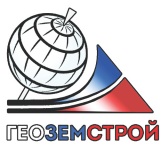 Общество с ограниченной ответственностью"ГЕОЗЕМСТРОЙ"Заказчик:Министерство строительства и архитектуры Ульяновской областиКонтракт от  № 58 ВНЕСЕНИЕ ИЗМЕНЕНИЙ В ПРАВИЛА ЗЕМЛЕПОЛЬЗОВАНИЯ И ЗАСТРОЙКИ МУНИЦИПАЛЬНОГО ОБРАЗОВАНИЯ «БЕЛОЯРСКОЕ СЕЛЬСКОЕ ПОСЕЛЕНИЕ»ЧЕРДАКЛИНСКОГО РАЙОНА УЛЬЯНОВСКОЙ ОБЛАСТИДиректор ООО "ГЕОЗЕМСТРОЙ"					Прилепин В. А.Начальник отделаградостроительства и архитектуры				   Поздоровкина Н. В.Инженер проектировщик						Пономарева О.А.2019 годРаздел I. ПОРЯДОК ПРИМЕНЕНИЯ ПРАВИЛ ЗЕМЛЕПОЛЬЗОВАНИЯ И ЗАСТРОЙКИ МУНИЦИПАЛЬНОГО ОБРАЗОВАНИЯ «БЕЛОЯРСКОЕ СЕЛЬСКОЕ ПОСЕЛЕНИЕ» И ВНЕСЕНИЯ В НИХ ИЗМЕНЕНИЙГлава 1. Общие положения1.1 Основные используемые понятияОсновные понятия, применяемые в Правилах землепользования и застройки муниципального образования «Белоярское сельское поселение» (далее – правила): арендаторы земельных участков – лица, владеющие и пользующиеся земельными участками по договору аренды, договору субаренды;блокированный жилой дом - жилой дом с количеством этажей не более чем три, состоящий из нескольких блоков, количество которых не превышает десять и каждый из которых предназначен для проживания одной семьи, имеет общую стену (общие стены) без проемов с соседним блоком или соседними блоками, расположен на отдельном земельном участке и имеет выход на территорию общего пользования;водоохранными зонами являются территории, которые примыкают к береговой линии (границам водного объекта) морей, рек, ручьев, каналов, озер, водохранилищ и на которых устанавливается специальный режим осуществления хозяйственной и иной деятельности в целях предотвращения загрязнения, засорения, заиления указанных водных объектов и истощения их вод, а также сохранения среды обитания водных биологических ресурсов и других объектов животного и растительного мира; государственный кадастровый учет недвижимого имущества – внесение в Единый государственный реестр недвижимости сведений о земельных участках, зданиях, сооружениях, помещениях, машино-местах, об объектах незавершенного строительства, о единых недвижимых комплексах, а в случаях, установленных федеральным законом, и об иных объектах, которые прочно связаны с землей, то есть перемещение которых без несоразмерного ущерба их назначению невозможно (далее также - объекты недвижимости), которые подтверждают существование такого объекта недвижимости с характеристиками, позволяющими определить его в качестве индивидуально-определенной вещи, или подтверждают прекращение его существования, а также иных предусмотренных Федеральным законом № 218-ФЗ сведений об объектах недвижимости (далее – государственный кадастровый учет);государственные информационные системы обеспечения градостроительной деятельности – создаваемые и эксплуатируемые в соответствии с требованиями Градостроительного кодекса Российской Федерации информационные системы, содержащие сведения, документы, материалы о развитии территорий, об их застройке, о существующих и планируемых к размещению объектах капитального строительства и иные необходимые для осуществления градостроительной деятельности сведения;градостроительная деятельность – деятельность по развитию территорий, в том числе городов и иных поселений, осуществляемая в виде территориального планирования, градостроительного зонирования, планировки территории, архитектурно-строительного проектирования, строительства, капитального ремонта, реконструкции, сноса объектов капитального строительства, эксплуатации зданий, сооружений, благоустройства территорий;градостроительное зонирование – зонирование территорий муниципальных образований в целях определения территориальных зон и установления градостроительных регламентов;градостроительный регламент - устанавливаемые в пределах границ соответствующей территориальной зоны виды разрешенного использования земельных участков, равно как всего, что находится над и под поверхностью земельных участков и используется в процессе их застройки и последующей эксплуатации объектов капитального строительства, предельные (минимальные и (или) максимальные) размеры земельных участков и предельные параметры разрешенного строительства, реконструкции объектов капитального строительства, ограничения использования земельных участков и объектов капитального строительства, а также применительно к территориям, в границах которых предусматривается осуществление деятельности по комплексному и устойчивому развитию территории, расчетные показатели минимально допустимого уровня обеспеченности соответствующей территории объектами коммунальной, транспортной, социальной инфраструктур и расчетные показатели максимально допустимого уровня территориальной доступности указанных объектов для населения;деятельность по комплексному и устойчивому развитию территории - осуществляемая в целях обеспечения наиболее эффективного использования территории деятельность по подготовке и утверждению документации по планировке территории для размещения объектов капитального строительства жилого, производственного, общественно-делового и иного назначения и необходимых для функционирования таких объектов и обеспечения жизнедеятельности граждан объектов коммунальной, транспортной, социальной инфраструктур, а также по архитектурно-строительному проектированию, строительству, реконструкции указанных в настоящем пункте объектов;защитные зоны объектов культурного наследия - территории, которые прилегают к включенным в реестр памятникам и ансамблям (за исключением объектов археологического наследия, некрополей, захоронений, расположенных в границах некрополей, произведений монументального искусства, а также памятников и ансамблей, расположенных в границах достопримечательного места) и в границах которых в целях обеспечения сохранности объектов культурного наследия и композиционно-видовых связей (панорам) запрещаются строительство объектов капитального строительства и их реконструкция, связанная с изменением их параметров (высоты, количества этажей, площади), за исключением строительства и реконструкции линейных объектов; землевладельцы – лица, владеющие и пользующиеся земельными участками на праве пожизненного наследуемого владения;землепользователи – лица, владеющие и пользующиеся земельными участками на праве постоянного (бессрочного) пользования или на праве безвозмездного пользования;зоны с особыми условиями использования территорий – охранные, санитарно-защитные зоны, зоны охраны объектов культурного наследия (памятников истории и культуры) народов Российской Федерации (далее - объекты культурного наследия), защитные зоны объектов культурного наследия, водоохранные зоны, зоны затопления, подтопления, зоны санитарной охраны источников питьевого и хозяйственно-бытового водоснабжения, зоны охраняемых объектов, приаэродромная территория, иные зоны, устанавливаемые в соответствии с законодательством Российской Федерации;зона регулирования застройки и хозяйственной деятельности – территория, в пределах которой устанавливается режим использования земель и земельных участков, ограничивающий строительство и хозяйственную деятельность, определяются требования к реконструкции существующих зданий и сооружений; зона охраняемого природного ландшафта - территория, в пределах которой устанавливается режим использования земель и земельных участков, запрещающий или ограничивающий хозяйственную деятельность, строительство и реконструкцию существующих зданий и сооружений в целях сохранения (регенерации) природного ландшафта, включая долины рек, водоемы, леса и открытые пространства, связанные композиционно с объектами культурного наследия;красные линии – линии, которые обозначают границы территорий общего пользования и подлежат установлению, изменению или отмене в документации по планировке территории;линейные объекты - линии электропередачи, линии связи (в том числе линейно-кабельные сооружения), трубопроводы, автомобильные дороги, железнодорожные линии и другие подобные сооружения; личное подсобное хозяйство - форма непредпринимательской деятельности по производству и переработке сельскохозяйственной продукции, ведется гражданином или гражданином и совместно проживающими с ним и (или) совместно осуществляющими с ним ведение личного подсобного хозяйства членами его семьи в целях удовлетворения личных потребностей на земельном участке, предоставленном и (или) приобретенном для ведения личного подсобного хозяйства; недвижимое имущество (недвижимость) - земельные участки, участки недр и все, что прочно связано с землей, то есть объекты, перемещение которых без несоразмерного ущерба их назначению невозможно, в том числе здания, сооружения, объекты незавершенного строительства;объект индивидуального жилищного строительства - отдельно стоящее здание с количеством надземных этажей не более чем три, высотой не более двадцати метров, которое состоит из комнат и помещений вспомогательного использования, предназначенных для удовлетворения гражданами бытовых и иных нужд, связанных с их проживанием в таком здании, и не предназначено для раздела на самостоятельные объекты недвижимости; объект капитального строительства – здание, строение, сооружение, объекты, строительство которых не завершено (далее - объекты незавершенного строительства), за исключением некапитальных строений, сооружений и неотделимых улучшений земельного участка (замощение, покрытие и другие);огородный земельный участок - земельный участок, предназначенный для отдыха граждан и (или) выращивания гражданами для собственных нужд сельскохозяйственных культур с правом размещения хозяйственных построек, не являющихся объектами недвижимости, предназначенных для хранения инвентаря и урожая сельскохозяйственных культур; охранная зона объекта культурного наследия - территория, в пределах которой в целях обеспечения сохранности объекта культурного наследия в его историческом ландшафтном окружении устанавливается особый режим использования земель и земельных участков, ограничивающий хозяйственную деятельность и запрещающий строительство, за исключением применения специальных мер, направленных на сохранение и регенерацию историко-градостроительной или природной среды объекта культурного наследия;правила землепользования и застройки – документ градостроительного зонирования, который утверждается нормативными правовыми актами органов местного самоуправления, нормативными правовыми актами органов государственной власти субъектов Российской Федерации - городов федерального значения Москвы и Санкт-Петербурга и в котором устанавливаются территориальные зоны, градостроительные регламенты, порядок применения такого документа и порядок внесения в него изменений; проектная документация представляет собой документацию, содержащую материалы в текстовой и графической формах и (или) в форме информационной модели и определяющую архитектурные, функционально-технологические, конструктивные и инженерно-технические решения для обеспечения строительства, реконструкции объектов капитального строительства, их частей, капитального ремонта;прибрежная защитная полоса – территория, устанавливаемая в границе водоохраной зоны, для которой вводятся дополнительные ограничения хозяйственной и иной деятельности;разрешение на строительство представляет собой документ, который подтверждает соответствие проектной документации требованиям, установленным градостроительным регламентом (за исключением случая, предусмотренного частью 1.1 статьи 51 Градостроительного кодекса Российской Федерации), проектом планировки территории и проектом межевания территории (за исключением случаев, если в соответствии с Градостроительным Кодексом Российской Федерации подготовка проекта планировки территории и проекта межевания территории не требуется), при осуществлении строительства, реконструкции объекта капитального строительства, не являющегося линейным объектом (далее - требования к строительству, реконструкции объекта капитального строительства), или требованиям, установленным проектом планировки территории и проектом межевания территории, при осуществлении строительства, реконструкции линейного объекта (за исключением случаев, при которых для строительства, реконструкции линейного объекта не требуется подготовка документации по планировке территории), требованиям, установленным проектом планировки территории, в случае выдачи разрешения на строительство линейного объекта, для размещения которого не требуется образование земельного участка, а также допустимость размещения объекта капитального строительства на земельном участке в соответствии с разрешенным использованием такого земельного участка и ограничениями, установленными в соответствии с земельным и иным законодательством Российской Федерации. Разрешение на строительство дает застройщику право осуществлять строительство, реконструкцию объекта капитального строительства, за исключением случаев, предусмотренных Градостроительным кодексом Российской Федерации;реконструкция объектов капитального строительства (за исключением линейных объектов) - изменение параметров объекта капитального строительства, его частей (высоты, количества этажей, площади, объема), в том числе надстройка, перестройка, расширение объекта капитального строительства, а также замена и (или) восстановление несущих строительных конструкций объекта капитального строительства, за исключением замены отдельных элементов таких конструкций на аналогичные или иные улучшающие показатели таких конструкций элементы и (или) восстановления указанных элементов;садовый дом - здание сезонного использования, предназначенное для удовлетворения гражданами бытовых и иных нужд, связанных с их временным пребыванием в таком здании; садовый земельный участок - земельный участок, предназначенный для отдыха граждан и (или) выращивания гражданами для собственных нужд сельскохозяйственных культур с правом размещения садовых домов, жилых домов, хозяйственных построек и гаражей;территориальные зоны – зоны, для которых в правилах землепользования и застройки определены границы и установлены градостроительные регламенты;территории общего пользования – территории, которыми беспрепятственно пользуется неограниченный круг лиц (в том числе площади, улицы, проезды, набережные, береговые полосы водных объектов общего пользования, скверы, бульвары);устойчивое развитие территорий – обеспечение при осуществлении градостроительной деятельности безопасности и благоприятных условий жизнедеятельности человека, ограничение негативного воздействия хозяйственной и иной деятельности на окружающую среду и обеспечение охраны и рационального использования природных ресурсов в интересах настоящего и будущего поколений.Настоящие понятия применяются в редакции, не противоречащей действующему законодательству. Иные понятия, используемые в настоящих правилах, применяются в тех же значениях, что и в нормативных правовых актах Российской Федерации, Ульяновской области, муниципальных правовых актах муниципального образования «Чердаклинский район», муниципальных правовых актах муниципального образования «Белоярское сельское поселение».1.2. Назначение, область применения и содержание настоящих правилНастоящие правила вводят в муниципальном образовании «Белоярское сельское поселение» (далее – Белоярское сельское поселение) систему регулирования землепользования и застройки, которая основана на градостроительном зонировании, для создания условий устойчивого развития Белоярского сельского поселения, сохранения окружающей среды и объектов культурного наследия (памятников истории и культуры) народов Российской Федерации (далее – объекты культурного наследия); защиты прав граждан и обеспечения равенства прав физических и юридических лиц в процессе реализации отношений, возникающих по поводу землепользования и застройки; обеспечения открытой информации о правилах и условиях использования земельных участков, осуществления на них строительства, реконструкции объектов капитального строительства и размещения объектов, не являющихся объектами капитального строительства; подготовки документов для предоставления земельных участков, находящихся в государственной или муниципальной собственности, в целях осуществления строительства, реконструкции объектов капитального строительства и размещения объектов, не являющихся объектами капитального строительства; развития застроенных территорий; контроля соответствия градостроительным регламентам завершенных строительством объектов капитального строительства и их последующего использования, а также размещенных объектов, не являющихся объектами капитального строительства.Целями введения системы регулирования землепользования и застройки, основанной на градостроительном зонировании, являются:создание условий для реализации планов и программ развития Белоярского сельского поселения, систем инженерного, транспортного обеспечения и социального обслуживания, сохранения окружающей среды и объектов культурного наследия;создание условий для планировки территорий Белоярского сельского поселения;обеспечение прав и законных интересов физических и юридических лиц;создание благоприятных условий для привлечения инвестиций, в том числе путем предоставления возможности выбора наиболее эффективных видов разрешенного использования земельных участков и объектов капитального строительства в соответствии с градостроительными регламентами;обеспечение свободного доступа граждан к информации и их участия в принятии решений по вопросам развития Белоярского сельского поселения, землепользования и застройки посредством проведения публичных слушаний или общественных обсуждений в установленных случаях;обеспечение контроля за соблюдением прав граждан и юридических лиц Настоящие правила включают в себя:порядок применения настоящих правил и внесения в них изменений;карту градостроительного зонирования;градостроительные регламенты.Обязательным приложением к настоящим правилам являются сведения о границах территориальных зон, которые должны содержать графическое описание местоположения границ территориальных зон, перечень координат характерных точек этих границ в системе координат, используемой для ведения Единого государственного реестра недвижимости.Порядок применения настоящих правил и внесения в них изменений включает в себя положения:о регулировании землепользования и застройки органами местного самоуправления Белоярского сельского поселения;об изменении видов разрешенного использования земельных участков и объектов капитального строительства физическими и юридическими лицами;о подготовке документации по планировке территории органами местного самоуправления;о проведении публичных слушаний или общественных обсуждений по вопросам землепользования и застройки;о внесении изменений в настоящие правила;о регулировании иных вопросов землепользования и застройки.Действие настоящих правил распространяется на всю территорию Белоярского сельского поселения. Настоящие правила обязательны к соблюдению органами государственной власти, органами местного самоуправления, физическими и юридическими лицами, должностными лицами, осуществляющими, регулирующими и контролирующими градостроительную деятельность на территории Белоярского сельского поселения.При использовании и застройке земельных участков положения настоящих правил обязательны при соблюдении наряду с техническими регламентами, нормативами градостроительного проектирования и иными обязательными требованиями, установленными в соответствии с законодательством Российской Федерации.Требования градостроительных регламентов, устанавливаемых настоящими правилами, сохраняются при изменении формы собственности на земельный участок, объект капитального строительства, при переходе права на земельный участок, объект капитального строительства.1.3. Ответственность за нарушение настоящих правилЗа нарушение настоящих правил физические и юридические лица, а также должностные лица несут ответственность в соответствии с законодательством Российской Федерации.1.4. Общие положения, относящиеся к ранее возникшим правамПринятые до введения в действие настоящих правил нормативные правовые акты органов местного самоуправления по вопросам землепользования и застройки применяются в части, не противоречащей настоящим правилам.Разрешения на строительство, реконструкцию объектов капитального строительства, уведомления о планируемых строительстве или реконструкции объекта индивидуального жилищного строительства или садового дома, выданные физическим и юридическим лицам до введения в действие настоящих правил или изменений в них, являются действительными.Решения о предварительном согласовании места размещения объекта, принятые в установленном порядке до введения в действие настоящих правил, после введения их в действие и (или) внесения в них изменений, а также разрешенное использование земельных участков, указанное в гражданско-правовых договорах на земельные участки, заключенных до введения в действие настоящих правил, после введения их в действие и (или) внесения в них изменений сохраняются в течение сроков, установленных соответственно Земельным кодексом Российской Федерации и договором.Информация, указанная в градостроительном плане земельного участка, утвержденном до дня вступления в силу настоящих правил или изменений в них, может быть использована при условии соблюдений требований законодательства Российской Федерации и (или) нормативных правовых актов Ульяновской области. Реконструкция объектов капитального строительства может осуществляться только путем приведения таких объектов в соответствие с градостроительным регламентом или путем уменьшения их несоответствия предельным параметрам разрешенного строительства, реконструкции.В случае реконструкции объектов капитального строительства, сведения о которых внесены в Единый государственный реестр недвижимости до вступления в силу настоящих правил, минимальный отступ таких объектов капитального строительства от красных линий и (или) от границ смежных земельных участков принимается равным фактическому расстоянию объекта капитального строительства от красных линий и (или) от границ смежных земельных участков при условии соблюдения технических регламентов и противопожарных норм.1.5. Перераспределение полномочий в области градостроительной деятельности между органами государственной власти Ульяновской области и органами местного самоуправления муниципальных образований Ульяновской областиПерераспределение полномочий в области градостроительной деятельности между органами государственной власти Ульяновской области и органами местного самоуправления Белоярского сельского поселения регулируется положениями части 1.2 статьи 17 Федерального закона от  № 131-ФЗ «Об общих принципах организации местного самоуправления в Российской Федерации», статьи 8.2 Градостроительного кодекса Российской Федерации, Законом Ульяновской области от  № 210-ЗО «О перераспределении полномочий в области градостроительной деятельности между органами местного самоуправления муниципальных образований Ульяновской области и органами государственной власти Ульяновской области».1.6. Комиссия по подготовке проекта правил землепользования и застройки Белоярского сельского поселенияКомиссия по подготовке проекта правил землепользования и застройки Белоярского сельского поселения (далее – комиссия) осуществляет следующие функции:рассматривает предложения заинтересованных лиц по подготовке проекта правил землепользования и застройки, о внесении изменений в правила землепользования и застройки;осуществляет подготовку заключения, в котором содержатся рекомендации о внесении в соответствии с поступившими предложениями изменений в правила землепользования и застройки или об отклонении таких предложений с указанием причин отклонения;принимает участие в разработке проектов правил землепользования и застройки, внесения изменений в правила землепользования и застройки в порядке, предусмотренном статьями 31-33 Градостроительного кодекса Российской Федерации;после завершения общественных обсуждений или публичных слушаний по проекту правил землепользования и застройки, проекту внесения изменений в правила землепользования и застройки с учетом результатов таких общественных обсуждений или публичных слушаний обеспечивает внесение изменений в проект правил и представляет указанный проект в уполномоченный орган местного самоуправления для принятия решения о направлении проекта внесения изменений в правила землепользования и застройки в уполномоченный исполнительный орган государственной власти Ульяновской области для принятия решения об утверждении либо для принятия решения об отклонении представленного проекта и о направлении его на доработку;рассматривает предложения по вопросам предоставления разрешения на условно разрешенный вид использования земельного участка или объекта капитального строительства, предоставления разрешения на отклонение от предельных параметров разрешенного строительства, реконструкции объектов капитального строительства. На основании заключения о результатах общественных обсуждений или публичных слушаний по проекту решения о предоставлении разрешения на условно разрешенный вид использования комиссия осуществляет подготовку рекомендаций о предоставлении разрешения на условно разрешенный вид использования или об отказе в предоставлении такого разрешения с указанием причин принятого решения и направляет их в уполномоченный орган местного самоуправления.Глава 2. Положение о регулировании землепользования и застройки органами местного самоуправления Белоярского сельского поселения2.1. Землепользование и застройка земельных участков, на которые распространяется действие градостроительных регламентовГрадостроительным регламентом определяется правовой режим земельных участков, равно как и всего, что находится над и под поверхностью земельных участков и используется в процессе их застройки и последующей эксплуатации объектов капитального строительства.Градостроительные регламенты устанавливаются с учетом:фактического использования земельных участков и объектов капитального строительства в границах территориальной зоны;возможности сочетания в пределах одной территориальной зоны различных видов существующего и планируемого использования земельных участков и объектов капитального строительства;функциональных зон и характеристик их планируемого развития, определенных генеральным планом Белоярского сельского поселения;видов территориальных зон;требований охраны объектов культурного наследия, а также особо охраняемых природных территорий, иных природных объектов.Действие градостроительного регламента распространяется в равной мере на все земельные участки и объекты капитального строительства, расположенные в пределах границ территориальной зоны, обозначенной на карте градостроительного зонирования.В градостроительных регламентах в отношении земельных участков и объектов капитального строительства, расположенных в пределах соответствующей территориальной зоны, указываются:виды разрешенного использования земельных участков и объектов капитального строительства, которые включают:основные виды разрешенного использования – виды разрешенного использования, которые правообладателями земельных участков и объектов капитального строительства, за исключением органов государственной власти, органов местного самоуправления, государственных и муниципальных учреждений, государственных и муниципальных унитарных предприятий, выбираются самостоятельно без дополнительных разрешений и согласований;условно разрешенные виды использования – виды разрешенного использования, разрешение о предоставлении которых предусматривается в порядке, установленном законодательством и статьей 3.2 главы 3 раздела I настоящих правил;вспомогательные виды разрешенного использования – виды, которые могут применяться только в качестве дополнительных по отношению к основным видам разрешенного использования или условно разрешенным видам использования.предельные (минимальные и (или) максимальные) размеры земельных участков и предельные параметры разрешенного строительства, реконструкции объектов капитального строительства, которые включают:предельные (минимальные и (или) максимальные) размеры земельных участков, в том числе их площадь;минимальные отступы от границ земельных участков в целях определения мест допустимого размещения зданий, строений, сооружений   за пределами которых запрещено строительство зданий, строений, сооружений;предельное количество этажей или предельная высота зданий, строений, сооружений;максимальный процент застройки в границах земельного участка – отношение суммарной площади земельного участка, которая может быть застроена объектами капитального строительства, ко всей площади земельного участка.Установление основных видов разрешенного использования земельных участков и объектов капитального строительства является обязательным применительно к каждой территориальной зоне, в отношении которой устанавливается градостроительный регламент.В случае, если земельный участок и объект капитального строительства расположены в границах зон с особыми условиями использования территорий, указанных в части 148 настоящих правил, правовой режим использования и застройки земельного участка определяется градостроительным регламентом, определенным применительно к соответствующим территориальным зонам, указанным в части 147 настоящих правил и совокупностью ограничений, установленных в соответствии с законодательством Российской Федерации.Градостроительные регламенты обязательны для исполнения правообладателями земельных участков и объектов капитального строительства, иными физическими и юридическими лицами при осуществлении планировки территории, архитектурно-строительного проектирования, строительства, реконструкции, эксплуатации объектов капитального строительства и иных действий, связанных с градостроительной деятельностью и земельными отношениями, осуществляемыми на территории Белоярского сельского поселения.2.2. Использование земельных участков, на которые действие градостроительных регламентов не распространяется или для которых градостроительные регламенты не устанавливаютсяДействие градостроительного регламента не распространяется на земельные участки:1) в границах территорий памятников и ансамблей, включенных в единый государственный реестр объектов культурного наследия (памятников истории и культуры) народов Российской Федерации (далее – реестр объектов культурного наследия), а также в границах территорий памятников или ансамблей, которые являются выявленными объектами культурного наследия и решения о режиме содержания, параметрах реставрации, консервации, воссоздания, ремонта и приспособлении которых принимаются в порядке, установленном законодательством Российской Федерации об охране объектов культурного наследия;2) в границах территорий общего пользования;3) предназначенные для размещения линейных объектов и (или) занятые линейными объектами;4) предоставленные для добычи полезных ископаемых. Градостроительные регламенты не устанавливаются для земель лесного фонда, земель, покрытых поверхностными водами, земель запаса, земель особо охраняемых природных территорий (за исключением земель лечебно-оздоровительных местностей и курортов), сельскохозяйственных угодий в составе земель сельскохозяйственного назначения, земельных участков, расположенных в границах особых экономических зон и территорий опережающего социально-экономического развития.Использование земель или земельных участков из состава земель лесного фонда, земель или земельных участков, расположенных в границах особо охраняемых природных территорий, определяется соответственно лесохозяйственным регламентом, положением об особо охраняемой природной территории в соответствии с лесным законодательством, законодательством об особо охраняемых природных территориях.Использование земельных участков в границах особых экономических зон определяется органами управления особыми экономическими зонами.Применительно к территориям достопримечательных мест, землям лечебно-оздоровительных местностей и курортов градостроительные регламенты устанавливаются в соответствии с законодательством Российской Федерации.В границах территорий памятников и ансамблей, включенных в реестр объектов культурного наследия, а также в границах территорий памятников или ансамблей, которые являются выявленными объектами культурного наследия, использование земельных участков осуществляется в соответствии с законодательством об охране объектов культурного наследия.Использование земельных участков, предназначенных для добычи полезных ископаемых, определяется в соответствии с законодательством о недрах.Использование земельных участков, занятых водными объектами, осуществляется в соответствии с водным законодательством.2.3. Предоставление разрешения на отклонение от предельных параметров разрешенного строительства, реконструкции объектов капитального строительстваПравообладатели земельных участков, размеры которых меньше установленных градостроительным регламентом минимальных размеров земельных участков, либо конфигурация, инженерно-геологические или иные характеристики которых неблагоприятны для застройки, вправе обратиться за разрешениями на отклонение от предельных параметров разрешенного строительства, реконструкции объектов капитального строительства.Правообладатели земельных участков вправе обратиться за разрешениями на отклонение от предельных параметров разрешенного строительства, реконструкции объектов капитального строительства, если такое отклонение необходимо в целях однократного изменения одного или нескольких предельных параметров разрешенного строительства, реконструкции объектов капитального строительства, установленных градостроительным регламентом для конкретной территориальной зоны, не более чем на десять процентов.Отклонение от предельных параметров разрешенного строительства, реконструкции объектов капитального строительства разрешается для отдельного земельного участка при соблюдении требований технических регламентов. Отклонение от предельных параметров разрешенного строительства, реконструкции объектов капитального строительства в части предельного количества этажей, предельной высоты зданий, строений, сооружений и требований к архитектурным решениям объектов капитального строительства в границах территорий исторических поселений федерального или регионального значения не допускается.Заинтересованное в получении разрешения на отклонение от предельных параметров разрешенного строительства, реконструкции объектов капитального строительства (далее – разрешение на отклонение от предельных параметров) лицо направляет в комиссию заявление о предоставлении такого разрешения.  Порядок предоставления разрешения на отклонение от предельных параметров устанавливается в соответствии со статьей 40 Градостроительного кодекса Российской Федерации.Проект решения о предоставлении разрешения на отклонение от предельных параметров подлежит рассмотрению на общественных обсуждениях или публичных слушаниях, проводимых в порядке, установленном статьей 5.1 Градостроительного кодекса Российской Федерации с учетом положений статьи 39 Градостроительного кодекса Российской Федерации, за исключением случая, указанного в части 37 настоящих правил, в соответствии с порядком организации и проведения общественных обсуждений или публичных слушаний, утверждаемом представительным органом местного самоуправления Белоярского сельского поселения.На основании заключения о результатах общественных обсуждений или публичных слушаний по проекту решения о предоставлении разрешения на отклонение от предельных параметров комиссия осуществляет подготовку рекомендаций о предоставлении разрешения на отклонение от предельных параметров либо об отказе в предоставлении разрешения на отклонение от предельных параметров с указанием причин принятого решения и направляет их в уполномоченный орган местного самоуправления для принятия решения о предоставлении разрешения на отклонение от предельных параметров либо об отказе в предоставлении разрешения на отклонение от предельных параметров с указанием причин принятого решения.Со дня поступления в орган местного самоуправления уведомления о выявлении самовольной постройки от исполнительного органа государственной власти, должностного лица, государственного учреждения или органа местного самоуправления, указанных в части 2 статьи 55.32 Градостроительного кодекса Российской Федерации, не допускается предоставление разрешения на отклонение от предельных параметров в отношении земельного участка, на котором расположена такая постройка, до ее сноса или приведения в соответствие с установленными требованиями, за исключением случаев, если по результатам рассмотрения данного уведомления органом местного самоуправления в исполнительный орган государственной власти Ульяновской области, должностному лицу, в государственное учреждение или орган местного самоуправления, которые указаны в части 2 статьи 55.32 Градостроительного кодекса Российской Федерации и от которых поступило данное уведомление, направлено уведомление о том, что наличие признаков самовольной постройки не усматривается либо вступило в законную силу решение суда об отказе в удовлетворении исковых требований о сносе самовольной постройки или ее приведении в соответствие с установленными требованиями.Расходы, связанные с организацией и проведением общественных обсуждений или публичных слушаний по проекту решения о предоставлении разрешения на отклонение от предельных параметров несет физическое или юридическое лицо, заинтересованное в предоставлении такого разрешения.Физическое или юридическое лицо вправе оспорить в судебном порядке решение о предоставлении разрешения на отклонение от предельных параметров или об отказе в предоставлении разрешения на отклонение от предельных параметров.Глава 3. Положение об изменении видов разрешенного использования земельных участков и объектов капитального строительства физическими и юридическими лицами3.1. Общие положения об изменении видов разрешенного использования земельных участков и объектов капитального строительства физическими и юридическими лицамиИзменение одного вида разрешенного использования земельных участков и объектов капитального строительства на другой вид такого использования осуществляется в соответствии с градостроительным регламентом при условии соблюдения требований технических регламентов, нормативов градостроительного проектирования и иных обязательных требований, установленных в соответствии с законодательством Российской Федерации.Основные и вспомогательные виды разрешенного использования земельных участков и объектов капитального строительства правообладателями земельных участков и объектов капитального строительства, за исключением органов государственной власти, органов местного самоуправления, государственных и муниципальных учреждений, государственных и муниципальных унитарных предприятий, выбираются самостоятельно без дополнительных разрешений и согласования.Предоставление разрешения на условно разрешенный вид использования земельного участка или объекта капитального строительства осуществляется уполномоченным органом местного самоуправления в порядке, установленном законодательством.Решения об изменении одного вида разрешенного использования земельных участков и объектов капитального строительства, расположенных на землях, на которые действие градостроительных регламентов не распространяется или для которых градостроительные регламенты не устанавливаются, на другой вид такого использования принимаются в соответствии с федеральными законами.Изменение видов разрешенного использования объектов капитального строительства, связанное с переводом жилых помещений в них из жилых помещений в нежилые помещения и нежилых помещений в жилые помещения осуществляются уполномоченным органом местного самоуправления с учетом требований законодательства о градостроительной деятельности, жилищного законодательства.3.2. Предоставление разрешения на условно разрешенный вид использования земельного участка или объекта капитального строительстваФизическое или юридическое лицо, заинтересованное в предоставлении разрешения на условно разрешенный вид использования земельного участка или объекта капитального строительства (далее – разрешение на условно разрешенный вид использования), направляет заявление о предоставлении разрешения на условно разрешенный вид использования в комиссию.Разрешение на условно разрешенный вид использования земельного участка или объекта капитального строительства   предоставляется применительно к земельному участку или объекту капитального строительства, расположенному на территории Белоярского сельского поселения, на которые распространяется действие градостроительного регламента.Порядок предоставления разрешения на условно разрешенный вид использования устанавливается в соответствии со статьей 39 Градостроительного кодекса Российской Федерации. Проект решения о предоставлении разрешения на условно разрешенный вид использования подлежит обсуждению на общественных обсуждениях или публичных слушаниях, проводимых в порядке, установленном статьей 5.1 Градостроительного кодекса Российской Федерации, с учетом положений статьи 39 Градостроительного кодекса Российской Федерации, в соответствии с порядком организации и проведения общественных обсуждений или публичных слушаний, утвержденным представительным органом местного самоуправления Белоярского сельского поселения.Организатор общественных обсуждений или публичных слушаний направляет сообщения о проведении общественных обсуждений или публичных слушаний по проекту решения о предоставлении разрешения на условно разрешенный вид использования правообладателям земельных участков, имеющих общие границы с земельным участком, применительно к которому запрашивается данное разрешение, правообладателям объектов капитального строительства, расположенных на земельных участках, имеющих общие границы с земельным участком, применительно к которому запрашивается данное разрешение, и правообладателям помещений, являющихся частью объекта капитального строительства, применительно к которому запрашивается данное разрешение. Указанные сообщения направляются не позднее чем через семь рабочих дней со дня поступления заявления заинтересованного лица о предоставлении разрешения на условно разрешенный вид использования.На основании заключения о результатах общественных обсуждений или публичных слушаний по проекту решения о предоставлении разрешения на условно разрешенный вид использования комиссия осуществляет подготовку рекомендаций о предоставлении разрешения либо об отказе в предоставлении такого разрешения с указанием причин принятого решения и направляет в уполномоченный орган местного самоуправления для принятия решения о предоставлении разрешения на условно разрешенный вид использования либо об отказе в предоставлении такого разрешения с указанием причин принятого решения.На основании указанных рекомендаций уполномоченный орган местного самоуправления в течение трех дней со дня поступления таких рекомендаций принимает решение о предоставлении разрешения на условно разрешенный вид использования или об отказе в предоставлении такого разрешения. Указанное решение подлежит опубликованию в порядке, установленном для официального опубликования муниципальных правовых актов, иной официальной информации, и размещается на официальном сайте муниципального образования (при наличии официального сайта муниципального образования) в сети «Интернет».В случае, если условно разрешенный вид использования земельного участка или объекта капитального строительства включен в градостроительный регламент в установленном для внесения изменений в настоящие правила порядке после проведения общественных обсуждений или публичных слушаний по инициативе физического или юридического лица, заинтересованного в предоставлении разрешения на условно разрешенный вид использования, решение о предоставлении разрешения на условно разрешенный вид использования такому лицу принимается без проведения общественных обсуждений или публичных слушаний. Со дня поступления в орган местного самоуправления уведомления о выявлении самовольной постройки от исполнительного органа государственной власти, должностного лица, государственного учреждения или органа местного самоуправления, указанных в части 2 статьи 55.32 Градостроительного кодекса Российской Федерации, не допускается предоставление разрешения на условно разрешенный вид использования в отношении земельного участка, на котором расположена такая постройка, или в отношении такой постройки до ее сноса или приведения в соответствие с установленными требованиями, за исключением случаев, если по результатам рассмотрения данного уведомления органом местного самоуправления в исполнительный орган государственной власти Ульяновской области, должностному лицу, в государственное учреждение или орган местного самоуправления, которые указаны в части 2 статьи 55.32 Градостроительного кодекса Российской Федерации и от которых поступило данное уведомление, направлено уведомление о том, что наличие признаков самовольной постройки не усматривается либо вступило в законную силу решение суда об отказе в удовлетворении исковых требований о сносе самовольной постройки или о ее приведении в соответствие с установленными требованиями.Расходы, связанные с организацией и проведением общественных обсуждений или публичных слушаний по вопросу предоставления разрешения на условно разрешенный вид использования, несет физическое или юридическое лицо, заинтересованное в предоставлении такого разрешения.Физическое или юридическое лицо вправе оспорить в судебном порядке решение о предоставлении или отмене разрешения на условно разрешенный вид использования или об отказе в предоставлении такого разрешения.Глава 4. Положение о подготовке документации по планировке территории уполномоченным органом местного самоуправления4.1. Общие положения о подготовке документации по планировке территории, порядок внесения в нее изменений и ее отменыПодготовка документации по планировке территории осуществляется в целях обеспечения устойчивого развития территорий, в том числе выделения элементов планировочной структуры, установления границ земельных участков, установления границ зон планируемого размещения объектов капитального строительства.Подготовка документации по планировке территории в целях размещения объектов капитального строительства применительно к территории, в границах которой не предусматривается осуществление деятельности по комплексному и устойчивому развитию территории, не требуется, за исключением случаев, указанных в части 64 настоящих правил. Подготовка документации по планировке территории в целях размещения объекта капитального строительства является обязательной в следующих случаях:необходимо изъятие земельных участков для государственных или муниципальных нужд в связи с размещением объекта капитального строительства федерального, регионального или местного значения;необходимы установление, изменение или отмена красных линий;необходимо образование земельных участков в случае, если в соответствии с земельным законодательством образование земельных участков осуществляется только в соответствии с проектом межевания территории;размещение объекта капитального строительства планируется на территориях двух и более муниципальных образований, имеющих общую границу (за исключением случая, если размещение такого объекта капитального строительства планируется осуществлять на землях или земельных участках, находящихся в государственной или муниципальной собственности, и для размещения такого объекта капитального строительства не требуется предоставление земельных участков, находящихся в государственной или муниципальной собственности, и установление сервитутов);планируются строительство, реконструкция линейного объекта (за исключением случая, если размещение линейного объекта планируется осуществлять на землях или земельных участках, находящихся в государственной или муниципальной собственности, и для размещения такого линейного объекта не требуются предоставление земельных участков, находящихся в государственной или муниципальной собственности, и установление сервитутов). Постановлением Правительства Российской Федерации от  № 269 «Об утверждении перечня случаев, при которых для строительства, реконструкции линейного объекта не требуется подготовка документации по планировке территории» установлены иные случаи, при которых для строительства, реконструкции линейного объекта не требуется подготовка документации по планировке территории;планируется размещение объекта капитального строительства, не являющегося линейным объектом, и необходимых для обеспечения его функционирования объектов капитального строительства в границах особо охраняемой природной территории или в границах земель лесного фонда.Применительно к территории, в границах которой не предусматривается осуществление деятельности по комплексному и устойчивому развитию территории, а также не планируется размещение линейных объектов, допускается подготовка проекта межевания территории без подготовки проекта планировки территории в целях, предусмотренных частью 2 статьи 43 Градостроительного кодекса Российской Федерации.Подготовка документации по планировке территории осуществляется в отношении выделяемых проектом планировки территории одного или нескольких смежных элементов планировочной структуры, определенных правилами землепользования и застройки территориальных зон и (или) установленных схемой территориального планирования Чердаклинского района, генеральным планом Белоярского сельского поселения функциональных зон, территории, в отношении которой предусматривается осуществление деятельности по ее комплексному и устойчивому развитию.При подготовке документации по планировке территории до установления границ зон с особыми условиями использования территории учитываются размеры этих зон и ограничения по использованию территории в границах таких зон, которые устанавливаются в соответствии с законодательством Российской Федерации.Внесение изменений в документацию по планировке территории допускается путем утверждения ее отдельных частей в соответствии с Градостроительным кодексом Российской Федерации и настоящими правилами.Решение о подготовке документации по планировке территории применительно к территории Белоярского сельского поселения, за исключением случаев, указанных в частях 2-4.2 и 5.2 статьи 45 Градостроительного кодекса Российской Федерации, принимается уполномоченным органом местного самоуправления по собственной инициативе либо на основании предложений физических или юридических лиц о подготовке документации по планировке территории. В случае подготовки документации по планировке территории заинтересованными лицами, указанными в части 70 настоящих правил, принятие уполномоченным органом местного самоуправления решения о подготовке документации по планировке территории не требуется.Решения о подготовке документации по планировке территории принимаются самостоятельно:лицами, с которыми заключены договоры о развитии застроенной территории, договоры о комплексном освоении территории, в том числе в целях строительства стандартного жилья, договоры о комплексном развитии территории по инициативе органа местного самоуправления;лицами, указанными в части 3 статьи 46.9 Градостроительного кодекса Российской Федерации;правообладателями существующих линейных объектов, подлежащих реконструкции, в случае подготовки документации по планировке территории в целях их реконструкции (за исключением случая, указанного в части 72 настоящих правил);субъектами естественных монополий, организациями коммунального комплекса в случае подготовки документации по планировке территории для размещения объектов федерального значения, объектов регионального значения, объектов местного значения (за исключением случая, указанного в части 72 настоящих правил);садоводческим или огородническим некоммерческим товариществом в отношении земельного участка, предоставленного такому товариществу для ведения садоводства или огородничества.В случаях, предусмотренных частью 70 настоящих правил, подготовка документации по планировке территории осуществляется указанными лицами за счет их средств самостоятельно или привлекаемыми организациями в соответствии с законодательством Российской Федерации. Расходы указанных лиц на подготовку документации по планировке территории не подлежат возмещению за счет средств бюджетов бюджетной системы Российской Федерации.В случае, если в связи с планируемыми строительством, реконструкцией линейного объекта федерального значения, линейного объекта регионального значения, линейного объекта местного значения в соответствии с утвержденным проектом планировки территории необходима реконструкция существующих линейного объекта или линейных объектов, такая реконструкция существующих линейного объекта или линейных объектов может осуществляться на основании указанного проекта планировки территории (за исключением случаев, если для такой реконструкции существующих линейного объекта или линейных объектов не требуется разработка проекта планировки территории). При этом указанный проект планировки территории подлежит согласованию с органом государственной власти или органом местного самоуправления, уполномоченными на утверждение проекта планировки территории существующих линейного объекта или линейных объектов, подлежащих реконструкции в связи с предусмотренными настоящей частью планируемыми строительством, реконструкцией линейного объекта федерального значения, линейного объекта регионального значения, линейного объекта местного значения, за исключением случая, предусмотренного частью 22 статьи 45 Градостроительного кодекса Российской Федерации. Предметом такого согласования являются предусмотренные данным проектом планировки территории границы зон планируемого размещения существующих линейного объекта или линейных объектов, подлежащих реконструкции в связи с планируемыми строительством, реконструкцией линейного объекта федерального значения, линейного объекта регионального значения, линейного объекта местного значения. Срок такого согласования проекта планировки территории не может превышать тридцать дней со дня его поступления в указанные орган государственной власти или орган местного самоуправления. В случае, если по истечении этих тридцати дней указанными органами не представлены в орган государственной власти или орган местного самоуправления, уполномоченные на утверждение проекта планировки территории в целях планируемых строительства, реконструкции линейного объекта федерального значения, линейного объекта регионального значения, линейного объекта местного значения, возражения относительно данного проекта планировки территории, данный проект планировки территории считается согласованным.4.2. Проект планировки территорииПодготовка проектов планировки территории осуществляется для выделения элементов планировочной структуры, установления границ территорий общего пользования, границ зон планируемого размещения объектов капитального строительства, определения характеристик и очередности планируемого развития территории.Проект планировки территории состоит из основной части, которая подлежит утверждению, и материалов по ее обоснованию.Основная часть проекта планировки территории включает в себя:чертеж или чертежи планировки территории, на которых отображаются:красные линии;границы существующих и планируемых элементов планировочной структуры;границы зон планируемого размещения объектов капитального строительства;положение о характеристиках планируемого развития территории, в том числе о плотности и параметрах застройки территории (в пределах, установленных градостроительным регламентом), о характеристиках объектов капитального строительства жилого, производственного, общественно-делового и иного назначения и необходимых для функционирования таких объектов и обеспечения жизнедеятельности граждан объектов коммунальной, транспортной, социальной инфраструктур, в том числе объектов, включенных в программы комплексного развития систем коммунальной инфраструктуры, программы комплексного развития транспортной инфраструктуры, программы комплексного развития социальной инфраструктуры и необходимых для развития территории в границах элемента планировочной структуры;положения об очередности планируемого развития территории, содержащие этапы проектирования, строительства, реконструкции объектов капитального строительства жилого, производственного, общественно-делового и иного назначения и этапы строительства, реконструкции необходимых для функционирования таких объектов и обеспечения жизнедеятельности граждан объектов коммунальной, транспортной, социальной инфраструктур.Состав материалов по обоснованию проекта планировки территории установлен частью 4 статьи 42 Градостроительного кодекса Российской Федерации.Состав и содержание проектов планировки территории, предусматривающих размещение одного или нескольких линейных объектов, устанавливаются постановлением Правительства Российской Федерации от  № 564 «Об утверждении Положения о составе и содержании проектов планировки территории, предусматривающих размещение одного или нескольких линейных объектов».Подготовка документации по планировке территории осуществляется в соответствии с материалами и результатами инженерных изысканий в случаях, предусмотренных в соответствии с частью 79 настоящих правил.Виды инженерных изысканий, необходимых для подготовки документации по планировке территории, порядок их выполнения, а также случаи, при которых требуется их выполнение, устанавливаются постановлением Правительства Российской Федерации от  № 402 "Об утверждении Правил выполнения инженерных изысканий, необходимых для подготовки документации по планировке территории, перечня видов инженерных изысканий, необходимых для подготовки документации по планировке территории, и о внесении изменений в постановление Правительства Российской Федерации от  № 20".Инженерные изыскания для подготовки документации по планировке территории выполняются в целях получения: материалов о природных условиях территории, в отношении которой осуществляется подготовка такой документации, и факторах техногенного воздействия на окружающую среду, прогнозов их изменения в целях обеспечения рационального и безопасного использования указанной территории;материалов, необходимых для установления границ зон планируемого размещения объектов капитального строительства, уточнения их предельных параметров, установления границ земельных участков;материалов, необходимых для обоснования проведения мероприятий по организации поверхностного стока вод, частичному или полному осушению территории и других подобных мероприятий, инженерной защите и благоустройству территории.4.3. Подготовка проектов межевания территорииПодготовка проекта межевания территории осуществляется применительно к территории, расположенной в границах одного или нескольких смежных элементов планировочной структуры, границах, определенной настоящими правилами, территориальной зоны и (или) границах, установленной схемой территориального планирования Чердаклинского района, генеральным планом Белоярского сельского поселения, функциональной зоны, территории, в отношении которой предусматривается осуществление деятельности по ее комплексному и устойчивому развитию.Подготовка проекта межевания территории осуществляется для:определения местоположения границ образуемых и изменяемых земельных участков;установления, изменения, отмены красных линий для застроенных территорий, в границах которых не планируется размещение новых объектов капитального строительства, а также для установления, изменения, отмены красных линий в связи с образованием и (или) изменением земельного участка, расположенного в границах территории, применительно к которой не предусматривается осуществление деятельности по комплексному и устойчивому развитию территории, при условии, что такие установление, изменение, отмена влекут за собой исключительно изменение границ территории общего пользования.Проект межевания территории состоит из основной части, которая подлежит утверждению, и материалов по обоснованию этого проекта.Основная часть проекта межевания территории включает в себя текстовую часть (состав документов определен частью 5 статьи 43 Градостроительного кодекса Российской Федерации) и чертежи межевания территории.Состав материалов по обоснованию проекта межевания территории определен частью 7 статьи 43 Градостроительного кодекса Российской Федерации. Состав и содержание проектов межевания территории, предусматривающих размещение одного или нескольких линейных объектов, устанавливаются постановлением Правительства Российской Федерации от  № 564 «Об утверждении Положения о составе и содержании проектов планировки территории, предусматривающих размещение одного или нескольких линейных объектов».При подготовке проекта межевания территории определение местоположения границ образуемых и (или) изменяемых земельных участков осуществляется в соответствии с градостроительными регламентами и нормами отвода земельных участков для конкретных видов деятельности, иными требованиями к образуемым и (или) изменяемым земельным участкам, установленными федеральными законами и законами субъектов Российской Федерации, техническими регламентами, сводами правил.В случае подготовки проекта межевания территории, расположенной в границах элемента или элементов планировочной структуры, утвержденных проектом планировки территории, в виде отдельного документа общественные обсуждения или публичные слушания не проводятся, за исключением случая подготовки проекта межевания территории для установления, изменения, отмены красных линий в связи с образованием и (или) изменением земельного участка, расположенного в границах территории, в отношении которой не предусматривается осуществление деятельности по комплексному и устойчивому развитию территории, при условии, что такие установление, изменение красных линий влекут за собой изменение границ территории общего пользования.Глава 5. Положение о проведении общественных обсуждений или публичных слушаний по вопросам землепользования и застройки5.1. Общие положения о порядке проведения общественных обсуждений или публичных слушанийОбщественные обсуждения или публичные слушания по вопросам градостроительной деятельности проводятся в соответствии с требованиями статей 5.1, 28, 31 Градостроительного кодекса Российской Федерации, порядком организации и проведения общественных обсуждений или публичных слушаний, утвержденным представительным органом местного самоуправления Белоярского сельского поселения.В целях соблюдения права человека на благоприятные условия жизнедеятельности, прав и законных интересов правообладателей земельных участков и объектов капитального строительства общественные обсуждения или публичные слушания проводятся по:проектам генеральных планов; проектам правил землепользования и застройки;проектам планировки территории;проектам межевания территории;проектам, предусматривающим внесение изменений в один из утвержденных документов, указанных в пунктах 1-4 части 90 настоящих правил;проектам решений о предоставлении разрешения на условно разрешенный вид использования земельного участка или объекта капитального строительства;проектам решений о предоставлении разрешения на отклонение от предельных параметров разрешенного строительства, реконструкции объектов капитального строительства.Участниками общественных обсуждений или публичных слушаний по проектам генеральных планов, проектам правил землепользования и застройки, проектам планировки территории, проектам межевания территории, проектам правил благоустройства территорий, проектам, предусматривающим внесение изменений в один из указанных утвержденных документов, являются граждане, постоянно проживающие на территории, в отношении которой подготовлены данные проекты, правообладатели находящихся в границах этой территории земельных участков и (или) расположенных на них объектов капитального строительства, а также правообладатели помещений, являющихся частью указанных объектов капитального строительства.Участниками общественных обсуждений или публичных слушаний по проектам решений о предоставлении разрешения на условно разрешенный вид использования земельного участка или объекта капитального строительства, проектам решений о предоставлении разрешения на отклонение от предельных параметров разрешенного строительства, реконструкции объектов капитального строительства являются граждане, постоянно проживающие в пределах территориальной зоны, в границах которой расположен земельный участок или объект капитального строительства, в отношении которых подготовлены данные проекты, правообладатели находящихся в границах этой территориальной зоны земельных участков и (или) расположенных на них объектов капитального строительства, граждане, постоянно проживающие в границах земельных участков, прилегающих к земельному участку, в отношении которого подготовлены данные проекты, правообладатели таких земельных участков или расположенных на них объектов капитального строительства, правообладатели помещений, являющихся частью объекта капитального строительства, в отношении которого подготовлены данные проекты, а в случае, если условно разрешенный вид использования земельного участка или объекта капитального строительства может оказать негативное воздействие на окружающую среду, также правообладатели земельных участков и объектов капитального строительства, подверженных риску негативного воздействия на окружающую среду в результате реализации данных проектов.Продолжительность общественных обсуждений или публичных слушаний по проекту настоящих правил составляет не менее одного и не более трех месяцев со дня опубликования проекта.В случае подготовки изменений в настоящие правила в части внесения изменений в градостроительный регламент, установленный для конкретной территориальной зоны, общественные обсуждения или публичные слушания по внесению изменений в настоящие правила проводятся в границах территориальной зоны, для которой установлен такой градостроительный регламент. В этих случаях срок проведения общественных обсуждений или публичных слушаний не может быть более чем один месяц. Срок проведения общественных обсуждений или публичных слушаний по проектам решений о предоставлении разрешения на условно разрешенный вид использования земельного участка или объекта капитального строительства, по проектам решений о предоставлении разрешения на отклонение от предельных параметров разрешенного строительства, реконструкции объектов капитального строительства с момента оповещения жителей Белоярского сельского поселения о времени и месте их проведения до дня опубликования заключения о результатах общественных обсуждений или публичных слушаний составляет не более 1 месяца.Срок проведения общественных обсуждений или публичных слушаний по документации по планировке территории со дня оповещения жителей Белоярского сельского поселения о времени и месте их проведения до дня опубликования заключения о результатах общественных обсуждений или публичных слушаний составляет не менее 1 месяца и не более 3 месяцев.В случае приведения правил землепользования и застройки в соответствие с ограничениями использования объектов недвижимости, установленными на приаэродромной территории, общественные обсуждения или публичные слушания не проводятся.В случае подготовки проекта межевания территории, расположенной в границах элемента или элементов планировочной структуры, утвержденных проектом планировки территории, в виде отдельного документа общественные обсуждения или публичные слушания не проводятся, за исключением случая подготовки проекта межевания территории для установления, изменения, отмены красных линий в связи с образованием и (или) изменением земельного участка, расположенного в границах территории, в отношении которой не предусматривается осуществление деятельности по комплексному и устойчивому развитию территории, при условии, что такие установление, изменение красных линий влекут за собой изменение границ территории общего пользования.В случае внесения изменений в проект планировки территории, предусматривающий строительство, реконструкцию линейного объекта, в части изменения, связанного с увеличением или уменьшением не более чем на десять процентов площади зоны планируемого размещения линейного объекта и (или) иного объекта капитального строительства, входящего в состав линейного объекта, в связи с необходимостью уточнения границ зон планируемого размещения указанных объектов, не требуется направление изменений на согласование в соответствии с частями 12.7 и 12.12 статьи 45 Градостроительного кодекса Российской Федерации при условии, что внесение изменений не повлияет на предусмотренные проектом планировки территории планировочные решения, а также на согласование в соответствии с частью 12.4 статьи 45 Градостроительного кодекса Российской Федерации при условии, что внесение изменений не повлияет на предусмотренные проектом планировки территории планировочные решения и не приведет к необходимости изъятия земельных участков и (или) расположенных на них объектов недвижимого имущества для государственных или муниципальных нужд.Общественные обсуждения или публичные слушания по проекту планировки территории и проекту межевания территории не проводятся в случаях, предусмотренных частью 98 и частью 99 настоящих правил, а также в случае если проект планировки территории и проект межевания территории подготовлены в отношении:1) территории, в границах которой в соответствии с настоящими правилами предусматривается осуществление деятельности по комплексному и устойчивому развитию территории;2) территории в границах земельного участка, предоставленного садоводческому или огородническому некоммерческому товариществу для ведения садоводства или огородничества;3) территории для размещения линейных объектов в границах земель лесного фонда.Глава 6. Положение о внесении изменений в настоящие правила6.1. Основания для внесения изменений в настоящие правилаОснованиями для рассмотрения вопроса о внесении изменений в настоящие правила являются:1) несоответствие настоящих правил генеральному плану Белоярского сельского поселения, возникшее в результате внесения изменений в генеральный план Белоярского сельского поселения;2) поступление от уполномоченного Правительством Российской Федерации федерального органа исполнительной власти обязательного для исполнения в сроки, установленные законодательством Российской Федерации, предписания об устранении нарушений ограничений использования объектов недвижимости, установленных на приаэродромной территории, которые допущены в настоящих правилах;3) поступление предложений об изменении границ территориальных зон, изменении градостроительных регламентов;4) несоответствие сведений о местоположении границ зон с особыми условиями использования территорий, территорий объектов культурного наследия, отображенных на карте градостроительного зонирования, содержащемуся в Едином государственном реестре недвижимости описанию местоположения границ указанных зон, территорий;5) несоответствие установленных градостроительным регламентом ограничений использования земельных участков и объектов капитального строительства, расположенных полностью или частично в границах зон с особыми условиями использования территорий, территорий достопримечательных мест федерального, регионального и местного значения, содержащимся в Едином государственном реестре недвижимости ограничениям использования объектов недвижимости в пределах таких зон, территорий;6) установление, изменение, прекращение существования зоны с особыми условиями использования территории, установление, изменение границ территории объекта культурного наследия.В случае, если настоящими правилами не обеспечена возможность размещения на территории Белоярского сельского поселения предусмотренных документами территориального планирования объектов федерального значения, объектов регионального значения, объектов местного значения муниципального района (за исключением линейных объектов), уполномоченный федеральный орган исполнительной власти, уполномоченный орган исполнительной власти Ульяновской области, уполномоченный орган местного самоуправления муниципального образования «Чердаклинский район» направляют в уполномоченный Правительством Ульяновской области исполнительный орган государственной власти в области градостроительной деятельности требование о внесении изменений в настоящие правила в целях обеспечения размещения указанных объектов.В целях внесения изменений в настоящие правила в случаях, предусмотренных пунктами 4-6 части 101 и частью 102 настоящих правил, а также в случае однократного изменения видов разрешенного использования, установленных градостроительным регламентом для конкретной территориальной зоны, без изменения ранее установленных предельных параметров разрешенного строительства, реконструкции объектов капитального строительства и (или) в случае однократного изменения одного или нескольких предельных параметров разрешенного строительства, реконструкции объектов капитального строительства, установленных градостроительным регламентом для конкретной территориальной зоны, не более чем на десять процентов проведение общественных обсуждений или публичных слушаний, опубликование сообщения о принятии решения о подготовке проекта о внесении изменений в настоящие правила и подготовка заключения комиссии не требуются. Со дня поступления в орган местного самоуправления уведомления о выявлении самовольной постройки от исполнительного органа государственной власти, должностного лица, государственного учреждения или органа местного самоуправления не допускается внесение в настоящие правила изменений, предусматривающих установление применительно к территориальной зоне, в границах которой расположена такая постройка, вида разрешенного использования земельных участков и объектов капитального строительства, предельных параметров разрешенного строительства, реконструкции объектов капитального строительства, которым соответствуют вид разрешенного использования и параметры такой постройки, до ее сноса или приведения в соответствие с установленными требованиями, за исключением случаев, если по результатам рассмотрения данного уведомления органом местного самоуправления в исполнительный орган государственной власти Ульяновской области, должностному лицу, в государственное учреждение или в орган местного самоуправления и от которых поступило данное уведомление, направлено уведомление о том, что наличие признаков самовольной постройки не усматривается либо вступило в законную силу решение суда об отказе в удовлетворении исковых требований о сносе самовольной постройки или ее приведении в соответствие с установленными требованиями.В случаях, предусмотренных пунктами 4-6 части 101 настоящих правил, исполнительный орган государственной власти или орган местного самоуправления, уполномоченные на установление зон с особыми условиями использования территорий, границ территорий объектов культурного наследия, направляет в уполномоченный Правительством Ульяновской области исполнительный орган государственной власти в области градостроительной деятельности требование об отображении в правилах землепользования и застройки границ зон с особыми условиями использования территорий, территорий объектов культурного наследия, установления ограничений использования земельных участков и объектов капитального строительства в границах таких зон, территорий.В случае поступления требования, предусмотренного частью 105 настоящих правил, поступления от органа регистрации прав сведений об установлении, изменении или прекращении существования зоны с особыми условиями использования территории, о границах территории объекта культурного наследия либо со дня выявления предусмотренных пунктами 4-6 части 101 настоящих правил оснований для внесения изменений в настоящие правила уполномоченный Правительством Ульяновской области исполнительный орган государственной власти в области градостроительной деятельности обязан обеспечить внесение изменений в правила землепользования и застройки путем их уточнения в соответствии с таким требованием. При этом утверждение изменений в правила землепользования и застройки в целях их уточнения в соответствии с требованием, предусмотренным частью 105 настоящих правил, не требуется.Срок уточнения правил землепользования и застройки в соответствии с частью 106 настоящих правил в целях отображения границ зон с особыми условиями использования территорий, территорий объектов культурного наследия, установления ограничений использования земельных участков и объектов капитального строительства в границах таких зон, территорий не может превышать шесть месяцев со дня поступления требования, предусмотренного частью 105 настоящих правил, поступления от органа регистрации прав сведений об установлении, изменении или прекращении существования зоны с особыми условиями использования территории, о границах территории объекта культурного наследия либо со дня выявления предусмотренных пунктами 4-6 части 101 настоящих правил оснований для внесения изменений в правила землепользования и застройки.Утвержденные настоящие правила не применяются в части, противоречащей ограничениям использования земельных участков и (или) расположенных на них объектов недвижимости и осуществления экономической и иной деятельности, установленным на приаэродромной территории, в границах которых полностью или частично расположена приаэродромная территория, установленная в соответствии с Воздушным кодексом Российской Федерации (далее – ограничения использования объектов недвижимости, установленные на приаэродромной территории).Срок приведения утвержденных настоящих правил в соответствие с ограничениями использования объектов недвижимости, установленными на приаэродромной территории, не может превышать 6 месяцев.6.2. Порядок внесения изменений в настоящие правилаПредложения о внесении изменений в настоящие правила на рассмотрение комиссии направляются:1) федеральными органами исполнительной власти в случаях, если настоящие правила могут воспрепятствовать функционированию, размещению объектов капитального строительства федерального значения;2) уполномоченными органами исполнительной власти Ульяновской области в случаях, если настоящие правила могут воспрепятствовать функционированию, размещению объектов капитального строительства регионального значения;3) органами местного самоуправления муниципального образования «Чердаклинский район» в случаях, если настоящие правила могут воспрепятствовать функционированию, размещению объектов капитального строительства местного значения;4) органами местного самоуправления в случаях, если необходимо совершенствовать порядок регулирования землепользования и застройки на территории Белоярского сельского поселения;5) физическими или юридическими лицами в инициативном порядке либо в случаях, если в результате применения правил земельные участки и объекты капитального строительства не используются эффективно, причиняется вред их правообладателям, снижается стоимость земельных участков и объектов капитального строительства, не реализуются права и законные интересы граждан и их объединений.Комиссия в течение 30 дней со дня поступления предложения о внесении изменения в настоящие правила осуществляет подготовку заключения, в котором содержатся рекомендации о внесении в соответствии с поступившим предложением изменения в настоящие правила или об отклонении такого предложения с указанием причин отклонения.Порядок внесения изменений в настоящие правила устанавливается Градостроительным кодексом Российской Федерации с учетом особенностей, установленных статьями 8.2, 33 Градостроительного кодекса Российской Федерации.Проект о внесении изменений в настоящие правила, предусматривающих приведение их в соответствие с ограничениями использования объектов недвижимости, установленными на приаэродромной территории, рассмотрению комиссией не подлежит.6.3. Внесение изменений в настоящие правила в целях размещения объектов федерального значения, объектов регионального значения, объектов местного значения (за исключением линейных объектов)При установлении границ территориальных зон и градостроительных регламентов должна быть обеспечена возможность размещения на территории Белоярского сельского поселения предусмотренных документами территориального планирования объектов федерального значения, объектов регионального значения, объектов местного значения (за исключением линейных объектов).В случае, если настоящими правилами не обеспечена в соответствии с частью 114 настоящих правил возможность размещения на территории Белоярского сельского поселения предусмотренных документами территориального планирования объектов федерального значения, объектов регионального значения, объектов местного значения муниципального района, уполномоченный федеральный орган исполнительной власти, уполномоченный орган исполнительной власти Ульяновской области, уполномоченный орган местного самоуправления муниципального образования «Чердаклинский район» направляют в уполномоченный Правительством Ульяновской области исполнительный орган государственной власти в области градостроительной деятельности требование о внесении изменений в настоящие правила в целях размещения указанных объектов.Внесение изменений в настоящие правила обеспечивается в течение 30 дней со дня получения такого требования. В целях внесения изменений в настоящие правила в случае, предусмотренном частью 114 настоящих правил, проведение общественных обсуждений или публичных слушаний не требуется.Глава 7. Положение о регулировании иных вопросов землепользования и застройки7.1. Градостроительный план земельного участкаГрадостроительный план земельного участка выдается в целях обеспечения субъектов градостроительной деятельности информацией, необходимой для архитектурно-строительного проектирования, строительства, реконструкции объектов капитального строительства в границах земельного участка. В случае, если земельный участок для размещения объектов федерального значения, объектов регионального значения, объектов местного значения образуется из земель и (или) земельных участков, которые находятся в государственной или муниципальной собственности и которые не обременены правами третьих лиц, за исключением сервитута, публичного сервитута, выдача градостроительного плана земельного участка допускается до образования такого земельного участка в соответствии с земельным законодательством на основании утвержденных проекта межевания территории и (или) схемы расположения земельного участка или земельных участков на кадастровом плане территории.Источниками информации для подготовки градостроительного плана земельного участка являются документы территориального планирования и градостроительного зонирования, нормативы градостроительного проектирования, документация по планировке территории, сведения, содержащиеся в государственном кадастре недвижимости, федеральной государственной информационной системе территориального планирования, информационной системе обеспечения градостроительной деятельности, а также технические условия подключения (технологического присоединения) объектов капитального строительства к сетям инженерно-технического обеспечения.В градостроительном плане земельного участка содержится информация, указанная в части 3 статьи 57.3 Градостроительного кодекса Российской Федерации.В случае, если в соответствии с Градостроительным кодексом Российской Федерации размещение объекта капитального строительства не допускается при отсутствии документации по планировке территории, выдача градостроительного плана земельного участка для архитектурно-строительного проектирования, получения разрешения на строительство такого объекта капитального строительства допускается только после утверждения такой документации по планировке территории. При этом в отношении земельного участка, расположенного в границах территории, в отношении которой принято решение о развитии застроенной территории или о комплексном развитии территории по инициативе органа местного самоуправления, выдача градостроительного плана земельного участка допускается только при наличии документации по планировке территории, утвержденной в соответствии с договором о развитии застроенной территории или договором о комплексном развитии территории (за исключением случая принятия решения о самостоятельном осуществлении комплексного развития территории).Форма градостроительного плана земельного участка, порядок ее заполнения устанавливается Приказом Минстроя России от 25 апреля 2017 № 741/пр «Об утверждении формы градостроительного плана земельного участка и порядка ее заполнения», порядок присвоения номеров градостроительным планам земельных участков устанавливается Приказом Минстроя России от 27 февраля 2020 № 94/пр «Об утверждении порядка присвоения номеров градостроительным планам земельных участков и о внесении изменений в форму градостроительного плана земельного участка и порядок ее заполнения, утвержденные приказом Министерства строительства и жилищно-коммунального хозяйства Российской Федерации от 25 апреля 2017 г. N 741/пр».Информация, указанная в градостроительном плане земельного участка, может быть использована для подготовки проектной документации, для получения разрешения на строительство в течение 3 лет со дня его выдачи. По истечении этого срока использование информации, указанной в градостроительном плане земельного участка, не допускается.Постановлением Правительства Ульяновской области от 13 декабря 2017 № 635-П «Об установлении срока использования информации, указанной в градостроительном плане земельного участка, утверждённом до 01.01.2017» установлено, что информация, указанная в градостроительном плане земельного участка, утверждённом до 01.01.2017, может быть использована для подготовки проектной документации применительно к объектам капитального строительства и (или) их частям, строящимся, реконструируемым в границах такого земельного участка, выдачи разрешения на строительство в течение восьми лет с 01.01.2017.7.2. Комплексное и устойчивое развитие территорийК видам деятельности по комплексному и устойчивому развитию территории относятся:развитие застроенных территорий;комплексное освоение территории;комплексное освоение территории в целях строительства стандартного жилья;комплексное развитие территории по инициативе правообладателей земельных участков и (или) расположенных на них объектов недвижимого имущества;комплексное развитие территории по инициативе органа местного самоуправления. Развитие застроенных территорий осуществляется в границах элемента планировочной структуры (квартала, микрорайона) или его части (частей), в границах смежных элементов планировочной структуры или их частей. Решение о развитии застроенных территорий в границах Белоярского сельского поселения принимается уполномоченным Правительством Ульяновской области исполнительным органом государственной власти Ульяновской области. Решение о развитии застроенной территории может быть принято, если на такой территории расположены:многоквартирные дома, признанные в установленном Правительством Российской Федерации порядке аварийными и подлежащими сносу;многоквартирные дома, снос, реконструкция которых планируется на основании муниципальных адресных программ, утвержденных представительным органом местного самоуправления. Решение о комплексном развитии территории по инициативе органа местного самоуправления принимается органом местного самоуправления Белоярского сельского поселения при наличии территории, предусмотренных настоящими правилами, в границах которых допускается осуществление деятельности по комплексному и устойчивому развитию территории. Обязательным приложением к решению о комплексном развитии территории по инициативе органа местного самоуправления являются сведения о границах такой территории, которые должны содержать графическое описание местоположения границ территории, перечень координат характерных точек этих границ в системе координат, установленной для ведения Единого государственного реестра недвижимости. При этом границы такой территории не могут пересекать земельные участки, за исключением земельных участков, границы которых в соответствии с земельным законодательством могут пересекать границы территориальных зон.Решение о комплексном развитии территории по инициативе органа местного самоуправления может быть принято, если не менее 50 % от общей площади территории, в границах которой предусматривается осуществление деятельности по комплексному и устойчивому развитию территории, занимают земельные участки:на которых расположены объекты капитального строительства (за исключением многоквартирных домов), признанные в установленном Правительством Российской Федерации порядке аварийными и подлежащими сносу;на которых расположены объекты капитального строительства (за исключением многоквартирных домов), снос, реконструкция которых планируются на основании муниципальных адресных программ, утвержденных представительным органом местного самоуправления;виды разрешенного использования которых и (или) виды разрешенного использования и характеристики расположенных на них объектов капитального строительства не соответствуют видам разрешенного использования земельных участков и объектов капитального строительства и предельным параметрам строительства, реконструкции объектов капитального строительства, установленным настоящими правилами;на которых расположены объекты капитального строительства, признанные в соответствии с гражданским законодательством самовольными постройками.Комплексное развитие территории по инициативе органа местного самоуправления включает в себя подготовку документации по планировке территории, образование земельных участков в границах данной территории, размещение на земельных участках в границах данной территории объектов капитального строительства жилого, производственного, общественно-делового и иного назначения, а также необходимых для функционирования таких объектов и обеспечения жизнедеятельности граждан объектов коммунальной, транспортной, социальной инфраструктур в соответствии с документацией по планировке территории.7.3. Обеспечение доступности объектов социальной инфраструктуры, объектов жилищного строительства для маломобильных групп населения при осуществлении строительства (реконструкции) таких объектовПри планировке и застройке территорий необходимо обеспечивать доступность объектов социальной инфраструктуры для инвалидов и других маломобильных групп населения.При проектировании и реконструкции общественных, жилых и промышленных зданий следует предусматривать для инвалидов и других маломобильных групп населения условия жизнедеятельности, равные для остальных категорий населения, в соответствии с требованиями СП 31-102-99 "Свод правил. Требования доступности общественных зданий и сооружений для инвалидов и других маломобильных посетителей", принятого и рекомендованного к применению постановлением Государственного комитета Российской Федерации по строительству и жилищно-коммунальному комплексу от 29 ноября 1999 года № 73, РДС 35-201-99 "Руководящий документ системы. Порядок реализации требований доступности для инвалидов к объектам социальной инфраструктуры", утвержденного постановлением Государственного комитета Российской Федерации по строительству и жилищно-коммунальному комплексу и Министерства труда и социального развития Российской Федерации от 22 декабря 1999 года № 74/51, СП 35-104-2001 "Свод правил по проектированию и строительству. Здания и помещения с местами труда для инвалидов", одобренного и рекомендованного к применению постановлением Государственного комитета Российской Федерации по строительству и жилищно-коммунальному комплексу от 16 июля 2001 года № 69, СП 35-101-2001 "Свод правил. Проектирование зданий и сооружений с учетом доступности для маломобильных групп населения. Общие положения", одобренного и рекомендованного к применению постановлением Государственного комитета Российской Федерации по строительству и жилищно-коммунальному комплексу от 16 июля 2001 года № 70, СП 35-102-2001 "Свод правил. Жилая среда с планировочными элементами, доступными инвалидам", одобренного и рекомендованного к применению постановлением Государственного комитета Российской Федерации по строительству и жилищно-коммунальному комплексу от 16 июля 2001 года № 71, СП 35-103-2001 "Свод правил. Общественные здания и сооружения, доступные маломобильным посетителям", одобренного и рекомендованного к применению постановлением Государственного комитета Российской Федерации по строительству и жилищно-коммунальному комплексу от 16 июля 2001 года № 72, СП 35-105-2002 "Свод правил. Реконструкция городской застройки с учетом доступности для инвалидов и других маломобильных групп населения", одобренного и рекомендованного к применению постановлением Государственного комитета Российской Федерации по строительству и жилищно-коммунальному комплексу от 19 июля 2002 года № 89, СП 35-106-2003 "Свод правил. Расчет и размещение учреждений социального обслуживания пожилых людей", одобренного и рекомендованного к применению постановлением Государственного комитета Российской Федерации по строительству и жилищно-коммунальному комплексу от 22 сентября 2003 года № 166, СП 35-112-2005 "Свод правил. Дома-интернаты", одобренного к применению письмом Государственного комитета Российской Федерации по строительству и жилищно-коммунальному комплексу от 30 апреля 2004 года № ЛБ-323/9, СП 149.13330.2012 "Свод правил. Реабилитационные центры для детей и подростков с ограниченными возможностями здоровья. Правила проектирования (с Изменением № 1)", утвержденного приказом Федерального агентства по строительству и жилищно-коммунальному хозяйству (Госстрой) от 27 декабря 2012 г. № 113/ГС, СП 150.13330.2012 "Свод правил. Дома-интернаты для детей-инвалидов. Правила проектирования (с Изменениями № 1)", утвержденного приказом Федерального агентства по строительству и жилищно-коммунальному хозяйству (Госстрой) от 27 декабря 2012 г. № 136/ГС, СП 59.13330.2016 "Свод правил. Доступность зданий и сооружений для маломобильных групп населения. Актуализированная редакция СНиП 35-01-2001", утвержденного приказом Министерства строительства и жилищно-коммунального хозяйства Российской Федерации от 14 ноября 2016 года № 798/пр.К объектам, подлежащим оснащению специальными приспособлениями и оборудованием для свободного передвижения и доступа инвалидов и маломобильных граждан, относятся жилые и административные здания и сооружения; объекты культуры и культурно-зрелищные сооружения (театры, библиотеки, музеи, места отправления религиозных обрядов и другие); объекты и учреждения образования и науки, здравоохранения и социальной защиты населения; объекты торговли, общественного питания и бытового обслуживания населения (парикмахерские, прачечные, общественные бани, и другие), финансово-банковские учреждения; гостиницы, отели, иные места временного проживания; физкультурно-оздоровительные, спортивные здания и сооружения, места отдыха, парки, сады, лесопарки, пляжи, объекты и сооружения оздоровительного и рекреационного назначения, аллеи и пешеходные дорожки; объекты и сооружения транспортного обслуживания населения, связи и информации; железнодорожные вокзалы, автовокзалы, другие объекты автомобильного, железнодорожного, водного и воздушного транспорта, обслуживающие население; станции и остановки всех видов пригородного транспорта; почтово-телеграфные; производственные объекты, объекты малого бизнеса и другие места приложения труда; тротуары, переходы улиц, дорог и магистралей; прилегающие к вышеперечисленным зданиям и сооружениям территории и площади.Проектные решения объектов, доступных для маломобильных групп населения, должны обеспечивать:досягаемость мест целевого посещения и беспрепятственность перемещения внутри зданий и сооружений;безопасность путей движения (в том числе эвакуационных), а также мест проживания, обслуживания и приложения труда;своевременное получение полноценной и качественной информации, позволяющей ориентироваться в пространстве, использовать оборудование (в том числе для самообслуживания), получать услуги, участвовать в трудовом и учебном процессе и прочие;удобство и комфорт среды жизнедеятельности.В проектах должны быть предусмотрены условия беспрепятственного и удобного передвижения маломобильных групп населения по участку к зданию или по территории предприятия, комплекса сооружений. Система средств информационной поддержки должна быть обеспечена на всех путях движения, доступных для маломобильных групп населения, на все время эксплуатации.Раздел II. ГРАДОСТРОИТЕЛЬНОЕ ЗОНИРОВАНИЕГлава 1. Карта градостроительного зонирования 1.1. Состав и содержание карты градостроительного зонированияКартой градостроительного зонирования в составе настоящих правил является графическое отображение границ территориальных зон, границ Белоярского сельского поселения, границ населенных пунктов, входящих в состав Белоярского сельского поселения, границ зон с особыми условиями использования территории, границ территорий объектов культурного наследия, защитных зон объектов культурного наследия, состоящей из: карты градостроительного зонирования;карты зон с особыми условиями использования территории.Масштаб карты градостроительного зонирования установлен 1:25000.На карте градостроительного зонирования отображаются:границы территориальных зон, установленные настоящими правилами с учетом требований принадлежности каждого земельного участка только к одной территориальной зоне;границы населенных пунктов, входящих в состав Белоярского сельского поселения;территории, в границах которых предусматривается осуществление деятельности по комплексному и устойчивому развитию территории Белоярского сельского поселения (в случае планирования осуществления такой деятельности).На карте зон с особыми условиями использования территории отображаются:границы зон с особыми условиями использования территорий, границы территорий объектов культурного наследия, защитные зоны объектов культурного наследия.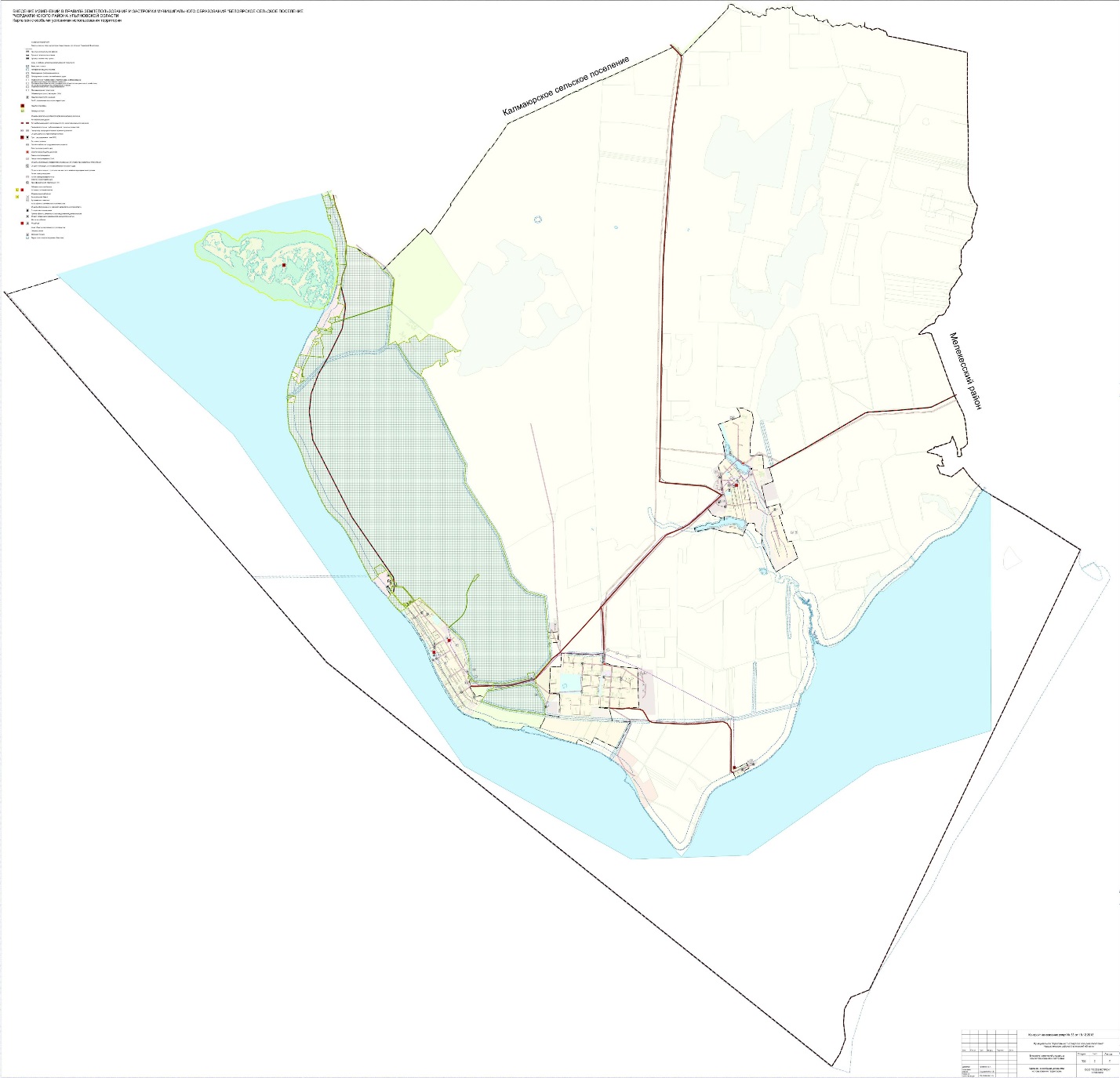 КАРТА ГРАДОСТРОИТЕЛЬНОГО ЗОНИРОВАНИЯ 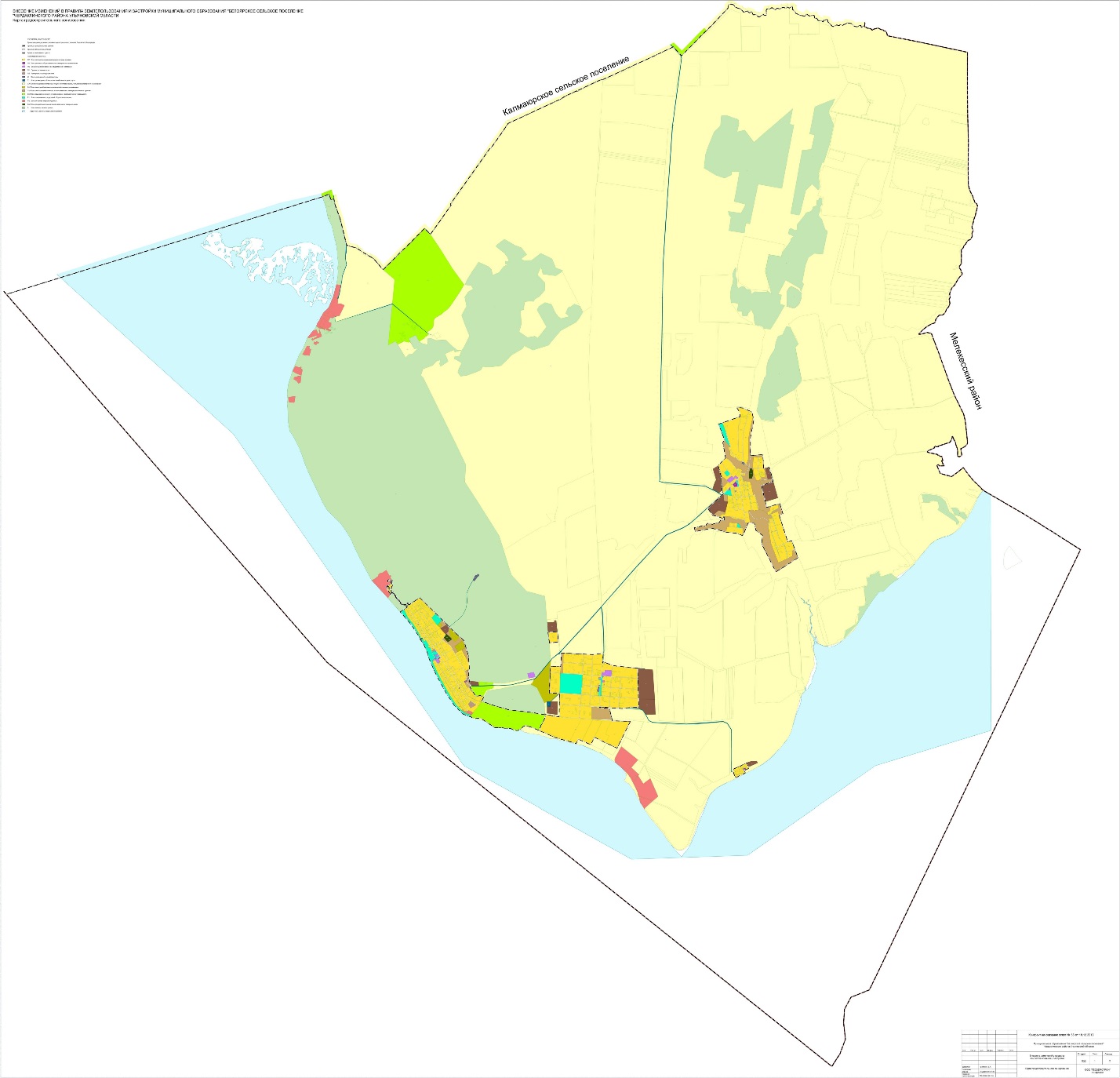 КАРТА ЗОН С ОСОБЫМИ УСЛОВИЯМИ ИСПОЛЬЗОВАНИЯ ТЕРРИТОРИИ 1.2. Порядок установления территориальных зонГраницы территориальных зон должны отвечать требованию принадлежности каждого земельного участка только к одной территориальной зоне, за исключением земельного участка, границы которого в соответствии с земельным законодательством могут пересекать границы территориальных зон.Образование одного земельного участка из нескольких земельных участков, расположенных в разных территориальных зонах, не допускается.Территориальные зоны, как правило, не устанавливаются применительно к одному земельному участку. Границы территориальных зон устанавливаются с учетом:возможности сочетания в пределах одной территориальной зоны различных видов существующего и планируемого использования земельных участков;функциональных зон и параметров их планируемого развития, определенных генеральным планом Белоярского сельского поселения;территориальных зон;сложившейся планировки территории и существующего землепользования;планируемых изменений границ земель различных категорий;предотвращения возможности причинения вреда объектам капитального строительства, расположенным на смежных земельных участках.Границы территориальных зон могут устанавливаться по:линиям магистралей, улиц, проездов, разделяющим транспортные потоки противоположных направлений;красным линиям;границам земельных участков;границам населенных пунктов в пределах Белоярского сельского поселения;естественным границам природных объектов;иным границам.Границы территориальных зон должны соответствовать следующим требованиям:не допускать пересечений с существующими строениями, границами земельных участков (за исключением земельных участков, описание границ которых не соответствует действующему законодательству);не выходить за пределы границ Белоярского сельского поселения; быть топологически корректными (не допускается наложение смежных зон).Границы зон с особыми условиями использования территорий, границы территорий объектов культурного наследия, устанавливаемые в соответствии с законодательством Российской Федерации, могут не совпадать с границами территориальных зон.1.3. Перечень территориальных зон, выделенных на карте градостроительного зонированияС целью создания наиболее благоприятной среды проживания в Белоярском сельском поселении настоящими правилами предусмотрено градостроительное зонирование всей территории на определенное число территориальных зон. Для всех видов территориальных зон устанавливаются градостроительные регламенты, за исключением земельных участков и территорий, для которых в соответствии с федеральным законодательством градостроительные регламенты не устанавливаются.Перечень территориальных зон, выделенных на карте градостроительного зонирования Белоярского сельского поселения приведен в таблице 1.Перечень территориальных зонТаблица 11.4. Перечень зон с особыми условиями использования территорийНа карте зон с особыми условиями использования территории Белоярского сельского поселения выделены зоны с особыми условиями использования территории, установленные на основании сведений, содержащихся в Едином государственном реестре недвижимости, возникающие в силу федеральных законов (водоохранные (рыбоохранные) зоны, прибрежные защитные полосы, защитные зоны объектов культурного наследия), а также территории и объекты, для которых необходимо установление зон с особыми условиями использования территории в соответствии с законодательством Российской Федерации (таблица 2).Таблица 2До 1 января 2025 года зоны с особыми условиями использования территорий считаются установленными в случае отсутствия сведений о таких зонах в Едином государственном реестре недвижимости, если такие зоны установлены до 1 января 2022 года одним из следующих способов:решением исполнительного органа государственной власти или органа местного самоуправления, принятым в соответствии с законодательством, действовавшим на день принятия этого решения;согласованием уполномоченным органом исполнительной власти границ зоны с особыми условиями использования территории в соответствии с законодательством, действовавшим на день данного согласования, в случае, если порядок установления зоны был предусмотрен указанным законодательством;нормативным правовым актом, предусматривающим установление зон с особыми условиями использования территорий в границах, установленных указанным актом, без принятия решения исполнительного органа государственной власти или органа местного самоуправления об установлении таких зон либо согласования уполномоченным органом исполнительной власти границ зоны с особыми условиями использования территории;решением суда.В случаях, если это предусмотрено законодательством, действовавшим на день установления зоны с особыми условиями использования территории, указанной в части 149 настоящих правил, такая зона считается установленной при условии, что установлено или утверждено описание местоположения границ такой зоны в текстовой и (или) графической форме или границы такой зоны обозначены на местности.Зоны с особыми условиями использования территорий, которые установлены до 1 января 2022 года нормативными правовыми актами или решениями об их установлении, при соблюдении условий, указанных в частях 149 и 150 настоящих правил, считаются установленными вне зависимости от соответствия решений об их установлении требованиям, установленным в соответствии со статьей 106 Земельного кодекса Российской Федерации. Внесение изменений в указанные решения или принятие новых решений об установлении таких зон и (или) их границ в соответствии с требованиями Земельного кодекса Российской Федерации не требуется, за исключением случая, предусмотренного частью 11 статьи 26 Федерального закона от 03.08.2018 № 342-ФЗ «О внесении изменений в Градостроительный кодекс Российской Федерации и отдельные законодательные акты Российской Федерации».Раздел III. ГРАДОСТРОИТЕЛЬНЫЕ РЕГЛАМЕНТЫГлава 1. Градостроительные регламенты и порядок их применения1.1. Градостроительные регламенты. Жилые зоны (Ж)1.1.1. Зона застройки индивидуальными жилыми домами (Ж1)Зона застройки индивидуальными жилыми домами установлена для обеспечения правовых условий строительства, реконструкции и эксплуатации объектов индивидуального жилищного строительства, а также сопутствующей инфраструктуры и объектов обслуживания населения.Перечень основных видов разрешенного использования объектов капитального строительства и земельных участковТаблица 3Перечень вспомогательных видов разрешенного использования объектов капитального строительства и земельных участковТаблица 4Перечень условно разрешенных видов разрешенного использования объектов капитального строительства и земельных участковТаблица 5Предельные (минимальные и (или) максимальные) размеры земельных участков и предельные параметры разрешенного строительства, реконструкции объектов капитального строительстваТаблица 6Строительство (реконструкция) объектов капитального строительства осуществляется с учетом обеспечения маломобильным группам населения условий для беспрепятственного доступа к объектам социального назначения.Размещение объектов капитального строительства (магазинов, объектов общественного питания, бытового обслуживания, объектов гаражного назначения, обслуживания автотранспорта) возможно при условии соблюдения нормативных санитарных требований.Земельные участки, предназначенные для жилой застройки, должны содержать необходимые элементы планировочной структуры (площадки отдыха, игровые, спортивные, хозяйственные площадки, детские площадки, парковочные места, зеленые насаждения).Минимальное количество парковочных мест для хранения индивидуального транспорта определяется в соответствии с региональными и (или) местными нормативами градостроительного проектирования.Ограничения использования земельных участков и объектов капитального строительства указаны в главе 2 раздела III настоящих правил.1.2. Градостроительные регламенты. Общественно-деловые зоны (О)1.2.1. Зона делового, общественного и коммерческого назначения (О1)Зона делового, общественного и коммерческого назначения выделена для обеспечения правовых условий формирования объектов недвижимости с широким спектром коммерческих и обслуживающих функций, ориентированных на удовлетворение повседневных и периодических потребностей населения.Перечень основных видов разрешенного использования объектов капитального строительства и земельных участковТаблица 7Перечень вспомогательных видов разрешенного использования объектов капитального строительства и земельных участковТаблица 8Перечень условно разрешенных видов разрешенного использования объектов капитального строительства и земельных участковТаблица 9Предельные (минимальные и (или) максимальные) размеры земельных участков и предельные параметры разрешенного строительства, реконструкции объектов капитального строительстваТаблица 10Расстояния между объектами капитального строительства определяются исходя из требований противопожарной безопасности, инсоляции и санитарной защиты в соответствии с действующими нормами и правилами.Парковки, необходимые для обслуживания объектов, размещаются в границах отведенного земельного участка.Минимальное количество парковочных мест для хранения индивидуального транспорта определяется в соответствии с региональными и (или) местными нормативами градостроительного проектирования.Строительство (реконструкция) объектов капитального строительства осуществляется с учетом обеспечения маломобильным группам населения условий для беспрепятственного доступа к объектам социального назначения.Размещение объектов капитального строительства (магазинов, объектов общественного питания, бытового обслуживания, объектов гаражного назначения, обслуживания автотранспорта) возможно при условии соблюдения нормативных санитарных требований.Ограничения использования земельных участков и объектов капитального строительства указаны в главе 2 раздела III настоящих правил.1.2.2. Зона специализированной общественной застройки (О2)Зона специализированной общественной застройки выделена для обеспечения правовых условий использования, строительства и реконструкции специализированных общественно-деловых объектов, преимущественно некоммерческого назначения.Перечень основных видов разрешенного использования объектов капитального строительства и земельных участковТаблица 11Перечень вспомогательных видов разрешенного использования объектов капитального строительства и земельных участковТаблица 12Перечень условно разрешенных видов разрешенного использования объектов капитального строительства и земельных участковТаблица 13Предельные (минимальные и (или) максимальные) размеры земельных участков и предельные параметры разрешенного строительства, реконструкции объектов капитального строительстваТаблица 14Расстояния между объектами капитального строительства определяются исходя из требований противопожарной безопасности, инсоляции и санитарной защиты в соответствии с действующими нормами и правилами.Парковки, необходимые для обслуживания объектов, размещаются в границах отведенного земельного участка.Минимальное количество парковочных мест для хранения индивидуального транспорта определяется в соответствии с региональными и (или) местными нормативами градостроительного проектирования.Строительство (реконструкция) объектов капитального строительства осуществляется с учетом обеспечения маломобильным группам населения условий для беспрепятственного доступа к объектам социального назначения.Размещение объектов капитального строительства (магазинов, объектов общественного питания, бытового обслуживания, объектов гаражного назначения, обслуживания автотранспорта) возможно при условии соблюдения нормативных санитарных требований.Ограничения использования земельных участков и объектов капитального строительства указаны в главе 2 раздела III настоящих правил.1.3. Градостроительные регламенты. Производственные зоны (П)1.3.1. Производственная зона (П1)Производственная зона выделена для обеспечения правовых условий формирования промышленных и производственно-коммунальных предприятий с различными нормативами воздействия на окружающую среду, деятельность которых связана с высокими уровнями шума, загрязнения, интенсивным движением большегрузного автомобильного и железнодорожного транспорта; допускается широкий спектр коммерческих услуг, сопровождающих производственную деятельность. Сочетание различных видов разрешенного использования объектов капитального строительства в единой зоне возможно только при условии соблюдения нормативных санитарных требований.Для промышленных объектов и производств размер санитарно-защитной зоны устанавливается в каждом конкретном случае в соответствии с постановлением Главного государственного санитарного врача Российской Федерации от  № 74 " "О введении в действие новой редакции санитарно-эпидемиологических правил и нормативов СанПиН 2.2.1/2.1.1.1200-03 "Санитарно-защитные зоны и санитарная классификация предприятий, сооружений и иных объектов" или с учетом проектов обоснования размеров санитарно-защитных зон с расчетами загрязнения атмосферного воздуха, физического воздействия на атмосферный воздух, с учетом результатов натурных исследований и измерений атмосферного воздуха, уровней физического воздействия на атмосферный воздух, выполненных в соответствии с программой наблюдений, представляемой в составе проекта.Перечень основных видов разрешенного использования земельных участков и объектов капитального строительстваТаблица 15Перечень вспомогательных видов разрешенного использования земельных участков и объектов капитального строительстваТаблица 16Перечень условно разрешенных видов разрешенного использования объектов капитального строительства и земельных участковТаблица 17Предельные (минимальные и (или) максимальные) размеры земельных участков и предельные параметры разрешенного строительства, реконструкции объектов капитального строительстваТаблица 18Для иных видов разрешенного использования земельных участков и объектов капитального строительства, не указанных в таблице 18, предельные (минимальные и (или) максимальные) размеры земельных участков и предельные параметры разрешенного строительства, реконструкции объектов капитального строительства не подлежат установлению и определяются на основании требований земельного и градостроительного законодательства, нормативов градостроительного проектирования, требований технических регламентов, положений национальных стандартов и сводов правил, в том числе: свода правил "СП 42.13330.2016. Свод правил. Градостроительство. Планировка и застройка городских и сельских поселений. Актуализированная редакция СНиП 2.07.01-89*";свода правил "СП 18.13330.2011. Свод правил. Генеральные планы промышленных предприятий. Актуализированная редакция СНиП II-89-80*";СанПиН 2.2.1/2.1.1.1200-03 "Санитарно-защитные зоны и санитарная классификация предприятий, сооружений и иных объектов".Минимальная площадь земельного участка допускается в размере не менее суммы площади, занимаемой существующим или размещаемым на его территории объектом капитального строительства и требуемых площади озелененных территорий, площади для размещения машино-мест, проездов и иных необходимых в соответствии с настоящими правилами и техническими регламентами вспомогательных объектов, предназначенных для его обслуживания и эксплуатации.Ограничения использования земельных участков и объектов капитального строительства указаны в главе 2 раздела III настоящих правил.1.3.2. Коммунально-складская зона (П2)Коммунально-складская зона выделена для обеспечения правовых условий использования, строительства и реконструкции объектов капитального строительства коммунально-складского назначения.Перечень основных видов разрешенного использования земельных участков и объектов капитального строительстваТаблица 19Перечень вспомогательных видов разрешенного использования земельных участков и объектов капитального строительстваТаблица 20Условно разрешенные виды разрешенного использования объектов капитального строительства и земельных участков не устанавливаются.Предельные (минимальные и (или) максимальные) размеры земельных участков и предельные параметры разрешенного строительства, реконструкции объектов капитального строительстваТаблица 21Для иных видов разрешенного использования земельных участков и объектов капитального строительства, не указанных в таблице 21, предельные (минимальные и (или) максимальные) размеры земельных участков и предельные параметры разрешенного строительства, реконструкции объектов капитального строительства не подлежат установлению и определяются на основании требований земельного и градостроительного законодательства, нормативов градостроительного проектирования, требований технических регламентов, положений национальных стандартов и сводов правил, в том числе: свода правил "СП 42.13330.2016. Свод правил. Градостроительство. Планировка и застройка городских и сельских поселений. Актуализированная редакция СНиП 2.07.01-89*";свода правил "СП 18.13330.2011. Свод правил. Генеральные планы промышленных предприятий. Актуализированная редакция СНиП II-89-80*";СанПиН 2.2.1/2.1.1.1200-03 "Санитарно-защитные зоны и санитарная классификация предприятий, сооружений и иных объектов".Минимальная площадь земельного участка допускается в размере не менее суммы площади, занимаемой существующим или размещаемым на его территории объектом капитального строительства, и требуемых площади озелененных территорий, площади для размещения машино-мест, проездов и иных необходимых в соответствии с настоящими правилами и техническими регламентами вспомогательных объектов, предназначенных для его обслуживания и эксплуатации. Ограничения использования земельных участков и объектов капитального строительства указаны в главе 2 раздела III настоящих правил.1.4. Градостроительные регламенты. Зона инженерной инфраструктуры (И)1.4.1. Зона инженерной инфраструктуры (И)Зона инженерной инфраструктуры установлена для размещения и эксплуатации объектов водоснабжения, специальных инженерно-технических сооружений и коммуникаций для размещения и эксплуатации очистных сооружений, специальных инженерно-технических сооружений и коммуникаций объектов электроснабжения, электроподстанций, специальных инженерно-технических сооружений и коммуникаций, размещения и эксплуатации источников теплоснабжения (котельных, тепловых пунктов).Перечень основных видов разрешенного использования земельных участков и объектов капитального строительстваТаблица 22Перечень вспомогательных видов разрешенного использования земельных участков и объектов капитального строительстваТаблица 23Перечень условно разрешенных видов разрешенного использования объектов капитального строительства и земельных участковТаблица 24Предельные (минимальные и (или) максимальные) размеры земельных участков и предельные параметры разрешенного строительства, реконструкции объектов капитального строительстваТаблица 25Для иных видов разрешенного использования земельных участков и объектов капитального строительства, не указанных в таблице 25, предельные (минимальные и (или) максимальные) размеры земельных участков и предельные параметры разрешенного строительства, реконструкции объектов капитального строительства не подлежат установлению. Для определения параметров разрешенного строительства, реконструкции объектов капитального строительства необходимо учитывать требования технических регламентов, положения национальных стандартов и сводов правил, нормативы градостроительного проектирования, требования действующего градостроительного и земельного законодательства.Ограничения использования земельных участков и объектов капитального строительства указаны в главе 2 раздела III настоящих правил.1.5. Градостроительные регламенты. Зона транспортной инфраструктуры (Т)1.5.1. Зона размещения объектов автомобильного транспорта (Т1)Зона размещения объектов автомобильного транспорта установлена для обеспечения правовых условий строительства, реконструкции и эксплуатации объектов автомобильного транспорта, перехватывающих стоянок, транспортно-пересадочных узлов.Перечень основных видов разрешенного использования земельных участков и объектов капитального строительстваТаблица 26Вспомогательные виды разрешенного использования объектов капитального строительства и земельных участков не устанавливаются.Перечень условно разрешенных видов разрешенного использования объектов капитального строительства и земельных участковТаблица 27Предельные (минимальные и (или) максимальные) размеры земельных участков и предельные параметры разрешенного строительства, реконструкции объектов капитального строительстваТаблица 28Для иных видов разрешенного использования земельных участков и объектов капитального строительства, не указанных в таблице 28, предельные (минимальные и (или) максимальные) размеры земельных участков и предельные параметры разрешенного строительства, реконструкции объектов капитального строительства не подлежат установлению. Для определения параметров разрешенного строительства, реконструкции объектов капитального строительства необходимо учитывать требования технических регламентов, положения национальных стандартов и сводов правил, нормативы градостроительного проектирования, требования действующего градостроительного и земельного законодательства.Ограничения использования земельных участков и объектов капитального строительства указаны в главе 2 раздела III настоящих правил.1.6. Градостроительные регламенты. Зоны сельскохозяйственного использования (Сх)1.6.1. Зона сельскохозяйственных угодий в составе земель сельскохозяйственного назначения (Сх1)Зона сельскохозяйственных угодий в составе земель сельскохозяйственного назначения выделена для обеспечения правовых условий использования сельскохозяйственных угодий – пашни, сенокосы, пастбища, залежи, земли, занятые многолетними насаждениями (садами, виноградниками и другими).Сельскохозяйственные угодья имеют приоритет в использовании и подлежат особой охране. Согласно части 6 статьи 36 Градостроительного кодекса Российской Федерации градостроительные регламенты не устанавливаются для сельскохозяйственных угодий в составе земель сельскохозяйственного назначения. Использование земельных участков, для которых градостроительные регламенты не устанавливаются, определяется уполномоченными федеральными органами исполнительной власти, уполномоченными органами исполнительной власти Ульяновской области или уполномоченными органами местного самоуправления.Ограничения использования земельных участков и объектов капитального строительства указаны в главе 2 раздела III настоящих правил.1.6.2. Зона занятая объектами сельскохозяйственного назначения (Сх2)Зона занятая объектами сельскохозяйственного назначения выделена для размещения объектов сельскохозяйственного назначения и предназначена для ведения сельского хозяйства, садоводства, личного подсобного хозяйства на полевых участках, осуществления хозяйственной деятельности, связанной с разведением и (или) содержанием объектов рыбоводства; с разведением сельскохозяйственных животных; для размещения зданий и сооружений, используемых для хранения и переработки сельскохозяйственной продукции, используемых для содержания и разведения животных; осуществления научной и селекционной работы.Перечень основных видов разрешенного использования земельных участков и объектов капитального строительстваТаблица 29Вспомогательные виды использования объектов капитального строительства и земельных участков не устанавливаются.Условно разрешенные виды использования объектов капитального строительства и земельных участков не устанавливаются.Предельные (минимальные и (или) максимальные) размеры земельных участков и предельные параметры разрешенного строительства, реконструкции объектов капитального строительстваТаблица 30Для иных видов разрешенного использования земельных участков и объектов капитального строительства, не указанных в таблице 30, предельные параметры разрешенного строительства, реконструкции объектов капитального строительства не подлежат установлению и определяются на основании требований технических регламентов, положений национальных стандартов и сводов правил, требований градостроительного и земельного законодательстваОграничения использования земельных участков и объектов капитального строительства указаны в главе 2 раздела III настоящих правил.1.6.3 Зона сельскохозяйственного использования в границах населенных пунктов (Сх3)Зона сельскохозяйственного использования выделена для обеспечения правовых условий использования, строительства, реконструкции и эксплуатации объектов капитального строительства на территории зон сельскохозяйственного использования в границах населенных пунктов. Перечень основных видов разрешенного использования земельных участков и объектов капитального строительстваТаблица 31Примечание:* осуществление хозяйственной деятельности при условии соблюдения прав иных правообладателей в сфере санитарного благополучия.Вспомогательные виды разрешенного использования объектов капитального строительства и земельных участков не устанавливаются.Перечень условно разрешенных видов разрешенного использования объектов строительства и земельных участковТаблица 32Предельные (минимальные и (или) максимальные) размеры земельных участков и предельные параметры разрешенного строительства, реконструкции объектов капитального строительстваТаблица 33Для иных видов разрешенного использования земельных участков и объектов капитального строительства, не указанных в таблице 33, предельные (минимальные и (или) максимальные) размеры земельных участков и предельные параметры разрешенного строительства, реконструкции объектов капитального строительства не подлежат установлению и определяются на основании требований технических регламентов, положений национальных стандартов и сводов правил, требований нормативов градостроительного проектирования, требований градостроительного и земельного законодательства.Минимальное количество парковочных мест для хранения индивидуального транспорта определяется в соответствии с региональными и (или) местными нормативами градостроительного проектирования.Ограничения использования земельных участков и объектов капитального строительства указаны в главе 2 раздела III настоящих правил.1.6.4 Зона садоводческих или огороднических некоммерческих товариществ (Сх4)Зона садоводческих или огороднических некоммерческих товариществ выделена для обеспечения правовых условий формирования территорий, используемых в целях удовлетворения потребностей населения в выращивании фруктов и овощей, а также отдыха. Перечень основных видов разрешенного использования земельных участков и объектов капитального строительстваТаблица 34Вспомогательные виды разрешенного использования объектов капитального строительства и земельных участков не устанавливаются.Перечень условно разрешенных видов разрешенного использования объектов капитального строительства и земельных участковТаблица 35Предельные (минимальные и (или) максимальные) размеры земельных участков и предельные параметры разрешенного строительства, реконструкции объектов капитального строительстваТаблица 36Для иных видов разрешенного использования земельных участков и объектов капитального строительства, не указанных в таблице 36, предельные (минимальные и (или) максимальные) размеры земельных участков и предельные параметры разрешенного строительства, реконструкции объектов капитального строительства не подлежат установлению и определяются на основании требований технических регламентов, положений национальных стандартов и сводов правил, требований нормативов градостроительного проектирования, требований градостроительного и земельного законодательства.Минимальное количество парковочных мест для хранения индивидуального транспорта определяется в соответствии с региональными и (или) местными нормативами градостроительного проектирования.Ограничения использования земельных участков и объектов капитального строительства указаны в главе 2 раздела III настоящих правил.1.7. Градостроительные регламенты. Зоны рекреационного назначения (Р)1.7.1. Зона озелененных территорий общего пользования (Р1)Зона озелененных территорий общего пользования установлена для обеспечения сохранения и использования территорий озеленения в целях проведения досуга населения и создания экологически чистой окружающей среды в интересах здоровья населения, сохранения и воспроизводства зеленых насаждений, их рационального использования. Перечень основных видов разрешенного использования земельных участков и объектов капитального строительстваТаблица 37Вспомогательные виды разрешенного использования объектов капитального строительства и земельных участков: не устанавливаются.Перечень условно разрешенных видов разрешенного использования объектов строительства и земельных участков Таблица 38Предельные (минимальные и (или) максимальные) размеры земельных участков и предельные параметры разрешенного строительства, реконструкции объектов капитального строительстваТаблица 39Для иных видов разрешенного использования земельных участков и объектов капитального строительства, не указанных в таблице 39, предельные (минимальные и (или) максимальные) размеры земельных участков и предельные параметры разрешенного строительства, реконструкции объектов капитального строительства не подлежат установлению и определяются на основании требований технических регламентов, положений национальных стандартов и сводов правил, требований нормативов градостроительного проектирования, требований градостроительного и земельного законодательства.Ограничения использования земельных участков и объектов капитального строительства указаны в главе 2 раздела III настоящих правил1.7.2. Зона объектов отдыха и туризма (Р2)Зона объектов отдыха и туризма установлена для обеспечения правовых условий строительства, реконструкции и эксплуатации объектов рекреации, массового отдыха, туризма, отдыха выходного дня, а также сопутствующей инфраструктуры.Перечень основных видов разрешенного использования земельных участков и объектов капитального строительстваТаблица 40Вспомогательные виды разрешенного использования объектов капитального строительства и земельных участков не устанавливаются.Перечень условно разрешенных видов разрешенного использования объектов капитального строительства и земельных участковТаблица 41Предельные (минимальные и (или) максимальные) размеры земельных участков и предельные параметры разрешенного строительства, реконструкции объектов капитального строительстваТаблица 42Для иных видов разрешенного использования земельных участков и объектов капитального строительства, не указанных в таблице 42, предельные (минимальные и (или) максимальные) размеры земельных участков и предельные параметры разрешенного строительства, реконструкции объектов капитального строительства не подлежат установлению и определяются на основании требований технических регламентов, положений национальных стандартов и сводов правил, требований нормативов градостроительного проектирования, требований градостроительного и земельного законодательства.Ограничения использования земельных участков и объектов капитального строительства указаны в главе 2 раздела III настоящих правил.1.8. Градостроительные регламенты. Зоны специального назначения (Сп)В состав зон специального назначения могут включаться зоны, занятые кладбищами, крематориями, скотомогильниками, объектами, используемыми для захоронения твердых коммунальных отходов, и иными объектами, размещение которых может быть обеспечено только путем выделения указанных зон и недопустимо в других территориальных зонах. В состав зон специального назначения могут включаться зоны размещения военных объектов и иные зоны специального назначения.1.8.1. Зона специального назначения, связанная с захоронениями (Сп1)Зона специального назначения, связанная с захоронениями, установлена для обеспечения правовых условий градостроительного использования территорий, предназначенных для размещения кладбищ, крематориев и мест захоронения, а также под размещение соответствующих сооружений.Перечень основных видов разрешенного использования земельных участков и объектов капитального строительстваТаблица 43Перечень вспомогательных видов разрешенного использования объектов капитального строительства и земельных участков Таблица 44Перечень условно разрешенных видов разрешенного использования объектов капитального строительства и земельных участков Таблица 45Предельные (минимальные и (или) максимальные) размеры земельных участков и предельные параметры разрешенного строительства, реконструкции объектов капитального строительстваТаблица 46Для иных видов разрешенного использования земельных участков и объектов капитального строительства, не указанных в таблице 46, предельные (минимальные и (или) максимальные) размеры земельных участков и предельные параметры разрешенного строительства, реконструкции объектов капитального строительства не подлежат установлению и определяются на основании требований технических регламентов, положений национальных стандартов и сводов правил, требований нормативов градостроительного проектирования, требований градостроительного и земельного законодательства.Ограничения использования земельных участков и объектов капитального строительства указаны в главе 2 раздела III настоящих правил.1.9. Иные виды зон1.9.1. Зона земель лесного фонда (Л)Цель выделения зоны лесов в составе земель лесного фонда – определение границ территории, занятой земельными участками, землями лесного фонда. В соответствии с пунктом 6 статьи 36 Градостроительного кодекса Российской Федерации градостроительные регламенты для земель лесного фонда не устанавливаются. Использование земель или земельных участков из состава земель лесного фонда определяется лесохозяйственным регламентом.1.9.2. Территории, занятые водными объектамиГрадостроительные регламенты для данной территории не устанавливаются. Использование земельных участков в границах территории определяется уполномоченными федеральными органами исполнительной власти, уполномоченными органами исполнительной власти Ульяновской области или уполномоченными органами местного самоуправления в соответствии с Водным кодексом Российской Федерации.Глава 2. Градостроительные ограничения (зоны с особыми условиями использования территорий)2.1. Осуществление землепользования и застройки в зонах с особыми условиями использования территорийЗоны с особыми условиями использования территорий устанавливаются в следующих целях:защиты жизни и здоровья граждан;безопасной эксплуатации объектов транспорта, связи, энергетики, объектов обороны страны и безопасности государства;обеспечения сохранности объектов культурного наследия;охраны окружающей среды, в том числе защиты и сохранения природных лечебных ресурсов, предотвращения загрязнения, засорения, заиления водных объектов и истощения их вод, сохранения среды обитания водных биологических ресурсов и других объектов животного и растительного мира;обеспечения обороны страны и безопасности государства.Границы зон с особыми условиями использования территорий могут быть изменены в результате хозяйственной или иной деятельности на территории Белоярского сельского поселения при подготовке документации по планировке территории Белоярского сельского поселения по основаниям, предусмотренным санитарными правилами и нормами либо по иным основаниям, предусмотренным законодательством Российской Федерации. 2.2. Ограничения использования земельных участков и объектов капитального строительства в границах санитарно-защитных зон На территории санитарно-защитных зон (далее – СЗЗ) в соответствии с законодательством Российской Федерации устанавливается специальный режим использования земельных участков и объектов капитального строительства. Содержание указанного режима определено в соответствии с СанПиН 2.2.1/2.1.1.1200-03 «Санитарно-защитные зоны и санитарная классификация предприятий, сооружений и иных объектов» и Правилами установления санитарно-защитных зон и использования земельных участков, расположенных в границах санитарно-защитных зон, утвержденными постановлением Правительства Российской Федерации от  № 222 в составе требований к использованию, организации и благоустройству СЗЗ.СЗЗ устанавливаются в отношении объектов, соответствующих одновременно следующим критериям: действующие, планируемые к строительству, реконструируемые объекты капитального строительства; указанные объекты являются источниками химического, физического, биологического воздействия на среду обитания человека; за контурами таких объектов формируется химическое, физическое и (или) биологическое воздействие, превышающее санитарно-эпидемиологические требования.Для автомагистралей, линий железнодорожного транспорта, метрополитена, гаражей и автостоянок, а также вдоль стандартных маршрутов полета в зоне взлета и посадки воздушных судов устанавливается расстояние от источника химического, биологического и/или физического воздействия, уменьшающее эти воздействия до значений гигиенических нормативов (далее - санитарные разрывы). Величина разрыва устанавливается в каждом конкретном случае на основании расчетов рассеивания загрязнения атмосферного воздуха и физических факторов (шума, вибрации, электромагнитных полей и др.) с последующим проведением натурных исследований и измерений.Размер санитарно-защитной зоны для аэропортов, аэродромов устанавливается в каждом конкретном случае на основании расчетов рассеивания загрязнения атмосферного воздуха и физического воздействия на атмосферный воздух (шум, вибрация, электромагнитное поле и др.), а также на основании результатов натурных исследований и измерений и оценки риска для здоровья населения.В границах СЗЗ не допускается использование земельных участков в целях:размещения жилой застройки, объектов образовательного и медицинского назначения, спортивных сооружений открытого типа, организаций отдыха детей и их оздоровления, зон рекреационного назначения и для ведения садоводства;размещения объектов для производства и хранения лекарственных средств, объектов пищевых отраслей промышленности, оптовых складов продовольственного сырья и пищевой продукции, комплексов водопроводных сооружений для подготовки и хранения питьевой воды, использования земельных участков в целях производства, хранения и переработки сельскохозяйственной продукции, предназначенной для дальнейшего использования в качестве пищевой продукции, если химическое, физическое и (или) биологическое воздействие объекта, в отношении которого установлена санитарно-защитная зона, приведет к нарушению качества и безопасности таких средств, сырья, воды и продукции в соответствии с установленными к ним требованиями.СЗЗ или какая-либо ее часть не может рассматриваться как резервная территория объекта и использоваться для расширения промышленной или жилой территории без соответствующей обоснованной корректировки границ СЗЗ.В целях защиты населения от воздействия электромагнитного поля, создаваемого антеннами передающих радиотехнических объектов, устанавливаются санитарно-защитные зоны с учетом перспективного развития передающих радиотехнических объектов и населенного пункта в соответствии с СанПиН 2.1.8/2.2.4.1383-03 "Гигиенические требования к размещению и эксплуатации передающих радиотехнических объектов" и СанПиН 2.1.8/2.2.4.1190-03 "Гигиенические требования к размещению и эксплуатации средств сухопутной подвижной радиосвязи"Санитарно-защитная зона радиотехнических объектов не может иметь статус селитебной территории, а также не может использоваться для размещения площадок для стоянки и остановки всех видов транспорта, предприятий по обслуживанию автомобилей, бензозаправочных станций, складов нефти и нефтепродуктов.Санитарно-защитная зона радиотехнических объектов не может рассматриваться как территория для размещения садовых и огородных участков.Санитарно-защитная зона радиотехнических объектов или какая-либо ее часть не может рассматриваться как резервная территория передающих радиотехнических объектов и использоваться для расширения промышленной площадки.2.3. Ограничения использования земельных участков и объектов капитального строительства в границах охранных зон трубопроводов (газопроводов, нефтепроводов и нефтепродуктопроводов, аммиакопроводов)Российское законодательство выделяет две охранные зоны газопровода: зону газораспределительных сетей и зону магистральных газопроводов. Согласно Правилам охраны газораспределительных сетей, утвержденным постановлением Правительства Российской Федерации   от  № 878, для газораспределительных сетей устанавливаются следующие охранные зоны:вдоль трасс наружных газопроводов - в виде территории, ограниченной условными линиями, проходящими на расстоянии 2 метров с каждой стороны газопровода;вдоль трасс подземных газопроводов из полиэтиленовых труб при использовании медного провода для обозначения трассы газопровода - в виде территории, ограниченной условными линиями, проходящими на расстоянии 3 метров от газопровода со стороны провода и 2 метров - с противоположной стороны;вдоль трасс наружных газопроводов на вечномерзлых грунтах независимо от материала труб - в виде территории, ограниченной условными линиями, проходящими на расстоянии 10 метров с каждой стороны газопровода;вокруг отдельно стоящих газорегуляторных пунктов - в виде территории, ограниченной замкнутой линией, проведенной на расстоянии 10 метров от границ этих объектов. Для газорегуляторных пунктов, пристроенных к зданиям, охранная зона не регламентируется;вдоль подводных переходов газопроводов через судоходные и сплавные реки, озера, водохранилища, каналы - в виде участка водного пространства от водной поверхности до дна, заключенного между параллельными плоскостями, отстоящими на 100 м с каждой стороны газопровода;вдоль трасс межпоселковых газопроводов, проходящих по лесам и древесно-кустарниковой растительности, - в виде просек шириной 6 метров, по 3 метра с каждой стороны газопровода. Для надземных участков газопроводов расстояние от деревьев до трубопровода должно быть не менее высоты деревьев в течение всего срока эксплуатации газопровода.На земельные участки, входящие в охранные зоны газораспределительных сетей, в целях предупреждения их повреждения или нарушения условий их нормальной эксплуатации налагаются ограничения (обременения), которыми запрещается:строить объекты жилищно-гражданского и производственного назначения;сносить и реконструировать мосты, коллекторы, автомобильные и железные дороги с расположенными на них газораспределительными сетями без предварительного выноса этих газопроводов по согласованию с эксплуатационными организациями;разрушать берегоукрепительные сооружения, водопропускные устройства, земляные и иные сооружения, предохраняющие газораспределительные сети от разрушений;перемещать, повреждать, засыпать и уничтожать опознавательные знаки, контрольно-измерительные пункты и другие устройства газораспределительных сетей;устраивать свалки и склады, разливать растворы кислот, солей, щелочей и других химически активных веществ;огораживать и перегораживать охранные зоны, препятствовать доступу персонала эксплуатационных организаций к газораспределительным сетям, проведению обслуживания и устранению повреждений газораспределительных сетей;разводить огонь и размещать источники огня;рыть погреба, копать и обрабатывать почву сельскохозяйственными и мелиоративными орудиями и механизмами на глубину более 0,3 метра;открывать калитки и двери газорегуляторных пунктов, станций катодной и дренажной защиты, люки подземных колодцев, включать или отключать электроснабжение средств связи, освещения и систем телемеханики;набрасывать, приставлять и привязывать к опорам и надземным газопроводам, ограждениям и зданиям газораспределительных сетей посторонние предметы, лестницы, влезать на них;самовольно подключаться к газораспределительным сетям.Лесохозяйственные, сельскохозяйственные и другие работы, не подпадающие под ограничения, указанные в части 238 настоящих правил, и не связанные с нарушением земельного горизонта и обработкой почвы на глубину более 0,3 метра, производятся собственниками, владельцами или пользователями земельных участков в охранной зоне газораспределительной сети при условии предварительного письменного уведомления эксплуатационной организации не менее чем за 3 рабочих дня до начала работ.Хозяйственная деятельность в охранных зонах газораспределительных сетей, не предусмотренная частями 238 и 239 настоящих правил, при которой производится нарушение поверхности земельного участка и обработка почвы на глубину более 0,3 метра, осуществляется на основании письменного разрешения эксплуатационной организации газораспределительных сетей.В соответствии с Правилами охраны магистральных трубопроводов, утвержденными Министерством топлива и энергетики России от , постановлением Госгортехнадзора Российской Федерации от  №9 (действие документа распространено на магистральные аммиакопроводы), охранные зоны объектов магистральных трубопроводов устанавливаются:вдоль трасс трубопроводов, транспортирующих нефть, природный газ, нефтепродукты, нефтяной и искусственный углеводородные газы, - в виде участка земли, ограниченного условными линиями, проходящими в 25 метрах от оси трубопровода с каждой стороны;вдоль трасс трубопроводов, транспортирующих сжиженные углеводородные газы, нестабильные бензин и конденсат, - в виде участка земли, ограниченного условными линиями, проходящими в 100 метрах от оси трубопровода с каждой стороны;вдоль трасс многониточных трубопроводов - в виде участка земли, ограниченного условными линиями, проходящими на указанных выше расстояниях от осей крайних трубопроводов;вдоль подводных переходов - в виде участка водного пространства от водной поверхности до дна, заключенного между параллельными плоскостями, отстоящими от осей крайних ниток переходов на 100 метров с каждой стороны;вокруг емкостей для хранения и разгазирования конденсата, земляных амбаров для аварийного выпуска продукции - в виде участка земли, ограниченного замкнутой линией, отстоящей от границ территорий указанных объектов на 50 метров во все стороны;вокруг технологических установок подготовки продукции к транспорту, головных и промежуточных перекачивающих и наливных насосных станций, резервуарных парков, компрессорных и газораспределительных станций, узлов измерения продукции, наливных и сливных эстакад, станций подземного хранения газа, пунктов подогрева нефти, нефтепродуктов - в виде участка земли, ограниченного замкнутой линией, отстоящей от границ территорий указанных объектов на 100 метров во все стороны.В охранных зонах трубопроводов запрещается производить всякого рода действия, могущие нарушить нормальную эксплуатацию трубопроводов либо привести к их повреждению, в частности:перемещать, засыпать и ломать опознавательные и сигнальные знаки, контрольно - измерительные пункты;открывать люки, калитки и двери необслуживаемых усилительных пунктов кабельной связи, ограждений узлов линейной арматуры, станций катодной и дренажной защиты, линейных и смотровых колодцев и других линейных устройств, открывать и закрывать краны и задвижки, отключать или включать средства связи, энергоснабжения и телемеханики трубопроводов;устраивать всякого рода свалки, выливать растворы кислот, солей и щелочей;разрушать берегоукрепительные сооружения, водопропускные устройства, земляные и иные сооружения (устройства), предохраняющие трубопроводы от разрушения, а прилегающую территорию и окружающую местность - от аварийного разлива транспортируемой продукции;бросать якоря, проходить с отданными якорями, цепями, лотами, волокушами и тралами, производить дноуглубительные и землечерпальные работы;разводить огонь и размещать какие-либо открытые или закрытые источники огня.В охранных зонах трубопроводов без письменного разрешения предприятий трубопроводного транспорта запрещается:возводить любые постройки и сооружения;высаживать деревья и кустарники всех видов, складировать корма, удобрения, материалы, сено и солому, располагать коновязи, содержать скот, выделять рыбопромысловые участки, производить добычу рыбы, а также водных животных и растений, устраивать водопои, производить колку и заготовку льда;сооружать проезды и переезды через трассы трубопроводов, устраивать стоянки автомобильного транспорта, тракторов и механизмов, размещать сады и огороды;производить мелиоративные земляные работы, сооружать оросительные и осушительные системы;производить всякого рода открытые и подземные, горные, строительные, монтажные и взрывные работы, планировку грунта.производить геологосъемочные, геолого - разведочные, поисковые, геодезические и другие изыскательские работы, связанные с устройством скважин, шурфов и взятием проб грунта (кроме почвенных образцов).2.4. Ограничения использования земельных участков и объектов капитального строительства в охранных зонах объектов электроэнергетики (объектов электросетевого хозяйства и объектов по производству электрической энергии)Ограничения использования земельных участков и объектов капитального строительства на территории охранных зон определяются на основании Постановления Правительства Российской Федерации от  № 160 "О порядке установления охранных зон объектов электросетевого хозяйства и особых условий использования земельных участков, расположенных в границах таких зон" (вместе с "Правилами установления охранных зон объектов электросетевого хозяйства и особых условий использования земельных участков, расположенных в границах таких зон").Охранная зона объектов электросетевого хозяйства устанавливается в целях обеспечения безопасного функционирования и эксплуатации, исключения возможности повреждения линий электропередачи и иных объектов электросетевого хозяйства.В охранных зонах запрещается осуществлять любые действия, которые могут нарушить безопасную работу объектов электросетевого хозяйства, в том числе привести к их повреждению или уничтожению, и (или) повлечь причинение вреда жизни, здоровью граждан и имуществу физических или юридических лиц, а также повлечь нанесение экологического ущерба и возникновение пожаров, в том числе:набрасывать на провода и опоры воздушных линий электропередачи посторонние предметы, а также подниматься на опоры воздушных линий электропередачи;размещать любые объекты и предметы (материалы) в пределах созданных в соответствии с требованиями нормативно-технических документов проходов и подъездов для доступа к объектам электросетевого хозяйства, а также проводить любые работы и возводить сооружения, которые могут препятствовать доступу к объектам электросетевого хозяйства, без создания необходимых для такого доступа проходов и подъездов;находиться в пределах огороженной территории и помещениях распределительных устройств и подстанций, открывать двери и люки распределительных устройств и подстанций, производить переключения и подключения в электрических сетях (указанное требование не распространяется на работников, занятых выполнением разрешенных в установленном порядке работ), разводить огонь в пределах охранных зон вводных и распределительных устройств, подстанций, воздушных линий электропередачи, а также в охранных зонах кабельных линий электропередачи;размещать свалки;производить работы ударными механизмами, сбрасывать тяжести массой свыше 5 тонн, производить сброс и слив едких и коррозионных веществ и горюче-смазочных материалов (в охранных зонах подземных кабельных линий электропередачи).В охранных зонах, установленных для объектов электросетевого хозяйства напряжением свыше 1000 вольт, помимо вышеназванных действий, запрещается:складировать или размещать хранилища любых, в том числе горюче-смазочных, материалов;размещать детские и спортивные площадки, стадионы, рынки, торговые точки, полевые станы, загоны для скота, гаражи и стоянки всех видов машин и механизмов, проводить любые мероприятия, связанные с большим скоплением людей, не занятых выполнением разрешенных в установленном порядке работ (в охранных зонах воздушных линий электропередачи);использовать (запускать) любые летательные аппараты, в том числе воздушных змеев, спортивные модели летательных аппаратов (в охранных зонах воздушных линий электропередачи);бросать якоря с судов и осуществлять проход судов с отданными якорями, цепями, лотами, волокушами и тралами (в охранных зонах подводных кабельных линий электропередачи);осуществлять проход судов с поднятыми стрелами кранов и других механизмов (в охранных зонах воздушных линий электропередачи).В охранных зонах, установленных для объектов электросетевого хозяйства напряжением до 1000 вольт, помимо вышеназванных действий, без письменного решения о согласовании сетевых организаций запрещается:размещать детские и спортивные площадки, стадионы, рынки, торговые точки, полевые станы, загоны для скота, гаражи и стоянки всех видов машин и механизмов, садовые, огородные земельные участки, объекты садоводческих, огороднических некоммерческих объединений, объекты жилищного строительства, в том числе индивидуального (в охранных зонах воздушных линий электропередачи);складировать или размещать хранилища любых, в том числе горюче-смазочных, материалов;устраивать причалы для стоянки судов, барж и плавучих кранов, бросать якоря с судов и осуществлять проход судов с отданными якорями, цепями, лотами, волокушами и тралами (в охранных зонах подводных кабельных линий электропередачи).Порядок установления охранных зон объектов по производству электрической энергии и их границ, а также особые условия использования расположенных в границах таких зон земельных участков, обеспечивающие безопасное функционирование и эксплуатацию указанных объектов определяется на основании Постановления Правительства Российской Федерации от  № 1033 "О порядке установления охранных зон объектов по производству электрической энергии и особых условий использования земельных участков, расположенных в границах таких зон" (вместе с "Правилами установления охранных зон объектов по производству электрической энергии и особых условий использования земельных участков, расположенных в границах таких зон"). Данный документ применяется с учетом требований статьи 106 Земельного Кодекса Российской Федерации в соответствии с частью 16 статьи 26 Федерального закона от  № 342-ФЗ "О внесении изменений в Градостроительный кодекс Российской Федерации и отдельные законодательные акты Российской Федерации".В охранных зонах запрещается:убирать, перемещать, засыпать и повреждать предупреждающие знаки;размещать кладбища, скотомогильники, захоронения отходов производства и потребления, радиоактивных, химических, взрывчатых, токсичных, отравляющих и ядовитых веществ;производить сброс и слив едких и коррозионных веществ, в том числе растворов кислот, щелочей и солей, а также горюче-смазочных материалов;разводить огонь и размещать какие-либо открытые или закрытые источники огня;проводить работы, размещать объекты и предметы, возводить сооружения, которые могут препятствовать доступу к объектам, без создания необходимых для такого доступа проходов и подъездов;производить работы ударными механизмами, сбрасывать тяжести массой свыше 5 тонн;складировать любые материалы, в том числе взрывоопасные, пожароопасные и горюче-смазочные.В пределах охранных зон без письменного согласования владельцев объектов юридическим и физическим лицам запрещается:размещать детские и спортивные площадки, стадионы, рынки, торговые точки, полевые станы, загоны для скота, гаражи и стоянки всех видов машин и механизмов;проводить любые мероприятия, связанные с пребыванием людей, не занятых выполнением работ, разрешенных в установленном порядке;осуществлять горные, взрывные, мелиоративные работы, в том числе связанные с временным затоплением земель.2.5. Ограничения использования земельных участков и объектов капитального строительства в охранных зонах линий и сооружений связиОхранные зоны линий и сооружений связи устанавливаются для обеспечения сохранности действующих кабельных, радиорелейных и воздушных линий связи и линий радиофикации, а также сооружений связи РФ. Использование земельных участков и объектов капитального строительства в границах охранных зон линий и сооружений связи осуществляется в соответствии с Правилами охраны линий и сооружений связи Российской Федерации, утвержденными постановлением Правительства Российской Федерации от  № 578 «Об утверждении Правил охраны линий и сооружений связи Российской Федерации», если положениями о зонах с особыми условиями использования территории, утвержденными Правительством Российской Федерации в соответствии со статьей 106 Земельного кодекса Российской Федерации, не установлены иные требования и ограничения.В пределах охранных зон без письменного согласия и присутствия представителей предприятий, эксплуатирующих линии связи и линии радиофикации, юридическим и физическим лицам запрещается:осуществлять всякого рода строительные, монтажные и взрывные работы, планировку грунта землеройными механизмами (за исключением зон песчаных барханов) и земляные работы (за исключением вспашки на глубину не более 0,3 метра);производить геолого-съемочные, поисковые, геодезические и другие изыскательские работы, которые связаны с бурением скважин, шурфованием, взятием проб грунта, осуществлением взрывных работ;производить посадку деревьев, располагать полевые станы, содержать скот, складировать материалы, корма и удобрения, жечь костры, устраивать стрельбища;устраивать проезды и стоянки автотранспорта, тракторов и механизмов, провозить негабаритные грузы под проводами воздушных линий связи и линий радиофикации, строить каналы (арыки), устраивать заграждения и другие препятствия;устраивать причалы для стоянки судов, барж и плавучих кранов, производить погрузочно-разгрузочные, подводно-технические, дноуглубительные и землечерпательные работы, выделять рыбопромысловые участки, производить добычу рыбы, других водных животных, а также водных растений придонными орудиями лова, устраивать водопои, производить колку и заготовку льда. Судам и другим плавучим средствам запрещается бросать якоря, проходить с отданными якорями, цепями, лотами, волокушами и тралами;производить строительство и реконструкцию линий электропередач, радиостанций и других объектов, излучающих электромагнитную энергию и оказывающих опасное воздействие на линии связи и линии радиофикации;производить защиту подземных коммуникаций от коррозии без учета проходящих подземных кабельных линий связи.Юридическим и физическим лицам запрещается производить всякого рода действия, которые могут нарушить нормальную работу линий связи и линий радиофикации, в частности:производить снос и реконструкцию зданий и мостов, осуществлять переустройство коллекторов, туннелей метрополитена и железных дорог, где проложены кабели связи, установлены столбы воздушных линий связи и линий радиофикации, размещены технические сооружения радиорелейных станций, кабельные ящики и распределительные коробки, без предварительного выноса заказчиками (застройщиками) линий и сооружений связи, линий и сооружений радиофикации по согласованию с предприятиями, в ведении которых находятся эти линии и сооружения;производить засыпку трасс подземных кабельных линий связи, устраивать на этих трассах временные склады, стоки химически активных веществ и свалки промышленных, бытовых и прочих отходов, ломать замерные, сигнальные, предупредительные знаки и телефонные колодцы;открывать двери и люки необслуживаемых усилительных и регенерационных пунктов (наземных и подземных) и радиорелейных станций, кабельных колодцев телефонной канализации, распределительных шкафов и кабельных ящиков, а также подключаться к линиям связи (за исключением лиц, обслуживающих эти линии);огораживать трассы линий связи, препятствуя свободному доступу к ним технического персонала;самовольно подключаться к абонентской телефонной линии и линии радиофикации в целях пользования услугами связи;совершать иные действия, которые могут причинить повреждения сооружениям связи и радиофикации (повреждать опоры и арматуру воздушных линий связи, обрывать провода, набрасывать на них посторонние предметы и другое).2.6. Ограничения использования земельных участков и объектов капитального строительства в границах водоохранных (рыбоохранных) зон, прибрежных защитных полос, береговых полосНа территории водоохранных зон в соответствии с Водным кодексом Российской Федерации устанавливается специальный режим осуществления хозяйственной и иной деятельности. В границах водоохранных зон устанавливаются прибрежные защитные полосы, на территориях которых вводятся дополнительные ограничения хозяйственной и иной деятельности. Специальный режим в водоохранных зонах устанавливается в целях предотвращения загрязнения, засорения, заиления указанных водных объектов и истощения их вод, а также сохранения среды обитания водных биологических ресурсов и других объектов животного и растительного мира. Содержание специального режима в водоохранных зонах определено Водным кодексом Российской Федерации.В границах водоохранных зон запрещается:использование сточных вод в целях регулирования плодородия почв;размещение кладбищ, скотомогильников, мест захоронения отходов производства и потребления, химических, взрывчатых, токсичных, отравляющих и ядовитых веществ, пунктов захоронения радиоактивных отходов;осуществление авиационных мер по борьбе с вредными организмами;движение и стоянка транспортных средств (кроме специальных транспортных средств), за исключением их движения по дорогам и стоянки на дорогах и в специально оборудованных местах, имеющих твердое покрытие;размещение автозаправочных станций, складов горюче-смазочных материалов (за исключением случаев, если автозаправочные станции, склады горюче-смазочных материалов размещены на территориях портов, судостроительных и судоремонтных организаций, инфраструктуры внутренних водных путей при условии соблюдения требований законодательства в области охраны окружающей среды и Водного кодекса Российской Федерации), станций технического обслуживания, используемых для технического осмотра и ремонта транспортных средств, осуществление мойки транспортных средств;размещение специализированных хранилищ пестицидов и агрохимикатов, применение пестицидов и агрохимикатов;сброс сточных, в том числе дренажных, вод;разведка и добыча общераспространенных полезных ископаемых (за исключением случаев, если разведка и добыча общераспространенных полезных ископаемых осуществляются пользователями недр, осуществляющими разведку и добычу иных видов полезных ископаемых, в границах предоставленных им в соответствии с законодательством Российской Федерации о недрах горных отводов и (или) геологических отводов на основании утвержденного технического проекта в соответствии со статьей 19.1 Закона Российской Федерации от  № 2395-1 "О недрах").В границах водоохранных зон допускаются проектирование, строительство, реконструкция, ввод в эксплуатацию, эксплуатация хозяйственных и иных объектов при условии оборудования таких объектов сооружениями, обеспечивающими охрану водных объектов от загрязнения, засорения, заиления и истощения вод в соответствии с водным законодательством и законодательством в области охраны окружающей среды. Выбор типа сооружения, обеспечивающего охрану водного объекта от загрязнения, засорения, заиления и истощения вод, осуществляется с учетом необходимости соблюдения установленных в соответствии с законодательством в области охраны окружающей среды нормативов допустимых сбросов загрязняющих веществ, иных веществ и микроорганизмов.Под сооружениями, обеспечивающими охрану водных объектов от загрязнения, засорения, заиления и истощения вод, понимаются:централизованные системы водоотведения (канализации), централизованные ливневые системы водоотведения;сооружения и системы для отведения (сброса) сточных вод в централизованные системы водоотведения (в том числе дождевых, талых, инфильтрационных, поливомоечных и дренажных вод), если они предназначены для приема таких вод;локальные очистные сооружения для очистки сточных вод (в том числе дождевых, талых, инфильтрационных, поливомоечных и дренажных вод), обеспечивающие их очистку, исходя из нормативов, установленных в соответствии с требованиями законодательства в области охраны окружающей среды и Водного кодекса Российской Федерации;сооружения для сбора отходов производства и потребления, а также сооружения и системы для отведения (сброса) сточных вод (в том числе дождевых, талых, инфильтрационных, поливомоечных и дренажных вод) в приемники, изготовленные из водонепроницаемых материалов;сооружения, обеспечивающие защиту водных объектов и прилегающих к ним территорий от разливов нефти и нефтепродуктов и иного негативного воздействия на окружающую среду.В границах прибрежных защитных полос наряду с установленными ограничениями запрещается:распашка земель;размещение отвалов размываемых грунтов;выпас сельскохозяйственных животных и организация для них летних лагерей, ванн.В отношении территорий ведения гражданами садоводства или огородничества для собственных нужд, размещенных в границах водоохранных зон и не оборудованных сооружениями для очистки сточных вод, до момента их оборудования такими сооружениями и (или) подключения к системам, указанным в пункте 1 части 261 настоящих правил, допускается применение приемников, изготовленных из водонепроницаемых материалов, предотвращающих поступление загрязняющих веществ, иных веществ и микроорганизмов в окружающую среду.На территориях, расположенных в границах водоохранных зон и занятых защитными лесами, особо защитными участками лесов, наряду с ограничениями, установленными частью 259 настоящих правил, действуют ограничения, предусмотренные установленными лесным законодательством правовым режимом защитных лесов, правовым режимом особо защитных участков лесов.Водным кодексом Российской Федерации установлено также понятие береговой полосы - полоса земли вдоль береговой линии (границы водного объекта) водного объекта общего пользования, предназначенная для общего пользования. Ширина береговой полосы водных объектов общего пользования - 20 метров. Исключение составляют каналы, реки и ручьи протяженностью от истока до устья не более 10 километров, ширина береговой полосы которых составляет 5 метров.В соответствии с пунктом 8 статьи 27 Земельного кодекса Российской Федерации приватизация земельных участков в пределах береговой полосы запрещена. Кроме того, установлен запрет на ограничение публичного доступа на береговую полосу. 2.7. Ограничения использования земельных участков и объектов капитального строительства в границах зон санитарной охраны источников питьевого и хозяйственно-бытового водоснабженияВ соответствии с законодательством о санитарно-эпидемиологическом благополучии населения для водных объектов, используемых для целей питьевого и хозяйственно-бытового водоснабжения, устанавливаются зоны санитарной охраны (далее - ЗСО), в которых запрещаются или ограничиваются осуществление деятельности и отведение территории для жилищного строительства, строительства промышленных объектов и объектов сельскохозяйственного назначения.ЗСО организуются в составе трех поясов, в каждом из которых устанавливается специальный режим и определяется комплекс мероприятий, направленных на предупреждение ухудшения качества воды. Режим охранной зоны предполагает ограничения и в использовании земель в границах поясов ЗСО.В соответствии с подпунктом 14 пункта 5 статьи 27 Земельного кодекса Российской Федерации ограничиваются в обороте находящиеся в государственной или муниципальной собственности земельные участки в первом и втором поясах зон санитарной охраны водных объектов, используемых для целей питьевого и хозяйственно-бытового водоснабжения.На территории первого пояса ЗСО запрещаются:посадка высокоствольных деревьев;все виды строительства, не имеющие непосредственного отношения к эксплуатации, реконструкции и расширению водопроводных сооружений;прокладка трубопроводов различного назначения;размещение жилых и хозяйственно-бытовых зданий;проживание людей;применение ядохимикатов и удобрений;спуск любых сточных вод, в том числе сточных вод водного транспорта;купание, стирка белья, водопой скота и другие виды водопользования, оказывающие влияние на качество воды.На территории второго пояса запрещается:размещение кладбищ, скотомогильников, полей ассенизации, полей фильтрации, навозохранилищ, силосных траншей, животноводческих и птицеводческих предприятий и других объектов, обусловливающих опасность микробного загрязнения подземных вод;применение удобрений и ядохимикатов;рубка леса главного пользования и реконструкции.На территории второго и третьего поясов запрещается:выявление, тампонирование или восстановление всех старых, бездействующих, дефектных или неправильно эксплуатируемых скважин, представляющих опасность в части возможности загрязнения водоносных горизонтов;закачка отработанных вод в подземные горизонты, подземное складирование твердых отходов и разработка недр земли;размещение складов горюче-смазочных материалов, ядохимикатов и минеральных удобрений, накопителей промстоков, шламохранилищ и других объектов, обусловливающих опасность химического загрязнения подземных вод (размещение таких объектов допускается в пределах третьего пояса ЗСО только при использовании защищенных подземных вод при условии выполнения специальных мероприятий по защите водоносного горизонта от загрязнения при наличии санитарно-эпидемиологического заключения центра государственного санитарно-эпидемиологического надзора, выданного с учетом заключения органов геологического контроля).На территории второго и третьего поясов ЗСО новое строительство, связанное с нарушением почвенного покрова, производится при обязательном согласовании с центром государственного санитарно-эпидемиологического надзора.Кроме того, в пределах второго и третьего поясов ЗСО поверхностных источников водоснабжения вводятся следующие ограничения:согласование изменений технологий действующих предприятий, связанных с повышением степени опасности загрязнения сточными водами источника водоснабжения;недопущение отведения сточных вод в зоне водосбора источника водоснабжения, включая его притоки, не отвечающих гигиеническим требованиям к охране поверхностных вод;все работы, в том числе добыча песка, гравия, донноуглубительные, в пределах акватории ЗСО допускаются по согласованию с центром государственного санитарно-эпидемиологического надзора лишь при обосновании гидрологическими расчетами отсутствия ухудшения качества воды в створе водозабора;использование химических методов борьбы с эвтрофикацией водоемов допускается при условии применения препаратов, имеющих положительное санитарно-эпидемиологическое заключение Роспотребнадзора.В пределах второго пояса ЗСО поверхностных источников водоснабжения запрещается расположение стойбищ и выпаса скота, а также всякое другое использование водоема и земельных участков, лесных угодий в пределах прибрежной полосы шириной не менее 500 м, которое может привести к ухудшению качества или уменьшению количества воды источника водоснабжения; запрещается сброс промышленных, сельскохозяйственных, городских и ливневых сточных вод, содержание в которых химических веществ и микроорганизмов превышает установленные санитарными правилами гигиенические нормативы качества воды.В соответствии с пунктом 3 статьи 44 Водного кодекса Российской Федерации запрещается сброс сточных, в том числе дренажных, вод в водные объекты, расположенные в границах ЗСО источников питьевого и хозяйственно-бытового водоснабжения.2.8. Ограничения использования земельных участков и объектов капитального строительства в границах зон охраны объектов культурного наследия, защитных зон объектов культурного наследияВ соответствии с пунктом 4 статьи 99 Земельного кодекса Российской Федерации в целях сохранения исторической, ландшафтной и градостроительной среды в соответствии с федеральными законами, законами субъектов Российской Федерации устанавливаются зоны охраны объектов культурного наследия.При этом следует отличать территорию объекта культурного наследия, зону охраны объекта культурного наследия и защитную зону объектов культурного наследия.Согласно статье 3.1 Федерального закона Российской Федерации от  № 73-ФЗ "Об объектах культурного наследия (памятниках истории и культуры) народов Российской Федерации" под территорией объекта культурного наследия понимается территория, непосредственно занятая данным объектом культурного наследия и (или) связанная с ним исторически и функционально, являющаяся его неотъемлемой частью и установленная в соответствии с настоящей статьей.Статья 34 Федерального закона Российской Федерации от  № 73-ФЗ "Об объектах культурного наследия (памятниках истории и культуры) народов Российской Федерации" определяет правовой режим зоны охраны объектов культурного наследия.Так, в целях обеспечения сохранности объекта культурного наследия в его исторической среде на сопряженной с ним территории устанавливаются следующие зоны охраны объекта культурного наследия:Охранная зона - территория, в пределах которой в целях обеспечения сохранности объекта культурного наследия в его историческом ландшафтном окружении устанавливается особый режим использования земель, ограничивающий хозяйственную деятельность и запрещающий строительство, за исключением применения специальных мер, направленных на сохранение и регенерацию историко-градостроительной или природной среды объекта культурного наследия.Зона регулирования застройки и хозяйственной деятельности - территория, в пределах которой устанавливается режим использования земель, ограничивающий строительство и хозяйственную деятельность, определяются требования к реконструкции существующих зданий и сооружений.Зона охраняемого природного ландшафта - территория, в пределах которой устанавливается режим использования земель, запрещающий или ограничивающий хозяйственную деятельность, строительство и реконструкцию существующих зданий и сооружений в целях сохранения (регенерации) природного ландшафта, включая долины рек, водоемы, леса и открытые пространства, связанные композиционно с объектами культурного наследия.В целях одновременного обеспечения сохранности нескольких объектов культурного наследия в их исторической среде допускается установление для данных объектов культурного наследия единой охранной зоны, единой зоны регулирования застройки и хозяйственной деятельности и единой зоны охраняемого природного ландшафта (объединенная зона охраны объектов культурного наследия).Необходимый состав зон охраны объекта культурного наследия, а также объединенной зоны охраны объектов культурного наследия определяется соответственно проектом зон охраны объекта культурного наследия или проектом объединенной зоны охраны объектов культурного наследия. Порядок разработки, согласования и утверждения таких проектов, а также требования к режимам использования земель и общие принципы установления требований к градостроительным регламентам в границах территорий указанных зон установлены Положением о зонах охраны объектов культурного наследия, утвержденным Постановлением Правительства Российской Федерации от  № 972 "Об утверждении Положения о зонах охраны объектов культурного наследия (памятников истории и культуры) народов Российской Федерации и о признании утратившими силу отдельных положений нормативных правовых актов Правительства Российской Федерации".Границы территории объекта культурного наследия и зон охраны объекта культурного наследия могут не совпадать с границами территориальных зон и границами земельных участков.Режим использования земель и дополнительные ограничения в границах охранной зоны, в том числе единой охранной зоны:запрещение строительства объектов капитального строительства, за исключением применения специальных мер, направленных на сохранение и восстановление (регенерацию) историко-градостроительной и (или) природной среды объекта культурного наследия (восстановление, воссоздание, восполнение частично или полностью утраченных элементов и (или) характеристик историко-градостроительной и (или) природной среды);ограничение капитального ремонта и реконструкции объектов капитального строительства и их частей, в том числе касающееся их размеров, пропорций и параметров, использования отдельных строительных материалов, применения цветовых решений, особенностей деталей и малых архитектурных форм;ограничение хозяйственной деятельности, необходимое для обеспечения сохранности объекта культурного наследия, в том числе запрет или ограничение на размещение рекламы, вывесок, временных построек и объектов (автостоянок, киосков, навесов);сохранение градостроительных (планировочных, типологических, масштабных) характеристик историко-градостроительной и природной среды, в том числе всех исторически ценных градоформирующих объектов;обеспечение визуального восприятия объекта культурного наследия в его историко-градостроительной и природной среде, в том числе сохранение и восстановление сложившегося в природном ландшафте соотношения открытых и закрытых пространств;соблюдение требований в области охраны окружающей среды, необходимых для обеспечения сохранности объекта культурного наследия в его историческом и ландшафтном окружении, а также сохранности охраняемого природного ландшафта;иные требования, необходимые для обеспечения сохранности объекта культурного наследия в его историческом и ландшафтном окружении.Режим использования земель и дополнительные ограничения в границах зоны регулирования застройки и хозяйственной деятельности, в том числе единой зоны регулирования застройки и хозяйственной деятельности:ограничение строительства, необходимое для обеспечения сохранности объекта культурного наследия в его исторической среде, в том числе касающееся размеров, пропорций и параметров объектов капитального строительства и их частей, использования отдельных строительных материалов, применения цветовых решений;ограничение капитального ремонта и реконструкции объектов капитального строительства и их частей, в том числе касающееся их размеров, пропорций и параметров, использования отдельных строительных материалов, применения цветовых решений;обеспечение визуального восприятия объекта культурного наследия в его историко-градостроительной и природной среде;ограничение хозяйственной деятельности, необходимое для обеспечения сохранности объекта культурного наследия в его историко-градостроительной и природной среде;сохранение качества окружающей среды, необходимого для обеспечения сохранности объекта культурного наследия в его историко-градостроительной и природной среде;соблюдение требований в области охраны окружающей среды, необходимых для обеспечения сохранности объекта культурного наследия в его историческом и ландшафтном окружении, а также охраняемого природного ландшафта;иные требования, необходимые для обеспечения сохранности объекта культурного наследия в его историко-градостроительной и природной среде.Режим использования земель и дополнительные ограничения в границах зоны охраняемого природного ландшафта, в том числе единой зоны охраняемого природного ландшафта:запрещение строительства объектов капитального строительства, ограничение хозяйственной деятельности, капитального ремонта и реконструкции объектов капитального строительства и их частей в целях сохранения и восстановления композиционной связи с объектом культурного наследия природного ландшафта, включая долины рек, водоемы, леса и открытые пространства (за исключением работ по благоустройству территории и размещению малых архитектурных форм);сохранение качества окружающей среды, необходимого для обеспечения сохранности и восстановления (регенерации) охраняемого природного ландшафта;сохранение сложившегося в охраняемом природном ландшафте соотношения открытых и закрытых пространств в целях обеспечения визуального восприятия объекта культурного наследия в его историко-градостроительной и природной среде;соблюдение требований в области охраны окружающей среды, необходимых для обеспечения сохранности объекта культурного наследия в его историческом и ландшафтном окружении, а также охраняемого природного ландшафта;иные требования, необходимые для сохранения и восстановления (регенерации) охраняемого природного ландшафта.Режим использования земель и дополнительные ограничения в границах территории объекта культурного наследия запрещается:строительство объектов капитального строительства и увеличение объемно-пространственных характеристик существующих на территории памятника или ансамбля объектов капитального строительства;проведение земляных, строительных, мелиоративных и иных работ, за исключением работ по сохранению объекта культурного наследия или его отдельных элементов, сохранению историко-градостроительной или природной среды объекта культурного наследия.В границах территории объекта культурного наследия - достопримечательного места - разрешаются:работы по сохранению памятников и ансамблей, находящихся в границах территории достопримечательного места, работы, направленные на обеспечение сохранности особенностей достопримечательного места, являющихся основаниями для включения его в Единый государственный реестр объектов культурного наследия (памятников истории и культуры) народов РФ и подлежащих обязательному сохранению;строительство объектов капитального строительства в целях воссоздания утраченной градостроительной среды;осуществление ограниченного строительства, капитального ремонта и реконструкции объектов капитального строительства при условии сохранения особенностей достопримечательного места, являющихся основаниями для включения его в Единый государственный реестр объектов культурного наследия (памятников истории и культуры) народов РФ и подлежащих обязательному сохранению.На территории памятника, ансамбля или достопримечательного места разрешается ведение хозяйственной деятельности, не противоречащей требованиям обеспечения сохранности объекта культурного наследия и позволяющей обеспечить функционирование объекта культурного наследия в современных условиях.От зоны охраны объекта культурного наследия следует отличать защитную зону объекта культурного наследия. Такая зона прекращает существование со дня утверждения проекта зоны охраны соответствующего объекта культурного наследия.Согласно статье 34.1 Федерального закона от  № 73-ФЗ "Об объектах культурного наследия (памятниках истории и культуры) народов Российской Федерации" защитными зонами объектов культурного наследия являются территории, которые прилегают к включенным в реестр памятникам и ансамблям и в границах которых в целях обеспечения сохранности объектов культурного наследия и композиционно-видовых связей (панорам) запрещаются строительство объектов капитального строительства и их реконструкция, связанная с изменением их параметров (высоты, количества этажей, площади), за исключением строительства и реконструкции линейных объектов.Защитные зоны не устанавливаются для объектов археологического наследия, некрополей, захоронений, расположенных в границах некрополей, произведений монументального искусства, а также памятников и ансамблей, расположенных в границах достопримечательного места, в которых соответствующим органом охраны объектов культурного наследия установлены специальные требования и ограничения в соответствии с Федеральным законом.Защитные зоны устанавливаются только для объектов культурного наследия, включенных в реестр таких объектов; в отношении "вновь выявленных объектов культурного наследия" защитные зоны не устанавливаются.Границы защитной зоны объекта культурного наследия устанавливаются:для памятника, расположенного в границах населенного пункта, на расстоянии 100 метров от внешних границ территории памятника; для памятника, расположенного вне границ населенного пункта, на расстоянии 200 метров от внешних границ территории памятника;для ансамбля, расположенного в границах населенного пункта, на расстоянии 150 метров от внешних границ территории ансамбля; для ансамбля, расположенного вне границ населенного пункта, на расстоянии 250 метров от внешних границ территории ансамбля.В случае отсутствия утвержденных границ территории объекта культурного наследия, расположенного в границах населенного пункта, границы защитной зоны такого объекта устанавливаются на расстоянии 200 метров от линии внешней стены памятника либо от линии общего контура ансамбля, образуемого соединением внешних точек наиболее удаленных элементов ансамбля, включая парковую территорию. В случае отсутствия утвержденных границ территории объекта культурного наследия, расположенного вне границ населенного пункта, границы защитной зоны такого объекта устанавливаются на расстоянии 300 метров от линии внешней стены памятника либо от линии общего контура ансамбля, образуемого соединением внешних точек наиболее удаленных элементов ансамбля, включая парковую территорию.2.9. Ограничения использования земельных участков и объектов капитального строительства на территории придорожных полос автомобильных дорогДля автомобильных дорог, за исключением автомобильных дорог, расположенных в границах населенных пунктов, устанавливаются придорожные полосы.В зависимости от класса и (или) категории автомобильных дорог с учетом перспектив их развития ширина каждой придорожной полосы устанавливается в размере:семидесяти пяти метров - для автомобильных дорог первой и второй категорий;пятидесяти метров - для автомобильных дорог третьей и четвертой категорий;двадцати пяти метров - для автомобильных дорог пятой категории;ста метров - для подъездных дорог, соединяющих административные центры (столицы) субъектов Российской Федерации, города федерального значения с другими населенными пунктами, а также для участков автомобильных дорог общего пользования федерального значения, построенных для объездов городов с численностью населения до двухсот пятидесяти тысяч человек;ста пятидесяти метров - для участков автомобильных дорог, построенных для объездов городов с численностью населения свыше двухсот пятидесяти тысяч человек.В пределах придорожных полос автомобильных дорог федерального, регионального, местного значения устанавливается особый режим использования земельных участков (частей земельных участков) в целях обеспечения требований безопасности дорожного движения, а также нормальных условий реконструкции, капитального ремонта, ремонта, содержания автомобильной дороги, ее сохранности с учетом перспектив развития автомобильной дороги.Строительство, реконструкция в границах придорожных полос автомобильной дороги объектов капитального строительства, объектов, предназначенных для осуществления дорожной деятельности, объектов дорожного сервиса установка рекламных конструкций, информационных щитов и указателей допускаются при наличии согласия в письменной форме владельца автомобильной дороги.Положение о придорожных полосах автомобильных дорог утверждается Правительством Российской Федерации. Ограничения использования земельных участков и объектов капитального строительства в границах зон затопления и подтопленияПорядок установления зон затопления, подтопления и их границы определяются на основании Постановления Правительства Российской Федерации от  № 360 "Об определении границ зон затопления, подтопления".Приложение к Постановления Правительства Российской Федерации от  № 360 "Об определении границ зон затопления, подтопления" содержит описание территорий, в отношении которых определяются зоны затоплений и подтоплений.Так, зоны затоплений устанавливаются в отношении территорий, прилегающих к:незарегулированным водотокам, затапливаемых при половодьях и паводках однопроцентной обеспеченности (повторяемость один раз в 100 лет) с учетом фактически затапливаемых территорий за предыдущие 100 лет наблюдений;устьевым участкам водотоков, затапливаемых в результате нагонных явлений расчетной обеспеченности;естественным водоемам, затапливаемым при уровнях воды однопроцентной обеспеченности;водохранилищам, затапливаемым при уровнях воды, соответствующих форсированному подпорному уровню воды водохранилища;зарегулированным водотокам в нижних бьефах гидроузлов, затапливаемым при пропуске гидроузлами паводков расчетной обеспеченности.Зоны подтопления устанавливаются в отношении территорий, прилегающих к зонам затопления, указанным в части 304 настоящих правил, повышение уровня грунтовых вод которых обусловливается подпором грунтовых вод уровнями высоких вод водных объектов.В границах зон затопления, подтопления запрещается:размещение новых населенных пунктов и строительство объектов капитального строительства без проведения специальных защитных мероприятий по предотвращению негативного воздействия вод;использование сточных вод в целях регулирования плодородия почв;размещение кладбищ, скотомогильников, мест захоронения отходов производства и потребления, химических, взрывчатых, токсичных, отравляющих и ядовитых веществ, пунктов хранения и захоронения радиоактивных отходов;осуществление авиационных мер по борьбе с вредными организмами.Также необходимо отметить, что в силу указания статьи 67.1 Водного кодекса Российской Федерации допускается изъятие земельных участков для государственных или муниципальных нужд в целях строительства сооружений инженерной защиты территорий и объектов от негативного воздействия вод. Ограничения использования земельных участков и объектов капитального строительства в границах охранных зон особо охраняемых природных территорий (государственного природного заповедника, национального парка, природного парка, памятника природы) Федеральный закон от  № 33-ФЗ "Об особо охраняемых природных территориях" предусматривает два вида зон с особыми условиями использования территории:особо охраняемые природные территории;охранные зоны таких природных территорий.Категории особо охраняемых природных территорий предусмотрены статьей 2 Федеральный закон от  № 33-ФЗ "Об особо охраняемых природных территориях". Особо охраняемые природные  территории делятся на несколько категорий в зависимости от особенностей правового режима и предмета охраны.Основные особенности разных предусмотренных категорий описаны в таблице 47.Основные особенности категорий особо охраняемых природных территорийТаблица 47Для обеспечения большей безопасности государственных природных заповедников, национальных парков, природных парков и памятников природы на прилегающих к ним земельных участках и водных объектах устанавливаются охранные зоны.Решения о создании охранных зон и об установлении их границ принимаются в отношении:охранных зон государственных природных заповедников, национальных парков и памятников природы федерального значения - федеральным органом исполнительной власти, в ведении которого находятся указанные особо охраняемые природные территории;охранных зон природных парков и памятников природы регионального значения - высшим должностным лицом Ульяновской области (руководителем высшего исполнительного органа государственной власти Ульяновской области).Порядок создания охранных зон и установления их границ, определения режима охраны и использования земельных участков и водных объектов в границах охранных зон установлен Постановлением Правительства Российской Федерации от  № 138 "Об утверждении Правил создания охранных зон отдельных категорий особо охраняемых природных территорий, установления их границ, определения режима охраны и использования земельных участков и водных объектов в границах таких зон".В указанном Постановлении предусмотрено, что режим охранной зоны, т.е. конкретные ограничения на использование участков, устанавливается положением об охранной зоне конкретного государственного природного заповедника, национального парка, природного парка или памятника природы, утверждаемым органом государственной власти, принимающим решение о ее создании. Ограничения использования земельных участков и объектов капитального строительства в границах зоны ограничений передающего радиотехнического объекта, являющегося объектом капитального строительстваВ целях защиты населения от воздействия электромагнитного поля, создаваемого антеннами передающих радиотехнических объектов, устанавливаются зоны ограничений с учетом перспективного развития передающих радиотехнических объектов и населенного пункта в соответствии с СанПиНом 2.1.8/2.2.4.1383-03 ("Гигиенические требования к размещению и эксплуатации передающих радиотехнических объектов") и СанПиНом 2.1.8/2.2.4.1190-03 ("Гигиенические требования к размещению и эксплуатации средств сухопутной подвижной радиосвязи").Зона ограничения представляет собой территорию, на внешних границах которой на высоте от поверхности земли более 2 метров уровни электромагнитного поля превышают ПДУ по подпунктам 3.3 и 3.4 Постановления Главного государственного санитарного врача Российской Федерации от  № 135 "О введении в действие Санитарных правил и нормативов - СанПиН 2.1.8./2.2.4.1383-03" (вместе с "СанПиН 2.1.8/2.2.4.1383-03. 2.1.8. Физические факторы окружающей природной среды. 2.2.4. Физические факторы производственной среды. Гигиенические требования к размещению и эксплуатации передающих радиотехнических объектов. Санитарно-эпидемиологические правила и нормативы"Внешняя граница зоны ограничения определяется по максимальной высоте зданий перспективной застройки, на высоте верхнего этажа которых уровень электромагнитного поля не превышает ПДУ по подпунктам 3.3 и 3.4 Постановления Главного государственного санитарного врача Российской Федерации от  № 135 "О введении в действие Санитарных правил и нормативов - СанПиН 2.1.8./2.2.4.1383-03" (вместе с "СанПиН 2.1.8/2.2.4.1383-03. 2.1.8. Физические факторы окружающей природной среды. 2.2.4. Физические факторы производственной среды. Гигиенические требования к размещению и эксплуатации передающих радиотехнических объектов. Санитарно-эпидемиологические правила и нормативы".Зона ограничений не может иметь статус селитебной территории, а также не может использоваться для размещения площадок для стоянки и остановки всех видов транспорта, предприятий по обслуживанию автомобилей, бензозаправочных станций, складов нефти и нефтепродуктов.Зона ограничений или какая-либо ее часть не может рассматриваться как резервная территория передающих радиотехнических объектов и использоваться для расширения промышленной площадки. Ограничения использования земельных участков и объектов капитального строительства в границах охранных зон тепловых сетей Размер и режим охранной зоны тепловых сетей регулируются Типовыми правилами охраны коммунальных тепловых сетей, утвержденными Приказом Министерства архитектуры, строительства и жилищно-коммунального хозяйства Российской Федерации от  № 197. На основании СНиП 2.04.07-86 "Тепловые сети", СНиП 3.05.03-85 "Тепловые сети" и СНиП III-4-80* "Правила производства и приемки работ. Техника безопасности в строительстве" и указанных Типовых правил в городах и населенных пунктах с учетом конкретных условий разрабатываются местные правила, утверждаемые и вводимые в действие органами исполнительной власти, без снижения требований, установленных указанными СНиП и Типовыми правилами.Охранные зоны тепловых сетей устанавливаются вдоль трасс прокладки тепловых сетей в виде земельных участков шириной, определяемой углом естественного откоса грунта, но не менее 3 метров в каждую сторону, считая от края строительных конструкций тепловых сетей или от наружной поверхности изолированного теплопровода бесканальной прокладки.В пределах охранных зон тепловых сетей не допускается производить действия, которые могут повлечь нарушения в нормальной работе тепловых сетей, их повреждение, несчастные случаи или препятствующие ремонту:размещать автозаправочные станции, хранилища горюче-смазочных материалов, складировать агрессивные химические материалы;загромождать подходы и подъезды к объектам и сооружениям тепловых сетей, складировать тяжелые и громоздкие материалы, возводить временные строения и заборы;устраивать спортивные и игровые площадки, неорганизованные рынки, остановочные пункты общественного транспорта, стоянки всех видов машин и механизмов, гаражи, огороды и т.п.;устраивать всякого рода свалки, разжигать костры, сжигать бытовой мусор или промышленные отходы;производить работы ударными механизмами, производить сброс и слив едких и коррозионно-активных веществ и горюче-смазочных материалов;проникать в помещения павильонов, центральных и индивидуальных тепловых пунктов посторонним лицам; открывать, снимать, засыпать люки камер тепловых сетей; сбрасывать в камеры мусор, отходы, снег и т.д.;снимать покровный металлический слой тепловой изоляции; разрушать тепловую изоляцию; ходить по трубопроводам надземной прокладки (переход через трубы разрешается только по специальным переходным мостикам);занимать подвалы зданий, особенно имеющих опасность затопления, в которых проложены тепловые сети или оборудованы тепловые вводы под мастерские, склады, для иных целей; тепловые вводы в здания должны быть загерметизированы.В пределах территории охранных зон тепловых сетей без письменного согласия предприятий и организаций, в ведении которых находятся эти сети, запрещается:производить строительство, капитальный ремонт, реконструкцию или снос любых зданий и сооружений;производить земляные работы, планировку грунта, посадку деревьев и кустарников, устраивать монументальные клумбы;производить погрузочно-разгрузочные работы, а также работы, связанные с разбиванием грунта и дорожных покрытий;сооружать переезды и переходы через трубопроводы тепловых сетей.№ п/пИндексНаименование территориальных зон1Жилые зоныЖилые зоны2Ж1Зона застройки индивидуальными жилыми домами 3Общественно-деловые зоныОбщественно-деловые зоны4О1Зона делового, общественного и коммерческого назначения5О2Зона специализированной общественной застройки 6Производственные зоныПроизводственные зоны7П1Производственная зона 8П2Коммунально-складская зона9Зона инженерной инфраструктурыЗона инженерной инфраструктуры10ИЗона инженерной инфраструктуры11Зона транспортной инфраструктуры12Т1Зона размещения объектов автомобильного транспорта13Зоны сельскохозяйственного использованияЗоны сельскохозяйственного использования14Сх1Зона сельскохозяйственных угодий в составе земель сельскохозяйственного назначения15Сх2Зона занятая объектами сельскохозяйственного назначения 16Сх3Зона сельскохозяйственного использования в границах населенных пунктов17Сх4Зона садоводческих или огороднических некоммерческих товариществ18Зоны рекреационного назначенияЗоны рекреационного назначения19Р1Зона озелененных территорий общего пользования20Р2Зона объектов отдыха и туризма21Зоны специального назначенияЗоны специального назначения22Сп1Зона специального назначения, связанная с захоронениями23Иные виды зонИные виды зон24ЛЗона земель лесного фонда№ п/пВид зоныОснование1Санитарно-защитная зона - Федеральный закон от  № 52-ФЗ                 "О санитарно-эпидемиологическом благополучии населения";- Федеральный закон от  № 170-ФЗ "Об использовании атомной энергии";- постановление Главного государственного санитарного врача Российской Федерации от  № 74 "О введении в действие новой редакции санитарно-эпидемиологических правил и нормативов СанПиН 2.2.1/2.1.1.1200-03 "Санитарно-защитные зоны и санитарная классификация предприятий, сооружений и иных объектов" (далее – СанПиН 2.2.1/2.1.1.1200-03 "Санитарно-защитные зоны и санитарная классификация предприятий, сооружений и иных объектов");- постановление Правительства Российской Федерации от  № 222 "Об утверждении правил установления санитарно-защитных зон и использование земельных участков, расположенных в границах санитарно-защитных зон";- "СП 42.13330.2016. Свод правил. Градостроительство. Планировка и застройка городских и сельских поселений. Актуализированная редакция СНиП 2.07.01-89*" (утвержден приказом Министерства строительства и жилищно-коммунального хозяйства Российской Федерации от  № 1034/пр);- постановление Главного государственного санитарного врача Российской Федерации от  № 135 "О введении в действие Санитарных правил и нормативов - СанПиН 2.1.8./2.2.4.1383-03" (вместе с "СанПиН 2.1.8/2.2.4.1383-03. 2.1.8. Физические факторы окружающей природной среды. 2.2.4. Физические факторы производственной среды. Гигиенические требования к размещению и эксплуатации передающих радиотехнических объектов. Санитарно-эпидемиологические правила и нормативы";- Постановление Главного государственного санитарного врача Российской Федерации от  № 18 "О введении в действие Санитарных правил и нормативов СанПиН 2.1.8/2.2.4.1190-03" (вместе с "СанПиН 2.1.8/2.2.4.1190-03. 2.1.8. Физические факторы окружающей природной среды. 2.2.4. Физические факторы производственной среды. Гигиенические требования к размещению и эксплуатации средств сухопутной подвижной радиосвязи. Санитарно-эпидемиологические правила и нормативы".2Охранная зона трубопроводов (газопроводов, нефтепроводов и нефтепродуктопроводов, аммиакопроводов)- Федеральный закон от  № 69-ФЗ "О газоснабжении в Российской Федерации"; - постановление Правительства Российской Федерации  от  № 1083 "Об утверждении Правил охраны магистральных газопроводов и о внесении изменений в Положение о предоставлении в федеральный орган исполнительной власти (его территориальные органы), уполномоченный Правительством Российской Федерации на осуществление государственного кадастрового учета, государственной регистрации прав, ведение Единого государственного реестра недвижимости и предоставление сведений, содержащихся в Едином государственном реестре недвижимости, федеральными органами исполнительной власти, органами государственной власти субъектов Российской Федерации и органами местного самоуправления дополнительных сведений, воспроизводимых на публичных кадастровых картах";- Правила охраны магистральных трубопроводов (утверждены постановлением Федерального горного и промышленного надзора России от  № 9);- постановление Правительства Российской Федерации от  № 878 "Об утверждении Правил охраны газораспределительных сетей" 3Охранная зона объектов электроэнергетики (объектов электросетевого хозяйства и объектов по производству электрической энергии)- постановление Правительства Российской Федерации от  № 160 "О порядке установления охранных зон объектов электросетевого хозяйства и особых условий использования земельных участков, расположенных в границах таких зон"4Охранная зона линий и сооружений связи- постановление Правительства Российской Федерации от  № 578 "Об утверждении Правил охраны линий и сооружений связи Российской Федерации"5Водоохранная (рыбоохранная) зона- "Водный кодекс Российской Федерации" от  № 74-ФЗ;- Федеральный закон от  № 166-ФЗ "О рыболовстве и сохранении водных биологических ресурсов";- постановление Правительства Российской Федерации  от  № 743 "Об утверждении Правил установления рыбоохранных зон";- постановление Правительства Российской Федерации от  № 17 "Об утверждении Правил установления на местности границ водоохранных зон и границ прибрежных защитных полос водных объектов"6Прибрежная защитная полоса- "Водный кодекс Российской Федерации" от  № 74-ФЗ;- Федеральный закон от  № 166-ФЗ "О рыболовстве и сохранении водных биологических ресурсов";- постановление Правительства Российской Федерации  от  № 743 "Об утверждении Правил установления рыбоохранных зон";- постановление Правительства Российской Федерации от  № 17 "Об утверждении Правил установления на местности границ водоохранных зон и границ прибрежных защитных полос водных объектов"7Береговая полоса- "Водный кодекс Российской Федерации" от  № 74-ФЗ;- Федеральный закон от  № 166-ФЗ "О рыболовстве и сохранении водных биологических ресурсов";- постановление Правительства Российской Федерации  от  № 743 "Об утверждении Правил установления рыбоохранных зон";- постановление Правительства Российской Федерации от  № 17 "Об утверждении Правил установления на местности границ водоохранных зон и границ прибрежных защитных полос водных объектов"8Зоны затопления и подтопления- "Водный кодекс Российской Федерации" от  № 74-ФЗ;- постановление Правительства Российской Федерации от  № 360 "Об определении границ зон затопления, подтопления";- "СП 104.13330.2016. Свод правил. Инженерная защита территории от затопления и подтопления. Актуализированная редакция СНиП 2.06.15-85" (утвержден приказом Министерства строительства и жилищно-коммунального хозяйства Российской Федерации от  № 964/пр)9Зоны охраны объектов культурного наследия- Федеральный закон от  № 73-ФЗ "Об объектах культурного наследия (памятниках истории и культуры) народов Российской Федерации";- постановление Правительства Российской Федерации  от  № 972 "Об утверждении Положения о зонах охраны объектов культурного наследия (памятников истории и культуры) народов Российской Федерации и о признании утратившими силу отдельных положений нормативных правовых актов Правительства Российской Федерации";- Закон Ульяновской области от  № 24-ЗО "Об объектах культурного наследия (памятниках истории и культуры) народов Российской Федерации, расположенных на территории Ульяновской области10Защитная зона объекта культурного наследия- Федеральный закон от  № 73-ФЗ "Об объектах культурного наследия (памятниках истории и культуры) народов Российской Федерации"11Зоны санитарной охраны источников питьевого и хозяйственно-бытового водоснабжения"Водный кодекс Российской Федерации" от  № 74-ФЗ;- Федеральный закон от  № 52-ФЗ "О санитарно-эпидемиологическом благополучии населения";- постановление Главного государственного санитарного врача Российской Федерации от  № 10 "О введении в действие Санитарных правил и норм "Зоны санитарной охраны источников питьевого водоснабжения и водопроводов питьевого назначения. СанПиН 2.1.4.1110-02";- постановление Главного государственного санитарного врача Российской Федерации от  № 74 "О введении в действие новой редакции санитарно-эпидемиологических правил и нормативов СанПиН 2.2.1/2.1.1.1200-03 "Санитарно-защитные зоны и санитарная классификация предприятий, сооружений и иных объектов".12Придорожные полосы автомобильных дорог- Федеральный закон от  № 257-ФЗ "Об автомобильных дорогах и о дорожной деятельности в Российской Федерации и о внесении изменений в отдельные законодательные акты Российской Федерации" 13Охранная зона особо охраняемой природной территории (государственного природного заповедника, национального парка, природного парка, памятника природы)- Федеральный закон от  № 33-ФЗ "Об особо охраняемых природных территориях";- постановление Правительства Российской Федерации от  № 138 "Об утверждении Правил создания охранных зон отдельных категорий особо охраняемых природных территорий, установления их границ, определения режима охраны и использования земельных участков и водных объектов в границах таких зон"14Зона ограничений передающего радиотехнического объекта, являющегося объектом капитального строительстваПостановление Главного государственного санитарного врача Российской Федерации от  № 135 "О введении в действие Санитарных правил и нормативов - СанПиН 2.1.8./2.2.4.1383-03" (вместе с "СанПиН 2.1.8/2.2.4.1383-03. 2.1.8. Физические факторы окружающей природной среды. 2.2.4. Физические факторы производственной среды. Гигиенические требования к размещению и эксплуатации передающих радиотехнических объектов. Санитарно-эпидемиологические правила и нормативы";Постановление Главного государственного санитарного врача Российской Федерации от  № 18 "О введении в действие Санитарных правил и нормативов СанПиН 2.1.8/2.2.4.1190-03" (вместе с "СанПиН 2.1.8/2.2.4.1190-03. 2.1.8. Физические факторы окружающей природной среды. 2.2.4. Физические факторы производственной среды. Гигиенические требования к размещению и эксплуатации средств сухопутной подвижной радиосвязи. Санитарно-эпидемиологические правила и нормативы"15Охранная зона тепловых сетей- приказ Министерства архитектуры, строительства и жилищно-коммунального хозяйства Российской Федерации  от  № 197 "О типовых правилах охраны коммунальных тепловых сетей"№ п/пВид разрешенного использования земельного участка и объекта капитального строительстваВид разрешенного использования земельного участка и объекта капитального строительстваОписание вида разрешенного использования земельного участка и объекта капитального строительства№ п/пКодНаименованиеОписание вида разрешенного использования земельного участка и объекта капитального строительства12.1Для индивидуального жилищного строительстваРазмещение жилого дома (отдельно стоящего здания количеством надземных этажей не более чем три, высотой не более двадцати метров, которое состоит из комнат и помещений вспомогательного использования, предназначенных для удовлетворения гражданами бытовых и иных нужд, связанных с их проживанием в таком здании, не предназначенного для раздела на самостоятельные объекты недвижимости);выращивание сельскохозяйственных культур;размещение индивидуальных гаражей и хозяйственных построек22.2Для ведения личного подсобного хозяйства (приусадебный земельный участок)Размещение жилого дома (отдельно стоящего здания количеством надземных этажей не более чем три, высотой не более двадцати метров, которое состоит из комнат и помещений вспомогательного использования, предназначенных для удовлетворения гражданами бытовых и иных нужд, связанных с их проживанием в таком здании, не предназначенного для раздела на самостоятельные объекты недвижимости);производство сельскохозяйственной продукции;размещение гаража и иных вспомогательных сооружений;содержание сельскохозяйственных животных32.3Блокированная жилая застройкаРазмещение жилого дома, имеющего одну или несколько общих стен с соседними жилыми домами (количеством этажей не более чем три, при общем количестве совмещенных домов не более десяти и каждый из которых предназначен для проживания одной семьи, имеет общую стену (общие стены) без проемов с соседним домом или соседними домами, расположен на отдельном земельном участке и имеет выход на территорию общего пользования (жилые дома блокированной застройки);разведение декоративных и плодовых деревьев, овощных и ягодных культур;размещение индивидуальных гаражей и иных вспомогательных сооружений;обустройство спортивных и детских площадок, площадок для отдыха42.7.1Хранение автотранспортаРазмещение отдельно стоящих и пристроенных гаражей, в том числе подземных, предназначенных для хранения автотранспорта, в том числе с разделением на машино-места, за исключением гаражей, размещение которых предусмотрено содержанием вида разрешенного использования с кодом 4.9 (служебные гаражи) 53.1.1Предоставление коммунальных услугРазмещение зданий и сооружений, обеспечивающих поставку воды, тепла, электричества, газа, отвод канализационных стоков, очистку и уборку объектов недвижимости (котельных, водозаборов, очистных сооружений, насосных станций, водопроводов, линий электропередач, трансформаторных подстанций, газопроводов, линий связи, телефонных станций, канализаций, стоянок, гаражей и мастерских для обслуживания уборочной и аварийной техники, сооружений, необходимых для сбора и плавки снега)63.1.2Административные здания организаций, обеспечивающих предоставление коммунальных услугРазмещение зданий, предназначенных для приема физических и юридических лиц в связи с предоставлением им коммунальных услуг73.3Бытовое обслуживаниеРазмещение объектов капитального строительства, предназначенных для оказания населению или организациям бытовых услуг (мастерские мелкого ремонта, ателье, бани, парикмахерские, прачечные, химчистки, похоронные бюро)83.4.1Амбулаторно-поликлиническое обслуживаниеРазмещение объектов капитального строительства, предназначенных для оказания гражданам амбулаторно-поликлинической медицинской помощи (поликлиники, фельдшерские пункты, пункты здравоохранения, центры матери и ребенка, диагностические центры, молочные кухни, станции донорства крови, клинические лаборатории)93.5.1Дошкольное, начальное и среднее общее образованиеРазмещение объектов капитального строительства, предназначенных для просвещения, дошкольного, начального и среднего общего образования (детские ясли, детские сады, школы, лицеи, гимназии, художественные, музыкальные школы, образовательные кружки и иные организации, осуществляющие деятельность по воспитанию, образованию и просвещению), в том числе зданий, спортивных сооружений, предназначенных для занятия обучающихся физической культурой и спортом103.6.1Объекты культурно-досуговой деятельностиРазмещение зданий, предназначенных для размещения музеев, выставочных залов, художественных галерей, домов культуры, библиотек, кинотеатров и кинозалов, театров, филармоний, концертных залов, планетариев113.10.1Амбулаторное ветеринарное обслуживаниеРазмещение объектов капитального строительства, предназначенных для оказания ветеринарных услуг без содержания животных124.4МагазиныРазмещение объектов капитального строительства, предназначенных для продажи товаров, торговая площадь которых составляет до 100 кв. м134.5Банковская и страховая деятельностьРазмещение объектов капитального строительства, предназначенных для размещения организаций, оказывающих банковские и страховые услуги145.1.2Обеспечение занятий спортом в помещенияхРазмещение спортивных клубов, спортивных залов, бассейнов, физкультурно-оздоровительных комплексов в зданиях и сооружениях155.1.3Площадки для занятий спортомРазмещение площадок для занятия спортом и физкультурой на открытом воздухе (физкультурные площадки, беговые дорожки, поля для спортивной игры)1612.0.1Улично-дорожная сетьРазмещение объектов улично-дорожной сети: автомобильных дорог, трамвайных путей и пешеходных тротуаров в границах населенных пунктов, пешеходных переходов, бульваров, площадей, проездов, велодорожек и объектов велотранспортной и инженерной инфраструктуры;размещение придорожных стоянок (парковок) транспортных средств в границах городских улиц и дорог, за исключением предусмотренных видами разрешенного использования с кодами 2.7.1, 4.9, 7.2.3, а также некапитальных сооружений, предназначенных для охраны транспортных средств1712.0.2Благоустройство территорииРазмещение декоративных, технических, планировочных, конструктивных устройств, элементов озеленения, различных видов оборудования и оформления, малых архитектурных форм, некапитальных нестационарных строений и сооружений, информационных щитов и указателей, применяемых как составные части благоустройства территории, общественных туалетов1813.1Ведение огородничестваОсуществление отдыха и (или) выращивания гражданами для собственных нужд сельскохозяйственных культур; размещение хозяйственных построек, не являющихся объектами недвижимости, предназначенных для хранения инвентаря и урожая сельскохозяйственных культур1913.2Ведение садоводстваОсуществление отдыха и (или) выращивания гражданами для собственных нужд сельскохозяйственных культур; размещение для собственных нужд садового дома, жилого дома, указанного в описании вида разрешенного использования с кодом 2.1, хозяйственных построек и гаражей№ п/пВид разрешенного использования земельного участка и объекта капитального строительстваВид разрешенного использования земельного участка и объекта капитального строительстваОписание вида разрешенного использования земельного участка и объекта капитального строительства№ п/пКодНаименованиеОписание вида разрешенного использования земельного участка и объекта капитального строительства14.9Служебные гаражиРазмещение постоянных или временных гаражей, стоянок для хранения служебного автотранспорта, используемого в целях осуществления видов деятельности, предусмотренных видами разрешенного использования с кодами 3.0, 4.0, а также для стоянки и хранения транспортных средств общего пользования, в том числе в депо№ п/пВид разрешенного использования земельного участка и объекта капитального строительстваВид разрешенного использования земельного участка и объекта капитального строительстваОписание вида разрешенного использования земельного участка и объекта капитального строительства№ п/пКодНаименованиеОписание вида разрешенного использования земельного участка и объекта капитального строительства12.1.1Малоэтажная многоквартирная жилая застройкаРазмещение малоэтажных многоквартирных домов (многоквартирные дома высотой до 4 этажей, включая мансардный);обустройство спортивных и детских площадок, площадок для отдыха;размещение объектов обслуживания жилой застройки во встроенных, пристроенных и встроенно-пристроенных помещениях малоэтажного многоквартирного дома, если общая площадь таких помещений в малоэтажном многоквартирном доме не составляет более 15% общей площади помещений дома23.7.1Осуществление религиозных обрядовРазмещение зданий и сооружений, предназначенных для совершения религиозных обрядов и церемоний (в том числе церкви, соборы, храмы, часовни, мечети, молельные дома, синагоги)33.7.2Религиозное управление и образованиеРазмещение зданий, предназначенных для постоянного местонахождения духовных лиц, паломников и послушников в связи с осуществлением ими религиозной службы, а также для осуществления благотворительной и религиозной образовательной деятельности (монастыри, скиты, дома священнослужителей, воскресные и религиозные школы, семинарии, духовные училища)44.6Общественное питаниеРазмещение объектов капитального строительства в целях устройства мест общественного питания (рестораны, кафе, столовые, закусочные, бары)54.7Гостиничное обслуживаниеРазмещение гостиниц, а также иных зданий, используемых с целью извлечения предпринимательской выгоды из предоставления жилого помещения для временного проживания в них64.9.1.2Обеспечение дорожного отдыхаРазмещение зданий для предоставления гостиничных услуг в качестве дорожного сервиса (мотелей), а также размещение магазинов сопутствующей торговли, зданий для организации общественного питания в качестве объектов дорожного сервиса74.9.1.3Автомобильные мойкиРазмещение автомобильных моек, а также размещение магазинов сопутствующей торговли84.9.1.4Ремонт автомобилейРазмещение мастерских, предназначенных для ремонта и обслуживания автомобилей, и прочих объектов дорожного сервиса, а также размещение магазинов сопутствующей торговли№ п/пВид разрешенного использования земельного участка и объекта капитального строительстваПредельные (минимальные и (или) максимальные) размеры земельных участковПредельные параметры разрешенного строительства, реконструкции объектов капитального строительства1Для индивидуального жилищного строительстваМинимальный размер – 600 кв. м.Максимальный размер – 1500 кв. мМинимальные отступы зданий, строений, сооружений:- от красной линии улицы – ;- в случае отсутствия утвержденной красной линии улицы – по линии сложившейся застройки;- в случае отсутствия утвержденной красной линии улицы и сложившейся линии застройки, отступ от границ земельного участка, смежного с улично-дорожной сетью – 5 м;- от красной линии проезда – ;- в случае отсутствия утвержденной красной линии проезда – по линии сложившейся застройки;- в случае отсутствия утвержденной красной линии проезда и сложившейся линии застройки, отступ от границ земельного участка, смежного с улично-дорожной сетью – 3 м;- до границ земельного участка – 3 м.Предельное количество надземных этажей – 3.Максимальный процент застройки в границах земельного участка – 30%.2Малоэтажная многоквартирная жилая застройкаМинимальный размер –        600 кв. м.Максимальный размер –              не подлежит установлению и определяется в соответствии с документацией по планировке территории, нормативами градостроительного проектирования, действующими техническими регламентами, нормами и правилами, требованиями градостроительного и земельного законодательства.Для существующих многоквартирных домов максимальная площадь земельного участка устанавливается в соответствии с проектом межевания территорииМинимальные отступы зданий, строений, сооружений:- от красной линии улицы – ;- в случае отсутствия утвержденной красной линии улицы – по линии сложившейся застройки;- в случае отсутствия утвержденной красной линии улицы и сложившейся линии застройки, отступ от границ земельного участка, смежного с улично-дорожной сетью – 5 м;- от красной линии проезда – ;- в случае отсутствия утвержденной красной линии проезда – по линии сложившейся застройки;- в случае отсутствия утвержденной красной линии проезда и сложившейся линии застройки, отступ от границ земельного участка, смежного с улично-дорожной сетью – 3 м;- до границ земельного участка – 3 м.Предельное количество надземных этажей – 4, включая мансардный.Максимальный процент застройки в границах земельного участка –60 %.Минимальный процент озеленения земельного участка – 20 %3Для ведения личного подсобного хозяйства (приусадебный земельный участок)Минимальный размер –          600 кв. м.Максимальный размер – 2500 кв. м. Минимальные отступы зданий, строений, сооружений:- от красной линии улицы – ;- в случае отсутствия утвержденной красной линии улицы – по линии сложившейся застройки;- в случае отсутствия утвержденной красной линии улицы и сложившейся линии застройки, отступ от границ земельного участка, смежного с улично-дорожной сетью – 5 м;- от красной линии проезда – ;- в случае отсутствия утвержденной красной линии проезда – по линии сложившейся застройки;- в случае отсутствия утвержденной красной линии проезда и сложившейся линии застройки, отступ от границ земельного участка, смежного с улично-дорожной сетью – 3 м;- до границ земельного участка – 3 м.Предельное количество надземных этажей – 3.Максимальный процент застройки в границах земельного участка – 30 %.4Блокированная жилая застройкаМинимальный размер на один жилой дом (блок): –        150 кв. м.Максимальный размер на один жилой дом (блок): –        1500 кв. мМинимальные отступы зданий, строений, сооружений:- от красной линии улицы – ;- в случае отсутствия утвержденной красной линии улицы – по линии сложившейся застройки;- в случае отсутствия утвержденной красной линии улицы и сложившейся линии застройки, отступ от границ земельного участка, смежного с улично-дорожной сетью – 5 м;- от красной линии проезда – ;- в случае отсутствия утвержденной красной линии проезда – по линии сложившейся застройки;- в случае отсутствия утвержденной красной линии проезда и сложившейся линии застройки, отступ от границ земельного участка, смежного с улично-дорожной сетью – 3 м;- до границ земельного участка – 3 м.Минимальный отступ зданий, сооружений от границы земельного участка со стороны общей стены между блоками (блок-секциями) – 0 м.Предельное количество надземных этажей – 3.Максимальный процент застройки в границах земельного участка – 60 %.Минимальный процент озеленения земельного участка – 15 %5Предоставление коммунальных услугпредельные (минимальные и (или) максимальные) размеры земельных участков, не подлежат установлению.Минимальные отступы зданий, строений, сооружений:- от красной линии улицы – ;- в случае отсутствия утвержденной красной линии улицы – по линии сложившейся застройки;- в случае отсутствия утвержденной красной линии улицы и сложившейся линии застройки, отступ от границ земельного участка, смежного с улично-дорожной сетью – 5 м;- от красной линии проезда – ;- в случае отсутствия утвержденной красной линии проезда – по линии сложившейся застройки;- в случае отсутствия утвержденной красной линии проезда и сложившейся линии застройки, отступ от границ земельного участка, смежного с улично-дорожной сетью – 3 м;- до границ земельного участка – 3 м.Иные предельные параметры не подлежат установлению.Для линейных объектов предельные параметры не подлежат установлению  и определяются документацией по планировке территории с учетом "СП 42.13330.2016. Свод правил. Градостроительство. Планировка и застройка городских и сельских поселений. Актуализированная редакция СНиП 2.07.01-89*"6Административные здания организаций, обеспечивающих предоставление коммунальных услугпредельные (минимальные и (или) максимальные) размеры земельных участков, не подлежат установлению.Минимальные отступы зданий, строений, сооружений:- от красной линии улицы – ;- в случае отсутствия утвержденной красной линии улицы – по линии сложившейся застройки;- в случае отсутствия утвержденной красной линии улицы и сложившейся линии застройки, отступ от границ земельного участка, смежного с улично-дорожной сетью – 5 м;- от красной линии проезда – ;- в случае отсутствия утвержденной красной линии проезда – по линии сложившейся застройки;- в случае отсутствия утвержденной красной линии проезда и сложившейся линии застройки, отступ от границ земельного участка, смежного с улично-дорожной сетью – 3 м;- до границ земельного участка – 3 м.Предельная высота – 13 м.Максимальный процент застройки в границах земельного участка – 60 %. Минимальный процент озеленения участка – 20 %.7Бытовое обслуживаниепредельные (минимальные и (или) максимальные) размеры земельных участков, не подлежат установлению.Минимальные отступы зданий, строений, сооружений:- от красной линии улицы – ;- в случае отсутствия утвержденной красной линии улицы – по линии сложившейся застройки;- в случае отсутствия утвержденной красной линии улицы и сложившейся линии застройки, отступ от границ земельного участка, смежного с улично-дорожной сетью – 5 м;- от красной линии проезда – ;- в случае отсутствия утвержденной красной линии проезда – по линии сложившейся застройки;- в случае отсутствия утвержденной красной линии проезда и сложившейся линии застройки, отступ от границ земельного участка, смежного с улично-дорожной сетью – 3 м;- до границ земельного участка – 3 м.Предельная высота – 13 м.Максимальный процент застройки в границах земельного участка – 60 %. Минимальный процент озеленения участка – 20 %.8Дошкольное, начальное и среднее общее образованиепредельные (минимальные и (или) максимальные) размеры земельных участков, не подлежат установлению.Минимальные отступы зданий, строений, сооружений:- от красной линии улицы (границ земельного участка, граничащего с улично-дорожной сетью) в городе – ; в сельских населенных пунктах – 10 м;- в случае отсутствия утвержденной красной линии улицы – по линии сложившейся застройки;- в случае отсутствия утвержденной красной линии улицы и сложившейся линии застройки, отступ от границ земельного участка, смежного с улично-дорожной сетью в городе – ; в сельских населенных пунктах – 10 м;- от красной линии проезда (границ земельного участка, граничащего с проездом) – ;- в случае отсутствия утвержденной красной линии проезда и сложившейся линии застройки, отступ от границ земельного участка, смежного с улично-дорожной сетью – 3 м;- до границ земельного участка – 3 м;- до соседних зданий, строений, сооружений - по нормам естественной освещенности и инсоляции, но не менее 12 м.Предельное количество надземных этажей для детских садов– 3.Предельное количество надземных этажей для общеобразовательных организаций, образовательных организаций дополнительного образования детей - 4.Максимальный процент застройки в границах земельного участка – 40 %.Минимальный процент озеленения земельного участка – 20 %.Иные предельные параметры не подлежат установлению и определяются в соответствии с "СП 252.1325800.2016. Свод правил. Здания дошкольных образовательных организаций. Правила проектирования"9Амбулаторно-поликлиническое обслуживаниепредельные (минимальные и (или) максимальные) размеры земельных участков, не подлежат установлению.Минимальные отступы зданий, строений, сооружений:- от красной линии улицы – ;- в случае отсутствия утвержденной красной линии улицы – по линии сложившейся застройки;- в случае отсутствия утвержденной красной линии улицы и сложившейся линии застройки, отступ от границ земельного участка, смежного с улично-дорожной сетью – 5 м;- от красной линии проезда – ;- в случае отсутствия утвержденной красной линии проезда – по линии сложившейся застройки;- в случае отсутствия утвержденной красной линии проезда и сложившейся линии застройки, отступ от границ земельного участка, смежного с улично-дорожной сетью – 3 м;- до границ земельного участка – 3 м;- от красной линии улицы (границ земельного участка, граничащего с улично-дорожной сетью) до зданий поликлиник – 15 м;- в случае отсутствия утвержденной красной линии улицы до зданий поликлиник– по линии сложившейся застройки;- в случае отсутствия утвержденной красной линии улицы и сложившейся линии застройки, отступ от границ земельного участка, смежного с улично-дорожной сетью до зданий поликлиник– 15 м.Предельная высота – 13.Иные предельные параметры не подлежат установлению и определяются в соответствии с СП 158.13330.2014 "Свод правил. Здания и помещения медицинских организаций. Правила проектирования". 10Объекты культурно-досуговой деятельностипредельные (минимальные и (или) максимальные) размеры земельных участков, не подлежат установлению.Минимальные отступы зданий, строений, сооружений:- от красной линии улицы – ;- в случае отсутствия утвержденной красной линии улицы – по линии сложившейся застройки;- в случае отсутствия утвержденной красной линии улицы и сложившейся линии застройки, отступ от границ земельного участка, смежного с улично-дорожной сетью – 5 м;- от красной линии проезда – ;- в случае отсутствия утвержденной красной линии проезда – по линии сложившейся застройки;- в случае отсутствия утвержденной красной линии проезда и сложившейся линии застройки, отступ от границ земельного участка, смежного с улично-дорожной сетью – 3 м;- до границ земельного участка – 3 м.Предельное количество надземных этажей - 3.Максимальный процент застройки в границах земельного участка – 50 %. Минимальный процент озеленения участка – 30 % 11Осуществление религиозных обрядовпредельные (минимальные и (или) максимальные) размеры земельных участков, не подлежат установлению.Минимальные отступы зданий, строений, сооружений:- от красной линии улицы – ;- в случае отсутствия утвержденной красной линии улицы – по линии сложившейся застройки;- в случае отсутствия утвержденной красной линии улицы и сложившейся линии застройки, отступ от границ земельного участка, смежного с улично-дорожной сетью – 5 м;- от красной линии проезда – ;- в случае отсутствия утвержденной красной линии проезда – по линии сложившейся застройки;- в случае отсутствия утвержденной красной линии проезда и сложившейся линии застройки, отступ от границ земельного участка, смежного с улично-дорожной сетью – 3 м;- до границ земельного участка – 3 м.Иные предельные параметры не подлежат установлению и определяются в соответствии с "СП 31-103-99. Здания, сооружения и комплексы православных храмов", "СП 391. 1325800.2017. Храмы православные. Правила проектирования"12Религиозное управление и образованиепредельные (минимальные и (или) максимальные) размеры земельных участков, не подлежат установлению.Минимальные отступы зданий, строений, сооружений:- от красной линии улицы – ;- в случае отсутствия утвержденной красной линии улицы – по линии сложившейся застройки;- в случае отсутствия утвержденной красной линии улицы и сложившейся линии застройки, отступ от границ земельного участка, смежного с улично-дорожной сетью – 5 м;- от красной линии проезда – ;- в случае отсутствия утвержденной красной линии проезда – по линии сложившейся застройки;- в случае отсутствия утвержденной красной линии проезда и сложившейся линии застройки, отступ от границ земельного участка, смежного с улично-дорожной сетью – 3 м;- до границ земельного участка – 3 м.Иные предельные параметры не подлежат установлению и определяются в соответствии с "СП 31-103-99. Здания, сооружения и комплексы православных храмов", "СП 391. 1325800.2017. Храмы православные. Правила проектирования"13Магазиныпредельные (минимальные и (или) максимальные) размеры земельных участков, не подлежат установлению.Минимальные отступы зданий, строений, сооружений:- от красной линии улицы – ;- в случае отсутствия утвержденной красной линии улицы – по линии сложившейся застройки;- в случае отсутствия утвержденной красной линии улицы и сложившейся линии застройки, отступ от границ земельного участка, смежного с улично-дорожной сетью – 5 м;- от красной линии проезда – ;- в случае отсутствия утвержденной красной линии проезда – по линии сложившейся застройки;- в случае отсутствия утвержденной красной линии проезда и сложившейся линии застройки, отступ от границ земельного участка, смежного с улично-дорожной сетью – 3 м;- до границ земельного участка – 3 м.Предельная высота – 13 м.Максимальный процент застройки в границах земельного участка – 60 %. Минимальный процент озеленения участка – 20 %14Банковская и страховая деятельностьпредельные (минимальные и (или) максимальные) размеры земельных участков, не подлежат установлению.Минимальные отступы зданий, строений, сооружений:- от красной линии улицы – ;- в случае отсутствия утвержденной красной линии улицы – по линии сложившейся застройки;- в случае отсутствия утвержденной красной линии улицы и сложившейся линии застройки, отступ от границ земельного участка, смежного с улично-дорожной сетью – 5 м;- от красной линии проезда – ;- в случае отсутствия утвержденной красной линии проезда – по линии сложившейся застройки;- в случае отсутствия утвержденной красной линии проезда и сложившейся линии застройки, отступ от границ земельного участка, смежного с улично-дорожной сетью – 3 м;- до границ земельного участка – 3 м;Предельная высота – 13 м.Максимальный процент застройки в границах земельного участка – 60 %. Минимальный процент озеленения участка – 20 %15Общественное питаниепредельные (минимальные и (или) максимальные) размеры земельных участков, не подлежат установлению.Минимальные отступы зданий, строений, сооружений:- от красной линии улицы – ;- в случае отсутствия утвержденной красной линии улицы – по линии сложившейся застройки;- в случае отсутствия утвержденной красной линии улицы и сложившейся линии застройки, отступ от границ земельного участка, смежного с улично-дорожной сетью – 5 м;- от красной линии проезда – ;- в случае отсутствия утвержденной красной линии проезда – по линии сложившейся застройки;- в случае отсутствия утвержденной красной линии проезда и сложившейся линии застройки, отступ от границ земельного участка, смежного с улично-дорожной сетью – 3 м;- до границ земельного участка – 3 м.Предельная высота – 13 м.Максимальный процент застройки в границах земельного участка – 60 %.Минимальный процент озеленения участка – 20 %16Гостиничное обслуживаниепредельные (минимальные и (или) максимальные) размеры земельных участков, не подлежат установлению.Минимальные отступы зданий, строений, сооружений:- от красной линии улицы – ;- в случае отсутствия утвержденной красной линии улицы – по линии сложившейся застройки;- в случае отсутствия утвержденной красной линии улицы и сложившейся линии застройки, отступ от границ земельного участка, смежного с улично-дорожной сетью – 5 м;- от красной линии проезда – ;- в случае отсутствия утвержденной красной линии проезда – по линии сложившейся застройки;- в случае отсутствия утвержденной красной линии проезда и сложившейся линии застройки, отступ от границ земельного участка, смежного с улично-дорожной сетью – 3 м;- до границ земельного участка – 3 м.Предельная высота – 13 м.Максимальный процент застройки в границах земельного участка – 60 %.Минимальный процент озеленения участка – 20 %17Служебные гаражипредельные (минимальные и (или) максимальные) размеры земельных участков, не подлежат установлению.Минимальные отступы зданий, строений, сооружений:- от красной линии улицы – ;- в случае отсутствия утвержденной красной линии улицы – по линии сложившейся застройки;- в случае отсутствия утвержденной красной линии улицы и сложившейся линии застройки, отступ от границ земельного участка, смежного с улично-дорожной сетью – 5 м;- от красной линии проезда – ;- в случае отсутствия утвержденной красной линии проезда – по линии сложившейся застройки;- в случае отсутствия утвержденной красной линии проезда и сложившейся линии застройки, отступ от границ земельного участка, смежного с улично-дорожной сетью – 3 м;- до границ земельного участка – 3 м.Предельная высота – 15 м.Иные предельные параметры не подлежат установлению и определяются в соответствии с СП 42.13330.2016. "Свод правил. Градостроительство. Планировка и застройка городских и сельских поселений. Актуализированная редакция СНиП 2.07.01-89*", региональными и местными нормативами градостроительного проектирования18Обеспечение занятий спортом в помещенияхпредельные (минимальные и (или) максимальные) размеры земельных участков, не подлежат установлению.Минимальные отступы зданий, строений, сооружений:- от красной линии улицы – ;- в случае отсутствия утвержденной красной линии улицы – по линии сложившейся застройки;- в случае отсутствия утвержденной красной линии улицы и сложившейся линии застройки, отступ от границ земельного участка, смежного с улично-дорожной сетью – 5 м;- от красной линии проезда – ;- в случае отсутствия утвержденной красной линии проезда – по линии сложившейся застройки;- в случае отсутствия утвержденной красной линии проезда и сложившейся линии застройки, отступ от границ земельного участка, смежного с улично-дорожной сетью – 3 м;- до границ земельного участка – 3 м.Иные предельные параметры не подлежат установлению и определяются в соответствии с СП 332.1325800.2017. "Свод правил. Спортивные сооружения. Правила проектирования"19Площадки для занятий спортомпредельные (минимальные и (или) максимальные) размеры земельных участков, не подлежат установлению. Минимальные отступы зданий, строений, сооружений:- от красной линии улицы – ;- в случае отсутствия утвержденной красной линии улицы – по линии сложившейся застройки;- в случае отсутствия утвержденной красной линии улицы и сложившейся линии застройки, отступ от границ земельного участка, смежного с улично-дорожной сетью – 5 м;- от красной линии проезда – ;- в случае отсутствия утвержденной красной линии проезда – по линии сложившейся застройки;- в случае отсутствия утвержденной красной линии проезда и сложившейся линии застройки, отступ от границ земельного участка, смежного с улично-дорожной сетью – 3 м;- до границ земельного участка – 3 м.Иные предельные параметры не подлежат установлению и определяются в соответствии с СП 332.1325800.2017. "Свод правил. Спортивные сооружения. Правила проектирования"20Ведение огородничестваМинимальный размер –       500 кв. м.Максимальный размер – 1000 кв. мМинимальные отступы зданий, строений, сооружений:- от красной линии улицы – ;- в случае отсутствия утвержденной красной линии улицы – по линии сложившейся застройки;- в случае отсутствия утвержденной красной линии улицы и сложившейся линии застройки, отступ от границ земельного участка, смежного с улично-дорожной сетью – 5 м;- от красной линии проезда – ;- в случае отсутствия утвержденной красной линии проезда – по линии сложившейся застройки;- в случае отсутствия утвержденной красной линии проезда и сложившейся линии застройки, отступ от границ земельного участка, смежного с улично-дорожной сетью – 3 м.Предельная высота хозяйственных построек – 4 м.21Ведение садоводстваМинимальный размер –            600 кв. м.Максимальный размер – 1500 кв. мМинимальные отступы зданий, строений, сооружений:- от красной линии улицы – ;- в случае отсутствия утвержденной красной линии улицы – по линии сложившейся застройки;- в случае отсутствия утвержденной красной линии улицы и сложившейся линии застройки, отступ от границ земельного участка, смежного с улично-дорожной сетью – 5 м;- от красной линии проезда – ;- в случае отсутствия утвержденной красной линии проезда – по линии сложившейся застройки;- в случае отсутствия утвержденной красной линии проезда и сложившейся линии застройки, отступ от границ земельного участка, смежного с улично-дорожной сетью – 3 м;- до границ земельного участка – 3 м.Предельное количество надземных этажей – 3 м.Максимальный процент застройки в границах земельного участка – 30 %. Максимальная высота хозяйственных построек - 4 м.22Улично-дорожная сетьпредельные (минимальные и (или) максимальные) размеры земельных участков, не подлежат установлению.Для линейных объектов предельные параметры не подлежат установлению и определяются документацией по планировке территории с учетом "СП 42.13330.2016. Свод правил. Градостроительство. Планировка и застройка городских и сельских поселений. Актуализированная редакция СНиП 2.07.01-89*"23Благоустройство территориипредельные (минимальные и (или) максимальные) размеры земельных участков, не подлежат установлению.предельные (минимальные и (или) максимальные) размеры земельных участков, не подлежат установлению 24Хранение автотранспортаМинимальный размер - 25 кв. м.Максимальный размер - 60 кв. м.Предельные параметры разрешенного строительства, реконструкции объектов капитального строительства не подлежат установлению и определяются в соответствии с "СП 42.13330.2016. Свод правил. Градостроительство. Планировка и застройка городских и сельских поселений. Актуализированная редакция СНиП 2.07.01-89*".25Амбулаторное ветеринарное обслуживаниепредельные (минимальные и (или) максимальные) размеры земельных участков, не подлежат установлению.Минимальные отступы зданий, строений, сооружений:- от красной линии улицы – ;- в случае отсутствия утвержденной красной линии улицы – по линии сложившейся застройки;- в случае отсутствия утвержденной красной линии улицы и сложившейся линии застройки, отступ от границ земельного участка, смежного с улично-дорожной сетью – 5 м;- от красной линии проезда – ;- в случае отсутствия утвержденной красной линии проезда – по линии сложившейся застройки;- в случае отсутствия утвержденной красной линии проезда и сложившейся линии застройки, отступ от границ земельного участка, смежного с улично-дорожной сетью – 3 м;- до границ земельного участка – 3 м;Предельная высота – 16 м.Максимальный процент застройки в границах земельного участка – 60 %. Минимальный процент озеленения участка – 20 %26Обеспечение дорожного отдыхапредельные (минимальные и (или) максимальные) размеры земельных участков, не подлежат установлению.Минимальные отступы зданий, строений, сооружений:- от красной линии улицы – ;- в случае отсутствия утвержденной красной линии улицы – по линии сложившейся застройки;- в случае отсутствия утвержденной красной линии улицы и сложившейся линии застройки, отступ от границ земельного участка, смежного с улично-дорожной сетью – 5 м;- от красной линии проезда – ;- в случае отсутствия утвержденной красной линии проезда – по линии сложившейся застройки;- в случае отсутствия утвержденной красной линии проезда и сложившейся линии застройки, отступ от границ земельного участка, смежного с улично-дорожной сетью – 3 м;- до границ земельного участка – 3 м;Предельная высота – 15 м.Максимальный процент застройки в границах земельного участка – 60 %. Минимальный процент озеленения участка – 20 %27Автомобильные мойкипредельные (минимальные и (или) максимальные) размеры земельных участков, не подлежат установлению.Минимальные отступы зданий, строений, сооружений:- от красной линии улицы – ;- в случае отсутствия утвержденной красной линии улицы – по линии сложившейся застройки;- в случае отсутствия утвержденной красной линии улицы и сложившейся линии застройки, отступ от границ земельного участка, смежного с улично-дорожной сетью – 5 м;- от красной линии проезда – ;- в случае отсутствия утвержденной красной линии проезда – по линии сложившейся застройки;- в случае отсутствия утвержденной красной линии проезда и сложившейся линии застройки, отступ от границ земельного участка, смежного с улично-дорожной сетью – 3 м;- до границ земельного участка – 3 м;Иные предельные параметры не подлежат установлению и определяются в соответствии с СП 42.13330.2016. "Свод правил. Градостроительство. Планировка и застройка городских и сельских поселений. Актуализированная редакция СНиП 2.07.01-89*".28Ремонт автомобилейпредельные (минимальные и (или) максимальные) размеры земельных участков, не подлежат установлению.Минимальные отступы зданий, строений, сооружений:- от красной линии улицы – ;- в случае отсутствия утвержденной красной линии улицы – по линии сложившейся застройки;- в случае отсутствия утвержденной красной линии улицы и сложившейся линии застройки, отступ от границ земельного участка, смежного с улично-дорожной сетью – 5 м;- от красной линии проезда – ;- в случае отсутствия утвержденной красной линии проезда – по линии сложившейся застройки;- в случае отсутствия утвержденной красной линии проезда и сложившейся линии застройки, отступ от границ земельного участка, смежного с улично-дорожной сетью – 3 м;- до границ земельного участка – 3 м;Иные предельные параметры не подлежат установлению и определяются в соответствии с СП 42.13330.2016. "Свод правил. Градостроительство. Планировка и застройка городских и сельских поселений. Актуализированная редакция СНиП 2.07.01-89*".№ п/пВид разрешенного использования земельного участка и объекта капитального строительстваВид разрешенного использования земельного участка и объекта капитального строительстваОписание вида разрешенного использования земельного участка и объекта капитального строительства№ п/пКодНаименованиеОписание вида разрешенного использования земельного участка и объекта капитального строительства13.1.1Предоставление коммунальных услугРазмещение зданий и сооружений, обеспечивающих поставку воды, тепла, электричества, газа, отвод канализационных стоков, очистку и уборку объектов недвижимости (котельных, водозаборов, очистных сооружений, насосных станций, водопроводов, линий электропередач, трансформаторных подстанций, газопроводов, линий связи, телефонных станций, канализаций, стоянок, гаражей и мастерских для обслуживания уборочной и аварийной техники, сооружений, необходимых для сбора и плавки снега)23.1.2Административные здания организаций, обеспечивающих предоставление коммунальных услугРазмещение зданий, предназначенных для приема физических и юридических лиц в связи с предоставлением им коммунальных услуг33.2.3Оказание услуг связиРазмещение зданий, предназначенных для размещения пунктов оказания услуг почтовой, телеграфной, междугородней и международной телефонной связи43.3Бытовое обслуживаниеРазмещение объектов капитального строительства, предназначенных для оказания населению или организациям бытовых услуг (мастерские мелкого ремонта, ателье, бани, парикмахерские, прачечные, химчистки, похоронные бюро)53.4.1Амбулаторно-поликлиническое обслуживаниеРазмещение объектов капитального строительства, предназначенных для оказания гражданам амбулаторно-поликлинической медицинской помощи (поликлиники, фельдшерские пункты, пункты здравоохранения, центры матери и ребенка, диагностические центры, молочные кухни, станции донорства крови, клинические лаборатории)63.6.1Объекты культурно-досуговой деятельностиРазмещение зданий, предназначенных для размещения музеев, выставочных залов, художественных галерей, домов культуры, библиотек, кинотеатров и кинозалов, театров, филармоний, концертных залов, планетариев73.8.1Государственное управлениеРазмещение зданий, предназначенных для размещения государственных органов, государственного пенсионного фонда, органов местного самоуправления, судов, а также организаций, непосредственно обеспечивающих их деятельность или оказывающих государственные и (или) муниципальные услуги83.10.1Амбулаторное ветеринарное обслуживаниеРазмещение объектов капитального строительства, предназначенных для оказания ветеринарных услуг без содержания животных94.1Деловое управлениеРазмещение объектов капитального строительства с целью: размещения объектов управленческой деятельности, не связанной с государственным или муниципальным управлением и оказанием услуг, а также с целью обеспечения совершения сделок, не требующих передачи товара в момент их совершения между организациями, в том числе биржевая деятельность (за исключением банковской и страховой деятельности)104.2Объекты торговли (торговые центры, торгово-развлекательные центры (комплексы)Размещение объектов капитального строительства, общей площадью свыше 5000 кв. м с целью размещения одной или нескольких организаций, осуществляющих продажу товаров, и (или) оказание услуг в соответствии с содержанием видов разрешенного использования с кодами 4.5-4.8.2;размещение гаражей и (или) стоянок для автомобилей сотрудников и посетителей торгового центра114.3РынкиРазмещение объектов капитального строительства, сооружений, предназначенных для организации постоянной или временной торговли (ярмарка, рынок, базар), с учетом того, что каждое из торговых мест не располагает торговой площадью более 200 кв. м;размещение гаражей и (или) стоянок для автомобилей сотрудников и посетителей рынка124.4МагазиныРазмещение объектов капитального строительства, предназначенных для продажи товаров, торговая площадь которых составляет до 5000 кв. м134.5Банковская и страховая деятельностьРазмещение объектов капитального строительства, предназначенных для размещения организаций, оказывающих банковские и страховые услуги144.6Общественное питаниеРазмещение объектов капитального строительства в целях устройства мест общественного питания (рестораны, кафе, столовые, закусочные, бары)154.7Гостиничное обслуживаниеРазмещение гостиниц, а также иных зданий, используемых с целью извлечения предпринимательской выгоды из предоставления жилого помещения для временного проживания в них164.8.1Развлекательные мероприятияРазмещение зданий и сооружений, предназначенных для организации развлекательных мероприятий, путешествий, для размещения дискотек и танцевальных площадок, ночных клубов, аквапарков, боулинга, аттракционов и т.п., игровых автоматов (кроме игрового оборудования, используемого для проведения азартных игр), игровых площадок175.1.2Обеспечение занятий спортом в помещенияхРазмещение спортивных клубов, спортивных залов, бассейнов, физкультурно-оздоровительных комплексов в зданиях и сооружениях185.1.3Площадки для занятий спортомРазмещение площадок для занятия спортом и физкультурой на открытом воздухе (физкультурные площадки, беговые дорожки, поля для спортивной игры)198.3Обеспечение внутреннего правопорядкаРазмещение объектов капитального строительства, необходимых для подготовки и поддержания в готовности органов внутренних дел, Росгвардии и спасательных служб, в которых существует военизированная служба;размещение объектов гражданской обороны, за исключением объектов гражданской обороны, являющихся частями производственных зданий2012.0.1Улично-дорожная сетьРазмещение объектов улично-дорожной сети: автомобильных дорог, трамвайных путей и пешеходных тротуаров в границах населенных пунктов, пешеходных переходов, бульваров, площадей, проездов, велодорожек и объектов велотранспортной и инженерной инфраструктуры;размещение придорожных стоянок (парковок) транспортных средств в границах городских улиц и дорог, за исключением предусмотренных видами разрешенного использования с кодами 2.7.1, 4.9, 7.2.3, а также некапитальных сооружений, предназначенных для охраны транспортных средств2112.0.2Благоустройство территорииРазмещение декоративных, технических, планировочных, конструктивных устройств, элементов озеленения, различных видов оборудования и оформления, малых архитектурных форм, некапитальных нестационарных строений и сооружений, информационных щитов и указателей, применяемых как составные части благоустройства территории, общественных туалетов№ п/пВид разрешенного использования земельного участка и объекта капитального строительстваВид разрешенного использования земельного участка и объекта капитального строительстваОписание вида разрешенного использования земельного участка и объекта капитального строительства№ п/пКодНаименованиеОписание вида разрешенного использования земельного участка и объекта капитального строительства14.9Служебные гаражиРазмещение постоянных или временных гаражей, стоянок для хранения служебного автотранспорта, используемого в целях осуществления видов деятельности, предусмотренных видами разрешенного использования с кодами 3.0, 4.0, а также для стоянки и хранения транспортных средств общего пользования, в том числе в депо№ п/пВид разрешенного использования земельного участка и объекта капитального строительстваВид разрешенного использования земельного участка и объекта капитального строительстваОписание вида разрешенного использования земельного участка и объекта капитального строительства№ п/пКодНаименованиеОписание вида разрешенного использования земельного участка и объекта капитального строительства13.2.2Оказание социальной помощи населениюРазмещение зданий, предназначенных для служб психологической и бесплатной юридической помощи, социальных, пенсионных и иных служб (службы занятости населения, пункты питания малоимущих граждан), в которых осуществляется прием граждан по вопросам оказания социальной помощи и назначения социальных или пенсионных выплат, а также для размещения общественных некоммерческих организаций:некоммерческих фондов, благотворительных организаций, клубов по интересам23.2.4ОбщежитияРазмещение зданий, предназначенных для размещения общежитий, предназначенных для проживания граждан на время их работы, службы или обучения, за исключением зданий, размещение которых предусмотрено содержанием вида разрешенного использования с кодом 4.733.7.1Осуществление религиозных обрядовРазмещение зданий и сооружений, предназначенных для совершения религиозных обрядов и церемоний (в том числе церкви, соборы, храмы, часовни, мечети, молельные дома, синагоги)43.7.2Религиозное управление и образованиеРазмещение зданий, предназначенных для постоянного местонахождения духовных лиц, паломников и послушников в связи с осуществлением ими религиозной службы, а также для осуществления благотворительной и религиозной образовательной деятельности (монастыри, скиты, дома священнослужителей, воскресные и религиозные школы, семинарии, духовные училища)56.4Пищевая промышленностьРазмещение объектов пищевой промышленности, по переработке сельскохозяйственной продукции способом, приводящим к их переработке в иную продукцию (консервирование, копчение, хлебопечение), в том числе для производства напитков, алкогольных напитков и табачных изделий№ п/пВид разрешенного использования земельного участка и объекта капитального строительстваПредельные (минимальные и (или) максимальные) размеры земельных участковПредельные параметры разрешенного строительства, реконструкции объектов капитального строительства1Административные здания организаций, обеспечивающих предоставление коммунальных услугпредельные (минимальные и (или) максимальные) размеры земельных участков, не подлежат установлению.Минимальные отступы зданий, строений, сооружений:- от красной линии улицы – ;- в случае отсутствия утвержденной красной линии улицы – по линии сложившейся застройки;- в случае отсутствия утвержденной красной линии улицы и сложившейся линии застройки, отступ от границ земельного участка, смежного с улично-дорожной сетью – 5 м;- от красной линии проезда – ;- в случае отсутствия утвержденной красной линии проезда – по линии сложившейся застройки;- в случае отсутствия утвержденной красной линии проезда и сложившейся линии застройки, отступ от границ земельного участка, смежного с улично-дорожной сетью – 3 м;- до границ земельного участка – 3 м;Предельная высота – 13 м.Максимальный процент застройки в границах земельного участка – 60 %. Минимальный процент озеленения участка – 20 %.2Предоставление коммунальных услугпредельные (минимальные и (или) максимальные) размеры земельных участков, не подлежат установлению.Минимальные отступы зданий, строений, сооружений:- от красной линии улицы – ;- в случае отсутствия утвержденной красной линии улицы – по линии сложившейся застройки;- в случае отсутствия утвержденной красной линии улицы и сложившейся линии застройки, отступ от границ земельного участка, смежного с улично-дорожной сетью – 5 м;- от красной линии проезда – ;- в случае отсутствия утвержденной красной линии проезда – по линии сложившейся застройки;- в случае отсутствия утвержденной красной линии проезда и сложившейся линии застройки, отступ от границ земельного участка, смежного с улично-дорожной сетью – 3 м;- до границ земельного участка – 3 м;Иные предельные параметры не подлежат установлению и определяются в соответствии с СП 42.13330.2016. "Свод правил. Градостроительство. Планировка и застройка городских и сельских поселений. Актуализированная редакция СНиП 2.07.01-89*".3Оказание социальной помощи населениюпредельные (минимальные и (или) максимальные) размеры земельных участков, не подлежат установлению.Минимальные отступы зданий, строений, сооружений:- от красной линии улицы – ;- в случае отсутствия утвержденной красной линии улицы – по линии сложившейся застройки;- в случае отсутствия утвержденной красной линии улицы и сложившейся линии застройки, отступ от границ земельного участка, смежного с улично-дорожной сетью – 5 м;- от красной линии проезда – ;- в случае отсутствия утвержденной красной линии проезда – по линии сложившейся застройки;- в случае отсутствия утвержденной красной линии проезда и сложившейся линии застройки, отступ от границ земельного участка, смежного с улично-дорожной сетью – 3 м;- до границ земельного участка – 3 м;Предельное количество этажей - 3.Максимальный процент застройки в границах земельного участка – 60 %. Минимальный процент озеленения участка – 20 %4Оказание услуг связипредельные (минимальные и (или) максимальные) размеры земельных участков, не подлежат установлению.Минимальные отступы зданий, строений, сооружений:- от красной линии улицы – ;- в случае отсутствия утвержденной красной линии улицы – по линии сложившейся застройки;- в случае отсутствия утвержденной красной линии улицы и сложившейся линии застройки, отступ от границ земельного участка, смежного с улично-дорожной сетью – 5 м;- от красной линии проезда – ;- в случае отсутствия утвержденной красной линии проезда – по линии сложившейся застройки;- в случае отсутствия утвержденной красной линии проезда и сложившейся линии застройки, отступ от границ земельного участка, смежного с улично-дорожной сетью – 3 м;- до границ земельного участка – 3 м;Предельное количество надземных этажей - 3.Максимальный процент застройки в границах земельного участка – 60 %. Минимальный процент озеленения участка – 20 %5Общежитияпредельные (минимальные и (или) максимальные) размеры земельных участков, не подлежат установлению.Минимальные отступы зданий, строений, сооружений:- от красной линии улицы – ;- в случае отсутствия утвержденной красной линии улицы – по линии сложившейся застройки;- в случае отсутствия утвержденной красной линии улицы и сложившейся линии застройки, отступ от границ земельного участка, смежного с улично-дорожной сетью – 5 м;- от красной линии проезда – ;- в случае отсутствия утвержденной красной линии проезда – по линии сложившейся застройки;- в случае отсутствия утвержденной красной линии проезда и сложившейся линии застройки, отступ от границ земельного участка, смежного с улично-дорожной сетью – 3 м;- до границ земельного участка – 3 м;Предельная высота – 16 м.Максимальный процент застройки в границах земельного участка – 50 %. Минимальный процент озеленения участка – 20 %6Бытовое обслуживаниепредельные (минимальные и (или) максимальные) размеры земельных участков, не подлежат установлению.Минимальные отступы зданий, строений, сооружений:- от красной линии улицы – ;- в случае отсутствия утвержденной красной линии улицы – по линии сложившейся застройки;- в случае отсутствия утвержденной красной линии улицы и сложившейся линии застройки, отступ от границ земельного участка, смежного с улично-дорожной сетью – 5 м;- от красной линии проезда – ;- в случае отсутствия утвержденной красной линии проезда – по линии сложившейся застройки;- в случае отсутствия утвержденной красной линии проезда и сложившейся линии застройки, отступ от границ земельного участка, смежного с улично-дорожной сетью – 3 м;- до границ земельного участка – 3 м;Предельная высота – 16 м.Максимальный процент застройки в границах земельного участка – 60 %. Минимальный процент озеленения участка – 20 %7Амбулаторно-поликлиническое обслуживаниепредельные (минимальные и (или) максимальные) размеры земельных участков, не подлежат установлению.Минимальные отступы зданий, строений, сооружений:- от красной линии улицы – ;- в случае отсутствия утвержденной красной линии улицы – по линии сложившейся застройки;- в случае отсутствия утвержденной красной линии улицы и сложившейся линии застройки, отступ от границ земельного участка, смежного с улично-дорожной сетью – 5 м;- от красной линии проезда – ;- в случае отсутствия утвержденной красной линии проезда – по линии сложившейся застройки;- в случае отсутствия утвержденной красной линии проезда и сложившейся линии застройки, отступ от границ земельного участка, смежного с улично-дорожной сетью – 3 м;- до границ земельного участка – 3 м;- от красной линии улицы до зданий поликлиник – 15 м;- в случае отсутствия утвержденной красной линии улицы до зданий поликлиник– по линии сложившейся застройки;- в случае отсутствия утвержденной красной линии улицы и сложившейся линии застройки, отступ от границ земельного участка, смежного с улично-дорожной сетью до зданий поликлиник– 15 м;Предельная высота – 16.Иные предельные параметры не подлежат установлению и определяются в соответствии с СП 158.13330.2014 "Свод правил. Здания и помещения медицинских организаций. Правила проектирования".8Объекты культурно-досуговой деятельностипредельные (минимальные и (или) максимальные) размеры земельных участков, не подлежат установлению.Минимальные отступы зданий, строений, сооружений:- от красной линии улицы – ;- в случае отсутствия утвержденной красной линии улицы – по линии сложившейся застройки;- в случае отсутствия утвержденной красной линии улицы и сложившейся линии застройки, отступ от границ земельного участка, смежного с улично-дорожной сетью – 5 м;- от красной линии проезда – ;- в случае отсутствия утвержденной красной линии проезда – по линии сложившейся застройки;- в случае отсутствия утвержденной красной линии проезда и сложившейся линии застройки, отступ от границ земельного участка, смежного с улично-дорожной сетью – 3 м;- до границ земельного участка – 3 м;Предельное количество надземных этажей - 3.Максимальный процент застройки в границах земельного участка – 50 %. Минимальный процент озеленения участка – 30 %9Осуществление религиозных обрядовпредельные (минимальные и (или) максимальные) размеры земельных участков, не подлежат установлению.Минимальные отступы зданий, строений, сооружений:- от красной линии улицы – ;- в случае отсутствия утвержденной красной линии улицы – по линии сложившейся застройки;- в случае отсутствия утвержденной красной линии улицы и сложившейся линии застройки, отступ от границ земельного участка, смежного с улично-дорожной сетью – 5 м;- от красной линии проезда – ;- в случае отсутствия утвержденной красной линии проезда – по линии сложившейся застройки;- в случае отсутствия утвержденной красной линии проезда и сложившейся линии застройки, отступ от границ земельного участка, смежного с улично-дорожной сетью – 3 м;- до границ земельного участка – 3 м;Иные предельные параметры не подлежат установлению и определяются в соответствии с СП 31-103-99. "Здания, сооружения и комплексы православных храмов"10Религиозное управление и образованиепредельные (минимальные и (или) максимальные) размеры земельных участков, не подлежат установлению.Минимальные отступы зданий, строений, сооружений:- от красной линии улицы – ;- в случае отсутствия утвержденной красной линии улицы – по линии сложившейся застройки;- в случае отсутствия утвержденной красной линии улицы и сложившейся линии застройки, отступ от границ земельного участка, смежного с улично-дорожной сетью – 5 м;- от красной линии проезда – ;- в случае отсутствия утвержденной красной линии проезда – по линии сложившейся застройки;- в случае отсутствия утвержденной красной линии проезда и сложившейся линии застройки, отступ от границ земельного участка, смежного с улично-дорожной сетью – 3 м;- до границ земельного участка – 3 м;Иные предельные параметры не подлежат установлению и определяются в соответствии с СП 31-103-99. "Здания, сооружения и комплексы православных храмов"11Государственное управлениепредельные (минимальные и (или) максимальные) размеры земельных участков, не подлежат установлению.Минимальные отступы зданий, строений, сооружений:- от красной линии улицы – ;- в случае отсутствия утвержденной красной линии улицы – по линии сложившейся застройки;- в случае отсутствия утвержденной красной линии улицы и сложившейся линии застройки, отступ от границ земельного участка, смежного с улично-дорожной сетью – 5 м;- от красной линии проезда – ;- в случае отсутствия утвержденной красной линии проезда – по линии сложившейся застройки;- в случае отсутствия утвержденной красной линии проезда и сложившейся линии застройки, отступ от границ земельного участка, смежного с улично-дорожной сетью – 3 м;- до границ земельного участка – 3 м;Предельное количество надземных этажей - 3.Максимальный процент застройки в границах земельного участка – 60 %. Минимальный процент озеленения участка – 20 %12Амбулаторное ветеринарное обслуживаниепредельные (минимальные и (или) максимальные) размеры земельных участков, не подлежат установлению.Минимальные отступы зданий, строений, сооружений:- от красной линии улицы – ;- в случае отсутствия утвержденной красной линии улицы – по линии сложившейся застройки;- в случае отсутствия утвержденной красной линии улицы и сложившейся линии застройки, отступ от границ земельного участка, смежного с улично-дорожной сетью – 5 м;- от красной линии проезда – ;- в случае отсутствия утвержденной красной линии проезда – по линии сложившейся застройки;- в случае отсутствия утвержденной красной линии проезда и сложившейся линии застройки, отступ от границ земельного участка, смежного с улично-дорожной сетью – 3 м;- до границ земельного участка – 3 м;Предельная высота – 16 м.Максимальный процент застройки в границах земельного участка – 60 %. Минимальный процент озеленения участка – 20 %13Деловое управлениепредельные (минимальные и (или) максимальные) размеры земельных участков, не подлежат установлению.Минимальные отступы зданий, строений, сооружений:- от красной линии улицы – ;- в случае отсутствия утвержденной красной линии улицы – по линии сложившейся застройки;- в случае отсутствия утвержденной красной линии улицы и сложившейся линии застройки, отступ от границ земельного участка, смежного с улично-дорожной сетью – 5 м;- от красной линии проезда – ;- в случае отсутствия утвержденной красной линии проезда – по линии сложившейся застройки;- в случае отсутствия утвержденной красной линии проезда и сложившейся линии застройки, отступ от границ земельного участка, смежного с улично-дорожной сетью – 3 м;- до границ земельного участка – 3 м;Предельная высота – 16 м.Максимальный процент застройки в границах земельного участка – 60 %. Минимальный процент озеленения участка – 20 %14Объекты торговли (торговые центры, торгово-развлекательные центры (комплексы)предельные (минимальные и (или) максимальные) размеры земельных участков, не подлежат установлению.Минимальные отступы зданий, строений, сооружений:- от красной линии улицы – ;- в случае отсутствия утвержденной красной линии улицы – по линии сложившейся застройки;- в случае отсутствия утвержденной красной линии улицы и сложившейся линии застройки, отступ от границ земельного участка, смежного с улично-дорожной сетью – 5 м;- от красной линии проезда – ;- в случае отсутствия утвержденной красной линии проезда – по линии сложившейся застройки;- в случае отсутствия утвержденной красной линии проезда и сложившейся линии застройки, отступ от границ земельного участка, смежного с улично-дорожной сетью – 3 м;- до границ земельного участка – 3 м;Предельная высота – 16 м.Максимальный процент застройки в границах земельного участка – 60 %. Минимальный процент озеленения участка – 20 %Иные предельные параметры не подлежат установлению и определяются в соответствии с СП 42.13330.2016. "Свод правил. Градостроительство. Планировка и застройка городских и сельских поселений. Актуализированная редакция СНиП 2.07.01-89*".15Рынкипредельные (минимальные и (или) максимальные) размеры земельных участков, не подлежат установлению.Минимальные отступы зданий, строений, сооружений:- от красной линии улицы – ;- в случае отсутствия утвержденной красной линии улицы – по линии сложившейся застройки;- в случае отсутствия утвержденной красной линии улицы и сложившейся линии застройки, отступ от границ земельного участка, смежного с улично-дорожной сетью – 5 м;- от красной линии проезда – ;- в случае отсутствия утвержденной красной линии проезда – по линии сложившейся застройки;- в случае отсутствия утвержденной красной линии проезда и сложившейся линии застройки, отступ от границ земельного участка, смежного с улично-дорожной сетью – 3 м;- до границ земельного участка – 3 м;Иные предельные параметры не подлежат установлению и определяются в соответствии с СП 42.13330.2016. "Свод правил. Градостроительство. Планировка и застройка городских и сельских поселений. Актуализированная редакция СНиП 2.07.01-89*".16Магазиныпредельные (минимальные и (или) максимальные) размеры земельных участков, не подлежат установлению.Минимальные отступы зданий, строений, сооружений:- от красной линии улицы – ;- в случае отсутствия утвержденной красной линии улицы – по линии сложившейся застройки;- в случае отсутствия утвержденной красной линии улицы и сложившейся линии застройки, отступ от границ земельного участка, смежного с улично-дорожной сетью – 5 м;- от красной линии проезда – ;- в случае отсутствия утвержденной красной линии проезда – по линии сложившейся застройки;- в случае отсутствия утвержденной красной линии проезда и сложившейся линии застройки, отступ от границ земельного участка, смежного с улично-дорожной сетью – 3 м;- до границ земельного участка – 3 м;Предельная высота – 16 м.Максимальный процент застройки в границах земельного участка – 60 %. Минимальный процент озеленения участка – 20 %17Банковская и страховая деятельностьпредельные (минимальные и (или) максимальные) размеры земельных участков, не подлежат установлению.Минимальные отступы зданий, строений, сооружений:- от красной линии улицы – ;- в случае отсутствия утвержденной красной линии улицы – по линии сложившейся застройки;- в случае отсутствия утвержденной красной линии улицы и сложившейся линии застройки, отступ от границ земельного участка, смежного с улично-дорожной сетью – 5 м;- от красной линии проезда – ;- в случае отсутствия утвержденной красной линии проезда – по линии сложившейся застройки;- в случае отсутствия утвержденной красной линии проезда и сложившейся линии застройки, отступ от границ земельного участка, смежного с улично-дорожной сетью – 3 м;- до границ земельного участка – 3 м;Предельная высота – 16 м.Максимальный процент застройки в границах земельного участка – 60 %. Минимальный процент озеленения участка – 20 %18Общественное питаниепредельные (минимальные и (или) максимальные) размеры земельных участков, не подлежат установлению.Минимальные отступы зданий, строений, сооружений:- от красной линии улицы – ;- в случае отсутствия утвержденной красной линии улицы – по линии сложившейся застройки;- в случае отсутствия утвержденной красной линии улицы и сложившейся линии застройки, отступ от границ земельного участка, смежного с улично-дорожной сетью – 5 м;- от красной линии проезда – ;- в случае отсутствия утвержденной красной линии проезда – по линии сложившейся застройки;- в случае отсутствия утвержденной красной линии проезда и сложившейся линии застройки, отступ от границ земельного участка, смежного с улично-дорожной сетью – 3 м;- до границ земельного участка – 3 м;Предельная высота – 16 м.Максимальный процент застройки в границах земельного участка – 60 %. Минимальный процент озеленения участка – 20 %19Гостиничное обслуживаниепредельные (минимальные и (или) максимальные) размеры земельных участков, не подлежат установлению.Минимальные отступы зданий, строений, сооружений:- от красной линии улицы – ;- в случае отсутствия утвержденной красной линии улицы – по линии сложившейся застройки;- в случае отсутствия утвержденной красной линии улицы и сложившейся линии застройки, отступ от границ земельного участка, смежного с улично-дорожной сетью – 5 м;- от красной линии проезда – ;- в случае отсутствия утвержденной красной линии проезда – по линии сложившейся застройки;- в случае отсутствия утвержденной красной линии проезда и сложившейся линии застройки, отступ от границ земельного участка, смежного с улично-дорожной сетью – 3 м;- до границ земельного участка – 3 м;Предельная высота – 16 м.Максимальный процент застройки в границах земельного участка – 60 %. Минимальный процент озеленения участка – 20 %20Развлекательные мероприятияпредельные (минимальные и (или) максимальные) размеры земельных участков, не подлежат установлению.Минимальные отступы зданий, строений, сооружений:- от красной линии улицы – ;- в случае отсутствия утвержденной красной линии улицы – по линии сложившейся застройки;- в случае отсутствия утвержденной красной линии улицы и сложившейся линии застройки, отступ от границ земельного участка, смежного с улично-дорожной сетью – 5 м;- от красной линии проезда – ;- в случае отсутствия утвержденной красной линии проезда – по линии сложившейся застройки;- в случае отсутствия утвержденной красной линии проезда и сложившейся линии застройки, отступ от границ земельного участка, смежного с улично-дорожной сетью – 3 м;- до границ земельного участка – 3 м;Предельная высота – 16 м.Максимальный процент застройки в границах земельного участка – 60 %. Минимальный процент озеленения участка – 20 %Иные предельные параметры не подлежат установлению и определяются в соответствии с СП 42.13330.2016. "Свод правил. Градостроительство. Планировка и застройка городских и сельских поселений. Актуализированная редакция СНиП 2.07.01-89*".21Служебные гаражипредельные (минимальные и (или) максимальные) размеры земельных участков, не подлежат установлению.Минимальные отступы зданий, строений, сооружений:- от красной линии улицы – ;- в случае отсутствия утвержденной красной линии улицы – по линии сложившейся застройки;- в случае отсутствия утвержденной красной линии улицы и сложившейся линии застройки, отступ от границ земельного участка, смежного с улично-дорожной сетью – 5 м;- от красной линии проезда – ;- в случае отсутствия утвержденной красной линии проезда – по линии сложившейся застройки;- в случае отсутствия утвержденной красной линии проезда и сложившейся линии застройки, отступ от границ земельного участка, смежного с улично-дорожной сетью – 3 м;- до границ земельного участка – 3 м;Предельная высота – 15 м.Иные предельные параметры не подлежат установлению и определяются в соответствии с СП 42.13330.2016. "Свод правил. Градостроительство. Планировка и застройка городских и сельских поселений. Актуализированная редакция СНиП 2.07.01-89*", региональными и местными нормативами градостроительного проектирования22Обеспечение занятий спортом в помещенияхпредельные (минимальные и (или) максимальные) размеры земельных участков, не подлежат установлению.Минимальные отступы зданий, строений, сооружений:- от красной линии улицы – ;- в случае отсутствия утвержденной красной линии улицы – по линии сложившейся застройки;- в случае отсутствия утвержденной красной линии улицы и сложившейся линии застройки, отступ от границ земельного участка, смежного с улично-дорожной сетью – 5 м;- от красной линии проезда – ;- в случае отсутствия утвержденной красной линии проезда – по линии сложившейся застройки;- в случае отсутствия утвержденной красной линии проезда и сложившейся линии застройки, отступ от границ земельного участка, смежного с улично-дорожной сетью – 3 м;- до границ земельного участка – 3 м;Иные предельные параметры не подлежат установлению и определяются в соответствии с СП 332.1325800.2017 "Свод правил. Спортивные сооружения. Правила проектирования"23Площадки для занятий спортомпредельные (минимальные и (или) максимальные) размеры земельных участков, не подлежат установлению.Минимальные отступы зданий, строений, сооружений:- от красной линии улицы – ;- в случае отсутствия утвержденной красной линии улицы – по линии сложившейся застройки;- в случае отсутствия утвержденной красной линии улицы и сложившейся линии застройки, отступ от границ земельного участка, смежного с улично-дорожной сетью – 5 м;- от красной линии проезда – ;- в случае отсутствия утвержденной красной линии проезда – по линии сложившейся застройки;- в случае отсутствия утвержденной красной линии проезда и сложившейся линии застройки, отступ от границ земельного участка, смежного с улично-дорожной сетью – 3 м;- до границ земельного участка – 3 м;Иные предельные параметры не подлежат установлению и определяются в соответствии с СП 332.1325800.2017 "Свод правил. Спортивные сооружения. Правила проектирования"24Пищевая промышленностьпредельные (минимальные и (или) максимальные) размеры земельных участков, не подлежат установлению.Минимальные отступы зданий, строений, сооружений:- от красной линии улицы – ;- в случае отсутствия утвержденной красной линии улицы – по линии сложившейся застройки;- в случае отсутствия утвержденной красной линии улицы и сложившейся линии застройки, отступ от границ земельного участка, смежного с улично-дорожной сетью – 5 м;- от красной линии проезда – ;- в случае отсутствия утвержденной красной линии проезда – по линии сложившейся застройки;- в случае отсутствия утвержденной красной линии проезда и сложившейся линии застройки, отступ от границ земельного участка, смежного с улично-дорожной сетью – 3 м;- до границ земельного участка – 3 м;Иные предельные параметры не подлежат установлению и определяются в соответствии с требованиями земельного и градостроительного законодательства, нормативов градостроительного проектирования. требований технических регламентов, положений национальных стандартов и сводов правил25Обеспечение внутреннего правопорядкапредельные (минимальные и (или) максимальные) размеры земельных участков, не подлежат установлению.Минимальные отступы зданий, строений, сооружений:- от красной линии улицы – ;- в случае отсутствия утвержденной красной линии улицы – по линии сложившейся застройки;- в случае отсутствия утвержденной красной линии улицы и сложившейся линии застройки, отступ от границ земельного участка, смежного с улично-дорожной сетью – 5 м;- от красной линии проезда – ;- в случае отсутствия утвержденной красной линии проезда – по линии сложившейся застройки;- в случае отсутствия утвержденной красной линии проезда и сложившейся линии застройки, отступ от границ земельного участка, смежного с улично-дорожной сетью – 3 м;- до границ земельного участка – 3 м;Предельная высота – 16 м.Максимальный процент застройки в границах земельного участка – 70 %. Минимальный процент озеленения участка – 15 %26Улично-дорожная сетьпредельные (минимальные и (или) максимальные) размеры земельных участков, не подлежат установлению.Для линейных объектов предельные параметры не подлежат установлению и определяются документацией по планировке территории с учетом СП 42.13330.2016. "Свод правил. Градостроительство. Планировка и застройка городских и сельских поселений. Актуализированная редакция СНиП 2.07.01-89*"27Благоустройство территориипредельные (минимальные и (или) максимальные) размеры земельных участков, не подлежат установлению.предельные параметры разрешенного строительства, реконструкции объектов капитального строительства не подлежат установлению.№ п/пВид разрешенного использования земельного участка и объекта капитального строительстваВид разрешенного использования земельного участка и объекта капитального строительстваОписание вида разрешенного использования земельного участка и объекта капитального строительства№ п/пКодНаименованиеОписание вида разрешенного использования земельного участка и объекта капитального строительства13.1.1Предоставление коммунальных услугРазмещение зданий и сооружений, обеспечивающих поставку воды, тепла, электричества, газа, отвод канализационных стоков, очистку и уборку объектов недвижимости (котельных, водозаборов, очистных сооружений, насосных станций, водопроводов, линий электропередач, трансформаторных подстанций, газопроводов, линий связи, телефонных станций, канализаций, стоянок, гаражей и мастерских для обслуживания уборочной и аварийной техники, сооружений, необходимых для сбора и плавки снега)23.1.2Административные здания организаций, обеспечивающих предоставление коммунальных услугРазмещение зданий, предназначенных для приема физических и юридических лиц в связи с предоставлением им коммунальных услуг33.2.1Дома социального обслуживанияРазмещение зданий, предназначенных для размещения домов престарелых, домов ребенка, детских домов, пунктов ночлега для бездомных граждан;размещение объектов капитального строительства для временного размещения вынужденных переселенцев, лиц, признанных беженцами43.2.2Оказание социальной помощи населениюРазмещение зданий, предназначенных для служб психологической и бесплатной юридической помощи, социальных, пенсионных и иных служб (службы занятости населения, пункты питания малоимущих граждан), в которых осуществляется прием граждан по вопросам оказания социальной помощи и назначения социальных или пенсионных выплат, а также для размещения общественных некоммерческих организаций:некоммерческих фондов, благотворительных организаций, клубов по интересам53.2.3Оказание услуг связиРазмещение зданий, предназначенных для размещения пунктов оказания услуг почтовой, телеграфной, междугородней и международной телефонной связи63.2.4ОбщежитияРазмещение зданий, предназначенных для размещения общежитий, предназначенных для проживания граждан на время их работы, службы или обучения, за исключением зданий, размещение которых предусмотрено содержанием вида разрешенного использования с кодом 4.773.3Бытовое обслуживаниеРазмещение объектов капитального строительства, предназначенных для оказания населению или организациям бытовых услуг (мастерские мелкого ремонта, ателье, бани, парикмахерские, прачечные, химчистки, похоронные бюро)83.4.1Амбулаторно-поликлиническое обслуживаниеРазмещение объектов капитального строительства, предназначенных для оказания гражданам амбулаторно-поликлинической медицинской помощи (поликлиники, фельдшерские пункты, пункты здравоохранения, центры матери и ребенка, диагностические центры, молочные кухни, станции донорства крови, клинические лаборатории)93.4.2Стационарное медицинское обслуживаниеРазмещение объектов капитального строительства, предназначенных для оказания гражданам медицинской помощи в стационарах (больницы, родильные дома, диспансеры, научно-медицинские учреждения и прочие объекты, обеспечивающие оказание услуги по лечению в стационаре);размещение станций скорой помощи;размещение площадок санитарной авиации103.4.3Медицинские организации особого назначенияРазмещение объектов капитального строительства для размещения медицинских организаций, осуществляющих проведение судебно-медицинской и патолого-анатомической экспертизы (морги)113.5.1Дошкольное, начальное и среднее общее образованиеРазмещение объектов капитального строительства, предназначенных для просвещения, дошкольного, начального и среднего общего образования (детские ясли, детские сады, школы, лицеи, гимназии, художественные, музыкальные школы, образовательные кружки и иные организации, осуществляющие деятельность по воспитанию, образованию и просвещению), в том числе зданий, спортивных сооружений, предназначенных для занятия обучающихся физической культурой и спортом123.5.2Среднее и высшее профессиональное образованиеРазмещение объектов капитального строительства, предназначенных для профессионального образования и просвещения (профессиональные технические училища, колледжи, художественные, музыкальные училища, общества знаний, институты, университеты, организации по переподготовке и повышению квалификации специалистов и иные организации, осуществляющие деятельность по образованию и просвещению), в том числе зданий, спортивных сооружений, предназначенных для занятия обучающихся физической культурой и спортом133.6.1Объекты культурно-досуговой деятельностиРазмещение зданий, предназначенных для размещения музеев, выставочных залов, художественных галерей, домов культуры, библиотек, кинотеатров и кинозалов, театров, филармоний, концертных залов, планетариев143.6.2Парки культуры и отдыхаРазмещение парков культуры и отдыха153.6.3Цирки и зверинцыРазмещение зданий и сооружений для размещения цирков, зверинцев, зоопарков, зоосадов, океанариумов и осуществления сопутствующих видов деятельности по содержанию диких животных в неволе163.9.2Проведение научных исследованийРазмещение зданий и сооружений, предназначенных для проведения научных изысканий, исследований и разработок (научно-исследовательские и проектные институты, научные центры, инновационные центры, государственные академии наук, опытно-конструкторские центры, в том числе отраслевые)173.10.1Амбулаторное ветеринарное обслуживаниеРазмещение объектов капитального строительства, предназначенных для оказания ветеринарных услуг без содержания животных184.4МагазиныРазмещение объектов капитального строительства, предназначенных для продажи товаров, торговая площадь которых составляет до 5000 кв. м194.6Общественное питаниеРазмещение объектов капитального строительства в целях устройства мест общественного питания (рестораны, кафе, столовые, закусочные, бары)204.7Гостиничное обслуживаниеРазмещение гостиниц, а также иных зданий, используемых с целью извлечения предпринимательской выгоды из предоставления жилого помещения для временного проживания в них215.1.1Обеспечение спортивно-зрелищных мероприятийРазмещение спортивно-зрелищных зданий и сооружений, имеющих специальные места для зрителей от 500 мест (стадионов, дворцов спорта, ледовых дворцов, ипподромов)225.1.2Обеспечение занятий спортом в помещенияхРазмещение спортивных клубов, спортивных залов, бассейнов, физкультурно-оздоровительных комплексов в зданиях и сооружениях235.1.3Площадки для занятий спортомРазмещение площадок для занятия спортом и физкультурой на открытом воздухе (физкультурные площадки, беговые дорожки, поля для спортивной игры)245.1.4Оборудованные площадки для занятий спортомРазмещение сооружений для занятия спортом и физкультурой на открытом воздухе (теннисные корты, автодромы, мотодромы, трамплины, спортивные стрельбища)255.1.5Водный спортРазмещение спортивных сооружений для занятия водными видами спорта (причалы и сооружения, необходимые для организации водных видов спорта и хранения соответствующего инвентаря)265.1.6Авиационный спортРазмещение спортивных сооружений для занятия авиационными видами спорта (ангары, взлетно-посадочные площадки и иные сооружения, необходимые для организации авиационных видов спорта и хранения соответствующего инвентаря)275.1.7Спортивные базыРазмещение спортивных баз и лагерей, в которых осуществляется спортивная подготовка длительно проживающих в них лиц285.2Природно-познавательный туризмРазмещение баз и палаточных лагерей для проведения походов и экскурсий по ознакомлению с природой, пеших и конных прогулок, устройство троп и дорожек, размещение щитов с познавательными сведениями об окружающей природной среде;осуществление необходимых природоохранных и природовосстановительных мероприятий295.2.1Туристическое обслуживаниеРазмещение пансионатов, туристических гостиниц, кемпингов, домов отдыха, не оказывающих услуги по лечению, а также иных зданий, используемых с целью извлечения предпринимательской выгоды из предоставления жилого помещения для временного проживания в них;размещение детских лагерей305.4Причалы для маломерных судовРазмещение сооружений, предназначенных для причаливания, хранения и обслуживания яхт, катеров, лодок и других маломерных судов315.5Поля для гольфа или конных прогулокОбустройство мест для игры в гольф или осуществления конных прогулок, в том числе осуществление необходимых земляных работ и размещения вспомогательных сооружений;размещение конноспортивных манежей, не предусматривающих устройство трибун328.3Обеспечение внутреннего правопорядкаРазмещение объектов капитального строительства, необходимых для подготовки и поддержания в готовности органов внутренних дел, Росгвардии и спасательных служб, в которых существует военизированная служба;размещение объектов гражданской обороны, за исключением объектов гражданской обороны, являющихся частями производственных зданий339.2.1Санаторная деятельностьРазмещение санаториев, профилакториев, бальнеологических лечебниц, грязелечебниц, обеспечивающих оказание услуги по лечению и оздоровлению населения;обустройство лечебно-оздоровительных местностей (пляжи, бюветы, места добычи целебной грязи);размещение лечебно-оздоровительных лагерей349.3Историко-культурная деятельностьСохранение и изучение объектов культурного наследия народов Российской Федерации (памятников истории и культуры), в том числе: объектов археологического наследия, достопримечательных мест, мест бытования исторических промыслов, производств и ремесел, исторических поселений, недействующих военных и гражданских захоронений, объектов культурного наследия, хозяйственная деятельность, являющаяся историческим промыслом или ремеслом, а также хозяйственная деятельность, обеспечивающая познавательный туризм3512.0.1Улично-дорожная сетьРазмещение объектов улично-дорожной сети: автомобильных дорог, трамвайных путей и пешеходных тротуаров в границах населенных пунктов, пешеходных переходов, бульваров, площадей, проездов, велодорожек и объектов велотранспортной и инженерной инфраструктуры;размещение придорожных стоянок (парковок) транспортных средств в границах городских улиц и дорог, за исключением предусмотренных видами разрешенного использования с кодами 2.7.1, 4.9, 7.2.3, а также некапитальных сооружений, предназначенных для охраны транспортных средств3612.0.2Благоустройство территорииРазмещение декоративных, технических, планировочных, конструктивных устройств, элементов озеленения, различных видов оборудования и оформления, малых архитектурных форм, некапитальных нестационарных строений и сооружений, информационных щитов и указателей, применяемых как составные части благоустройства территории, общественных туалетов№ п/пВид разрешенного использования земельного участка и объекта капитального строительстваВид разрешенного использования земельного участка и объекта капитального строительстваОписание вида разрешенного использования земельного участка и объекта капитального строительства№ п/пКодНаименованиеОписание вида разрешенного использования земельного участка и объекта капитального строительства14.9Служебные гаражиРазмещение постоянных или временных гаражей, стоянок для хранения служебного автотранспорта, используемого в целях осуществления видов деятельности, предусмотренных видами разрешенного использования с кодами 3.0, 4.0, а также для стоянки и хранения транспортных средств общего пользования, в том числе в депо№ п/пВид разрешенного использования земельного участка и объекта капитального строительстваВид разрешенного использования земельного участка и объекта капитального строительстваОписание вида разрешенного использования земельного участка и объекта капитального строительства№ п/пКодНаименованиеОписание вида разрешенного использования земельного участка и объекта капитального строительства14.8.1Развлекательные мероприятияРазмещение зданий и сооружений, предназначенных для организации развлекательных мероприятий, путешествий, для размещения дискотек и танцевальных площадок, ночных клубов, аквапарков, боулинга, аттракционов и т.п., игровых автоматов (кроме игрового оборудования, используемого для проведения азартных игр), игровых площадок23.7.1Осуществление религиозных обрядовРазмещение зданий и сооружений, предназначенных для совершения религиозных обрядов и церемоний (в том числе церкви, соборы, храмы, часовни, мечети, молельные дома, синагоги)33.7.2Религиозное управление и образованиеРазмещение зданий, предназначенных для постоянного местонахождения духовных лиц, паломников и послушников в связи с осуществлением ими религиозной службы, а также для осуществления благотворительной и религиозной образовательной деятельности (монастыри, скиты, дома священнослужителей, воскресные и религиозные школы, семинарии, духовные училища)№ п/пВид разрешенного использования земельного участка и объекта капитального строительстваПредельные (минимальные и (или) максимальные) размеры земельных участковПредельные параметры разрешенного строительства, реконструкции объектов капитального строительства1Предоставление коммунальных услугпредельные (минимальные и (или) максимальные) размеры земельных участков, не подлежат установлению.Минимальные отступы зданий, строений, сооружений:- от красной линии улицы – ;- в случае отсутствия утвержденной красной линии улицы – по линии сложившейся застройки;- в случае отсутствия утвержденной красной линии улицы и сложившейся линии застройки, отступ от границ земельного участка, смежного с улично-дорожной сетью – 5 м;- от красной линии проезда – ;- в случае отсутствия утвержденной красной линии проезда – по линии сложившейся застройки;- в случае отсутствия утвержденной красной линии проезда и сложившейся линии застройки, отступ от границ земельного участка, смежного с улично-дорожной сетью – 3 м;- до границ земельного участка – 3 м;Иные предельные параметры не подлежат установлению и определяются в соответствии с СП 42.13330.2016. "Свод правил. Градостроительство. Планировка и застройка городских и сельских поселений. Актуализированная редакция СНиП 2.07.01-89*".2Административные здания организаций, обеспечивающих предоставление коммунальных услугпредельные (минимальные и (или) максимальные) размеры земельных участков, не подлежат установлению.Минимальные отступы зданий, строений, сооружений:- от красной линии улицы – ;- в случае отсутствия утвержденной красной линии улицы – по линии сложившейся застройки;- в случае отсутствия утвержденной красной линии улицы и сложившейся линии застройки, отступ от границ земельного участка, смежного с улично-дорожной сетью – 5 м;- от красной линии проезда – ;- в случае отсутствия утвержденной красной линии проезда – по линии сложившейся застройки;- в случае отсутствия утвержденной красной линии проезда и сложившейся линии застройки, отступ от границ земельного участка, смежного с улично-дорожной сетью – 3 м;- до границ земельного участка – 3 м;Предельная высота – 13 м.Максимальный процент застройки в границах земельного участка – 60 %. Минимальный процент озеленения участка – 20 %3Дома социального обслуживанияпредельные (минимальные и (или) максимальные) размеры земельных участков, не подлежат установлению.Минимальные отступы зданий, строений, сооружений:- от красной линии улицы – ;- в случае отсутствия утвержденной красной линии улицы – по линии сложившейся застройки;- в случае отсутствия утвержденной красной линии улицы и сложившейся линии застройки, отступ от границ земельного участка, смежного с улично-дорожной сетью – 5 м;- от красной линии проезда – ;- в случае отсутствия утвержденной красной линии проезда – по линии сложившейся застройки;- в случае отсутствия утвержденной красной линии проезда и сложившейся линии застройки, отступ от границ земельного участка, смежного с улично-дорожной сетью – 3 м;- до границ земельного участка – 3 м;Предельное количество этажей - 3.Максимальный процент застройки в границах земельного участка – 50 %. Минимальный процент озеленения участка – 20 %4Оказание социальной помощи населениюпредельные (минимальные и (или) максимальные) размеры земельных участков, не подлежат установлению.Минимальные отступы зданий, строений, сооружений:- от красной линии улицы – ;- в случае отсутствия утвержденной красной линии улицы – по линии сложившейся застройки;- в случае отсутствия утвержденной красной линии улицы и сложившейся линии застройки, отступ от границ земельного участка, смежного с улично-дорожной сетью – 5 м;- от красной линии проезда – ;- в случае отсутствия утвержденной красной линии проезда – по линии сложившейся застройки;- в случае отсутствия утвержденной красной линии проезда и сложившейся линии застройки, отступ от границ земельного участка, смежного с улично-дорожной сетью – 3 м;- до границ земельного участка – 3 м;Предельное количество этажей - 3.Максимальный процент застройки в границах земельного участка – 60 %. Минимальный процент озеленения участка – 20 %5Оказание услуг связипредельные (минимальные и (или) максимальные) размеры земельных участков, не подлежат установлению.Минимальные отступы зданий, строений, сооружений:- от красной линии улицы – ;- в случае отсутствия утвержденной красной линии улицы – по линии сложившейся застройки;- в случае отсутствия утвержденной красной линии улицы и сложившейся линии застройки, отступ от границ земельного участка, смежного с улично-дорожной сетью – 5 м;- от красной линии проезда – ;- в случае отсутствия утвержденной красной линии проезда – по линии сложившейся застройки;- в случае отсутствия утвержденной красной линии проезда и сложившейся линии застройки, отступ от границ земельного участка, смежного с улично-дорожной сетью – 3 м;- до границ земельного участка – 3 м;Предельное количество надземных этажей - 3.Максимальный процент застройки в границах земельного участка – 60 %. Минимальный процент озеленения участка – 20 %6Общежитияпредельные (минимальные и (или) максимальные) размеры земельных участков, не подлежат установлению.Минимальные отступы зданий, строений, сооружений:- от красной линии улицы – ;- в случае отсутствия утвержденной красной линии улицы – по линии сложившейся застройки;- в случае отсутствия утвержденной красной линии улицы и сложившейся линии застройки, отступ от границ земельного участка, смежного с улично-дорожной сетью – 5 м;- от красной линии проезда – ;- в случае отсутствия утвержденной красной линии проезда – по линии сложившейся застройки;- в случае отсутствия утвержденной красной линии проезда и сложившейся линии застройки, отступ от границ земельного участка, смежного с улично-дорожной сетью – 3 м;- до границ земельного участка – 3 м;Предельная высота – 16 м.Максимальный процент застройки в границах земельного участка – 50 %. Минимальный процент озеленения участка – 20 %7Бытовое обслуживаниепредельные (минимальные и (или) максимальные) размеры земельных участков, не подлежат установлению.Минимальные отступы зданий, строений, сооружений:- от красной линии улицы – ;- в случае отсутствия утвержденной красной линии улицы – по линии сложившейся застройки;- в случае отсутствия утвержденной красной линии улицы и сложившейся линии застройки, отступ от границ земельного участка, смежного с улично-дорожной сетью – 5 м;- от красной линии проезда – ;- в случае отсутствия утвержденной красной линии проезда – по линии сложившейся застройки;- в случае отсутствия утвержденной красной линии проезда и сложившейся линии застройки, отступ от границ земельного участка, смежного с улично-дорожной сетью – 3 м;- до границ земельного участка – 3 м;Предельная высота – 16 м.Максимальный процент застройки в границах земельного участка – 60 %. Минимальный процент озеленения участка – 20 %8Амбулаторно-поликлиническое обслуживаниепредельные (минимальные и (или) максимальные) размеры земельных участков, не подлежат установлению.Минимальные отступы зданий, строений, сооружений:- от красной линии улицы – ;- в случае отсутствия утвержденной красной линии улицы – по линии сложившейся застройки;- в случае отсутствия утвержденной красной линии улицы и сложившейся линии застройки, отступ от границ земельного участка, смежного с улично-дорожной сетью – 5 м;- от красной линии проезда – ;- в случае отсутствия утвержденной красной линии проезда – по линии сложившейся застройки;- в случае отсутствия утвержденной красной линии проезда и сложившейся линии застройки, отступ от границ земельного участка, смежного с улично-дорожной сетью – 3 м;- до границ земельного участка – 3 м;- от красной линии улицы до зданий поликлиник – 15 м;- в случае отсутствия утвержденной красной линии улицы до зданий поликлиник– по линии сложившейся застройки;- в случае отсутствия утвержденной красной линии улицы и сложившейся линии застройки, отступ от границ земельного участка, смежного с улично-дорожной сетью до зданий поликлиник– 15 м;Предельная высота – 16 м.Иные предельные параметры не подлежат установлению и определяются в соответствии с СП 158.13330.2014 "Свод правил. Здания и помещения медицинских организаций. Правила проектирования".9Стационарное медицинское обслуживаниепредельные (минимальные и (или) максимальные) размеры земельных участков, не подлежат установлению.Минимальные отступы зданий, строений, сооружений:- от красной линии улицы – ;- в случае отсутствия утвержденной красной линии улицы – по линии сложившейся застройки;- в случае отсутствия утвержденной красной линии улицы и сложившейся линии застройки, отступ от границ земельного участка, смежного с улично-дорожной сетью – 5 м;- от красной линии проезда – ;- в случае отсутствия утвержденной красной линии проезда – по линии сложившейся застройки;- в случае отсутствия утвержденной красной линии проезда и сложившейся линии застройки, отступ от границ земельного участка, смежного с улично-дорожной сетью – 3 м;- до границ земельного участка – 3 м;Предельная высота – 16 м. Максимальный процент застройки в границах земельного участка - 40 %.Иные предельные параметры не подлежат установлению и определяются в соответствии с СП 158.13330.2014. "Свод правил. Здания и помещения медицинских организаций. Правила проектирования".10Медицинские организации особого назначенияпредельные (минимальные и (или) максимальные) размеры земельных участков, не подлежат установлению.Минимальные отступы зданий, строений, сооружений:- от красной линии улицы – ;- в случае отсутствия утвержденной красной линии улицы – по линии сложившейся застройки;- в случае отсутствия утвержденной красной линии улицы и сложившейся линии застройки, отступ от границ земельного участка, смежного с улично-дорожной сетью – 5 м;- от красной линии проезда – ;- в случае отсутствия утвержденной красной линии проезда – по линии сложившейся застройки;- в случае отсутствия утвержденной красной линии проезда и сложившейся линии застройки, отступ от границ земельного участка, смежного с улично-дорожной сетью – 3 м;- до границ земельного участка – 3 м;Предельная высота – 16 м. Максимальный процент застройки в границах земельного участка - 40 %.Иные предельные параметры не подлежат установлению и определяются в соответствии с СП 158.13330.2014. "Свод правил. Здания и помещения медицинских организаций. Правила проектирования".11Дошкольное, начальное и среднее общее образованиепредельные (минимальные и (или) максимальные) размеры земельных участков, не подлежат установлению.Минимальные отступы зданий, строений, сооружений:- от красной линии улицы в городе – ; в сельских населенных пунктах – 10 м;- в случае отсутствия утвержденной красной линии улицы – по линии сложившейся застройки;- в случае отсутствия утвержденной красной линии улицы и сложившейся линии застройки, отступ от границ земельного участка, смежного с улично-дорожной сетью в городе – ; в сельских населенных пунктах – 10 м;- от красной линии проезда – ;- в случае отсутствия утвержденной красной линии проезда и сложившейся линии застройки, отступ от границ земельного участка, смежного с улично-дорожной сетью – 3 м;- до границ земельного участка – 3 м;- до соседних зданий, строений, сооружений - по нормам естественной освещенности и инсоляции, но не менее 12 м.Предельное количество надземных этажей для детских садов– 3.Предельное количество надземных этажей для общеобразовательных организаций, образовательных организаций дополнительного образования детей - 4.Максимальный процент застройки в границах земельного участка – 40 %.Минимальный процент озеленения земельного участка – 20 %.Иные предельные параметры не подлежат установлению и определяются в соответствии с "СП 252.1325800.2016. Свод правил. Здания дошкольных образовательных организаций. Правила проектирования"12Среднее и высшее профессиональное образованиепредельные (минимальные и (или) максимальные) размеры земельных участков, не подлежат установлению.Минимальные отступы зданий, строений, сооружений:- от красной линии улицы в городе – ; в сельских населенных пунктах – 10 м;- в случае отсутствия утвержденной красной линии улицы – по линии сложившейся застройки;- в случае отсутствия утвержденной красной линии улицы и сложившейся линии застройки, отступ от границ земельного участка, смежного с улично-дорожной сетью в городе – ; в сельских населенных пунктах – 10 м;- от красной линии проезда – ;- в случае отсутствия утвержденной красной линии проезда и сложившейся линии застройки, отступ от границ земельного участка, смежного с улично-дорожной сетью – 3 м;- до границ земельного участка – 3 м;Предельное количество надземных этажей – 4.Максимальный процент застройки в границах земельного участка – 40 %. Минимальный процент озеленения участка – 20 %13Объекты культурно-досуговой деятельностипредельные (минимальные и (или) максимальные) размеры земельных участков, не подлежат установлению.Минимальные отступы зданий, строений, сооружений:- от красной линии улицы – ;- в случае отсутствия утвержденной красной линии улицы – по линии сложившейся застройки;- в случае отсутствия утвержденной красной линии улицы и сложившейся линии застройки, отступ от границ земельного участка, смежного с улично-дорожной сетью – 5 м;- от красной линии проезда – ;- в случае отсутствия утвержденной красной линии проезда – по линии сложившейся застройки;- в случае отсутствия утвержденной красной линии проезда и сложившейся линии застройки, отступ от границ земельного участка, смежного с улично-дорожной сетью – 3 м;- до границ земельного участка – 3 м;Предельное количество надземных этажей - 3.Максимальный процент застройки в границах земельного участка – 50 %. Минимальный процент озеленения участка – 30 %14Парки культуры и отдыхапредельные (минимальные и (или) максимальные) размеры земельных участков, не подлежат установлению.предельные параметры разрешенного строительства, реконструкции объектов капитального строительства не подлежат установлению15Цирки и зверинцыпредельные (минимальные и (или) максимальные) размеры земельных участков, не подлежат установлению.Минимальные отступы зданий, строений, сооружений:- от красной линии улицы – ;- в случае отсутствия утвержденной красной линии улицы – по линии сложившейся застройки;- в случае отсутствия утвержденной красной линии улицы и сложившейся линии застройки, отступ от границ земельного участка, смежного с улично-дорожной сетью – 5 м;- от красной линии проезда – ;- в случае отсутствия утвержденной красной линии проезда – по линии сложившейся застройки;- в случае отсутствия утвержденной красной линии проезда и сложившейся линии застройки, отступ от границ земельного участка, смежного с улично-дорожной сетью – 3 м;- до границ земельного участка – 3 м;Предельная высота – 16 м.Максимальный процент застройки в границах земельного участка – 50 %. Минимальный процент озеленения участка – 30 %16Осуществление религиозных обрядовпредельные (минимальные и (или) максимальные) размеры земельных участков, не подлежат установлению.Минимальные отступы зданий, строений, сооружений:- от красной линии улицы – ;- в случае отсутствия утвержденной красной линии улицы – по линии сложившейся застройки;- в случае отсутствия утвержденной красной линии улицы и сложившейся линии застройки, отступ от границ земельного участка, смежного с улично-дорожной сетью – 5 м;- от красной линии проезда – ;- в случае отсутствия утвержденной красной линии проезда – по линии сложившейся застройки;- в случае отсутствия утвержденной красной линии проезда и сложившейся линии застройки, отступ от границ земельного участка, смежного с улично-дорожной сетью – 3 м;- до границ земельного участка – 3 м;Иные предельные параметры не подлежат установлению и определяются в соответствии с СП 31-103-99. "Здания, сооружения и комплексы православных храмов"17Религиозное управление и образованиепредельные (минимальные и (или) максимальные) размеры земельных участков, не подлежат установлению.Минимальные отступы зданий, строений, сооружений:- от красной линии улицы – ;- в случае отсутствия утвержденной красной линии улицы – по линии сложившейся застройки;- в случае отсутствия утвержденной красной линии улицы и сложившейся линии застройки, отступ от границ земельного участка, смежного с улично-дорожной сетью – 5 м;- от красной линии проезда – ;- в случае отсутствия утвержденной красной линии проезда – по линии сложившейся застройки;- в случае отсутствия утвержденной красной линии проезда и сложившейся линии застройки, отступ от границ земельного участка, смежного с улично-дорожной сетью – 3 м;- до границ земельного участка – 3 м;Иные предельные параметры не подлежат установлению и определяются в соответствии с СП 31-103-99. "Здания, сооружения и комплексы православных храмов"18Проведение научных исследованийпредельные (минимальные и (или) максимальные) размеры земельных участков, не подлежат установлению.Минимальные отступы зданий, строений, сооружений:- от красной линии улицы – ;- в случае отсутствия утвержденной красной линии улицы – по линии сложившейся застройки;- в случае отсутствия утвержденной красной линии улицы и сложившейся линии застройки, отступ от границ земельного участка, смежного с улично-дорожной сетью – 5 м;- от красной линии проезда – ;- в случае отсутствия утвержденной красной линии проезда – по линии сложившейся застройки;- в случае отсутствия утвержденной красной линии проезда и сложившейся линии застройки, отступ от границ земельного участка, смежного с улично-дорожной сетью – 3 м;- до границ земельного участка – 3 м;Предельная высота – 16 м.Максимальный процент застройки в границах земельного участка – 50 %. Минимальный процент озеленения участка – 30 %19Амбулаторное ветеринарное обслуживаниепредельные (минимальные и (или) максимальные) размеры земельных участков, не подлежат установлению.Минимальные отступы зданий, строений, сооружений:- от красной линии улицы – ;- в случае отсутствия утвержденной красной линии улицы – по линии сложившейся застройки;- в случае отсутствия утвержденной красной линии улицы и сложившейся линии застройки, отступ от границ земельного участка, смежного с улично-дорожной сетью – 5 м;- от красной линии проезда – ;- в случае отсутствия утвержденной красной линии проезда – по линии сложившейся застройки;- в случае отсутствия утвержденной красной линии проезда и сложившейся линии застройки, отступ от границ земельного участка, смежного с улично-дорожной сетью – 3 м;- до границ земельного участка – 3 м;Предельная высота – 16 м. Максимальный процент застройки в границах земельного участка – 60 %. Минимальный процент озеленения участка – 20 %20Магазиныпредельные (минимальные и (или) максимальные) размеры земельных участков, не подлежат установлению.Минимальные отступы зданий, строений, сооружений:- от красной линии улицы – ;- в случае отсутствия утвержденной красной линии улицы – по линии сложившейся застройки;- в случае отсутствия утвержденной красной линии улицы и сложившейся линии застройки, отступ от границ земельного участка, смежного с улично-дорожной сетью – 5 м;- от красной линии проезда – ;- в случае отсутствия утвержденной красной линии проезда – по линии сложившейся застройки;- в случае отсутствия утвержденной красной линии проезда и сложившейся линии застройки, отступ от границ земельного участка, смежного с улично-дорожной сетью – 3 м;- до границ земельного участка – 3 м;Предельная высота – 16 м.Максимальный процент застройки в границах земельного участка – 60 %. Минимальный процент озеленения участка – 20 %21Общественное питаниепредельные (минимальные и (или) максимальные) размеры земельных участков, не подлежат установлению.Минимальные отступы зданий, строений, сооружений:- от красной линии улицы – ;- в случае отсутствия утвержденной красной линии улицы – по линии сложившейся застройки;- в случае отсутствия утвержденной красной линии улицы и сложившейся линии застройки, отступ от границ земельного участка, смежного с улично-дорожной сетью – 5 м;- от красной линии проезда – ;- в случае отсутствия утвержденной красной линии проезда – по линии сложившейся застройки;- в случае отсутствия утвержденной красной линии проезда и сложившейся линии застройки, отступ от границ земельного участка, смежного с улично-дорожной сетью – 3 м;- до границ земельного участка – 3 м;Предельная высота – 16 м.Максимальный процент застройки в границах земельного участка – 60 %. Минимальный процент озеленения участка – 20 %22Гостиничное обслуживаниепредельные (минимальные и (или) максимальные) размеры земельных участков, не подлежат установлению.Минимальные отступы зданий, строений, сооружений:- от красной линии улицы – ;- в случае отсутствия утвержденной красной линии улицы – по линии сложившейся застройки;- в случае отсутствия утвержденной красной линии улицы и сложившейся линии застройки, отступ от границ земельного участка, смежного с улично-дорожной сетью – 5 м;- от красной линии проезда – ;- в случае отсутствия утвержденной красной линии проезда – по линии сложившейся застройки;- в случае отсутствия утвержденной красной линии проезда и сложившейся линии застройки, отступ от границ земельного участка, смежного с улично-дорожной сетью – 3 м;- до границ земельного участка – 3 м;Предельная высота – 16 м.Максимальный процент застройки в границах земельного участка – 50 %. Минимальный процент озеленения участка – 20 %23Развлекательные мероприятияпредельные (минимальные и (или) максимальные) размеры земельных участков, не подлежат установлению.Минимальные отступы зданий, строений, сооружений:- от красной линии улицы – ;- в случае отсутствия утвержденной красной линии улицы – по линии сложившейся застройки;- в случае отсутствия утвержденной красной линии улицы и сложившейся линии застройки, отступ от границ земельного участка, смежного с улично-дорожной сетью – 5 м;- от красной линии проезда – ;- в случае отсутствия утвержденной красной линии проезда – по линии сложившейся застройки;- в случае отсутствия утвержденной красной линии проезда и сложившейся линии застройки, отступ от границ земельного участка, смежного с улично-дорожной сетью – 3 м;- до границ земельного участка – 3 м;Предельная высота – 12 м.Максимальный процент застройки в границах земельного участка – 50 %. Минимальный процент озеленения участка – 30 %24Служебные гаражипредельные (минимальные и (или) максимальные) размеры земельных участков, не подлежат установлению.Минимальные отступы зданий, строений, сооружений:- от красной линии улицы – ;- в случае отсутствия утвержденной красной линии улицы – по линии сложившейся застройки;- в случае отсутствия утвержденной красной линии улицы и сложившейся линии застройки, отступ от границ земельного участка, смежного с улично-дорожной сетью – 5 м;- от красной линии проезда – ;- в случае отсутствия утвержденной красной линии проезда – по линии сложившейся застройки;- в случае отсутствия утвержденной красной линии проезда и сложившейся линии застройки, отступ от границ земельного участка, смежного с улично-дорожной сетью – 3 м;- до границ земельного участка – 3 м;Иные предельные параметры не подлежат установлению и определяются в соответствии с СП 42.13330.2016. "Свод правил. Градостроительство. Планировка и застройка городских и сельских поселений. Актуализированная редакция СНиП 2.07.01-89*".25Обеспечение спортивно-зрелищных мероприятийпредельные (минимальные и (или) максимальные) размеры земельных участков, не подлежат установлению.Минимальные отступы зданий, строений, сооружений:-от красной линии улицы (границ земельного участка, граничащего с улично-дорожной сетью) – 5м;- от красной линии проезда (границ земельного участка, граничащего с проездом) – ;- до границ земельного участка – .Иные предельные параметры не подлежат установлению и определяются в соответствии с СП 332.1325800.2017 "Свод правил. Спортивные сооружения. Правила проектирования"26Обеспечение занятий спортом в помещенияхпредельные (минимальные и (или) максимальные) размеры земельных участков, не подлежат установлению.Минимальные отступы зданий, строений, сооружений:- от красной линии улицы – ;- в случае отсутствия утвержденной красной линии улицы – по линии сложившейся застройки;- в случае отсутствия утвержденной красной линии улицы и сложившейся линии застройки, отступ от границ земельного участка, смежного с улично-дорожной сетью – 5 м;- от красной линии проезда – ;- в случае отсутствия утвержденной красной линии проезда – по линии сложившейся застройки;- в случае отсутствия утвержденной красной линии проезда и сложившейся линии застройки, отступ от границ земельного участка, смежного с улично-дорожной сетью – 3 м;- до границ земельного участка – 3 м;Иные предельные параметры не подлежат установлению и определяются в соответствии с СП 332.1325800.2017 "Свод правил. Спортивные сооружения. Правила проектирования"27Площадки для занятий спортомпредельные (минимальные и (или) максимальные) размеры земельных участков, не подлежат установлению.Минимальные отступы зданий, строений, сооружений:- от красной линии улицы – ;- в случае отсутствия утвержденной красной линии улицы – по линии сложившейся застройки;- в случае отсутствия утвержденной красной линии улицы и сложившейся линии застройки, отступ от границ земельного участка, смежного с улично-дорожной сетью – 5 м;- от красной линии проезда – ;- в случае отсутствия утвержденной красной линии проезда – по линии сложившейся застройки;- в случае отсутствия утвержденной красной линии проезда и сложившейся линии застройки, отступ от границ земельного участка, смежного с улично-дорожной сетью – 3 м;- до границ земельного участка – 3 м;Иные предельные параметры не подлежат установлению и определяются в соответствии с СП 332.1325800.2017 "Свод правил. Спортивные сооружения. Правила проектирования"28Оборудованные площадки для занятий спортомпредельные (минимальные и (или) максимальные) размеры земельных участков, не подлежат установлению.Минимальные отступы зданий, строений, сооружений:- от красной линии улицы – ;- в случае отсутствия утвержденной красной линии улицы – по линии сложившейся застройки;- в случае отсутствия утвержденной красной линии улицы и сложившейся линии застройки, отступ от границ земельного участка, смежного с улично-дорожной сетью – 5 м;- от красной линии проезда – ;- в случае отсутствия утвержденной красной линии проезда – по линии сложившейся застройки;- в случае отсутствия утвержденной красной линии проезда и сложившейся линии застройки, отступ от границ земельного участка, смежного с улично-дорожной сетью – 3 м;- до границ земельного участка – 3 м;Иные предельные параметры не подлежат установлению и определяются в соответствии с СП 332.1325800.2017 "Свод правил. Спортивные сооружения. Правила проектирования"29Водный спортпредельные (минимальные и (или) максимальные) размеры земельных участков, не подлежат установлению.предельные параметры разрешенного строительства, реконструкции объектов капитального строительства не подлежат установлению и определяются действующими техническими регламентами, положениями национальных стандартов и сводов правил30Авиационный спортпредельные (минимальные и (или) максимальные) размеры земельных участков, не подлежат установлению.предельные параметры разрешенного строительства, реконструкции объектов капитального строительства не подлежат установлению и определяются действующими техническими регламентами, положениями национальных стандартов и сводов правил31Спортивные базыпредельные (минимальные и (или) максимальные) размеры земельных участков, не подлежат установлению.Минимальные отступы зданий, строений, сооружений:- от красной линии улицы – ;- в случае отсутствия утвержденной красной линии улицы – по линии сложившейся застройки;- в случае отсутствия утвержденной красной линии улицы и сложившейся линии застройки, отступ от границ земельного участка, смежного с улично-дорожной сетью – 5 м;- от красной линии проезда – ;- в случае отсутствия утвержденной красной линии проезда – по линии сложившейся застройки;- в случае отсутствия утвержденной красной линии проезда и сложившейся линии застройки, отступ от границ земельного участка, смежного с улично-дорожной сетью – 3 м;- до границ земельного участка – 3 м;Иные предельные параметры не подлежат установлению и определяются в соответствии с СП 332.1325800.2017 "Свод правил. Спортивные сооружения. Правила проектирования"32Природно-познавательный туризмпредельные (минимальные и (или) максимальные) размеры земельных участков, не подлежат установлению.предельные параметры разрешенного строительства, реконструкции объектов капитального строительства не подлежат установлению33Туристическое обслуживаниепредельные (минимальные и (или) максимальные) размеры земельных участков, не подлежат установлению.Минимальные отступы зданий, строений, сооружений:- от красной линии улицы – ;- в случае отсутствия утвержденной красной линии улицы – по линии сложившейся застройки;- в случае отсутствия утвержденной красной линии улицы и сложившейся линии застройки, отступ от границ земельного участка, смежного с улично-дорожной сетью – 5 м;- от красной линии проезда – ;- в случае отсутствия утвержденной красной линии проезда – по линии сложившейся застройки;- в случае отсутствия утвержденной красной линии проезда и сложившейся линии застройки, отступ от границ земельного участка, смежного с улично-дорожной сетью – 3 м;- до границ земельного участка – 3 м;Предельная высота – 12 м.Максимальный процент застройки в границах земельного участка – 70 %. Минимальный процент озеленения участка – 15 %34Причалы для маломерных судовпредельные (минимальные и (или) максимальные) размеры земельных участков, не подлежат установлению.предельные параметры разрешенного строительства, реконструкции объектов капитального строительства не подлежат установлению и определяются действующими техническими регламентами, положениями национальных стандартов и сводов правил35Поля для гольфа или конных прогулокпредельные (минимальные и (или) максимальные) размеры земельных участков, не подлежат установлению.предельные параметры разрешенного строительства, реконструкции объектов капитального строительства не подлежат установлению и определяются действующими техническими регламентами, положениями национальных стандартов и сводов правил36Обеспечение внутреннего правопорядкапредельные (минимальные и (или) максимальные) размеры земельных участков, не подлежат установлению.Минимальные отступы зданий, строений, сооружений:- от красной линии улицы – ;- в случае отсутствия утвержденной красной линии улицы – по линии сложившейся застройки;- в случае отсутствия утвержденной красной линии улицы и сложившейся линии застройки, отступ от границ земельного участка, смежного с улично-дорожной сетью – 5 м;- от красной линии проезда – ;- в случае отсутствия утвержденной красной линии проезда – по линии сложившейся застройки;- в случае отсутствия утвержденной красной линии проезда и сложившейся линии застройки, отступ от границ земельного участка, смежного с улично-дорожной сетью – 3 м;- до границ земельного участка – 3 м;Предельная высота – 16 м.Максимальный процент застройки в границах земельного участка – 70 %. Минимальный процент озеленения участка – 15 %37Санаторная деятельностьпредельные (минимальные и (или) максимальные) размеры земельных участков, не подлежат установлению.Минимальные отступы зданий, строений, сооружений:- от красной линии улицы – ;- в случае отсутствия утвержденной красной линии улицы – по линии сложившейся застройки;- в случае отсутствия утвержденной красной линии улицы и сложившейся линии застройки, отступ от границ земельного участка, смежного с улично-дорожной сетью – 5 м;- от красной линии проезда – ;- в случае отсутствия утвержденной красной линии проезда – по линии сложившейся застройки;- в случае отсутствия утвержденной красной линии проезда и сложившейся линии застройки, отступ от границ земельного участка, смежного с улично-дорожной сетью – 3 м;- до границ земельного участка – 3 м;Предельная высота – 16 м.Максимальный процент застройки в границах земельного участка – 40 %. Минимальный процент озеленения участка – 30 %38Историко-культурная деятельностьпредельные (минимальные и (или) максимальные) размеры земельных участков, не подлежат установлению.предельные параметры разрешенного строительства, реконструкции объектов капитального строительства не подлежат установлению39Улично-дорожная сетьпредельные (минимальные и (или) максимальные) размеры земельных участков, не подлежат установлению.Для линейных объектов предельные параметры не подлежат установлению и определяются документацией по планировке территории с учетом СП 42.13330.2016. "Свод правил. Градостроительство. Планировка и застройка городских и сельских поселений. Актуализированная редакция СНиП 2.07.01-89*"40Благоустройство территориипредельные (минимальные и (или) максимальные) размеры земельных участков, не подлежат установлению.предельные параметры разрешенного строительства, реконструкции объектов капитального строительства не подлежат установлению.№ п/пВид разрешенного использования земельного участка и объекта капитального строительстваВид разрешенного использования земельного участка и объекта капитального строительстваОписание вида разрешенного использования земельного участка и объекта капитального строительства№ п/пКодНаименованиеОписание вида разрешенного использования земельного участка и объекта капитального строительства16.1НедропользованиеОсуществление геологических изысканий;добыча полезных ископаемых открытым (карьеры, отвалы) и закрытым (шахты, скважины) способами;размещение объектов капитального строительства, в том числе подземных, в целях добычи полезных ископаемых;размещение объектов капитального строительства, необходимых для подготовки сырья к транспортировке и (или) промышленной переработке;размещение объектов капитального строительства, предназначенных для проживания в них сотрудников, осуществляющих обслуживание зданий и сооружений, необходимых для целей недропользования, если добыча полезных ископаемых происходит на межселенной территории26.2Тяжелая промышленностьРазмещение объектов капитального строительства горно-обогатительной и горно-перерабатывающей, металлургической, машиностроительной промышленности, а также изготовления и ремонта продукции судостроения, авиастроения, вагоностроения, машиностроения, станкостроения, а также другие подобные промышленные предприятия, для эксплуатации которых предусматривается установление охранных или санитарно-защитных зон, за исключением случаев, когда объект промышленности отнесен к иному виду разрешенного использования36.2.1Автомобилестроительная промышленностьРазмещение объектов капитального строительства, предназначенных для производства транспортных средств и оборудования, производства автомобилей, производства автомобильных кузовов, производства прицепов, полуприцепов и контейнеров, предназначенных для перевозки одним или несколькими видами транспорта, производства частей и принадлежностей автомобилей и их двигателей46.3Легкая промышленностьРазмещение объектов капитального строительства, предназначенных для текстильной, фарфоро-фаянсовой, электронной промышленности56.3.1Фармацевтическая промышленностьРазмещение объектов капитального строительства, предназначенных для фармацевтического производства, в том числе объектов, в отношении которых предусматривается установление охранных или санитарно-защитных зон66.4Пищевая промышленностьРазмещение объектов пищевой промышленности, по переработке сельскохозяйственной продукции способом, приводящим к их переработке в иную продукцию (консервирование, копчение, хлебопечение), в том числе для производства напитков, алкогольных напитков и табачных изделий76.5Нефтехимическая промышленностьРазмещение объектов капитального строительства, предназначенных для переработки углеводородного сырья, изготовления удобрений, полимеров, химической продукции бытового назначения и подобной продукции, а также другие подобные промышленные предприятия86.6Строительная промышленностьРазмещение объектов капитального строительства, предназначенных для производства: строительных материалов (кирпичей, пиломатериалов, цемента, крепежных материалов), бытового и строительного газового и сантехнического оборудования, лифтов и подъемников, столярной продукции, сборных домов или их частей и тому подобной продукции96.7ЭнергетикаРазмещение объектов гидроэнергетики, тепловых станций и других электростанций, размещение обслуживающих и вспомогательных для электростанций сооружений (золоотвалов, гидротехнических сооружений);размещение объектов электросетевого хозяйства, за исключением объектов энергетики, размещение которых предусмотрено содержанием вида разрешенного использования с кодом 3.1106.8СвязьРазмещение объектов связи, радиовещания, телевидения, включая воздушные радиорелейные, надземные и подземные кабельные линии связи, линии радиофикации, антенные поля, усилительные пункты на кабельных линиях связи, инфраструктуру спутниковой связи и телерадиовещания, за исключением объектов связи, размещение которых предусмотрено содержанием видов разрешенного использования с кодами 3.1.1, 3.2.3116.9СкладыРазмещение сооружений, имеющих назначение по временному хранению, распределению и перевалке грузов (за исключением хранения стратегических запасов), не являющихся частями производственных комплексов, на которых был создан груз: промышленные базы, склады, погрузочные терминалы и доки, нефтехранилища и нефтеналивные станции, газовые хранилища и обслуживающие их газоконденсатные и газоперекачивающие станции, элеваторы и продовольственные склады, за исключением железнодорожных перевалочных складов126.9.1Складские площадкиВременное хранение, распределение и перевалка грузов (за исключением хранения стратегических запасов) на открытом воздухе136.11Целлюлозно-бумажная промышленностьРазмещение объектов капитального строительства, предназначенных для целлюлозно-бумажного производства, производства целлюлозы, древесной массы, бумаги, картона и изделий из них, издательской и полиграфической деятельности, тиражирования записанных носителей информации146.12Научно-производственная деятельностьРазмещение технологических, промышленных, агропромышленных парков, бизнес-инкубаторов152.7.1Хранение автотранспортаРазмещение отдельно стоящих и пристроенных гаражей, в том числе подземных, предназначенных для хранения автотранспорта, в том числе с разделением на машино-места, за исключением гаражей, размещение которых предусмотрено содержанием вида разрешенного использования с кодом 4.9163.1.1Предоставление коммунальных услугРазмещение зданий и сооружений, обеспечивающих поставку воды, тепла, электричества, газа, отвод канализационных стоков, очистку и уборку объектов недвижимости (котельных, водозаборов, очистных сооружений, насосных станций, водопроводов, линий электропередач, трансформаторных подстанций, газопроводов, линий связи, телефонных станций, канализаций, стоянок, гаражей и мастерских для обслуживания уборочной и аварийной техники, сооружений, необходимых для сбора и плавки снега)173.3Бытовое обслуживаниеРазмещение объектов капитального строительства, предназначенных для оказания населению или организациям бытовых услуг (мастерские мелкого ремонта, ателье, бани, парикмахерские, прачечные, химчистки, похоронные бюро)183.9.1Обеспечение деятельности в области гидрометеорологии и смежных с ней областяхРазмещение объектов капитального строительства, предназначенных для наблюдений за физическими и химическими процессами, происходящими в окружающей среде, определения ее гидрометеорологических, агрометеорологических и гелиогеофизических характеристик, уровня загрязнения атмосферного воздуха, почв, водных объектов, в том числе по гидробиологическим показателям, и околоземного - космического пространства, зданий и сооружений, используемых в области гидрометеорологии и смежных с ней областях (доплеровские метеорологические радиолокаторы, гидрологические посты и другие)193.9.2Проведение научных исследованийРазмещение зданий и сооружений, предназначенных для проведения научных изысканий, исследований и разработок (научно-исследовательские и проектные институты, научные центры, инновационные центры, государственные академии наук, опытно-конструкторские центры, в том числе отраслевые)203.9.3Проведение научных испытанийРазмещение зданий и сооружений для проведения изысканий, испытаний опытных промышленных образцов, для размещения организаций, осуществляющих научные изыскания, исследования и разработки, научные и селекционные работы, ведение сельского и лесного хозяйства для получения ценных с научной точки зрения образцов растительного и животного мира213.10.2Приюты для животныхРазмещение объектов капитального строительства, предназначенных для оказания ветеринарных услуг в стационаре;размещение объектов капитального строительства, предназначенных для содержания, разведения животных, не являющихся сельскохозяйственными, под надзором человека, оказания услуг по содержанию и лечению бездомных животных;размещение объектов капитального строительства, предназначенных для организации гостиниц для животных224.1Деловое управлениеРазмещение объектов капитального строительства с целью: размещения объектов управленческой деятельности, не связанной с государственным или муниципальным управлением и оказанием услуг, а также с целью обеспечения совершения сделок, не требующих передачи товара в момент их совершения между организациями, в том числе биржевая деятельность (за исключением банковской и страховой деятельности)234.4МагазиныРазмещение объектов капитального строительства, предназначенных для продажи товаров, торговая площадь которых составляет до 5000 кв. м244.6Общественное питаниеРазмещение объектов капитального строительства в целях устройства мест общественного питания (рестораны, кафе, столовые, закусочные, бары)254.9Служебные гаражиРазмещение постоянных или временных гаражей, стоянок для хранения служебного автотранспорта, используемого в целях осуществления видов деятельности, предусмотренных видами разрешенного использования с кодами 3.0, 4.0, а также для стоянки и хранения транспортных средств общего пользования, в том числе в депо264.9.1.1Заправка транспортных средствРазмещение автозаправочных станций; размещение магазинов сопутствующей торговли, зданий для организации общественного питания в качестве объектов дорожного сервиса274.9.1.3Автомобильные мойкиРазмещение автомобильных моек, а также размещение магазинов сопутствующей торговли284.9.1.4Ремонт автомобилейРазмещение мастерских, предназначенных для ремонта и обслуживания автомобилей, и прочих объектов дорожного сервиса, а также размещение магазинов сопутствующей торговли294.10Выставочно-ярмарочная деятельностьРазмещение объектов капитального строительства, сооружений, предназначенных для осуществления выставочно-ярмарочной и конгрессной деятельности, включая деятельность, необходимую для обслуживания указанных мероприятий (застройка экспозиционной площади, организация питания участников мероприятий)307.1.1Железнодорожные путиРазмещение железнодорожных путей317.2.1Размещение автомобильных дорогРазмещение автомобильных дорог за пределами населенных пунктов и технически связанных с ними сооружений, придорожных стоянок (парковок) транспортных средств в границах городских улиц и дорог, за исключением предусмотренных видами разрешенного использования с кодами 2.7.1, 4.9, 7.2.3, а также некапитальных сооружений, предназначенных для охраны транспортных средств;размещение объектов, предназначенных для размещения постов органов внутренних дел, ответственных за безопасность дорожного движения327.2.2Обслуживание перевозок пассажировРазмещение зданий и сооружений, предназначенных для обслуживания пассажиров, за исключением объектов капитального строительства, размещение которых предусмотрено содержанием вида разрешенного использования с кодом 7.6337.2.3Стоянки транспорта общего пользованияРазмещение стоянок транспортных средств, осуществляющих перевозки людей по установленному маршруту347.5Трубопроводный транспортРазмещение нефтепроводов, водопроводов, газопроводов и иных трубопроводов, а также иных зданий и сооружений, необходимых для эксплуатации названных трубопроводов3511.2Специальное пользование водными объектамиИспользование земельных участков, примыкающих к водным объектам способами, необходимыми для специального водопользования (забор водных ресурсов из поверхностных водных объектов, сброс сточных вод и (или) дренажных вод, проведение дноуглубительных, взрывных, буровых и других работ, связанных с изменением дна и берегов водных объектов)3611.3Гидротехнические сооруженияРазмещение гидротехнических сооружений, необходимых для эксплуатации водохранилищ (плотин, водосбросов, водозаборных, водовыпускных и других гидротехнических сооружений, судопропускных сооружений, рыбозащитных и рыбопропускных сооружений, берегозащитных сооружений)3712.0.1Улично-дорожная сетьРазмещение объектов улично-дорожной сети: автомобильных дорог, трамвайных путей и пешеходных тротуаров в границах населенных пунктов, пешеходных переходов, бульваров, площадей, проездов, велодорожек и объектов велотранспортной и инженерной инфраструктуры;размещение придорожных стоянок (парковок) транспортных средств в границах городских улиц и дорог, за исключением предусмотренных видами разрешенного использования с кодами 2.7.1, 4.9, 7.2.3, а также некапитальных сооружений, предназначенных для охраны транспортных средств3812.2Специальная деятельностьРазмещение, хранение, захоронение, утилизация, накопление, обработка, обезвреживание отходов производства и потребления, медицинских отходов, биологических отходов, радиоактивных отходов, веществ, разрушающих озоновый слой, а также размещение объектов размещения отходов, захоронения, хранения, обезвреживания таких отходов (скотомогильников, мусоросжигательных и мусороперерабатывающих заводов, полигонов по захоронению и сортировке бытового мусора и отходов, мест сбора вещей для их вторичной переработки)№ п/пВид разрешенного использования земельного участка и объекта капитального строительстваВид разрешенного использования земельного участка и объекта капитального строительстваОписание вида разрешенного использования земельного участка и объекта капитального строительства№ п/пКодНаименованиеОписание вида разрешенного использования земельного участка и объекта капитального строительства112.0.2Благоустройство территорииРазмещение декоративных, технических, планировочных, конструктивных устройств, элементов озеленения, различных видов оборудования и оформления, малых архитектурных форм, некапитальных нестационарных строений и сооружений, информационных щитов и указателей, применяемых как составные части благоустройства территории, общественных туалетов№ п/пВид разрешенного использования земельного участка и объекта капитального строительстваВид разрешенного использования земельного участка и объекта капитального строительстваОписание вида разрешенного использования земельного участка и объекта капитального строительства№ п/пКодНаименованиеОписание вида разрешенного использования земельного участка и объекта капитального строительства13.2.4ОбщежитияРазмещение зданий, предназначенных для размещения общежитий, предназначенных для проживания граждан на время их работы, службы или обучения, за исключением зданий, размещение которых предусмотрено содержанием вида разрешенного использования с кодом 4.725.1.2Обеспечение занятий спортом в помещенияхРазмещение спортивных клубов, спортивных залов, бассейнов, физкультурно-оздоровительных комплексов в зданиях и сооружениях№ п/пВид разрешенного использования земельного участка и объекта капитального строительстваПредельные (минимальные и (или) максимальные) размеры земельных участковПредельные параметры разрешенного строительства, реконструкции объектов капитального строительства1Складыпредельные (минимальные и (или) максимальные) размеры земельных участков, не подлежат установлению.Минимальные отступы зданий, строений, сооружений:- от красной линии улицы – ;- в случае отсутствия утвержденной красной линии улицы – по линии сложившейся застройки;- в случае отсутствия утвержденной красной линии улицы и сложившейся линии застройки, отступ от границ земельного участка, смежного с улично-дорожной сетью – 5 м;- от красной линии проезда – ;- в случае отсутствия утвержденной красной линии проезда – по линии сложившейся застройки;- в случае отсутствия утвержденной красной линии проезда и сложившейся линии застройки, отступ от границ земельного участка, смежного с улично-дорожной сетью – 3 м;- до границ земельного участка – 3 м;Иные предельные параметры не подлежат установлению и определяются в соответствии с СП 42.13330.2016. "Свод правил. Градостроительство. Планировка и застройка городских и сельских поселений. Актуализированная редакция СНиП 2.07.01-89*";СП 18.13330.2011. "Свод правил. Генеральные планы промышленных предприятий. Актуализированная редакция СНиП II-89-80*".2Складские площадкипредельные (минимальные и (или) максимальные) размеры земельных участков, не подлежат установлению.Минимальные отступы зданий, строений, сооружений:- от красной линии улицы – ;- в случае отсутствия утвержденной красной линии улицы – по линии сложившейся застройки;- в случае отсутствия утвержденной красной линии улицы и сложившейся линии застройки, отступ от границ земельного участка, смежного с улично-дорожной сетью – 5 м;- от красной линии проезда – ;- в случае отсутствия утвержденной красной линии проезда – по линии сложившейся застройки;- в случае отсутствия утвержденной красной линии проезда и сложившейся линии застройки, отступ от границ земельного участка, смежного с улично-дорожной сетью – 3 м;- до границ земельного участка – 3 м;Иные предельные параметры не подлежат установлению и определяются в соответствии с СП 42.13330.2016. "Свод правил. Градостроительство. Планировка и застройка городских и сельских поселений. Актуализированная редакция СНиП 2.07.01-89*"; СП 18.13330.2011. "Свод правил. Генеральные планы промышленных предприятий. Актуализированная редакция СНиП II-89-80*".3Хранение автотранспортапредельные (минимальные и (или) максимальные) размеры земельных участков, не подлежат установлению.Предельные параметры разрешенного строительства, реконструкции объектов капитального строительства не подлежат установлению и определяются в соответствии с "СП 42.13330.2016. Свод правил. Градостроительство. Планировка и застройка городских и сельских поселений. Актуализированная редакция СНиП 2.07.01-89*".4Предоставление коммунальных услугпредельные (минимальные и (или) максимальные) размеры земельных участков, не подлежат установлению.Минимальные отступы зданий, строений, сооружений:- от красной линии улицы – ;- в случае отсутствия утвержденной красной линии улицы – по линии сложившейся застройки;- в случае отсутствия утвержденной красной линии улицы и сложившейся линии застройки, отступ от границ земельного участка, смежного с улично-дорожной сетью – 5 м;- от красной линии проезда – ;- в случае отсутствия утвержденной красной линии проезда – по линии сложившейся застройки;- в случае отсутствия утвержденной красной линии проезда и сложившейся линии застройки, отступ от границ земельного участка, смежного с улично-дорожной сетью – 3 м;- до границ земельного участка – 3 м;Иные предельные параметры не подлежат установлению и определяются в соответствии с СП 42.13330.2016. "Свод правил. Градостроительство. Планировка и застройка городских и сельских поселений. Актуализированная редакция СНиП 2.07.01-89*".5Бытовое обслуживаниепредельные (минимальные и (или) максимальные) размеры земельных участков, не подлежат установлению.Минимальные отступы зданий, строений, сооружений:- от красной линии улицы – ;- в случае отсутствия утвержденной красной линии улицы – по линии сложившейся застройки;- в случае отсутствия утвержденной красной линии улицы и сложившейся линии застройки, отступ от границ земельного участка, смежного с улично-дорожной сетью – 5 м;- от красной линии проезда – ;- в случае отсутствия утвержденной красной линии проезда – по линии сложившейся застройки;- в случае отсутствия утвержденной красной линии проезда и сложившейся линии застройки, отступ от границ земельного участка, смежного с улично-дорожной сетью – 3 м;- до границ земельного участка – 3 м;Предельная высота – 15 м.Максимальный процент застройки в границах земельного участка – 60 %. Минимальный процент озеленения участка – 20 %6Обеспечение деятельности в области гидрометеорологии и смежных с ней областяхпредельные (минимальные и (или) максимальные) размеры земельных участков, не подлежат установлению.Минимальные отступы зданий, строений, сооружений:- от красной линии улицы – ;- в случае отсутствия утвержденной красной линии улицы – по линии сложившейся застройки;- в случае отсутствия утвержденной красной линии улицы и сложившейся линии застройки, отступ от границ земельного участка, смежного с улично-дорожной сетью – 5 м;- от красной линии проезда – ;- в случае отсутствия утвержденной красной линии проезда – по линии сложившейся застройки;- в случае отсутствия утвержденной красной линии проезда и сложившейся линии застройки, отступ от границ земельного участка, смежного с улично-дорожной сетью – 3 м;- до границ земельного участка – 3 м;Предельная высота – 15 м.Максимальный процент застройки в границах земельного участка – 60 %. Минимальный процент озеленения участка – 20 %7Проведение научных исследованийпредельные (минимальные и (или) максимальные) размеры земельных участков, не подлежат установлению.Минимальные отступы зданий, строений, сооружений:- от красной линии улицы – ;- в случае отсутствия утвержденной красной линии улицы – по линии сложившейся застройки;- в случае отсутствия утвержденной красной линии улицы и сложившейся линии застройки, отступ от границ земельного участка, смежного с улично-дорожной сетью – 5 м;- от красной линии проезда – ;- в случае отсутствия утвержденной красной линии проезда – по линии сложившейся застройки;- в случае отсутствия утвержденной красной линии проезда и сложившейся линии застройки, отступ от границ земельного участка, смежного с улично-дорожной сетью – 3 м;- до границ земельного участка – 3 м;Предельная высота – 15 м.Максимальный процент застройки в границах земельного участка – 60 %. Минимальный процент озеленения участка – 20 %8Проведение научных испытанийпредельные (минимальные и (или) максимальные) размеры земельных участков, не подлежат установлению.Минимальные отступы зданий, строений, сооружений:- от красной линии улицы – ;- в случае отсутствия утвержденной красной линии улицы – по линии сложившейся застройки;- в случае отсутствия утвержденной красной линии улицы и сложившейся линии застройки, отступ от границ земельного участка, смежного с улично-дорожной сетью – 5 м;- от красной линии проезда – ;- в случае отсутствия утвержденной красной линии проезда – по линии сложившейся застройки;- в случае отсутствия утвержденной красной линии проезда и сложившейся линии застройки, отступ от границ земельного участка, смежного с улично-дорожной сетью – 3 м;- до границ земельного участка – 3 м;Предельная высота – 15 м.Максимальный процент застройки в границах земельного участка – 60 %. Минимальный процент озеленения участка – 20 %9Деловое управлениепредельные (минимальные и (или) максимальные) размеры земельных участков, не подлежат установлению.Минимальные отступы зданий, строений, сооружений:- от красной линии улицы – ;- в случае отсутствия утвержденной красной линии улицы – по линии сложившейся застройки;- в случае отсутствия утвержденной красной линии улицы и сложившейся линии застройки, отступ от границ земельного участка, смежного с улично-дорожной сетью – 5 м;- от красной линии проезда – ;- в случае отсутствия утвержденной красной линии проезда – по линии сложившейся застройки;- в случае отсутствия утвержденной красной линии проезда и сложившейся линии застройки, отступ от границ земельного участка, смежного с улично-дорожной сетью – 3 м;- до границ земельного участка – 3 м;Предельная высота – 16 м.Максимальный процент застройки в границах земельного участка – 60 %. Минимальный процент озеленения участка – 20 %10Магазиныпредельные (минимальные и (или) максимальные) размеры земельных участков, не подлежат установлению.Минимальные отступы зданий, строений, сооружений:- от красной линии улицы – ;- в случае отсутствия утвержденной красной линии улицы – по линии сложившейся застройки;- в случае отсутствия утвержденной красной линии улицы и сложившейся линии застройки, отступ от границ земельного участка, смежного с улично-дорожной сетью – 5 м;- от красной линии проезда – ;- в случае отсутствия утвержденной красной линии проезда – по линии сложившейся застройки;- в случае отсутствия утвержденной красной линии проезда и сложившейся линии застройки, отступ от границ земельного участка, смежного с улично-дорожной сетью – 3 м;- до границ земельного участка – 3 м;Предельная высота – 15 м.Максимальный процент застройки в границах земельного участка – 60 %. Минимальный процент озеленения участка – 20 %11Общественное питаниепредельные (минимальные и (или) максимальные) размеры земельных участков, не подлежат установлению.Минимальные отступы зданий, строений, сооружений:- от красной линии улицы – ;- в случае отсутствия утвержденной красной линии улицы – по линии сложившейся застройки;- в случае отсутствия утвержденной красной линии улицы и сложившейся линии застройки, отступ от границ земельного участка, смежного с улично-дорожной сетью – 5 м;- от красной линии проезда – ;- в случае отсутствия утвержденной красной линии проезда – по линии сложившейся застройки;- в случае отсутствия утвержденной красной линии проезда и сложившейся линии застройки, отступ от границ земельного участка, смежного с улично-дорожной сетью – 3 м;- до границ земельного участка – 3 м;Предельная высота – 15 м.Максимальный процент застройки в границах земельного участка – 60 %. Минимальный процент озеленения участка – 20 %12Служебные гаражипредельные (минимальные и (или) максимальные) размеры земельных участков, не подлежат установлению.Минимальные отступы зданий, строений, сооружений:- от красной линии улицы – ;- в случае отсутствия утвержденной красной линии улицы – по линии сложившейся застройки;- в случае отсутствия утвержденной красной линии улицы и сложившейся линии застройки, отступ от границ земельного участка, смежного с улично-дорожной сетью – 5 м;- от красной линии проезда – ;- в случае отсутствия утвержденной красной линии проезда – по линии сложившейся застройки;- в случае отсутствия утвержденной красной линии проезда и сложившейся линии застройки, отступ от границ земельного участка, смежного с улично-дорожной сетью – 3 м;- до границ земельного участка – 3 м;Иные предельные параметры не подлежат установлению и определяются в соответствии с СП 42.13330.2016. "Свод правил. Градостроительство. Планировка и застройка городских и сельских поселений. Актуализированная редакция СНиП 2.07.01-89*".13Заправка транспортных средствпредельные (минимальные и (или) максимальные) размеры земельных участков, не подлежат установлению.Минимальные отступы зданий, строений, сооружений:- от красной линии улицы – ;- в случае отсутствия утвержденной красной линии улицы – по линии сложившейся застройки;- в случае отсутствия утвержденной красной линии улицы и сложившейся линии застройки, отступ от границ земельного участка, смежного с улично-дорожной сетью – 5 м;- от красной линии проезда – ;- в случае отсутствия утвержденной красной линии проезда – по линии сложившейся застройки;- в случае отсутствия утвержденной красной линии проезда и сложившейся линии застройки, отступ от границ земельного участка, смежного с улично-дорожной сетью – 3 м;- до границ земельного участка – 3 м;Иные предельные параметры не подлежат установлению и определяются в соответствии с СП 42.13330.2016. "Свод правил. Градостроительство. Планировка и застройка городских и сельских поселений. Актуализированная редакция СНиП 2.07.01-89*".14Автомобильные мойкипредельные (минимальные и (или) максимальные) размеры земельных участков, не подлежат установлению.Минимальные отступы зданий, строений, сооружений:- от красной линии улицы – ;- в случае отсутствия утвержденной красной линии улицы – по линии сложившейся застройки;- в случае отсутствия утвержденной красной линии улицы и сложившейся линии застройки, отступ от границ земельного участка, смежного с улично-дорожной сетью – 5 м;- от красной линии проезда – ;- в случае отсутствия утвержденной красной линии проезда – по линии сложившейся застройки;- в случае отсутствия утвержденной красной линии проезда и сложившейся линии застройки, отступ от границ земельного участка, смежного с улично-дорожной сетью – 3 м;- до границ земельного участка – 3 м;Иные предельные параметры не подлежат установлению и определяются в соответствии с СП 42.13330.2016. "Свод правил. Градостроительство. Планировка и застройка городских и сельских поселений. Актуализированная редакция СНиП 2.07.01-89*".15Ремонт автомобилейпредельные (минимальные и (или) максимальные) размеры земельных участков, не подлежат установлению.Минимальные отступы зданий, строений, сооружений:- от красной линии улицы – ;- в случае отсутствия утвержденной красной линии улицы – по линии сложившейся застройки;- в случае отсутствия утвержденной красной линии улицы и сложившейся линии застройки, отступ от границ земельного участка, смежного с улично-дорожной сетью – 5 м;- от красной линии проезда – ;- в случае отсутствия утвержденной красной линии проезда – по линии сложившейся застройки;- в случае отсутствия утвержденной красной линии проезда и сложившейся линии застройки, отступ от границ земельного участка, смежного с улично-дорожной сетью – 3 м;- до границ земельного участка – 3 м;Иные предельные параметры не подлежат установлению и определяются в соответствии с СП 42.13330.2016. "Свод правил. Градостроительство. Планировка и застройка городских и сельских поселений. Актуализированная редакция СНиП 2.07.01-89*".16Выставочно-ярмарочная деятельностьпредельные (минимальные и (или) максимальные) размеры земельных участков, не подлежат установлению.Минимальные отступы зданий, строений, сооружений:- от красной линии улицы – ;- в случае отсутствия утвержденной красной линии улицы – по линии сложившейся застройки;- в случае отсутствия утвержденной красной линии улицы и сложившейся линии застройки, отступ от границ земельного участка, смежного с улично-дорожной сетью – 5 м;- от красной линии проезда – ;- в случае отсутствия утвержденной красной линии проезда – по линии сложившейся застройки;- в случае отсутствия утвержденной красной линии проезда и сложившейся линии застройки, отступ от границ земельного участка, смежного с улично-дорожной сетью – 3 м;- до границ земельного участка – 3 м;Иные предельные параметры не подлежат установлению и определяются в соответствии с СП 42.13330.2016. "Свод правил. Градостроительство. Планировка и застройка городских и сельских поселений. Актуализированная редакция СНиП 2.07.01-89*".17Общежитияпредельные (минимальные и (или) максимальные) размеры земельных участков, не подлежат установлению.Минимальные отступы зданий, строений, сооружений:- от красной линии улицы – ;- в случае отсутствия утвержденной красной линии улицы – по линии сложившейся застройки;- в случае отсутствия утвержденной красной линии улицы и сложившейся линии застройки, отступ от границ земельного участка, смежного с улично-дорожной сетью – 5 м;- от красной линии проезда – ;- в случае отсутствия утвержденной красной линии проезда – по линии сложившейся застройки;- в случае отсутствия утвержденной красной линии проезда и сложившейся линии застройки, отступ от границ земельного участка, смежного с улично-дорожной сетью – 3 м;- до границ земельного участка – 3 м;Предельная высота – 16 м.Максимальный процент застройки в границах земельного участка – 50 %. Минимальный процент озеленения участка – 20 %18Обеспечение занятий спортом в помещенияхпредельные (минимальные и (или) максимальные) размеры земельных участков, не подлежат установлению.Минимальные отступы зданий, строений, сооружений:- от красной линии улицы – ;- в случае отсутствия утвержденной красной линии улицы – по линии сложившейся застройки;- в случае отсутствия утвержденной красной линии улицы и сложившейся линии застройки, отступ от границ земельного участка, смежного с улично-дорожной сетью – 5 м;- от красной линии проезда – ;- в случае отсутствия утвержденной красной линии проезда – по линии сложившейся застройки;- в случае отсутствия утвержденной красной линии проезда и сложившейся линии застройки, отступ от границ земельного участка, смежного с улично-дорожной сетью – 3 м;- до границ земельного участка – 3 м;Иные предельные параметры не подлежат установлению и определяются в соответствии с СП 332.1325800.2017 "Свод правил. Спортивные сооружения. Правила проектирования"№ п/пВид разрешенного использования земельного участка и объекта капитального строительстваВид разрешенного использования земельного участка и объекта капитального строительстваОписание вида разрешенного использования земельного участка и объекта капитального строительства№ п/пКодНаименованиеОписание вида разрешенного использования земельного участка и объекта капитального строительства16.9СкладыРазмещение сооружений, имеющих назначение по временному хранению, распределению и перевалке грузов (за исключением хранения стратегических запасов), не являющихся частями производственных комплексов, на которых был создан груз: промышленные базы, склады, погрузочные терминалы и доки, нефтехранилища и нефтеналивные станции, газовые хранилища и обслуживающие их газоконденсатные и газоперекачивающие станции, элеваторы и продовольственные склады, за исключением железнодорожных перевалочных складов26.9.1Складские площадкиВременное хранение, распределение и перевалка грузов (за исключением хранения стратегических запасов) на открытом воздухе36.5Нефтехимическая промышленностьРазмещение объектов капитального строительства, предназначенных для переработки углеводородного сырья, изготовления удобрений, полимеров, химической продукции бытового назначения и подобной продукции, а также другие подобные промышленные предприятия46.7ЭнергетикаРазмещение объектов гидроэнергетики, тепловых станций и других электростанций, размещение обслуживающих и вспомогательных для электростанций сооружений (золоотвалов, гидротехнических сооружений);размещение объектов электросетевого хозяйства, за исключением объектов энергетики, размещение которых предусмотрено содержанием вида разрешенного использования с кодом 3.156.8СвязьРазмещение объектов связи, радиовещания, телевидения, включая воздушные радиорелейные, надземные и подземные кабельные линии связи, линии радиофикации, антенные поля, усилительные пункты на кабельных линиях связи, инфраструктуру спутниковой связи и телерадиовещания, за исключением объектов связи, размещение которых предусмотрено содержанием видов разрешенного использования с кодами 3.1.1, 3.2.367.1.1Железнодорожные путиРазмещение железнодорожных путей77.2.1Размещение автомобильных дорогРазмещение автомобильных дорог за пределами населенных пунктов и технически связанных с ними сооружений, придорожных стоянок (парковок) транспортных средств в границах городских улиц и дорог, за исключением предусмотренных видами разрешенного использования с кодами 2.7.1, 4.9, 7.2.3, а также некапитальных сооружений, предназначенных для охраны транспортных средств;размещение объектов, предназначенных для размещения постов органов внутренних дел, ответственных за безопасность дорожного движения87.2.2Обслуживание перевозок пассажировРазмещение зданий и сооружений, предназначенных для обслуживания пассажиров, за исключением объектов капитального строительства, размещение которых предусмотрено содержанием вида разрешенного использования с кодом 7.697.2.3Стоянки транспорта общего пользованияРазмещение стоянок транспортных средств, осуществляющих перевозки людей по установленному маршруту102.7.1Хранение автотранспортаРазмещение отдельно стоящих и пристроенных гаражей, в том числе подземных, предназначенных для хранения автотранспорта, в том числе с разделением на машино-места, за исключением гаражей, размещение которых предусмотрено содержанием вида разрешенного использования с кодом 4.9113.1.1Предоставление коммунальных услугРазмещение зданий и сооружений, обеспечивающих поставку воды, тепла, электричества, газа, отвод канализационных стоков, очистку и уборку объектов недвижимости (котельных, водозаборов, очистных сооружений, насосных станций, водопроводов, линий электропередач, трансформаторных подстанций, газопроводов, линий связи, телефонных станций, канализаций, стоянок, гаражей и мастерских для обслуживания уборочной и аварийной техники, сооружений, необходимых для сбора и плавки снега)123.3Бытовое обслуживаниеРазмещение объектов капитального строительства, предназначенных для оказания населению или организациям бытовых услуг (мастерские мелкого ремонта, ателье, бани, парикмахерские, прачечные, химчистки, похоронные бюро)133.9.1Обеспечение деятельности в области гидрометеорологии и смежных с ней областяхРазмещение объектов капитального строительства, предназначенных для наблюдений за физическими и химическими процессами, происходящими в окружающей среде, определения ее гидрометеорологических, агрометеорологических и гелиогеофизических характеристик, уровня загрязнения атмосферного воздуха, почв, водных объектов, в том числе по гидробиологическим показателям, и околоземного - космического пространства, зданий и сооружений, используемых в области гидрометеорологии и смежных с ней областях (доплеровские метеорологические радиолокаторы, гидрологические посты и другие)144.4МагазиныРазмещение объектов капитального строительства, предназначенных для продажи товаров, торговая площадь которых составляет до 5000 кв. м154.6Общественное питаниеРазмещение объектов капитального строительства в целях устройства мест общественного питания (рестораны, кафе, столовые, закусочные, бары)164.9Служебные гаражиРазмещение постоянных или временных гаражей, стоянок для хранения служебного автотранспорта, используемого в целях осуществления видов деятельности, предусмотренных видами разрешенного использования с кодами 3.0, 4.0, а также для стоянки и хранения транспортных средств общего пользования, в том числе в депо174.9.1.1Заправка транспортных средствРазмещение автозаправочных станций; размещение магазинов сопутствующей торговли, зданий для организации общественного питания в качестве объектов дорожного сервиса184.9.1.3Автомобильные мойкиРазмещение автомобильных моек, а также размещение магазинов сопутствующей торговли194.9.1.4Ремонт автомобилейРазмещение мастерских, предназначенных для ремонта и обслуживания автомобилей, и прочих объектов дорожного сервиса, а также размещение магазинов сопутствующей торговли2012.0.1Улично-дорожная сетьРазмещение объектов улично-дорожной сети: автомобильных дорог, трамвайных путей и пешеходных тротуаров в границах населенных пунктов, пешеходных переходов, бульваров, площадей, проездов, велодорожек и объектов велотранспортной и инженерной инфраструктуры;размещение придорожных стоянок (парковок) транспортных средств в границах городских улиц и дорог, за исключением предусмотренных видами разрешенного использования с кодами 2.7.1, 4.9, 7.2.3, а также некапитальных сооружений, предназначенных для охраны транспортных средств№ п/пВид разрешенного использования земельного участка и объекта капитального строительстваВид разрешенного использования земельного участка и объекта капитального строительстваОписание вида разрешенного использования земельного участка и объекта капитального строительства№ п/пКодНаименованиеОписание вида разрешенного использования земельного участка и объекта капитального строительства112.0.2Благоустройство территорииРазмещение декоративных, технических, планировочных, конструктивных устройств, элементов озеленения, различных видов оборудования и оформления, малых архитектурных форм, некапитальных нестационарных строений и сооружений, информационных щитов и указателей, применяемых как составные части благоустройства территории, общественных туалетов№ п/пВид разрешенного использования земельного участка и объекта капитального строительстваПредельные (минимальные и (или) максимальные) размеры земельных участковПредельные параметры разрешенного строительства, реконструкции объектов капитального строительства1Складыпредельные (минимальные и (или) максимальные) размеры земельных участков, не подлежат установлению.Минимальные отступы зданий, строений, сооружений:- от красной линии улицы – ;- в случае отсутствия утвержденной красной линии улицы – по линии сложившейся застройки;- в случае отсутствия утвержденной красной линии улицы и сложившейся линии застройки, отступ от границ земельного участка, смежного с улично-дорожной сетью – 5 м;- от красной линии проезда – ;- в случае отсутствия утвержденной красной линии проезда – по линии сложившейся застройки;- в случае отсутствия утвержденной красной линии проезда и сложившейся линии застройки, отступ от границ земельного участка, смежного с улично-дорожной сетью – 3 м;- до границ земельного участка – 3 м.Иные предельные параметры не подлежат установлению и определяются в соответствии с СП 42.13330.2016. "Свод правил. Градостроительство. Планировка и застройка городских и сельских поселений. Актуализированная редакция СНиП 2.07.01-89*".2Складские площадкипредельные (минимальные и (или) максимальные) размеры земельных участков, не подлежат установлению.Минимальные отступы зданий, строений, сооружений:- от красной линии улицы – ;- в случае отсутствия утвержденной красной линии улицы – по линии сложившейся застройки;- в случае отсутствия утвержденной красной линии улицы и сложившейся линии застройки, отступ от границ земельного участка, смежного с улично-дорожной сетью – 5 м;- от красной линии проезда – ;- в случае отсутствия утвержденной красной линии проезда – по линии сложившейся застройки;- в случае отсутствия утвержденной красной линии проезда и сложившейся линии застройки, отступ от границ земельного участка, смежного с улично-дорожной сетью – 3 м;- до границ земельного участка – 3 м.Иные предельные параметры не подлежат установлению и определяются в соответствии с СП 42.13330.2016. "Свод правил. Градостроительство. Планировка и застройка городских и сельских поселений. Актуализированная редакция СНиП 2.07.01-89*".3Хранение автотранспортапредельные (минимальные и (или) максимальные) размеры земельных участков, не подлежат установлению.Предельные параметры разрешенного строительства, реконструкции объектов капитального строительства не подлежат установлению и определяются в соответствии с "СП 42.13330.2016. Свод правил. Градостроительство. Планировка и застройка городских и сельских поселений. Актуализированная редакция СНиП 2.07.01-89*".4Предоставление коммунальных услугпредельные (минимальные и (или) максимальные) размеры земельных участков, не подлежат установлению.Минимальные отступы зданий, строений, сооружений:- от красной линии улицы – ;- в случае отсутствия утвержденной красной линии улицы – по линии сложившейся застройки;- в случае отсутствия утвержденной красной линии улицы и сложившейся линии застройки, отступ от границ земельного участка, смежного с улично-дорожной сетью – 5 м;- от красной линии проезда – ;- в случае отсутствия утвержденной красной линии проезда – по линии сложившейся застройки;- в случае отсутствия утвержденной красной линии проезда и сложившейся линии застройки, отступ от границ земельного участка, смежного с улично-дорожной сетью – 3 м;- до границ земельного участка – 3 м.Иные предельные параметры не подлежат установлению. Для линейных объектов предельные параметры не подлежат установлению и определяются в соответствии с СП 42.13330.2016. "Свод правил. Градостроительство. Планировка и застройка городских и сельских поселений. Актуализированная редакция СНиП 2.07.01-89*".5Бытовое обслуживаниепредельные (минимальные и (или) максимальные) размеры земельных участков, не подлежат установлению.Минимальные отступы зданий, строений, сооружений:- от красной линии улицы – ;- в случае отсутствия утвержденной красной линии улицы – по линии сложившейся застройки;- в случае отсутствия утвержденной красной линии улицы и сложившейся линии застройки, отступ от границ земельного участка, смежного с улично-дорожной сетью – 5 м;- от красной линии проезда – ;- в случае отсутствия утвержденной красной линии проезда – по линии сложившейся застройки;- в случае отсутствия утвержденной красной линии проезда и сложившейся линии застройки, отступ от границ земельного участка, смежного с улично-дорожной сетью – 3 м;- до границ земельного участка – 3 м.Предельная высота – 15 м.Максимальный процент застройки в границах земельного участка – 60 %. Минимальный процент озеленения участка – 20 %6Обеспечение деятельности в области гидрометеорологии и смежных с ней областяхпредельные (минимальные и (или) максимальные) размеры земельных участков, не подлежат установлению.Минимальные отступы зданий, строений, сооружений:- от красной линии улицы – ;- в случае отсутствия утвержденной красной линии улицы – по линии сложившейся застройки;- в случае отсутствия утвержденной красной линии улицы и сложившейся линии застройки, отступ от границ земельного участка, смежного с улично-дорожной сетью – 5 м;- от красной линии проезда – ;- в случае отсутствия утвержденной красной линии проезда – по линии сложившейся застройки;- в случае отсутствия утвержденной красной линии проезда и сложившейся линии застройки, отступ от границ земельного участка, смежного с улично-дорожной сетью – 3 м;- до границ земельного участка – 3 м.Предельная высота – 15 м.Максимальный процент застройки в границах земельного участка – 60 %. Минимальный процент озеленения участка – 20 %7Магазиныпредельные (минимальные и (или) максимальные) размеры земельных участков, не подлежат установлению.Минимальные отступы зданий, строений, сооружений:- от красной линии улицы – ;- в случае отсутствия утвержденной красной линии улицы – по линии сложившейся застройки;- в случае отсутствия утвержденной красной линии улицы и сложившейся линии застройки, отступ от границ земельного участка, смежного с улично-дорожной сетью – 5 м;- от красной линии проезда – ;- в случае отсутствия утвержденной красной линии проезда – по линии сложившейся застройки;- в случае отсутствия утвержденной красной линии проезда и сложившейся линии застройки, отступ от границ земельного участка, смежного с улично-дорожной сетью – 3 м;- до границ земельного участка – 3 м.Предельная высота – 15 м.Максимальный процент застройки в границах земельного участка – 60 %. Минимальный процент озеленения участка – 20 %8Общественное питаниепредельные (минимальные и (или) максимальные) размеры земельных участков, не подлежат установлению.Минимальные отступы зданий, строений, сооружений:- от красной линии улицы – ;- в случае отсутствия утвержденной красной линии улицы – по линии сложившейся застройки;- в случае отсутствия утвержденной красной линии улицы и сложившейся линии застройки, отступ от границ земельного участка, смежного с улично-дорожной сетью – 5 м;- от красной линии проезда – ;- в случае отсутствия утвержденной красной линии проезда – по линии сложившейся застройки;- в случае отсутствия утвержденной красной линии проезда и сложившейся линии застройки, отступ от границ земельного участка, смежного с улично-дорожной сетью – 3 м;- до границ земельного участка – 3 м.Предельная высота – 15 м.Максимальный процент застройки в границах земельного участка – 60 %. Минимальный процент озеленения участка – 20 %9Служебные гаражипредельные (минимальные и (или) максимальные) размеры земельных участков, не подлежат установлению.Минимальные отступы зданий, строений, сооружений:- от красной линии улицы – ;- в случае отсутствия утвержденной красной линии улицы – по линии сложившейся застройки;- в случае отсутствия утвержденной красной линии улицы и сложившейся линии застройки, отступ от границ земельного участка, смежного с улично-дорожной сетью – 5 м;- от красной линии проезда – ;- в случае отсутствия утвержденной красной линии проезда – по линии сложившейся застройки;- в случае отсутствия утвержденной красной линии проезда и сложившейся линии застройки, отступ от границ земельного участка, смежного с улично-дорожной сетью – 3 м;- до границ земельного участка – 3 м.Иные предельные параметры не подлежат установлению и определяются в соответствии с СП 42.13330.2016. "Свод правил. Градостроительство. Планировка и застройка городских и сельских поселений. Актуализированная редакция СНиП 2.07.01-89*".10Заправка транспортных средствпредельные (минимальные и (или) максимальные) размеры земельных участков, не подлежат установлению.Минимальные отступы зданий, строений, сооружений:- от красной линии улицы – ;- в случае отсутствия утвержденной красной линии улицы – по линии сложившейся застройки;- в случае отсутствия утвержденной красной линии улицы и сложившейся линии застройки, отступ от границ земельного участка, смежного с улично-дорожной сетью – 5 м;- от красной линии проезда – ;- в случае отсутствия утвержденной красной линии проезда – по линии сложившейся застройки;- в случае отсутствия утвержденной красной линии проезда и сложившейся линии застройки, отступ от границ земельного участка, смежного с улично-дорожной сетью – 3 м;- до границ земельного участка – 3 м.Иные предельные параметры не подлежат установлению и определяются в соответствии с СП 42.13330.2016. "Свод правил. Градостроительство. Планировка и застройка городских и сельских поселений. Актуализированная редакция СНиП 2.07.01-89*".11Автомобильные мойкипредельные (минимальные и (или) максимальные) размеры земельных участков, не подлежат установлению.Минимальные отступы зданий, строений, сооружений:- от красной линии улицы – ;- в случае отсутствия утвержденной красной линии улицы – по линии сложившейся застройки;- в случае отсутствия утвержденной красной линии улицы и сложившейся линии застройки, отступ от границ земельного участка, смежного с улично-дорожной сетью – 5 м;- от красной линии проезда – ;- в случае отсутствия утвержденной красной линии проезда – по линии сложившейся застройки;- в случае отсутствия утвержденной красной линии проезда и сложившейся линии застройки, отступ от границ земельного участка, смежного с улично-дорожной сетью – 3 м;- до границ земельного участка – 3 м.Иные предельные параметры не подлежат установлению и определяются в соответствии с СП 42.13330.2016. "Свод правил. Градостроительство. Планировка и застройка городских и сельских поселений. Актуализированная редакция СНиП 2.07.01-89*".12Ремонт автомобилейпредельные (минимальные и (или) максимальные) размеры земельных участков, не подлежат установлению.Минимальные отступы зданий, строений, сооружений:- от красной линии улицы – ;- в случае отсутствия утвержденной красной линии улицы – по линии сложившейся застройки;- в случае отсутствия утвержденной красной линии улицы и сложившейся линии застройки, отступ от границ земельного участка, смежного с улично-дорожной сетью – 5 м;- от красной линии проезда – ;- в случае отсутствия утвержденной красной линии проезда – по линии сложившейся застройки;- в случае отсутствия утвержденной красной линии проезда и сложившейся линии застройки, отступ от границ земельного участка, смежного с улично-дорожной сетью – 3 м;- до границ земельного участка – 3 м.Иные предельные параметры не подлежат установлению и определяются в соответствии с СП 42.13330.2016. "Свод правил. Градостроительство. Планировка и застройка городских и сельских поселений. Актуализированная редакция СНиП 2.07.01-89*".№ п/пВид разрешенного использования земельного участка и объекта капитального строительстваВид разрешенного использования земельного участка и объекта капитального строительстваОписание вида разрешенного использования земельного участка и объекта капитального строительства№ п/пКодНаименованиеОписание вида разрешенного использования земельного участка и объекта капитального строительства13.1.1Предоставление коммунальных услугРазмещение зданий и сооружений, обеспечивающих поставку воды, тепла, электричества, газа, отвод канализационных стоков, очистку и уборку объектов недвижимости (котельных, водозаборов, очистных сооружений, насосных станций, водопроводов, линий электропередач, трансформаторных подстанций, газопроводов, линий связи, телефонных станций, канализаций, стоянок, гаражей и мастерских для обслуживания уборочной и аварийной техники, сооружений, необходимых для сбора и плавки снега)23.1.2Административные здания организаций, обеспечивающих предоставление коммунальных услугРазмещение зданий, предназначенных для приема физических и юридических лиц в связи с предоставлением им коммунальных услуг33.9.1Обеспечение деятельности в области гидрометеорологии и смежных с ней областяхРазмещение объектов капитального строительства, предназначенных для наблюдений за физическими и химическими процессами, происходящими в окружающей среде, определения ее гидрометеорологических, агрометеорологических и гелиогеофизических характеристик, уровня загрязнения атмосферного воздуха, почв, водных объектов, в том числе по гидробиологическим показателям, и околоземного - космического пространства, зданий и сооружений, используемых в области гидрометеорологии и смежных с ней областях (доплеровские метеорологические радиолокаторы, гидрологические посты и другие)46.7ЭнергетикаРазмещение объектов гидроэнергетики, тепловых станций и других электростанций, размещение обслуживающих и вспомогательных для электростанций сооружений (золоотвалов, гидротехнических сооружений);размещение объектов электросетевого хозяйства, за исключением объектов энергетики, размещение которых предусмотрено содержанием вида разрешенного использования с кодом 3.156.8СвязьРазмещение объектов связи, радиовещания, телевидения, включая воздушные радиорелейные, надземные и подземные кабельные линии связи, линии радиофикации, антенные поля, усилительные пункты на кабельных линиях связи, инфраструктуру спутниковой связи и телерадиовещания, за исключением объектов связи, размещение которых предусмотрено содержанием видов разрешенного использования с кодами 3.1.1, 3.2.366.9СкладыРазмещение сооружений, имеющих назначение по временному хранению, распределению и перевалке грузов (за исключением хранения стратегических запасов), не являющихся частями производственных комплексов, на которых был создан груз: промышленные базы, склады, погрузочные терминалы и доки, нефтехранилища и нефтеналивные станции, газовые хранилища и обслуживающие их газоконденсатные и газоперекачивающие станции, элеваторы и продовольственные склады, за исключением железнодорожных перевалочных складов77.1.1Железнодорожные путиРазмещение железнодорожных путей87.2.1Размещение автомобильных дорогРазмещение автомобильных дорог за пределами населенных пунктов и технически связанных с ними сооружений, придорожных стоянок (парковок) транспортных средств в границах городских улиц и дорог, за исключением предусмотренных видами разрешенного использования с кодами 2.7.1, 4.9, 7.2.3, а также некапитальных сооружений, предназначенных для охраны транспортных средств;размещение объектов, предназначенных для размещения постов органов внутренних дел, ответственных за безопасность дорожного движения97.5Трубопроводный транспортРазмещение нефтепроводов, водопроводов, газопроводов и иных трубопроводов, а также иных зданий и сооружений, необходимых для эксплуатации названных трубопроводов1011.2Специальное пользование водными объектамиИспользование земельных участков, примыкающих к водным объектам способами, необходимыми для специального водопользования (забор водных ресурсов из поверхностных водных объектов, сброс сточных вод и (или) дренажных вод, проведение дноуглубительных, взрывных, буровых и других работ, связанных с изменением дна и берегов водных объектов)1111.3Гидротехнические сооруженияРазмещение гидротехнических сооружений, необходимых для эксплуатации водохранилищ (плотин, водосбросов, водозаборных, водовыпускных и других гидротехнических сооружений, судопропускных сооружений, рыбозащитных и рыбопропускных сооружений, берегозащитных сооружений)1212.0.1Улично-дорожная сетьРазмещение объектов улично-дорожной сети: автомобильных дорог, трамвайных путей и пешеходных тротуаров в границах населенных пунктов, пешеходных переходов, бульваров, площадей, проездов, велодорожек и объектов велотранспортной и инженерной инфраструктуры;размещение придорожных стоянок (парковок) транспортных средств в границах городских улиц и дорог, за исключением предусмотренных видами разрешенного использования с кодами 2.7.1, 4.9, 7.2.3, а также некапитальных сооружений, предназначенных для охраны транспортных средств№ п/пВид разрешенного использования земельного участка и объекта капитального строительстваВид разрешенного использования земельного участка и объекта капитального строительстваОписание вида разрешенного использования земельного участка и объекта капитального строительства№ п/пКодНаименованиеОписание вида разрешенного использования земельного участка и объекта капитального строительства14.9Служебные гаражиРазмещение постоянных или временных гаражей, стоянок для хранения служебного автотранспорта, используемого в целях осуществления видов деятельности, предусмотренных видами разрешенного использования с кодами 3.0, 4.0, а также для стоянки и хранения транспортных средств общего пользования, в том числе в депо№ п/пВид разрешенного использования земельного участка и объекта капитального строительстваВид разрешенного использования земельного участка и объекта капитального строительстваОписание вида разрешенного использования земельного участка и объекта капитального строительства№ п/пКодНаименованиеОписание вида разрешенного использования земельного участка и объекта капитального строительства14.9.1.1Заправка транспортных средствРазмещение автозаправочных станций; размещение магазинов сопутствующей торговли, зданий для организации общественного питания в качестве объектов дорожного сервиса24.9.1.3Автомобильные мойкиРазмещение автомобильных моек, а также размещение магазинов сопутствующей торговли34.9.1.4Ремонт автомобилейРазмещение мастерских, предназначенных для ремонта и обслуживания автомобилей, и прочих объектов дорожного сервиса, а также размещение магазинов сопутствующей торговли№ п/пВид разрешенного использования земельного участка и объекта капитального строительстваПредельные (минимальные и (или) максимальные) размеры земельных участковПредельные параметры разрешенного строительства, реконструкции объектов капитального строительства1Предоставление коммунальных услугпредельные (минимальные и (или) максимальные) размеры земельных участков, не подлежат установлению.Минимальные отступы зданий, строений, сооружений:- от красной линии улицы – ;- в случае отсутствия утвержденной красной линии улицы – по линии сложившейся застройки;- в случае отсутствия утвержденной красной линии улицы и сложившейся линии застройки, отступ от границ земельного участка, смежного с улично-дорожной сетью – 5 м;- от красной линии проезда – ;- в случае отсутствия утвержденной красной линии проезда – по линии сложившейся застройки;- в случае отсутствия утвержденной красной линии проезда и сложившейся линии застройки, отступ от границ земельного участка, смежного с улично-дорожной сетью – 3 м;- до границ земельного участка – 3 м;Иные предельные параметры не подлежат установлению и определяются в соответствии с СП 42.13330.2016. "Свод правил. Градостроительство. Планировка и застройка городских и сельских поселений. Актуализированная редакция СНиП 2.07.01-89*".2Складыпредельные (минимальные и (или) максимальные) размеры земельных участков, не подлежат установлению.Минимальные отступы зданий, строений, сооружений:- от красной линии улицы – ;- в случае отсутствия утвержденной красной линии улицы – по линии сложившейся застройки;- в случае отсутствия утвержденной красной линии улицы и сложившейся линии застройки, отступ от границ земельного участка, смежного с улично-дорожной сетью – 5 м;- от красной линии проезда – ;- в случае отсутствия утвержденной красной линии проезда – по линии сложившейся застройки;- в случае отсутствия утвержденной красной линии проезда и сложившейся линии застройки, отступ от границ земельного участка, смежного с улично-дорожной сетью – 3 м;- до границ земельного участка – 3 м;Иные предельные параметры не подлежат установлению и определяются в соответствии с СП 42.13330.2016. "Свод правил. Градостроительство. Планировка и застройка городских и сельских поселений. Актуализированная редакция СНиП 2.07.01-89*".3Заправка транспортных средствпредельные (минимальные и (или) максимальные) размеры земельных участков, не подлежат установлению.Минимальные отступы зданий, строений, сооружений:- от красной линии улицы – ;- в случае отсутствия утвержденной красной линии улицы – по линии сложившейся застройки;- в случае отсутствия утвержденной красной линии улицы и сложившейся линии застройки, отступ от границ земельного участка, смежного с улично-дорожной сетью – 5 м;- от красной линии проезда – ;- в случае отсутствия утвержденной красной линии проезда – по линии сложившейся застройки;- в случае отсутствия утвержденной красной линии проезда и сложившейся линии застройки, отступ от границ земельного участка, смежного с улично-дорожной сетью – 3 м;- до границ земельного участка – 3 м;Иные предельные параметры не подлежат установлению и определяются в соответствии с СП 42.13330.2016. "Свод правил. Градостроительство. Планировка и застройка городских и сельских поселений. Актуализированная редакция СНиП 2.07.01-89*".4Автомобильные мойкипредельные (минимальные и (или) максимальные) размеры земельных участков, не подлежат установлению.Минимальные отступы зданий, строений, сооружений:- от красной линии улицы – ;- в случае отсутствия утвержденной красной линии улицы – по линии сложившейся застройки;- в случае отсутствия утвержденной красной линии улицы и сложившейся линии застройки, отступ от границ земельного участка, смежного с улично-дорожной сетью – 5 м;- от красной линии проезда – ;- в случае отсутствия утвержденной красной линии проезда – по линии сложившейся застройки;- в случае отсутствия утвержденной красной линии проезда и сложившейся линии застройки, отступ от границ земельного участка, смежного с улично-дорожной сетью – 3 м;- до границ земельного участка – 3 м;Иные предельные параметры не подлежат установлению и определяются в соответствии с СП 42.13330.2016. "Свод правил. Градостроительство. Планировка и застройка городских и сельских поселений. Актуализированная редакция СНиП 2.07.01-89*".5Ремонт автомобилейпредельные (минимальные и (или) максимальные) размеры земельных участков, не подлежат установлению.Минимальные отступы зданий, строений, сооружений:- от красной линии улицы – ;- в случае отсутствия утвержденной красной линии улицы – по линии сложившейся застройки;- в случае отсутствия утвержденной красной линии улицы и сложившейся линии застройки, отступ от границ земельного участка, смежного с улично-дорожной сетью – 5 м;- от красной линии проезда – ;- в случае отсутствия утвержденной красной линии проезда – по линии сложившейся застройки;- в случае отсутствия утвержденной красной линии проезда и сложившейся линии застройки, отступ от границ земельного участка, смежного с улично-дорожной сетью – 3 м;- до границ земельного участка – 3 м;Иные предельные параметры не подлежат установлению и определяются в соответствии с СП 42.13330.2016. "Свод правил. Градостроительство. Планировка и застройка городских и сельских поселений. Актуализированная редакция СНиП 2.07.01-89*".6Улично-дорожная сетьпредельные (минимальные и (или) максимальные) размеры земельных участков, не подлежат установлению.Для линейных объектов предельные параметры не подлежат установлению и определяются документацией по планировке территории с учетом СП 42.13330.2016. "Свод правил. Градостроительство. Планировка и застройка городских и сельских поселений. Актуализированная редакция СНиП 2.07.01-89*"№ п/пВид разрешенного использования земельного участка и объекта капитального строительстваВид разрешенного использования земельного участка и объекта капитального строительстваОписание вида разрешенного использования земельного участка и объекта капитального строительства№ п/пКодНаименованиеОписание вида разрешенного использования земельного участка и объекта капитального строительства13.1.1Предоставление коммунальных услугРазмещение зданий и сооружений, обеспечивающих поставку воды, тепла, электричества, газа, отвод канализационных стоков, очистку и уборку объектов недвижимости (котельных, водозаборов, очистных сооружений, насосных станций, водопроводов, линий электропередач, трансформаторных подстанций, газопроводов, линий связи, телефонных станций, канализаций, стоянок, гаражей и мастерских для обслуживания уборочной и аварийной техники, сооружений, необходимых для сбора и плавки снега)24.9Служебные гаражиРазмещение постоянных или временных гаражей, стоянок для хранения служебного автотранспорта, используемого в целях осуществления видов деятельности, предусмотренных видами разрешенного использования с кодами 3.0, 4.0, а также для стоянки и хранения транспортных средств общего пользования, в том числе в депо34.9.1.1Заправка транспортных средствРазмещение автозаправочных станций; размещение магазинов сопутствующей торговли, зданий для организации общественного питания в качестве объектов дорожного сервиса44.9.1.2Обеспечение дорожного отдыхаРазмещение зданий для предоставления гостиничных услуг в качестве дорожного сервиса (мотелей), а также размещение магазинов сопутствующей торговли, зданий для организации общественного питания в качестве объектов дорожного сервиса54.9.1.3Автомобильные мойкиРазмещение автомобильных моек, а также размещение магазинов сопутствующей торговли64.9.1.4Ремонт автомобилейРазмещение мастерских, предназначенных для ремонта и обслуживания автомобилей, и прочих объектов дорожного сервиса, а также размещение магазинов сопутствующей торговли76.8СвязьРазмещение объектов связи, радиовещания, телевидения, включая воздушные радиорелейные, надземные и подземные кабельные линии связи, линии радиофикации, антенные поля, усилительные пункты на кабельных линиях связи, инфраструктуру спутниковой связи и телерадиовещания, за исключением объектов связи, размещение которых предусмотрено содержанием видов разрешенного использования с кодами 3.1.1, 3.2.387.2.1Размещение автомобильных дорогРазмещение автомобильных дорог за пределами населенных пунктов и технически связанных с ними сооружений, придорожных стоянок (парковок) транспортных средств в границах городских улиц и дорог, за исключением предусмотренных видами разрешенного использования с кодами 2.7.1, 4.9, 7.2.3, а также некапитальных сооружений, предназначенных для охраны транспортных средств;размещение объектов, предназначенных для размещения постов органов внутренних дел, ответственных за безопасность дорожного движения97.2.2Обслуживание перевозок пассажировРазмещение зданий и сооружений, предназначенных для обслуживания пассажиров, за исключением объектов капитального строительства, размещение которых предусмотрено содержанием вида разрешенного использования с кодом 7.6107.2.3Стоянки транспорта общего пользованияРазмещение стоянок транспортных средств, осуществляющих перевозки людей по установленному маршруту118.3Обеспечение внутреннего порядкаРазмещение объектов капитального строительства, необходимых для подготовки и поддержания в готовности органов внутренних дел и спасательных служб, в которых существует военизированная служба;размещение объектов гражданской обороны, за исключением объектов гражданской обороны, являющихся частями производственных зданий№ п/пВид разрешенного использования земельного участка и объекта капитального строительстваВид разрешенного использования земельного участка и объекта капитального строительстваОписание вида разрешенного использования земельного участка и объекта капитального строительства№ п/пКодНаименованиеОписание вида разрешенного использования земельного участка и объекта капитального строительства14.4МагазиныРазмещение объектов капитального строительства, предназначенных для продажи товаров, торговая площадь которых составляет до 24.6Общественное питаниеРазмещение объектов капитального строительства в целях устройства мест общественного питания (рестораны, кафе, столовые, закусочные, бары)36.9СкладыРазмещение сооружений, имеющих назначение по временному хранению, распределению и перевалке грузов (за исключением хранения стратегических запасов), не являющихся частями производственных комплексов, на которых был создан груз: промышленные базы, склады, погрузочные терминалы и доки, нефтехранилища и нефтеналивные станции, газовые хранилища и обслуживающие их газоконденсатные и газоперекачивающие станции, элеваторы и продовольственные склады, за исключением железнодорожных перевалочных складов№ п/пВид разрешенного использования земельного участка и объекта капитального строительстваПредельные (минимальные и (или) максимальные) размеры земельных участковПредельные параметры разрешенного строительства, реконструкции объектов капитального строительства1Предоставление коммунальных услугпредельные (минимальные и (или) максимальные) размеры земельных участков, не подлежат установлению.Минимальные отступы зданий, строений, сооружений:- от красной линии улицы – ;- в случае отсутствия утвержденной красной линии улицы – по линии сложившейся застройки;- в случае отсутствия утвержденной красной линии улицы и сложившейся линии застройки, отступ от границ земельного участка, смежного с улично-дорожной сетью – 5 м;- от красной линии проезда – ;- в случае отсутствия утвержденной красной линии проезда – по линии сложившейся застройки;- в случае отсутствия утвержденной красной линии проезда и сложившейся линии застройки, отступ от границ земельного участка, смежного с улично-дорожной сетью – 3 м;- до границ земельного участка – 3 м;Иные предельные параметры не подлежат установлению.Для линейных объектов предельные параметры не подлежат установлению и определяются в соответствии с СП 42.13330.2016. "Свод правил. Градостроительство. Планировка и застройка городских и сельских поселений. Актуализированная редакция СНиП 2.07.01-89*".2Магазиныпредельные (минимальные и (или) максимальные) размеры земельных участков, не подлежат установлению.Минимальные отступы зданий, строений, сооружений:- от красной линии улицы – ;- в случае отсутствия утвержденной красной линии улицы – по линии сложившейся застройки;- в случае отсутствия утвержденной красной линии улицы и сложившейся линии застройки, отступ от границ земельного участка, смежного с улично-дорожной сетью – 5 м;- от красной линии проезда – ;- в случае отсутствия утвержденной красной линии проезда – по линии сложившейся застройки;- в случае отсутствия утвержденной красной линии проезда и сложившейся линии застройки, отступ от границ земельного участка, смежного с улично-дорожной сетью – 3 м;- до границ земельного участка – 3 м;Предельная высота – 12 м.Максимальный процент застройки в границах земельного участка – 60 %. Минимальный процент озеленения участка – 20 %3Общественное питаниепредельные (минимальные и (или) максимальные) размеры земельных участков, не подлежат установлению.Минимальные отступы зданий, строений, сооружений:- от красной линии улицы – ;- в случае отсутствия утвержденной красной линии улицы – по линии сложившейся застройки;- в случае отсутствия утвержденной красной линии улицы и сложившейся линии застройки, отступ от границ земельного участка, смежного с улично-дорожной сетью – 5 м;- от красной линии проезда – ;- в случае отсутствия утвержденной красной линии проезда – по линии сложившейся застройки;- в случае отсутствия утвержденной красной линии проезда и сложившейся линии застройки, отступ от границ земельного участка, смежного с улично-дорожной сетью – 3 м;- до границ земельного участка – 3 м;Предельная высота – 12 м.Максимальный процент застройки в границах земельного участка – 60 %. Минимальный процент озеленения участка – 20 %4Служебные гаражипредельные (минимальные и (или) максимальные) размеры земельных участков, не подлежат установлению.Минимальные отступы зданий, строений, сооружений:- от красной линии улицы – ;- в случае отсутствия утвержденной красной линии улицы – по линии сложившейся застройки;- в случае отсутствия утвержденной красной линии улицы и сложившейся линии застройки, отступ от границ земельного участка, смежного с улично-дорожной сетью – 5 м;- от красной линии проезда – ;- в случае отсутствия утвержденной красной линии проезда – по линии сложившейся застройки;- в случае отсутствия утвержденной красной линии проезда и сложившейся линии застройки, отступ от границ земельного участка, смежного с улично-дорожной сетью – 3 м;- до границ земельного участка – 3 м;Иные предельные параметры не подлежат установлению и определяются в соответствии с СП 42.13330.2016. "Свод правил. Градостроительство. Планировка и застройка городских и сельских поселений. Актуализированная редакция СНиП 2.07.01-89*".5Заправка транспортных средствпредельные (минимальные и (или) максимальные) размеры земельных участков, не подлежат установлению.Минимальные отступы зданий, строений, сооружений:- от красной линии улицы – ;- в случае отсутствия утвержденной красной линии улицы – по линии сложившейся застройки;- в случае отсутствия утвержденной красной линии улицы и сложившейся линии застройки, отступ от границ земельного участка, смежного с улично-дорожной сетью – 5 м;- от красной линии проезда – ;- в случае отсутствия утвержденной красной линии проезда – по линии сложившейся застройки;- в случае отсутствия утвержденной красной линии проезда и сложившейся линии застройки, отступ от границ земельного участка, смежного с улично-дорожной сетью – 3 м;- до границ земельного участка – 3 м;Иные предельные параметры не подлежат установлению и определяются в соответствии с СП 42.13330.2016. "Свод правил. Градостроительство. Планировка и застройка городских и сельских поселений. Актуализированная редакция СНиП 2.07.01-89*".6Обеспечение дорожного отдыхапредельные (минимальные и (или) максимальные) размеры земельных участков, не подлежат установлению.Минимальные отступы зданий, строений, сооружений:- от красной линии улицы – ;- в случае отсутствия утвержденной красной линии улицы – по линии сложившейся застройки;- в случае отсутствия утвержденной красной линии улицы и сложившейся линии застройки, отступ от границ земельного участка, смежного с улично-дорожной сетью – 5 м;- от красной линии проезда – ;- в случае отсутствия утвержденной красной линии проезда – по линии сложившейся застройки;- в случае отсутствия утвержденной красной линии проезда и сложившейся линии застройки, отступ от границ земельного участка, смежного с улично-дорожной сетью – 3 м;- до границ земельного участка – 3 м;Иные предельные параметры не подлежат установлению и определяются в соответствии с СП 42.13330.2016. "Свод правил. Градостроительство. Планировка и застройка городских и сельских поселений. Актуализированная редакция СНиП 2.07.01-89*".7Автомобильные мойкипредельные (минимальные и (или) максимальные) размеры земельных участков, не подлежат установлению.Минимальные отступы зданий, строений, сооружений:- от красной линии улицы – ;- в случае отсутствия утвержденной красной линии улицы – по линии сложившейся застройки;- в случае отсутствия утвержденной красной линии улицы и сложившейся линии застройки, отступ от границ земельного участка, смежного с улично-дорожной сетью – 5 м;- от красной линии проезда – ;- в случае отсутствия утвержденной красной линии проезда – по линии сложившейся застройки;- в случае отсутствия утвержденной красной линии проезда и сложившейся линии застройки, отступ от границ земельного участка, смежного с улично-дорожной сетью – 3 м;- до границ земельного участка – 3 м;Иные предельные параметры не подлежат установлению и определяются в соответствии с СП 42.13330.2016. "Свод правил. Градостроительство. Планировка и застройка городских и сельских поселений. Актуализированная редакция СНиП 2.07.01-89*".8Ремонт автомобилейпредельные (минимальные и (или) максимальные) размеры земельных участков, не подлежат установлению.Минимальные отступы зданий, строений, сооружений:- от красной линии улицы – ;- в случае отсутствия утвержденной красной линии улицы – по линии сложившейся застройки;- в случае отсутствия утвержденной красной линии улицы и сложившейся линии застройки, отступ от границ земельного участка, смежного с улично-дорожной сетью – 5 м;- от красной линии проезда – ;- в случае отсутствия утвержденной красной линии проезда – по линии сложившейся застройки;- в случае отсутствия утвержденной красной линии проезда и сложившейся линии застройки, отступ от границ земельного участка, смежного с улично-дорожной сетью – 3 м;- до границ земельного участка – 3 м;Иные предельные параметры не подлежат установлению и определяются в соответствии с СП 42.13330.2016. "Свод правил. Градостроительство. Планировка и застройка городских и сельских поселений. Актуализированная редакция СНиП 2.07.01-89*".9Складыпредельные (минимальные и (или) максимальные) размеры земельных участков, не подлежат установлению.Минимальные отступы зданий, строений, сооружений:- от красной линии улицы – ;- в случае отсутствия утвержденной красной линии улицы – по линии сложившейся застройки;- в случае отсутствия утвержденной красной линии улицы и сложившейся линии застройки, отступ от границ земельного участка, смежного с улично-дорожной сетью – 5 м;- от красной линии проезда – ;- в случае отсутствия утвержденной красной линии проезда – по линии сложившейся застройки;- в случае отсутствия утвержденной красной линии проезда и сложившейся линии застройки, отступ от границ земельного участка, смежного с улично-дорожной сетью – 3 м;- до границ земельного участка – 3 м;Иные предельные параметры не подлежат установлению и определяются в соответствии с СП 42.13330.2016. "Свод правил. Градостроительство. Планировка и застройка городских и сельских поселений. Актуализированная редакция СНиП 2.07.01-89*".10Обеспечение внутреннего порядкапредельные (минимальные и (или) максимальные) размеры земельных участков, не подлежат установлению.Минимальные отступы зданий, строений, сооружений:- от красной линии улицы – ;- в случае отсутствия утвержденной красной линии улицы – по линии сложившейся застройки;- в случае отсутствия утвержденной красной линии улицы и сложившейся линии застройки, отступ от границ земельного участка, смежного с улично-дорожной сетью – 5 м;- от красной линии проезда – ;- в случае отсутствия утвержденной красной линии проезда – по линии сложившейся застройки;- в случае отсутствия утвержденной красной линии проезда и сложившейся линии застройки, отступ от границ земельного участка, смежного с улично-дорожной сетью – 3 м;- до границ земельного участка – 3 м;Предельная высота – 16 м.Максимальный процент застройки в границах земельного участка – 70 %. Минимальный процент озеленения участка – 15 %№ п/пВид разрешенного использования земельного участка и объекта капитального строительстваВид разрешенного использования земельного участка и объекта капитального строительстваОписание вида разрешенного использования земельного участка и объекта капитального строительства№ п/пКодНаименованиеОписание вида разрешенного использования земельного участка и объекта капитального строительства11.2Выращивание зерновых и иных сельскохозяйственных культурОсуществление хозяйственной деятельности на сельскохозяйственных угодьях, связанной с производством зерновых, бобовых, кормовых, технических, масличных, эфиромасличных и иных сельскохозяйственных культур21.3ОвощеводствоОсуществление хозяйственной деятельности на сельскохозяйственных угодьях, связанной с производством картофеля, листовых, плодовых, луковичных и бахчевых сельскохозяйственных культур, в том числе с использованием теплиц31.4Выращивание тонизирующих, лекарственных, цветочных культурОсуществление хозяйственной деятельности, в том числе на сельскохозяйственных угодьях, связанной с производством чая, лекарственных и цветочных культур41.5СадоводствоОсуществление хозяйственной деятельности, в том числе на сельскохозяйственных угодьях, связанной с выращиванием многолетних плодовых и ягодных культур, винограда и иных многолетних культур51.6Выращивание льна и коноплиОсуществление хозяйственной деятельности, в том числе на сельскохозяйственных угодьях, связанной с выращиванием льна, конопли61.8СкотоводствоОсуществление хозяйственной деятельности, в том числе на сельскохозяйственных угодьях, связанной с разведением сельскохозяйственных животных (крупного рогатого скота, овец, коз, лошадей, верблюдов, оленей);сенокошение, выпас сельскохозяйственных животных, производство кормов, размещение зданий, сооружений, используемых для содержания и разведения сельскохозяйственных животных;разведение племенных животных, производство и использование племенной продукции (материала)71.9ЗвероводствоОсуществление хозяйственной деятельности, связанной с разведением в неволе ценных пушных зверей;размещение зданий, сооружений, используемых для содержания и разведения животных, производства, хранения и первичной переработки продукции;разведение племенных животных, производство и использование племенной продукции (материала)81.10ПтицеводствоОсуществление хозяйственной деятельности, связанной с разведением домашних пород птиц, в том числе водоплавающих;размещение зданий, сооружений, используемых для содержания и разведения животных, производства, хранения и первичной переработки продукции птицеводства;разведение племенных животных, производство и использование племенной продукции (материала)91.11СвиноводствоОсуществление хозяйственной деятельности, связанной с разведением свиней;размещение зданий, сооружений, используемых для содержания и разведения животных, производства, хранения и первичной переработки продукции;разведение племенных животных, производство и использование племенной продукции (материала)101.12ПчеловодствоОсуществление хозяйственной деятельности, в том числе на сельскохозяйственных угодьях, по разведению, содержанию и использованию пчел и иных полезных насекомых;размещение ульев, иных объектов и оборудования, необходимого для пчеловодства и разведениях иных полезных насекомых;размещение сооружений, используемых для хранения и первичной переработки продукции пчеловодства111.13РыбоводствоОсуществление хозяйственной деятельности, связанной с разведением и (или) содержанием, выращиванием объектов рыбоводства (аквакультуры);размещение зданий, сооружений, оборудования, необходимых для осуществления рыбоводства (аквакультуры)121.14Научное обеспечение сельского хозяйстваОсуществление научной и селекционной работы, ведения сельского хозяйства для получения ценных с научной точки зрения образцов растительного и животного мира;размещение коллекций генетических ресурсов растений131.15Хранение и переработка сельскохозяйственной продукцииРазмещение зданий, сооружений, используемых для производства, хранения, первичной и глубокой переработки сельскохозяйственной продукции141.16Ведение личного подсобного хозяйства на полевых участкахПроизводство сельскохозяйственной продукции без права возведения объектов капитального строительства151.17ПитомникиВыращивание и реализация подроста деревьев и кустарников, используемых в сельском хозяйстве, а также иных сельскохозяйственных культур для получения рассады и семян;размещение сооружений, необходимых для указанных видов сельскохозяйственного производства161.18Обеспечение сельскохозяйственного производстваРазмещение машинно-транспортных и ремонтных станций, ангаров и гаражей для сельскохозяйственной техники, амбаров, водонапорных башен, трансформаторных станций и иного технического оборудования, используемого для ведения сельского хозяйства171.19СенокошениеКошение трав, сбор и заготовка сена181.20Выпас сельскохозяйственных животныхВыпас сельскохозяйственных животных193.1.1Предоставление коммунальных услугРазмещение зданий и сооружений, обеспечивающих поставку воды, тепла, электричества, газа, отвод канализационных стоков, очистку и уборку объектов недвижимости (котельных, водозаборов, очистных сооружений, насосных станций, водопроводов, линий электропередач, трансформаторных подстанций, газопроводов, линий связи, телефонных станций, канализаций, стоянок, гаражей и мастерских для обслуживания уборочной и аварийной техники, сооружений, необходимых для сбора и плавки снега)№ п/пВид разрешенного использования земельного участка и объекта капитального строительстваПредельные (минимальные и (или) максимальные) размеры земельных участковПредельные параметры разрешенного строительства, реконструкции объектов капитального строительства1Предоставление коммунальных услугпредельные (минимальные и (или) максимальные) размеры земельных участков, не подлежат установлению.Минимальные отступы зданий, строений, сооружений:- от красной линии улицы – ;- в случае отсутствия утвержденной красной линии улицы – по линии сложившейся застройки;- в случае отсутствия утвержденной красной линии улицы и сложившейся линии застройки, отступ от границ земельного участка, смежного с улично-дорожной сетью – 5 м;- от красной линии проезда – ;- в случае отсутствия утвержденной красной линии проезда – по линии сложившейся застройки;- в случае отсутствия утвержденной красной линии проезда и сложившейся линии застройки, отступ от границ земельного участка, смежного с улично-дорожной сетью – 3 м;- до границ земельного участка – 3 м;Иные предельные параметры не подлежат установлению и определяются в соответствии с СП 42.13330.2016. "Свод правил. Градостроительство. Планировка и застройка городских и сельских поселений. Актуализированная редакция СНиП 2.07.01-89*".№ п/пВид разрешенного использования земельного участка и объекта капитального строительстваВид разрешенного использования земельного участка и объекта капитального строительстваОписание вида разрешенного использования земельного участка и объекта капитального строительства№ п/пКодНаименованиеОписание вида разрешенного использования земельного участка и объекта капитального строительства11.4Выращивание тонизирующих, лекарственных, цветочных культурОсуществление хозяйственной деятельности, в том числе на сельскохозяйственных угодьях, связанной с производством чая, лекарственных и цветочных культур41.5СадоводствоОсуществление хозяйственной деятельности, в том числе на сельскохозяйственных угодьях, связанной с выращиванием многолетних плодовых и ягодных культур, винограда и иных многолетних культур31.6Выращивание льна и конопли Осуществление хозяйственной деятельности, в том числе на сельскохозяйственных угодьях, связанной с выращиванием льна, конопли41.8Скотоводство Осуществление хозяйственной деятельности, в том числе на сельскохозяйственных угодьях, связанной с разведением сельскохозяйственных животных (крупного рогатого скота, овец, коз, лошадей, верблюдов, оленей);сенокошение, выпас сельскохозяйственных животных, производство кормов, размещение зданий, сооружений, используемых для содержания и разведения сельскохозяйственных животных;разведение племенных животных, производство и использование племенной продукции (материала)51.9Звероводство Осуществление хозяйственной деятельности, связанной с разведением в неволе ценных пушных зверей;размещение зданий, сооружений, используемых для содержания и разведения животных, производства, хранения и первичной переработки продукции;разведение племенных животных, производство и использование племенной продукции (материала)61.10Птицеводство Осуществление хозяйственной деятельности, связанной с разведением домашних пород птиц, в том числе водоплавающих;размещение зданий, сооружений, используемых для содержания и разведения животных, производства, хранения и первичной переработки продукции птицеводства;разведение племенных животных, производство и использование племенной продукции (материала)71.11Свиноводство Осуществление хозяйственной деятельности, связанной с разведением свиней;размещение зданий, сооружений, используемых для содержания и разведения животных, производства, хранения и первичной переработки продукции;разведение племенных животных, производство и использование племенной продукции (материала)81.12Пчеловодство Осуществление хозяйственной деятельности, в том числе на сельскохозяйственных угодьях, по разведению, содержанию и использованию пчел и иных полезных насекомых;размещение ульев, иных объектов и оборудования, необходимого для пчеловодства и разведениях иных полезных насекомых;размещение сооружений, используемых для хранения и первичной переработки продукции пчеловодства91.13Рыбоводство*Осуществление хозяйственной деятельности, связанной с разведением и (или) содержанием, выращиванием объектов рыбоводства (аквакультуры);размещение зданий, сооружений, оборудования, необходимых для осуществления рыбоводства (аквакультуры)101.14Научное обеспечение сельского хозяйства*Осуществление научной и селекционной работы, ведения сельского хозяйства для получения ценных с научной точки зрения образцов растительного и животного мира;размещение коллекций генетических ресурсов растений111.15Хранение и переработка сельскохозяйственной продукции*Размещение зданий, сооружений, используемых для производства, хранения, первичной и глубокой переработки сельскохозяйственной продукции121.17ПитомникиВыращивание и реализация подроста деревьев и кустарников, используемых в сельском хозяйстве, а также иных сельскохозяйственных культур для получения рассады и семян;размещение сооружений, необходимых для указанных видов сельскохозяйственного производства131.18Обеспечение сельскохозяйственного производства*Размещение машинно-транспортных и ремонтных станций, ангаров и гаражей для сельскохозяйственной техники, амбаров, водонапорных башен, трансформаторных станций и иного технического оборудования, используемого для ведения сельского хозяйства141.19Сенокошение Кошение трав, сбор и заготовка сена151.20Выпас сельскохозяйственных животных Выпас сельскохозяйственных животных162.2Для ведения личного подсобного хозяйства (приусадебный земельный участок)Размещение жилого дома, указанного в описании вида разрешенного использования с кодом 2.1;производство сельскохозяйственной продукции;размещение гаража и иных вспомогательных сооружений;содержание сельскохозяйственных животных173.1.1Предоставление коммунальных услугРазмещение зданий и сооружений, обеспечивающих поставку воды, тепла, электричества, газа, отвод канализационных стоков, очистку и уборку объектов недвижимости (котельных, водозаборов, очистных сооружений, насосных станций, водопроводов, линий электропередач, трансформаторных подстанций, газопроводов, линий связи, телефонных станций, канализаций, стоянок, гаражей и мастерских для обслуживания уборочной и аварийной техники, сооружений, необходимых для сбора и плавки снега)1812.0.1Улично-дорожная сетьРазмещение объектов улично-дорожной сети: автомобильных дорог, трамвайных путей и пешеходных тротуаров в границах населенных пунктов, пешеходных переходов, бульваров, площадей, проездов, велодорожек и объектов велотранспортной и инженерной инфраструктуры;размещение придорожных стоянок (парковок) транспортных средств в границах городских улиц и дорог, за исключением предусмотренных видами разрешенного использования с кодами 2.7.1, 4.9, 7.2.3, а также некапитальных сооружений, предназначенных для охраны транспортных средств1912.0.2Благоустройство территорииРазмещение декоративных, технических, планировочных, конструктивных устройств, элементов озеленения, различных видов оборудования и оформления, малых архитектурных форм, некапитальных нестационарных строений и сооружений, информационных щитов и указателей, применяемых как составные части благоустройства территории, общественных туалетов2013.1Ведение огородничестваОсуществление отдыха и (или) выращивания гражданами для собственных нужд сельскохозяйственных культур; размещение хозяйственных построек, не являющихся объектами недвижимости, предназначенных для хранения инвентаря и урожая сельскохозяйственных культур2113.2Ведение садоводстваОсуществление отдыха и (или) выращивания гражданами для собственных нужд сельскохозяйственных культур; размещение для собственных нужд садового дома, жилого дома, указанного в описании вида разрешенного использования с кодом 2.1, хозяйственных построек и гаражей2213.0Земельные участки общего назначенияЗемельные участки, являющиеся имуществом общего пользования и предназначенные для общего использования правообладателями земельных участков, расположенных в границах территории ведения гражданами садоводства или огородничества для собственных нужд, и (или) для размещения объектов капитального строительства, относящихся к имуществу общего пользования№ п/пВид разрешенного использования земельного участка и объекта капитального строительстваВид разрешенного использования земельного участка и объекта капитального строительстваОписание вида разрешенного использования земельного участка и объекта капитального строительства№ п/пКодНаименованиеОписание вида разрешенного использования земельного участка и объекта капитального строительства15.2.1Туристическое обслуживание Размещение пансионатов, туристических гостиниц, кемпингов, домов отдыха, не оказывающих услуги по лечению, а также иных зданий, используемых с целью извлечения предпринимательской выгоды из предоставления жилого помещения для временного проживания в них;размещение детских лагерей№ п/пВид разрешенного использования земельного участка и объекта капитального строительстваПредельные (минимальные и (или) максимальные) размеры земельных участковПредельные параметры разрешенного строительства, реконструкции объектов капитального строительства1Для ведения личного подсобного хозяйства (приусадебный земельный участок)Минимальный размер –          600 кв. м.Максимальный размер – 2500 кв. м.Минимальные отступы зданий, строений, сооружений:- от красной линии улицы – ;- в случае отсутствия утвержденной красной линии улицы – по линии сложившейся застройки;- в случае отсутствия утвержденной красной линии улицы и сложившейся линии застройки, отступ от границ земельного участка, смежного с улично-дорожной сетью – 5 м;- от красной линии проезда – ;- в случае отсутствия утвержденной красной линии проезда – по линии сложившейся застройки;- в случае отсутствия утвержденной красной линии проезда и сложившейся линии застройки, отступ от границ земельного участка, смежного с улично-дорожной сетью – 3 м;- до границ земельного участка – 3 м.Предельное количество надземных этажей – 3.Максимальный процент застройки в границах земельного участка – 30 %.2Предоставление коммунальных услугпредельные (минимальные и (или) максимальные) размеры земельных участков, не подлежат установлению.Минимальные отступы зданий, строений, сооружений:- от красной линии улицы – ;- в случае отсутствия утвержденной красной линии улицы – по линии сложившейся застройки;- в случае отсутствия утвержденной красной линии улицы и сложившейся линии застройки, отступ от границ земельного участка, смежного с улично-дорожной сетью – 5 м;- от красной линии проезда – ;- в случае отсутствия утвержденной красной линии проезда – по линии сложившейся застройки;- в случае отсутствия утвержденной красной линии проезда и сложившейся линии застройки, отступ от границ земельного участка, смежного с улично-дорожной сетью – 3 м;- до границ земельного участка – 3 м.Иные предельные параметры не подлежат установлению и определяются в соответствии с СП 42.13330.2016. "Свод правил. Градостроительство. Планировка и застройка городских и сельских поселений. Актуализированная редакция СНиП 2.07.01-89*".3Ведение огородничестваМинимальный размер –       500 кв. м.Максимальный размер – 1000 кв. мМинимальные отступы зданий, строений, сооружений:- от красной линии улицы – ;- в случае отсутствия утвержденной красной линии улицы – по линии сложившейся застройки;- в случае отсутствия утвержденной красной линии улицы и сложившейся линии застройки, отступ от границ земельного участка, смежного с улично-дорожной сетью – 5 м;- от красной линии проезда – ;- в случае отсутствия утвержденной красной линии проезда – по линии сложившейся застройки;- в случае отсутствия утвержденной красной линии проезда и сложившейся линии застройки, отступ от границ земельного участка, смежного с улично-дорожной сетью – 3 м;- до границ земельного участка – 3 м.Предельная высота хозяйственных построек – 4 м.4Ведение садоводстваМинимальный размер –            600 кв. м.Максимальный размер – 1500 кв. мМинимальные отступы зданий, строений, сооружений:- от красной линии улицы – ;- в случае отсутствия утвержденной красной линии улицы – по линии сложившейся застройки;- в случае отсутствия утвержденной красной линии улицы и сложившейся линии застройки, отступ от границ земельного участка, смежного с улично-дорожной сетью – 5 м;- от красной линии проезда – ;- в случае отсутствия утвержденной красной линии проезда – по линии сложившейся застройки;- в случае отсутствия утвержденной красной линии проезда и сложившейся линии застройки, отступ от границ земельного участка, смежного с улично-дорожной сетью – 3 м;- до границ земельного участка – 3 м.Предельное количество надземных этажей – 3 м.Максимальный процент застройки в границах земельного участка – 30 %. Максимальная высота хозяйственных построек - 4 м.5Улично-дорожная сетьпредельные (минимальные и (или) максимальные) размеры земельных участков, не подлежат установлению.Для линейных объектов предельные параметры не подлежат установлению и определяются документацией по планировке территории с учетом СП 42.13330.2016. "Свод правил. Градостроительство. Планировка и застройка городских и сельских поселений. Актуализированная редакция СНиП 2.07.01-89*"№ п/пВид разрешенного использования земельного участка и объекта капитального строительстваВид разрешенного использования земельного участка и объекта капитального строительстваОписание вида разрешенного использования земельного участка и объекта капитального строительства№ п/пКодНаименованиеОписание вида разрешенного использования земельного участка и объекта капитального строительства13.1.1Предоставление коммунальных услугРазмещение зданий и сооружений, обеспечивающих поставку воды, тепла, электричества, газа, отвод канализационных стоков, очистку и уборку объектов недвижимости (котельных, водозаборов, очистных сооружений, насосных станций, водопроводов, линий электропередач, трансформаторных подстанций, газопроводов, линий связи, телефонных станций, канализаций, стоянок, гаражей и мастерских для обслуживания уборочной и аварийной техники, сооружений, необходимых для сбора и плавки снега)212.0.1Улично-дорожная сетьРазмещение объектов улично-дорожной сети: автомобильных дорог, трамвайных путей и пешеходных тротуаров в границах населенных пунктов, пешеходных переходов, бульваров, площадей, проездов, велодорожек и объектов велотранспортной и инженерной инфраструктуры;размещение придорожных стоянок (парковок) транспортных средств в границах городских улиц и дорог, за исключением предусмотренных видами разрешенного использования с кодами 2.7.1, 4.9, 7.2.3, а также некапитальных сооружений, предназначенных для охраны транспортных средств312.0.2Благоустройство территорииРазмещение декоративных, технических, планировочных, конструктивных устройств, элементов озеленения, различных видов оборудования и оформления, малых архитектурных форм, некапитальных нестационарных строений и сооружений, информационных щитов и указателей, применяемых как составные части благоустройства территории, общественных туалетов413.0Земельные участки общего назначенияЗемельные участки, являющиеся имуществом общего пользования и предназначенные для общего использования правообладателями земельных участков, расположенных в границах территории ведения гражданами садоводства или огородничества для собственных нужд, и (или) для размещения объектов капитального строительства, относящихся к имуществу общего пользования513.1Ведение огородничестваОсуществление отдыха и (или) выращивания гражданами для собственных нужд сельскохозяйственных культур; размещение хозяйственных построек, не являющихся объектами недвижимости, предназначенных для хранения инвентаря и урожая сельскохозяйственных культур613.2Ведение садоводстваОсуществление отдыха и (или) выращивания гражданами для собственных нужд сельскохозяйственных культур; размещение для собственных нужд садового дома, жилого дома, указанного в описании вида разрешенного использования с кодом 2.1, хозяйственных построек и гаражей№ п/пВид разрешенного использования земельного участка и объекта капитального строительстваВид разрешенного использования земельного участка и объекта капитального строительстваОписание вида разрешенного использования земельного участка и объекта капитального строительства№ п/пКодНаименованиеОписание вида разрешенного использования земельного участка и объекта капитального строительства14.4МагазиныРазмещение объектов капитального строительства, предназначенных для продажи товаров, торговая площадь которых составляет до 100 кв. м24.6Общественное питаниеРазмещение объектов капитального строительства в целях устройства мест общественного питания (рестораны, кафе, столовые, закусочные, бары)35.1.3Площадки для занятий спортомРазмещение площадок для занятия спортом и физкультурой на открытом воздухе (физкультурные площадки, беговые дорожки, поля для спортивной игры)№ п/пВид разрешенного использования земельного участка и объекта капитального строительстваПредельные (минимальные и (или) максимальные) размеры земельных участковПредельные параметры разрешенного строительства, реконструкции объектов капитального строительства1Ведение огородничестваМинимальный размер –       500 кв. м.Максимальный размер – 1000 кв. мМинимальные отступы зданий, строений, сооружений:- от красной линии улицы – ;- в случае отсутствия утвержденной красной линии улицы – по линии сложившейся застройки;- в случае отсутствия утвержденной красной линии улицы и сложившейся линии застройки, отступ от границ земельного участка, смежного с улично-дорожной сетью – 5 м;- от красной линии проезда – ;- в случае отсутствия утвержденной красной линии проезда – по линии сложившейся застройки;- в случае отсутствия утвержденной красной линии проезда и сложившейся линии застройки, отступ от границ земельного участка, смежного с улично-дорожной сетью – 3 м;- до границ земельного участка – 3 м.Предельная высота хозяйственных построек – 4 м.2Ведение садоводстваМинимальный размер –            600 кв. м.Максимальный размер – 1500 кв. мМинимальные отступы зданий, строений, сооружений:- от красной линии улицы – ;- в случае отсутствия утвержденной красной линии улицы – по линии сложившейся застройки;- в случае отсутствия утвержденной красной линии улицы и сложившейся линии застройки, отступ от границ земельного участка, смежного с улично-дорожной сетью – 5 м;- от красной линии проезда – ;- в случае отсутствия утвержденной красной линии проезда – по линии сложившейся застройки;- в случае отсутствия утвержденной красной линии проезда и сложившейся линии застройки, отступ от границ земельного участка, смежного с улично-дорожной сетью – 3 м;- до границ земельного участка – 3 м.Предельное количество надземных этажей – 3 м.Максимальный процент застройки в границах земельного участка – 30 %. Максимальная высота хозяйственных построек - 4 м.3Предоставление коммунальных услугпредельные (минимальные и (или) максимальные) размеры земельных участков, не подлежат установлению.Минимальные отступы зданий, строений, сооружений:- от красной линии улицы – ;- в случае отсутствия утвержденной красной линии улицы – по линии сложившейся застройки;- в случае отсутствия утвержденной красной линии улицы и сложившейся линии застройки, отступ от границ земельного участка, смежного с улично-дорожной сетью – 5 м;- от красной линии проезда – ;- в случае отсутствия утвержденной красной линии проезда – по линии сложившейся застройки;- в случае отсутствия утвержденной красной линии проезда и сложившейся линии застройки, отступ от границ земельного участка, смежного с улично-дорожной сетью – 3 м;- до границ земельного участка – 3 м.Иные предельные параметры не подлежат установлению и определяются в соответствии с СП 42.13330.2016. "Свод правил. Градостроительство. Планировка и застройка городских и сельских поселений. Актуализированная редакция СНиП 2.07.01-89*".4Магазиныпредельные (минимальные и (или) максимальные) размеры земельных участков, не подлежат установлению.Минимальные отступы зданий, строений, сооружений:- от красной линии улицы – ;- в случае отсутствия утвержденной красной линии улицы – по линии сложившейся застройки;- в случае отсутствия утвержденной красной линии улицы и сложившейся линии застройки, отступ от границ земельного участка, смежного с улично-дорожной сетью – 5 м;- от красной линии проезда – ;- в случае отсутствия утвержденной красной линии проезда – по линии сложившейся застройки;- в случае отсутствия утвержденной красной линии проезда и сложившейся линии застройки, отступ от границ земельного участка, смежного с улично-дорожной сетью – 3 м;- до границ земельного участка – 3 м.Предельная высота – 13 м.Максимальный процент застройки в границах земельного участка – 60 %. Минимальный процент озеленения участка – 20 %5Общественное питаниепредельные (минимальные и (или) максимальные) размеры земельных участков, не подлежат установлению.Минимальные отступы зданий, строений, сооружений:- от красной линии улицы – ;- в случае отсутствия утвержденной красной линии улицы – по линии сложившейся застройки;- в случае отсутствия утвержденной красной линии улицы и сложившейся линии застройки, отступ от границ земельного участка, смежного с улично-дорожной сетью – 5 м;- от красной линии проезда – ;- в случае отсутствия утвержденной красной линии проезда – по линии сложившейся застройки;- в случае отсутствия утвержденной красной линии проезда и сложившейся линии застройки, отступ от границ земельного участка, смежного с улично-дорожной сетью – 3 м;- до границ земельного участка – 3 м.Предельная высота – 13 м.Максимальный процент застройки в границах земельного участка – 60 %.Минимальный процент озеленения участка – 20 %6Площадки для занятий спортомпредельные (минимальные и (или) максимальные) размеры земельных участков, не подлежат установлению.Минимальные отступы зданий, строений, сооружений:- от красной линии улицы – ;- в случае отсутствия утвержденной красной линии улицы – по линии сложившейся застройки;- в случае отсутствия утвержденной красной линии улицы и сложившейся линии застройки, отступ от границы земельного участка, смежной с улично-дорожной сетью – 5 м;- от красной линии проезда – ;- в случае отсутствия утвержденной красной линии проезда – по линии сложившейся застройки;- в случае отсутствия утвержденной красной линии проезда и сложившейся линии застройки, отступ от границы земельного участка, смежной с улично-дорожной сетью – 3 м;- до границ земельного участка – 3 м;Иные предельные параметры не подлежат установлению и определяются в соответствии с СП 332.1325800.2017 "Свод правил. Спортивные сооружения. Правила проектирования"№ п/пВид разрешенного использования земельного участка и объекта капитального строительстваВид разрешенного использования земельного участка и объекта капитального строительстваОписание вида разрешенного использования земельного участка и объекта капитального строительства№ п/пКодНаименованиеОписание вида разрешенного использования земельного участка и объекта капитального строительства13.1.1Предоставление коммунальных услугРазмещение зданий и сооружений, обеспечивающих поставку воды, тепла, электричества, газа, отвод канализационных стоков, очистку и уборку объектов недвижимости (котельных, водозаборов, очистных сооружений, насосных станций, водопроводов, линий электропередач, трансформаторных подстанций, газопроводов, линий связи, телефонных станций, канализаций, стоянок, гаражей и мастерских для обслуживания уборочной и аварийной техники, сооружений, необходимых для сбора и плавки снега)23.6.2Парки культуры и отдыхаРазмещение парков культуры и отдыха35.1.3Площадки для занятий спортомРазмещение площадок для занятия спортом и физкультурой на открытом воздухе (физкультурные площадки, беговые дорожки, поля для спортивной игры)45.1.4Оборудованные площадки для занятий спортомРазмещение сооружений для занятия спортом и физкультурой на открытом воздухе (теннисные корты, автодромы, мотодромы, трамплины, спортивные стрельбища)55.2Природно-познавательный туризмРазмещение баз и палаточных лагерей для проведения походов и экскурсий по ознакомлению с природой, пеших и конных прогулок, устройство троп и дорожек, размещение щитов с познавательными сведениями об окружающей природной среде;осуществление необходимых природоохранных и природовосстановительных мероприятий65.3Охота и рыбалкаОбустройство мест охоты и рыбалки, в том числе размещение дома охотника или рыболова, сооружений, необходимых для восстановления и поддержания поголовья зверей или количества рыбы79.0Деятельность по особой охране и изучению природыСохранение и изучение растительного и животного мира путем создания особо охраняемых природных территорий, в границах которых хозяйственная деятельность, кроме деятельности, связанной с охраной и изучением природы, не допускается (государственные природные заповедники, национальные и природные парки, памятники природы, дендрологические парки, ботанические сады, оранжереи)89.1Охрана природных территорийСохранение отдельных естественных качеств окружающей природной среды путем9ограничения хозяйственной деятельности в данной зоне, в частности: создание и уход за запретными полосами, создание и уход за защитными лесами, в том числе городскими лесами, лесами в лесопарках, и иная хозяйственная деятельность, разрешенная в защитных лесах, соблюдение режима использования природных ресурсов в заказниках, сохранение свойств земель, являющихся особо ценными99.3Историко-культурная деятельностьСохранение и изучение объектов культурного наследия народов Российской Федерации (памятников истории и культуры), в том числе: объектов археологического наследия, достопримечательных мест, мест бытования исторических промыслов, производств и ремесел, исторических поселений, недействующих военных и гражданских захоронений, объектов культурного наследия, хозяйственная деятельность, являющаяся историческим промыслом или ремеслом, а также хозяйственная деятельность, обеспечивающая познавательный туризм1011.1Общее пользование водными объектамиИспользование земельных участков, примыкающих к водным объектам способами, необходимыми для осуществления общего водопользования (водопользования, осуществляемого гражданами для личных нужд, а также забор (изъятие) водных ресурсов для целей питьевого и хозяйственно-бытового водоснабжения, купание, использование маломерных судов, водных мотоциклов и других технических средств, предназначенных для отдыха на водных объектах, водопой, если соответствующие запреты не установлены законодательством)1112.0.1Улично-дорожная сетьРазмещение объектов улично-дорожной сети: автомобильных дорог, трамвайных путей и пешеходных тротуаров в границах населенных пунктов, пешеходных переходов, бульваров, площадей, проездов, велодорожек и объектов велотранспортной и инженерной инфраструктуры;размещение придорожных стоянок (парковок) транспортных средств в границах городских улиц и дорог, за исключением предусмотренных видами разрешенного использования с кодами 2.7.1, 4.9, 7.2.3, а также некапитальных сооружений, предназначенных для охраны транспортных средств1212.0.2Благоустройство территорииРазмещение декоративных, технических, планировочных, конструктивных устройств, элементов озеленения, различных видов оборудования и оформления, малых архитектурных форм, некапитальных нестационарных строений и сооружений, информационных щитов и указателей, применяемых как составные части благоустройства территории, общественных туалетов1311.3Гидротехнические сооруженияРазмещение гидротехнических сооружений, необходимых для эксплуатации водохранилищ (плотин, водосбросов, водозаборных, водовыпускных и других гидротехнических сооружений, судопропускных сооружений, рыбозащитных и рыбопропускных сооружений, берегозащитных сооружений)№ п/пВид разрешенного использования земельного участка и объекта строительстваВид разрешенного использования земельного участка и объекта строительстваОписание вида разрешенного использования земельного участка и объекта строительства№ п/пКодНаименованиеОписание вида разрешенного использования земельного участка и объекта строительства14.6Общественное питаниеРазмещение объектов капитального строительства в целях устройства мест общественного питания (рестораны, кафе, столовые, закусочные, бары)25.4Причалы для маломерных судовРазмещение сооружений, предназначенных для причаливания, хранения и обслуживания яхт, катеров, лодок и других маломерных судов№ п/пВид разрешенного использования земельного участка и объекта капитального строительстваПредельные (минимальные и (или) максимальные) размеры земельных участковПредельные параметры разрешенного строительства, реконструкции объектов капитального строительства1Площадки для занятий спортомпредельные (минимальные и (или) максимальные) размеры земельных участков, не подлежат установлению.Минимальные отступы зданий, строений, сооружений:- от красной линии улицы – ;- в случае отсутствия утвержденной красной линии улицы – по линии сложившейся застройки;- в случае отсутствия утвержденной красной линии улицы и сложившейся линии застройки, отступ от границ земельного участка, смежного с улично-дорожной сетью – 5 м;- от красной линии проезда – ;- в случае отсутствия утвержденной красной линии проезда – по линии сложившейся застройки;- в случае отсутствия утвержденной красной линии проезда и сложившейся линии застройки, отступ от границ земельного участка, смежного с улично-дорожной сетью – 3 м;- до границ земельного участка – 3 м;Иные предельные параметры не подлежат установлению и определяются в соответствии с СП 332.1325800.2017 "Свод правил. Спортивные сооружения. Правила проектирования"2Предоставление коммунальных услугпредельные (минимальные и (или) максимальные) размеры земельных участков, не подлежат установлению.Минимальные отступы зданий, строений, сооружений:- от красной линии улицы – ;- в случае отсутствия утвержденной красной линии улицы – по линии сложившейся застройки;- в случае отсутствия утвержденной красной линии улицы и сложившейся линии застройки, отступ от границ земельного участка, смежного с улично-дорожной сетью – 5 м;- от красной линии проезда – ;- в случае отсутствия утвержденной красной линии проезда – по линии сложившейся застройки;- в случае отсутствия утвержденной красной линии проезда и сложившейся линии застройки, отступ от границ земельного участка, смежного с улично-дорожной сетью – 3 м;- до границ земельного участка – 3 м;Иные предельные параметры не подлежат установлению и определяются в соответствии с СП 42.13330.2016. "Свод правил. Градостроительство. Планировка и застройка городских и сельских поселений. Актуализированная редакция СНиП 2.07.01-89*".3Общественное питаниепредельные (минимальные и (или) максимальные) размеры земельных участков, не подлежат установлению.Минимальные отступы зданий, строений, сооружений:- от красной линии улицы – ;- в случае отсутствия утвержденной красной линии улицы – по линии сложившейся застройки;- в случае отсутствия утвержденной красной линии улицы и сложившейся линии застройки, отступ от границ земельного участка, смежного с улично-дорожной сетью – 5 м;- от красной линии проезда – ;- в случае отсутствия утвержденной красной линии проезда – по линии сложившейся застройки;- в случае отсутствия утвержденной красной линии проезда и сложившейся линии застройки, отступ от границ земельного участка, смежного с улично-дорожной сетью – 3 м;- до границ земельного участка – 3 м;Предельная высота – 12 м.Максимальный процент застройки в границах земельного участка – 60 %. Минимальный процент озеленения участка – 20 %№ п/пВид разрешенного использования земельного участка и объекта капитального строительстваВид разрешенного использования земельного участка и объекта капитального строительстваОписание вида разрешенного использования земельного участка и объекта капитального строительства№ п/пКодНаименованиеОписание вида разрешенного использования земельного участка и объекта капитального строительства12.4Передвижное жильеРазмещение сооружений, пригодных к использованию в качестве жилья (палаточные городки, кемпинги, жилые вагончики, жилые прицепы) с возможностью подключения названных сооружений к инженерным сетям, находящимся на земельном участке или на земельных участках, имеющих инженерные сооружения, предназначенных для общего пользования23.1.1Предоставление коммунальных услугРазмещение зданий и сооружений, обеспечивающих поставку воды, тепла, электричества, газа, отвод канализационных стоков, очистку и уборку объектов недвижимости (котельных, водозаборов, очистных сооружений, насосных станций, водопроводов, линий электропередач, трансформаторных подстанций, газопроводов, линий связи, телефонных станций, канализаций, стоянок, гаражей и мастерских для обслуживания уборочной и аварийной техники, сооружений, необходимых для сбора и плавки снега)34.6Общественное питаниеРазмещение объектов капитального строительства в целях устройства мест общественного питания (рестораны, кафе, столовые, закусочные, бары)45.1.1Обеспечение спортивно-зрелищных мероприятийРазмещение спортивно-зрелищных зданий и сооружений, имеющих специальные места для зрителей от 500 мест (стадионов, дворцов спорта, ледовых дворцов, ипподромов)55.1.2Обеспечение занятий спортом в помещенияхРазмещение спортивных клубов, спортивных залов, бассейнов, физкультурно-оздоровительных комплексов в зданиях и сооружениях65.1.3Площадки для занятий спортомРазмещение площадок для занятия спортом и физкультурой на открытом воздухе (физкультурные площадки, беговые дорожки, поля для спортивной игры)75.1.4Оборудованные площадки для занятий спортомРазмещение сооружений для занятия спортом и физкультурой на открытом воздухе (теннисные корты, автодромы, мотодромы, трамплины, спортивные стрельбища)85.1.5Водный спортРазмещение спортивных сооружений для занятия водными видами спорта (причалы и сооружения, необходимые для организации водных видов спорта и хранения соответствующего инвентаря)95.1.6Авиационный спортРазмещение спортивных сооружений для занятия авиационными видами спорта (ангары, взлетно-посадочные площадки и иные сооружения, необходимые для организации авиационных видов спорта и хранения соответствующего инвентаря)105.1.7Спортивные базыРазмещение спортивных баз и лагерей, в которых осуществляется спортивная подготовка длительно проживающих в них лиц115.2Природно-познавательный туризмРазмещение баз и палаточных лагерей для проведения походов и экскурсий по ознакомлению с природой, пеших и конных прогулок, устройство троп и дорожек, размещение щитов с познавательными сведениями об окружающей природной среде;осуществление необходимых природоохранных и природовосстановительных мероприятий125.2.1Туристическое обслуживаниеРазмещение пансионатов, туристических гостиниц, кемпингов, домов отдыха, не оказывающих услуги по лечению, а также иных зданий, используемых с целью извлечения предпринимательской выгоды из предоставления жилого помещения для временного проживания в них;размещение детских лагерей135.3Охота и рыбалкаОбустройство мест охоты и рыбалки, в том числе размещение дома охотника или рыболова, сооружений, необходимых для восстановления и поддержания поголовья зверей или количества рыбы145.4Причалы для маломерных судовРазмещение сооружений, предназначенных для причаливания, хранения и обслуживания яхт, катеров, лодок и других маломерных судов155.5Поля для гольфа и конных прогулокОбустройство мест для игры в гольф или осуществления конных прогулок, в том числе осуществление необходимых земляных работ и размещения вспомогательных сооружений;размещение конноспортивных манежей, не предусматривающих устройство трибун169.3Историко-культурная деятельностьСохранение и изучение объектов культурного наследия народов Российской Федерации (памятников истории и культуры), в том числе: объектов археологического наследия, достопримечательных мест, мест бытования исторических промыслов, производств и ремесел, исторических поселений, недействующих военных и гражданских захоронений, объектов культурного наследия, хозяйственная деятельность, являющаяся историческим промыслом или ремеслом, а также хозяйственная деятельность, обеспечивающая познавательный туризм1711.1Общее пользование водными объектамиИспользование земельных участков, примыкающих к водным объектам способами, необходимыми для осуществления общего водопользования (водопользования, осуществляемого гражданами для личных нужд, а также забор (изъятие) водных ресурсов для целей питьевого и хозяйственно-бытового водоснабжения, купание, использование маломерных судов, водных мотоциклов и других технических средств, предназначенных для отдыха на водных объектах, водопой, если соответствующие запреты не установлены законодательством)1812.0.1Улично-дорожная сетьРазмещение объектов улично-дорожной сети: автомобильных дорог, трамвайных путей и пешеходных тротуаров в границах населенных пунктов, пешеходных переходов, бульваров, площадей, проездов, велодорожек и объектов велотранспортной и инженерной инфраструктуры;размещение придорожных стоянок (парковок) транспортных средств в границах городских улиц и дорог, за исключением предусмотренных видами разрешенного использования с кодами 2.7.1, 4.9, 7.2.3, а также некапитальных сооружений, предназначенных для охраны транспортных средств1912.0.2Благоустройство территорииРазмещение декоративных, технических, планировочных, конструктивных устройств, элементов озеленения, различных видов оборудования и оформления, малых архитектурных форм, некапитальных нестационарных строений и сооружений, информационных щитов и указателей, применяемых как составные части благоустройства территории, общественных туалетов2011.3Гидротехнические сооруженияРазмещение гидротехнических сооружений, необходимых для эксплуатации водохранилищ (плотин, водосбросов, водозаборных, водовыпускных и других гидротехнических сооружений, судопропускных сооружений, рыбозащитных и рыбопропускных сооружений, берегозащитных сооружений)№ п/пВид разрешенного использования земельного участка и объекта капитального строительстваВид разрешенного использования земельного участка и объекта капитального строительстваОписание вида разрешенного использования земельного участка и объекта капитального строительства№ п/пКодНаименованиеОписание вида разрешенного использования земельного участка и объекта капитального строительства14.4МагазиныРазмещение объектов капитального строительства, предназначенных для продажи товаров, торговая площадь которых составляет до 500 кв. м24.8.1Развлекательные мероприятияРазмещение зданий и сооружений, предназначенных для организации развлекательных мероприятий, путешествий, для размещения дискотек и танцевальных площадок, ночных клубов, аквапарков, боулинга, аттракционов и т.п., игровых автоматов (кроме игрового оборудования, используемого для проведения азартных игр), игровых площадок34.9Служебные гаражиРазмещение постоянных или временных гаражей, стоянок для хранения служебного автотранспорта, используемого в целях осуществления видов деятельности, предусмотренных видами разрешенного использования с кодами 3.0, 4.0, а также для стоянки и хранения транспортных средств общего пользования, в том числе в депо№ п/пВид разрешенного использования земельного участка и объекта капитального строительстваПредельные (минимальные и (или) максимальные) размеры земельных участковПредельные параметры разрешенного строительства, реконструкции объектов капитального строительства1Предоставление коммунальных услугпредельные (минимальные и (или) максимальные) размеры земельных участков, не подлежат установлению.Минимальные отступы зданий, строений, сооружений:- от красной линии улицы – ;- в случае отсутствия утвержденной красной линии улицы – по линии сложившейся застройки;- в случае отсутствия утвержденной красной линии улицы и сложившейся линии застройки, отступ от границ земельного участка, смежного с улично-дорожной сетью – 5 м;- от красной линии проезда – ;- в случае отсутствия утвержденной красной линии проезда – по линии сложившейся застройки;- в случае отсутствия утвержденной красной линии проезда и сложившейся линии застройки, отступ от границ земельного участка, смежного с улично-дорожной сетью – 3 м;- до границ земельного участка – 3 м.Иные предельные параметры не подлежат установлению и определяются в соответствии с СП 42.13330.2016. "Свод правил. Градостроительство. Планировка и застройка городских и сельских поселений. Актуализированная редакция СНиП 2.07.01-89*".2Общественное питаниепредельные (минимальные и (или) максимальные) размеры земельных участков, не подлежат установлению.Минимальные отступы зданий, строений, сооружений:- от красной линии улицы – ;- в случае отсутствия утвержденной красной линии улицы – по линии сложившейся застройки;- в случае отсутствия утвержденной красной линии улицы и сложившейся линии застройки, отступ от границ земельного участка, смежного с улично-дорожной сетью – 5 м;- от красной линии проезда – ;- в случае отсутствия утвержденной красной линии проезда – по линии сложившейся застройки;- в случае отсутствия утвержденной красной линии проезда и сложившейся линии застройки, отступ от границ земельного участка, смежного с улично-дорожной сетью – 3 м;- до границ земельного участка – 3 м.Предельная высота – 15 м.Максимальный процент застройки в границах земельного участка – 60 %. Минимальный процент озеленения участка – 20 %3Обеспечение спортивно-зрелищных мероприятийпредельные (минимальные и (или) максимальные) размеры земельных участков, не подлежат установлению.Минимальные отступы зданий, строений, сооружений:- от красной линии улицы – ;- в случае отсутствия утвержденной красной линии улицы – по линии сложившейся застройки;- в случае отсутствия утвержденной красной линии улицы и сложившейся линии застройки, отступ от границ земельного участка, смежного с улично-дорожной сетью – 5 м;- от красной линии проезда – ;- в случае отсутствия утвержденной красной линии проезда – по линии сложившейся застройки;- в случае отсутствия утвержденной красной линии проезда и сложившейся линии застройки, отступ от границ земельного участка, смежного с улично-дорожной сетью – 3 м;- до границ земельного участка – 3 м.Иные предельные параметры не подлежат установлению и определяются в соответствии с СП 332.1325800.2017 "Свод правил. Спортивные сооружения. Правила проектирования"4Обеспечение занятий спортом в помещенияхпредельные (минимальные и (или) максимальные) размеры земельных участков, не подлежат установлению.Минимальные отступы зданий, строений, сооружений:- от красной линии улицы – ;- в случае отсутствия утвержденной красной линии улицы – по линии сложившейся застройки;- в случае отсутствия утвержденной красной линии улицы и сложившейся линии застройки, отступ от границ земельного участка, смежного с улично-дорожной сетью – 5 м;- от красной линии проезда – ;- в случае отсутствия утвержденной красной линии проезда – по линии сложившейся застройки;- в случае отсутствия утвержденной красной линии проезда и сложившейся линии застройки, отступ от границ земельного участка, смежного с улично-дорожной сетью – 3 м;- до границ земельного участка – 3 м.Иные предельные параметры не подлежат установлению и определяются в соответствии с СП 332.1325800.2017 "Свод правил. Спортивные сооружения. Правила проектирования"5Площадки для занятий спортомпредельные (минимальные и (или) максимальные) размеры земельных участков, не подлежат установлению.Минимальные отступы зданий, строений, сооружений:- от красной линии улицы – ;- в случае отсутствия утвержденной красной линии улицы – по линии сложившейся застройки;- в случае отсутствия утвержденной красной линии улицы и сложившейся линии застройки, отступ от границ земельного участка, смежного с улично-дорожной сетью – 5 м;- от красной линии проезда – ;- в случае отсутствия утвержденной красной линии проезда – по линии сложившейся застройки;- в случае отсутствия утвержденной красной линии проезда и сложившейся линии застройки, отступ от границ земельного участка, смежного с улично-дорожной сетью – 3 м;- до границ земельного участка – 3 м.Иные предельные параметры не подлежат установлению и определяются в соответствии с СП 332.1325800.2017 "Свод правил. Спортивные сооружения. Правила проектирования"6Оборудованные площадки для занятий спортомпредельные (минимальные и (или) максимальные) размеры земельных участков, не подлежат установлению.Минимальные отступы зданий, строений, сооружений:- от красной линии улицы – ;- в случае отсутствия утвержденной красной линии улицы – по линии сложившейся застройки;- в случае отсутствия утвержденной красной линии улицы и сложившейся линии застройки, отступ от границ земельного участка, смежного с улично-дорожной сетью – 5 м;- от красной линии проезда – ;- в случае отсутствия утвержденной красной линии проезда – по линии сложившейся застройки;- в случае отсутствия утвержденной красной линии проезда и сложившейся линии застройки, отступ от границ земельного участка, смежного с улично-дорожной сетью – 3 м;- до границ земельного участка – 3 м.Иные предельные параметры не подлежат установлению и определяются в соответствии с СП 332.1325800.2017 "Свод правил. Спортивные сооружения. Правила проектирования"7Спортивные базыпредельные (минимальные и (или) максимальные) размеры земельных участков, не подлежат установлению.Минимальные отступы зданий, строений, сооружений:- от красной линии улицы – ;- в случае отсутствия утвержденной красной линии улицы – по линии сложившейся застройки;- в случае отсутствия утвержденной красной линии улицы и сложившейся линии застройки, отступ от границ земельного участка, смежного с улично-дорожной сетью – 5 м;- от красной линии проезда – ;- в случае отсутствия утвержденной красной линии проезда – по линии сложившейся застройки;- в случае отсутствия утвержденной красной линии проезда и сложившейся линии застройки, отступ от границ земельного участка, смежного с улично-дорожной сетью – 3 м;- до границ земельного участка – 3 м.Иные предельные параметры не подлежат установлению и определяются в соответствии с СП 332.1325800.2017 "Свод правил. Спортивные сооружения. Правила проектирования"8Туристическое обслуживаниепредельные (минимальные и (или) максимальные) размеры земельных участков, не подлежат установлению.Минимальные отступы зданий, строений, сооружений:- от красной линии улицы – ;- в случае отсутствия утвержденной красной линии улицы – по линии сложившейся застройки;- в случае отсутствия утвержденной красной линии улицы и сложившейся линии застройки, отступ от границ земельного участка, смежного с улично-дорожной сетью – 5 м;- от красной линии проезда – ;- в случае отсутствия утвержденной красной линии проезда – по линии сложившейся застройки;- в случае отсутствия утвержденной красной линии проезда и сложившейся линии застройки, отступ от границ земельного участка, смежного с улично-дорожной сетью – 3 м;- до границ земельного участка – 3 м.Предельная высота – 16 м.Максимальный процент застройки в границах земельного участка – 60 %. Минимальный процент озеленения участка – 20 %9Улично-дорожная сетьпредельные (минимальные и (или) максимальные) размеры земельных участков, не подлежат установлению.Для линейных объектов предельные параметры не подлежат установлению и определяются в соответствии с СП 42.13330.2016. "Свод правил. Градостроительство. Планировка и застройка городских и сельских поселений. Актуализированная редакция СНиП 2.07.01-89*".10Магазиныпредельные (минимальные и (или) максимальные) размеры земельных участков, не подлежат установлению.Минимальные отступы зданий, строений, сооружений:- от красной линии улицы – ;- в случае отсутствия утвержденной красной линии улицы – по линии сложившейся застройки;- в случае отсутствия утвержденной красной линии улицы и сложившейся линии застройки, отступ от границ земельного участка, смежного с улично-дорожной сетью – 5 м;- от красной линии проезда – ;- в случае отсутствия утвержденной красной линии проезда – по линии сложившейся застройки;- в случае отсутствия утвержденной красной линии проезда и сложившейся линии застройки, отступ от границ земельного участка, смежного с улично-дорожной сетью – 3 м;- до границ земельного участка – 3 м.Предельная высота – 15 м.Максимальный процент застройки в границах земельного участка – 60 %. Минимальный процент озеленения участка – 20 %11Развлекательные мероприятияпредельные (минимальные и (или) максимальные) размеры земельных участков, не подлежат установлению.Минимальные отступы зданий, строений, сооружений:- от красной линии улицы – ;- в случае отсутствия утвержденной красной линии улицы – по линии сложившейся застройки;- в случае отсутствия утвержденной красной линии улицы и сложившейся линии застройки, отступ от границ земельного участка, смежного с улично-дорожной сетью – 5 м;- от красной линии проезда – ;- в случае отсутствия утвержденной красной линии проезда – по линии сложившейся застройки;- в случае отсутствия утвержденной красной линии проезда и сложившейся линии застройки, отступ от границ земельного участка, смежного с улично-дорожной сетью – 3 м;- до границ земельного участка – 3 м.Предельная высота – 15 м.Максимальный процент застройки в границах земельного участка – 50 %. Минимальный процент озеленения участка – 30 %12Служебные гаражипредельные (минимальные и (или) максимальные) размеры земельных участков, не подлежат установлению.Минимальные отступы зданий, строений, сооружений:- от красной линии улицы – ;- в случае отсутствия утвержденной красной линии улицы – по линии сложившейся застройки;- в случае отсутствия утвержденной красной линии улицы и сложившейся линии застройки, отступ от границ земельного участка, смежного с улично-дорожной сетью – 5 м;- от красной линии проезда – ;- в случае отсутствия утвержденной красной линии проезда – по линии сложившейся застройки;- в случае отсутствия утвержденной красной линии проезда и сложившейся линии застройки, отступ от границ земельного участка, смежного с улично-дорожной сетью – 3 м;- до границ земельного участка – 3 м.Иные предельные параметры не подлежат установлению и определяются в соответствии с СП 42.13330.2016. "Свод правил. Градостроительство. Планировка и застройка городских и сельских поселений. Актуализированная редакция СНиП 2.07.01-89*".№ п/пВид разрешенного использования земельного участка и объекта капитального строительстваВид разрешенного использования земельного участка и объекта капитального строительстваОписание вида разрешенного использования земельного участка и объекта капитального строительства№ п/пКодНаименованиеОписание вида разрешенного использования земельного участка и объекта капитального строительства112.1Ритуальная деятельностьРазмещение кладбищ, крематориев и мест захоронения;размещение соответствующих культовых сооружений;осуществление деятельности по производству продукции ритуально-обрядового назначения23.7.1Осуществление религиозных обрядовРазмещение зданий и сооружений, предназначенных для совершения религиозных обрядов и церемоний (в том числе церкви, соборы, храмы, часовни, мечети, молельные дома, синагоги)37.2.1Размещение автомобильных дорогРазмещение автомобильных дорог за пределами населенных пунктов и технически связанных с ними сооружений, придорожных стоянок (парковок) транспортных средств в границах городских улиц и дорог, за исключением предусмотренных видами разрешенного использования с кодами 2.7.1, 4.9, 7.2.3, а также некапитальных сооружений, предназначенных для охраны транспортных средств;размещение объектов, предназначенных для размещения постов органов внутренних дел, ответственных за безопасность дорожного движения49.3Историко-культурная деятельностьСохранение и изучение объектов культурного наследия народов Российской Федерации (памятников истории и культуры), в том числе: объектов археологического наследия, достопримечательных мест, мест бытования исторических промыслов, производств и ремесел, исторических поселений, недействующих военных и гражданских захоронений, объектов культурного наследия, хозяйственная деятельность, являющаяся историческим промыслом или ремеслом, а также хозяйственная деятельность, обеспечивающая познавательный туризм512.0.1Улично-дорожная сетьРазмещение объектов улично-дорожной сети: автомобильных дорог, трамвайных путей и пешеходных тротуаров в границах населенных пунктов, пешеходных переходов, бульваров, площадей, проездов, велодорожек и объектов велотранспортной и инженерной инфраструктуры;размещение придорожных стоянок (парковок) транспортных средств в границах городских улиц и дорог, за исключением предусмотренных видами разрешенного использования с кодами 2.7.1, 4.9, 7.2.3, а также некапитальных сооружений, предназначенных для охраны транспортных средств612.0.2Благоустройство территорииРазмещение декоративных, технических, планировочных, конструктивных устройств, элементов озеленения, различных видов оборудования и оформления, малых архитектурных форм, некапитальных нестационарных строений и сооружений, информационных щитов и указателей, применяемых как составные части благоустройства территории, общественных туалетов№ п/пВид разрешенного использования земельного участка и объекта капитального строительстваВид разрешенного использования земельного участка и объекта капитального строительстваОписание вида разрешенного использования земельного участка и объекта капитального строительства№ п/пКодНаименованиеОписание вида разрешенного использования земельного участка и объекта капитального строительства13.1.1Предоставление коммунальных услугРазмещение зданий и сооружений, обеспечивающих поставку воды, тепла, электричества, газа, отвод канализационных стоков, очистку и уборку объектов недвижимости (котельных, водозаборов, очистных сооружений, насосных станций, водопроводов, линий электропередач, трансформаторных подстанций, газопроводов, линий связи, телефонных станций, канализаций, стоянок, гаражей и мастерских для обслуживания уборочной и аварийной техники, сооружений, необходимых для сбора и плавки снега)№ п/пВид разрешенного использования земельного участка и объекта капитального строительстваВид разрешенного использования земельного участка и объекта капитального строительстваОписание вида разрешенного использования земельного участка и объекта капитального строительства№ п/пКодНаименованиеОписание вида разрешенного использования земельного участка и объекта капитального строительства13.3Бытовое обслуживаниеРазмещение объектов капитального строительства, предназначенных для оказания населению или организациям бытовых услуг (похоронные бюро)24.4МагазиныРазмещение объектов капитального строительства, предназначенных для продажи товаров, торговая площадь которых составляет до 100 кв. м№ п/пВид разрешенного использования земельного участка и объекта капитального строительстваПредельные (минимальные и (или) максимальные) размеры земельных участковПредельные параметры разрешенного строительства, реконструкции объектов капитального строительства1Предоставление коммунальных услугпредельные (минимальные и (или) максимальные) размеры земельных участков, не подлежат установлению.Минимальные отступы зданий, строений, сооружений:- от красной линии улицы – ;- в случае отсутствия утвержденной красной линии улицы – по линии сложившейся застройки;- в случае отсутствия утвержденной красной линии улицы и сложившейся линии застройки, отступ от границ земельного участка, смежного с улично-дорожной сетью – 5 м;- от красной линии проезда – ;- в случае отсутствия утвержденной красной линии проезда – по линии сложившейся застройки;- в случае отсутствия утвержденной красной линии проезда и сложившейся линии застройки, отступ от границ земельного участка, смежного с улично-дорожной сетью – 3 м;- до границ земельного участка –.Иные предельные параметры не подлежат установлению и определяются в соответствии с СП 42.13330.2016. "Свод правил. Градостроительство. Планировка и застройка городских и сельских поселений. Актуализированная редакция СНиП 2.07.01-89*".2Магазиныпредельные (минимальные и (или) максимальные) размеры земельных участков, не подлежат установлению.Минимальные отступы зданий, строений, сооружений:- от красной линии улицы – ;- в случае отсутствия утвержденной красной линии улицы – по линии сложившейся застройки;- в случае отсутствия утвержденной красной линии улицы и сложившейся линии застройки, отступ от границ земельного участка, смежного с улично-дорожной сетью – 5 м;- от красной линии проезда – ;- в случае отсутствия утвержденной красной линии проезда – по линии сложившейся застройки;- в случае отсутствия утвержденной красной линии проезда и сложившейся линии застройки, отступ от границ земельного участка, смежного с улично-дорожной сетью – 3 м;- до границ земельного участка – 3 м;Предельная высота – 12 м.Максимальный процент застройки в границах земельного участка – 60 %. Минимальный процент озеленения участка – 20 %3Бытовое обслуживаниепредельные (минимальные и (или) максимальные) размеры земельных участков, не подлежат установлению.Минимальные отступы зданий, строений, сооружений:- от красной линии улицы – ;- в случае отсутствия утвержденной красной линии улицы – по линии сложившейся застройки;- в случае отсутствия утвержденной красной линии улицы и сложившейся линии застройки, отступ от границ земельного участка, смежного с улично-дорожной сетью – 5 м;- от красной линии проезда – ;- в случае отсутствия утвержденной красной линии проезда – по линии сложившейся застройки;- в случае отсутствия утвержденной красной линии проезда и сложившейся линии застройки, отступ от границ земельного участка, смежного с улично-дорожной сетью – 3 м;- до границ земельного участка – 3 м;Предельная высота – 7 м.Максимальный процент застройки в границах земельного участка – 60 %.Минимальный процент озеленения участка – 20 %4Осуществление религиозных обрядовпредельные (минимальные и (или) максимальные) размеры земельных участков, не подлежат установлению.Минимальные отступы зданий, строений, сооружений:- от красной линии улицы – ;- в случае отсутствия утвержденной красной линии улицы – по линии сложившейся застройки;- в случае отсутствия утвержденной красной линии улицы и сложившейся линии застройки, отступ от границ земельного участка, смежного с улично-дорожной сетью – 5 м;- от красной линии проезда – ;- в случае отсутствия утвержденной красной линии проезда – по линии сложившейся застройки;- в случае отсутствия утвержденной красной линии проезда и сложившейся линии застройки, отступ от границ земельного участка, смежного с улично-дорожной сетью – 3 м;- до границ земельного участка – 3 м;Иные предельные параметры не подлежат установлению и определяются в соответствии с СП 31-103-99 "Свод правил по проектированию и строительству. Здания, сооружения и комплексы православных храмов"5Ритуальная деятельностьМинимальный размер не устанавливается.Максимальный размер – 40 гапредельные параметры разрешенного строительства, реконструкции объектов капитального строительства не подлежат установлению6Улично-дорожная сетьпредельные (минимальные и (или) максимальные) размеры земельных участков, не подлежат установлению.Для линейных объектов предельные параметры не подлежат установлению и определяются в соответствии с СП 42.13330.2016. "Свод правил. Градостроительство. Планировка и застройка городских и сельских поселений. Актуализированная редакция СНиП 2.07.01-89*".НаименованиеУровеньЧем определяется режимПредусмотренные Законом ограниченияГосударственный природный заповедник Федеральное значениеПоложение о заповеднике, утверждаемое Министерством природных ресурсов и экологии Российской ФедерацииПолный запрет на любую хозяйственную деятельность, за исключением случаев, указанных в пункте 2 статьи 9 Федерального закона от  № 33-ФЗ " Об особо охраняемых природных территориях"Недвижимое имущество, расположенное на территории заповедника, является федеральной собственностью и изымается из оборотаНациональный паркФедеральное значениеПоложение, утверждаемое Министерством природных ресурсов и экологии Российской ФедерацииЗапрещается любая деятельность, которая может нанести ущерб природным комплексам и объектам растительного и животного мира, культурно-историческим объектам и которая противоречит целям и задачам национального парка.В частности, запрещено строительство любых объектов, за исключением объектов, связанных с функционированием национальных парков и с обеспечением функционирования расположенных в их границах населенных пунктов.Недвижимое имущество, расположенное на территории заповедника, находящегося в федеральной собственности, изымается из оборота. Однако допускается его предоставление в аренду для осуществления рекреационной деятельности в пределах соответствующих зон национального паркаПриродный парк Региональное значениеПоложение, утверждаемое решением высшего исполнительного органа государственной власти субъекта РФКонкретные особенности определяются положением о природном парке. При этом в любом случае запрещается деятельность, влекущая за собой изменение исторически сложившегося природного ландшафта, снижение или уничтожение экологических, эстетических и рекреационных качеств природных парков, нарушение режима содержания памятников истории и культурыГосударственный природный заказник Федеральное или региональное значениеПоложение, утверждаемое уполномоченным органом власти федерального или регионального уровняКонкретные особенности определяются положением о государственном природном заказнике.Объявление территории государственным природным заказником допускается как с изъятием, так и без изъятия у пользователей, владельцев и собственников земельных участковПамятник природы Федеральное или региональное значениеОхранное обязательство/паспорт, оформляемые уполномоченным органом власти федерального или регионального уровняЗапрещается всякая деятельность, влекущая за собой нарушение сохранности памятников природы.Конкретные особенности определяются в паспорте/охранном обязательстве.Объявление природных комплексов и объектов памятниками природы, а территорий, занятых ими, территориями памятников природы допускается с изъятием занимаемых ими земельных участков у собственников, владельцев и пользователей этих участковДендрологический парк и ботанический сад Федеральное или региональное значениеПоложение, утверждаемое уполномоченным органом власти федерального или регионального уровняЗапрещается всякая деятельность, не связанная с выполнением задач и влекущая за собой нарушение сохранности флористических объектов.Конкретные особенности определяются положением о дендрологическом парке или ботаническом садеИная особо охраняемая природная территорияРегиональное или местное значениеЗаконами субъектов РФ могут устанавливаться иные категории особо охраняемых природных территорий регионального и местного значения.Режим определяется на основании региональных/муниципальных правовых актов, которыми регулируется создание особо охраняемой природной территорииОпределяется на основании региональных/муниципальных правовых актов, которыми регулируется создание особо охраняемой природной территории